ПОСТАНОВЛЕНИЕ ГЛАВА БИЧУРИНСКОГО  СЕЛЬСКОГО ПОСЕЛЕНИЯ12.11.2013                 №  90О     назначении     публичных     слушаний    пообсуждению      проекта     решения     Собрания депутатов  Бичуринского  сельского  поселения «О бюджете Бичуринского сельского поселения Мариинско-Посадского     района     Чувашской   Республики   на  2014 год  и на плановый период 2015-2016 годов»В соответствии со ст.14 Устава Бичуринского сельского поселения Мариинско-Посадского района Чувашской Республики постановляю:1. Назначить проведение публичных слушаний по обсуждению проекта решения Собрания депутатов Бичуринского сельского поселения «О бюджете Бичуринского сельского поселения Мариинско-Посадского района Чувашской Республики на 2014 год и на плановый период 2015-2016 годов» на 4 декабря 2013 года и провести их в администрации Бичуринского сельского поселения в 13 часов 00 минут.2.  Опубликовать до 20.11.2013 года в печатном средстве  массовой информации - муниципальной газете «Посадский вестник» данное постановление и проект решения Собрания депутатов Бичуринского сельского поселения «О бюджете Бичуринского сельского поселения Мариинско-Посадского района Чувашской Республики на 2014 год и на плановый период 2015-2016 годов».Глава Бичуринского сельского поселения                                                                      В.В. КирилловПРОЕКТО бюджете Бичуринского сельского поселения    Мариинско-Посадскогорайона  Чувашской  Республики  на2014 год и на плановый период 2015 и 2016 годовСобрание депутатов Бичуринского сельского поселенияр е ш и л о:Статья 1. Основные характеристики бюджета Бичуринского сельского поселения Мариинско-Посадского района Чувашской Республики на 2014 год и на плановый период 2015 и 2016 годов1. Утвердить основные характеристики бюджета Бичуринского сельского поселения Мариинско-Посадского района Чувашской Республики на 2014 год:прогнозируемый общий объем доходов бюджета Бичуринского сельского поселения Мариинско-Посадского района Чувашской Республики в сумме 3 093,9 тыс. рублей, в том числе объем безвозмездных поступлений 2 672,6 тыс. рублей;общий объем расходов бюджета Бичуринского сельского поселения Мариинско-Посадского района Чувашской Республики в сумме 3 093,9 тыс.  рублей;предельный объем муниципального долга Бичуринского сельского поселения Мариинско-Посадского района Чувашской Республики в сумме 203,0 тыс. рублей;верхний предел муниципального внутреннего долга Бичуринского сельского поселения Мариинско-Посадского района Чувашской Республики на 1 января 2015 года в сумме 203,0 тыс. рублей, в том числе верхний предел долга по муниципальным гарантиям Бичуринского сельского поселения Мариинско-Посадского района Чувашской Республики 0,0 тыс. рублей;прогнозируемый дефицит бюджета Бичуринского сельского поселения Мариинско-Посадского района Чувашской Республики в сумме 0 рублей. 2. Утвердить основные характеристики бюджета Бичуринского сельского поселения Мариинско-Посадского района Чувашской Республики на 2015 год:прогнозируемый общий объем доходов бюджета Бичуринского сельского поселения Мариинско-Посадского района Чувашской Республики в сумме 3 490,6 тыс. рублей, в том числе объем безвозмездных поступлений 2 547,3 тыс. рублей;общий объем расходов бюджета Бичуринского сельского поселения Мариинско-Посадского района Чувашской Республики в сумме 3 490,6 тыс.  рублей, в том числе условно утвержденные расходы в сумме 87,3 тыс. рублей;предельный объем муниципального долга Бичуринского сельского поселения Мариинско-Посадского района Чувашской Республики в сумме 463,4 тыс. рублей;верхний предел муниципального внутреннего долга Бичуринского сельского поселения Мариинско-Посадского района Чувашской Республики на 1 января 2016 года в сумме 463,4 тыс. рублей, в том числе верхний предел долга по муниципальным гарантиям Бичуринского сельского поселения Мариинско-Посадского района Чувашской Республики 0,0 тыс. рублей;прогнозируемый дефицит бюджета Бичуринского сельского поселения Мариинско-Посадского района Чувашской Республики в сумме 0 рублей3. Утвердить основные характеристики бюджета Бичуринского сельского поселения Мариинско-Посадского района Чувашской Республики на 2016 год:прогнозируемый общий объем доходов бюджета Бичуринского сельского поселения Мариинско-Посадского района Чувашской Республики в сумме 3 948,9 тыс. рублей, в том числе объем безвозмездных поступлений 2 896,1 тыс. рублей;общий объем расходов бюджета Бичуринского сельского поселения Мариинско-Посадского района Чувашской Республики в сумме 3 948,9 тыс.  рублей, в том числе условно утвержденные расходы в сумме 197,4 тыс. рублей;предельный объем муниципального долга Бичуринского сельского поселения Мариинско-Посадского района Чувашской Республики в сумме 517,4 тыс. рублей;верхний предел муниципального внутреннего долга Бичуринского сельского поселения Мариинско-Посадского района Чувашской Республики на 1 января 2017 года в сумме 517,4 тыс. рублей, в том числе верхний предел долга по муниципальным гарантиям Бичуринского сельского поселения Мариинско-Посадского района Чувашской Республики 0,0 тыс. рублей;прогнозируемый дефицит бюджета Бичуринского сельского поселения Мариинско-Посадского района Чувашской Республики в сумме 0 рублейСтатья 2. Нормативы распределения доходов в бюджет Бичуринского сельского поселения Мариинско-Посадского района Чувашской РеспубликиВ соответствии с пунктом 2 статьи 1841 Бюджетного кодекса Российской Федерации утвердить нормативы распределения доходов в бюджет Бичуринского сельского поселения Мариинско-Посадского района Чувашской Республики на 2014 год и на плановый период 2015 и 2016 годов, не установленные бюджетным законодательством Российской Федерации, согласно приложению 1 к настоящему Решению.Статья 3. Главные администраторы доходов бюджета Бичуринского сельского поселения Мариинско-Посадского района Чувашской Республики и главные администраторы источников финансирования дефицита бюджета Бичуринского сельского поселения Мариинско-Посадского района Чувашской Республики1. Утвердить перечень главных администраторов доходов бюджета Бичуринского сельского поселения Мариинско-Посадского района Чувашской Республики согласно приложению 2 к настоящему Решению.2. Утвердить перечень главных администраторов источников финансирования дефицита бюджета Бичуринского сельского поселения Мариинско-Посадского района Чувашской Республики согласно приложению 3 к настоящему Решению.3. Установить, что главные администраторы доходов и источников финансирования дефицита бюджета Бичуринского сельского поселения Мариинско-Посадского района Чувашской Республики осуществляют в соответствии с законодательством Российской Федерации, законодательством Чувашской Республики и нормативными правовыми актами Бичуринского сельского поселения Мариинско-Посадского района Чувашской Республики контроль за правильностью исчисления, полнотой и своевременностью уплаты, начисление, учет, взыскание и принятие решений о возврате (зачете) излишне уплаченных (взысканных) платежей в бюджет, пеней и штрафов по ним.4. Установить, что уполномоченным органом по получению данных по лицевым счетам администраторов доходов бюджета Бичуринского сельского поселения Мариинско-Посадского района Чувашской Республики является финансовый отдел администрации Мариинско-Посадского района Чувашской Республики (в случае передачи полномочий).Статья 4. Доходы бюджета Бичуринского сельского Мариинско-Посадского района Чувашской Республики Учесть в бюджете Бичуринского сельского поселения Мариинско-Посадского района Чувашской Республики на 2014 год и на плановый период 2015 и 2016 годов поступления доходов согласно приложению 4 (таблицы 1-3) к настоящему Решению.Статья 5. Особенности использования в 2014 году средств, получаемых казенными учреждениями Бичуринского сельского поселения Мариинско-Посадского района Чувашской РеспубликиСредства в валюте Российской Федерации, поступающие во временное распоряжение казенных учреждений Бичуринского сельского поселения Мариинско-Посадского района Чувашской Республики в соответствии с законодательными и иными нормативными правовыми актами Российской Федерации, Чувашской Республики и нормативными правовыми актами Бичуринского сельского поселения Мариинско-Посадского района Чувашской Республики, учитываются на лицевых счетах, открытых им в финансовом отделе администрации Мариинско-Посадского района Чувашской Республики (в случае передачи полномочий), в порядке, установленном финансовым отделом администрации Мариинско-Посадского района Чувашской Республики (в случае передачи полномочий).2. Остатки средств на счете финансового отдела Администрации Мариинско-Посадского района Чувашской Республики, открытом в дополнительном офисе № 8613/0317 Чувашского отделения № 8613 ОАО «Сбербанк России» (далее Сбербанк в соответствии с законодательством Российской Федерации, на котором отражаются операции со средствами, поступающими во временное распоряжение казенных учреждений Бичуринского сельского поселения Мариинско-Посадского района Чувашской Республики, могут перечисляться финансовым отделом Администрации Мариинско-Посадского района в 2014 году в бюджет Бичуринского сельского поселения Мариинско-Посадского района Чувашской Республики с их возвратом до 30 декабря 2014 года на счета, с которых они были ранее перечислены, с учетом положений, предусмотренных частью 3 настоящей статьи, в порядке, установленном финансовым отделом Администрации Мариинско-Посадского района Чувашской Республики.3. Финансовый отдел администрации Мариинско-Посадского района Чувашской Республики осуществляет проведение кассовых выплат за счет средств, указанных в части 5 настоящей статьи, не позднее второго рабочего дня, следующего за днем представления казенными учреждениями Бичуринского сельского поселения Мариинско-Посадского района Чувашской Республики платежных документов, в порядке, установленном финансовым отделом администрации Мариинско-Посадского района Чувашской Республики.Статья 6. Бюджетные ассигнования бюджета Бичуринского сельского поселения Мариинско-Посадского района Чувашской Республики на 2014 год и на плановый период 2015 и 2016 годов Утвердить:а) распределение бюджетных ассигнований по разделам, подразделам, целевым статьям (муниципальным программам Бичуринского сельского поселения и непрограммным направлениям деятельности)  и группам видам расходов бюджета Бичуринского сельского поселения Мариинско-Посадского района Чувашской Республики на 2014 год согласно приложению 5 к настоящему Решению;б) распределение бюджетных ассигнований по разделам, подразделам, целевым статьям (муниципальным программам Бичуринского сельского поселения и непрограммным направлениям деятельности) и группам видов расходов бюджета Бичуринского сельского поселения Мариинско-Посадского района Чувашской Республики на 2015 год согласно приложению 6 к настоящему Решению;в) распределение бюджетных ассигнований по разделам, подразделам, целевым статьям (муниципальным программам Бичуринского сельского поселения и непрограммным направлениям деятельности)  и группам видов расходов бюджета Бичуринского  сельского поселения Мариинско-Посадского района Чувашской Республики на 2016 год согласно приложению 7 к настоящему Решению;г) распределение бюджетных ассигнований бюджета Бичуринского сельского поселения Мариинско-Посадского района Чувашской Республики по целевым статьям,  (муниципальным программам Бичуринского сельского поселения и непрограммным направлениям деятельности), группам видов расходов, разделам, подразделам классификации расходов бюджета  Бичуринского  сельского поселения Мариинско-Посадского района Чувашской Республики на 2014 год согласно приложению 8 к настоящему Решению;д) распределение бюджетных ассигнований бюджета Бичуринского сельского поселения Мариинско-Посадского района Чувашской Республики по целевым статьям (муниципальным программам Бичуринского сельского поселения и непрограммным направлениям деятельности),   группам видов расходов, разделам, подразделам классификации расходов бюджета  Бичуринского сельского поселения Мариинско-Посадского района Чувашской Республики на 2015 и 2016 годы согласно приложению 9 к настоящему Решению;е) ведомственная структура расходов бюджета Бичуринского  сельского поселения Мариинско-Посадского района Чувашской Республики на 2014 год, согласно приложению 10 к настоящему Решению;ж) ведомственная структура расходов бюджета Бичуринского  сельского поселения Мариинско-Посадского района Чувашской Республики на 2015 и 2016 годы, согласно приложению 11 к настоящему Решению;2. Утвердить общий объем бюджетных ассигнований на исполнение публичных нормативных обязательств на 2014 год в сумме 0,0 тыс. рублей;на 2015 год в сумме 0,0 тыс. рублей;на 2016 год в сумме 0,0 тыс. рублей.Статья 7. Особенности использования бюджетных ассигнований по обеспечению деятельности органов местного самоуправления Бичуринского сельского поселения Мариинско-Посадского района Чувашской Республики1. Администрация Бичуринского сельского поселения Мариинско-Посадского района Чувашской Республики не вправе принимать решения, приводящие к увеличению в 2014 году численности муниципальных служащих Бичуринского сельского поселения Мариинско-Посадского района Чувашской Республики и работников бюджетных учреждений Бичуринского сельского поселения Мариинско-Посадского района Чувашской Республики, за исключением случаев принятия решений о наделении их дополнительными функциями.Статья 8. Бюджетные ассигнования на оплату труда работников бюджетных учрежденийУстановить, что индексация размеров заработной платы работников бюджетных учреждений Бичуринского сельского поселения Мариинско-Посадского района Чувашской Республики, денежного содержания муниципальных служащих Бичуринского сельского поселения Мариинско-Посадского района Чувашской Республики  производится с учетом принятия решения Правительства Российской Федерации и Чувашской Республики.Статья 9. Бюджетные инвестиции в объекты муниципальной  собственности Бичуринского сельского поселения Мариинско-Посадского района Чувашской РеспубликиПорядок осуществления бюджетных инвестиций в объекты капитального строительства муниципальной собственности Бичуринского сельского поселения Мариинско-Посадского района Чувашской Республики в форме капитальных вложений в основные средства бюджетных учреждений Бичуринского сельского поселения Мариинско-Посадского района Чувашской Республики  устанавливается постановлением Главы администрации Бичуринского сельского поселения Мариинско-Посадского района Чувашской Республики.Статья 10. Межбюджетные трансферты бюджету Бичуринского сельского поселения Мариинско-Посадского района Чувашской Республики1. Утвердить общий объем межбюджетных трансфертов, получаемых из бюджета Мариинско-Посадского района Чувашской Республики на 2014 год в сумме 2 672,6 тыс. рублей, на 2015 год – 2 547,3 тыс. рублей, на 2016 год – 2 896,1 тыс. рублей.2. Утвердить распределение межбюджетных трансфертов бюджету Бичуринского сельского поселения Мариинско-Посадского района Чувашской Республики:на 2014 год согласно приложению 12 к настоящему Решению;на 2015 год согласно приложению 13 к настоящему Решению;на 2016 год согласно приложению 14 к настоящему Решению.3. Установить уровень софинансирования расходов за счет средств бюджета Бичуринского сельского поселения Мариинско-Посадского района Чувашской Республики:по осуществлению дорожной деятельности, кроме деятельности по строительству, в отношении автомобильных дорог местного значения в границах населенных пунктов поселения в размере не менее 35 процентов общего объема ассигнований, выделяемых из бюджета Мариинско-Посадского района Чувашской Республики на эти цели.;осуществлению капитального ремонта объектов социально-культурной сферы муниципальных образований в размере не менее 25 процентов общего объема ассигнований, выделяемых из бюджета Мариинско-Посадского района Чувашской Республики на эти цели.Статья 11. Предоставление бюджетных кредитов другим бюджетам бюджетной системы Мариинско-Посадского района Чувашской Республики из бюджета Бичуринского сельского поселения Мариинско-Посадского района Чувашской Республики в 2014 году Установить, что предоставление бюджетных кредитов другим бюджетам бюджетной системы Мариинско-Посадского района Чувашской Республики из бюджета Бичуринского сельского поселения Мариинско-Посадского района Чувашской Республики в 2014 году не предусмотрено.Статья 12. Источники внутреннего финансирования дефицита бюджета Бичуринского сельского поселения Мариинско-Посадского района Чувашской Республики Утвердить источники внутреннего финансирования дефицита бюджета Бичуринского сельского поселения Мариинско-Посадского района Чувашской Республики:на 2014 год согласно приложению 15 к настоящему Решению;на 2015 и 2016 годы согласно приложению 16 к настоящему Решению.Статья 13. Муниципальные внутренние заимствования Бичуринского сельского поселения Мариинско-Посадского района Чувашской Республики Утвердить Программу муниципальных внутренних заимствований Бичуринского сельского поселения Мариинско-Посадского района Чувашской Республики:на 2014 год согласно приложению 17 к настоящему Решению;на 2015 и 2016 годы согласно приложению 18 к настоящему Решению.Статья 14. Предоставление муниципальных гарантий Бичуринского сельского поселения Мариинско-Посадского района Чувашской Республики в валюте Российской ФедерацииУтвердить Программу муниципальных гарантий Бичуринского сельского поселения Мариинско-Посадского района Чувашской Республики в валюте Российской Федерациина 2014 год согласно приложению 19 к настоящему Решению;на 2015 и 2016 годы согласно приложению 20 к настоящему Решению.Статья 15. Особенности исполнения бюджета Бичуринского сельского поселения Мариинско-Посадского района Чувашской Республики в 2014 году Установить, что в соответствии с пунктом 3 статьи 217 Бюджетного кодекса Российской Федерации основанием для внесения изменений в показатели сводной бюджетной росписи бюджета Бичуринского сельского поселения Мариинско-Посадского района Чувашской Республики, связанным с особенностями исполнения  бюджета Бичуринского сельского поселения, является:внесение изменений в бюджетную классификацию Российской Федерации, в том числе уточнение кодов бюджетной классификации по средствам, передаваемым на осуществление отдельных расходных полномочий.Статья 16. Предоставление субсидий автономным учреждениям Бичуринского сельского поселения Мариинско-Посадского районаИз бюджета Бичуринского сельского поселения Мариинско-Посадского района Чувашской Республики предоставляются субсидии в соответствии статьей 78.1 Бюджетного кодекса Российской Федерации Статья 17. Вступление в силу настоящего РешенияНастоящее Решение вступает в силу с 1 января 2014 года и действует по 31 декабря 2014 года.Глава Бичуринкого сельского поселения					                                     В.В.КириловПриложение 2к  решению  Собрания  депутатовБичуринского сельского поселения   «О бюджете  Бичуринского  сельского поселения на 2014 год и на плановый период 2015 и 2016 годов»ПЕРЕЧЕНЬглавных администраторов доходов бюджета Бичуринского сельского поселения Приложение 4к  Решению Собрания  депутатов Бичуринскогосельского поселения «О бюджете Бичуринскогосельского   поселения    Мариинско-Посадскогорайона    Чувашской   Республики  на 2014 год ина плановый период 2015 и 2016 годов»Таблица 1ПОСТУПЛЕНИЯдоходов в бюджет Бичуринского сельского поселения на 2014 годТаблица 2ПОСТУПЛЕНИЯдоходов в бюджет Бичуринского сельского поселения на 2015 годТаблица 3ПОСТУПЛЕНИЯдоходов в бюджет Бичуринского сельского поселения на 2016 годПриложение 5к Решению Собрания  депутатов Бичуринского  сельского  поселения «О бюджете Бичуринского сельского  поселения   Мариинско-Посадского района   Чувашской   Республики на  2014 год ина плановый период 2015 и 2016 годов»Распределение бюджетных ассигнований по разделам, подразделам, целевым статьям (муниципальным программам Бичуринского сельского поселения и непрограммным направлениям деятельности) и группам видов расходов классификации расходов бюджета Бичуринского сельского поселения Мариинско-Посадского района Чувашской Республики на 2014 год                                                                                                                                      (тыс. рублей)Приложение 6к Решению Собрания  депутатов Бичуринского  сельского  поселения «О бюджете Бичуринского сельского  поселения   Мариинско-Посадского района   Чувашской   Республики на  2014 год ина плановый период 2015 и 2016 годов»Распределение бюджетных ассигнований по разделам, подразделам, целевым статьям (муниципальным программам Бичуринского сельского поселения и непрограммным направлениям деятельности) и группам видов расходов классификации расходов бюджета Бичуринского сельского поселения Мариинско-Посадского района Чувашской Республики на 2015 год                                                                                                                                      (тыс. рублей)Приложение 7к Решению Собрания  депутатов Бичуринского  сельского  поселения «О бюджете Бичуринского сельского  поселения   Мариинско-Посадского района   Чувашской   Республики на  2014 год ина плановый период 2015 и 2016 годов»Распределение бюджетных ассигнований по разделам, подразделам, целевым статьям (муниципальным программам Бичуринского сельского поселения и непрограммным направлениям деятельности) и группам видов расходов классификации расходов бюджета Бичуринского сельского поселения Мариинско-Посадского района Чувашской Республики на 2016 год                                                                                                                                      (тыс. рублей)Приложение 8к Решению Собрания  депутатов Бичуринского  сельского  поселения «О бюджете Бичуринского сельского  поселения   Мариинско-Посадского района   Чувашской   Республики на  2014 год ина плановый период 2015 и 2016 годов»Распределение бюджетных ассигнований по целевым статьям (муниципальным программам Бичуринского сельского поселения и непрограммным направлениям деятельности), группам видов расходов, разделам, подразделам классификации расходов бюджета  Бичуринского сельского поселения Мариинско-Посадского района Чувашской Республики на 2014 год                                                                                                                                      (тыс. рублей)Приложение 9к Решению Собрания  депутатов Бичуринского  сельского  поселения «О бюджете Бичуринского сельского  поселения   Мариинско-Посадского района   Чувашской   Республики на  2014 год ина плановый период 2015 и 2016 годов»Распределение бюджетных ассигнований по целевым статьям (муниципальным программам Бичуринского сельского поселения и непрограммным направлениям деятельности), группам видов расходов, разделам, подразделам классификации расходов бюджета  Бичуринского сельского поселения Мариинско-Посадского района Чувашской Республики на 2015 и 2016 годы                                                                                                                                      (тыс. рублей)Приложение 10к Решению Собрания  депутатов Бичуринского  сельского  поселения «О бюджете Бичуринского сельского  поселения   Мариинско-Посадского района   Чувашской   Республики на  2014 год ина плановый период 2015 и 2016 годов»Ведомственная структура расходов бюджета Бичуринского сельского поселения Мариинско-Посадского района Чувашской Республики на 2014 год                                                                                                                                      (тыс. рублей)ПОСТАНОВЛЕНИЕ ГЛАВА КАРАБАШСКОГО СЕЛЬСКОГО ПОСЕЛЕНИЯ 12.    11.   2013       №  69О     назначении     публичных     слушаний    пообсуждению      проекта     решения     Собрания депутатов  Карабашского  сельского  поселения «О бюджете Карабашского сельского поселения Мариинско-Посадского     района     Чувашской   Республики   на  2014 год»В соответствии со ст.14 Устава Карабашского сельского поселения Мариинско-Посадского района Чувашской Республики постановляю:1. Назначить проведение публичных слушаний по обсуждению проекта решения Собрания депутатов Карабашского сельского поселения «О бюджете Карабашского сельского поселения Мариинско-Посадского района Чувашской Республики на 2014 год» на 06 декабря 2013 года и провести их в администрации Карабашского сельского поселения в 10 часов 00 минут.2. Опубликовать до 28 ноября 2012 года в муниципальной газете «Посадский вестник» данное постановление и проект решения Собрания депутатов Карабашского сельского поселения «О бюджете Карабашского сельского поселения Мариинско-Посадского района Чувашской Республики на 2014 год»Глава Карабашскогосельского поселения                                              			     Н.М. АлаевПРОЕКТО бюджете Карабашского сельского поселения    Мариинско-Посадскогорайона  Чувашской  Республики  на2014 год и на плановый период 2016 и 2016 годовСобрание депутатов Карабашского сельского поселенияр е ш и л о:Статья 1. Основные характеристики бюджета Карабашского сельского поселения Мариинско-Посадского района Чувашской Республики на 2014 год и на плановый период 2015 и 2016 годов1. Утвердить основные характеристики бюджета Карабашского сельского поселения Мариинско-Посадского района Чувашской Республики на 2014 год:прогнозируемый общий объем доходов бюджета Карабашского сельского поселения Мариинско-Посадского района Чувашской Республики в сумме 2 401,8 тыс. рублей, в том числе объем безвозмездных поступлений 2 028,5 тыс. рублей;общий объем расходов бюджета Карабашского сельского поселения Мариинско-Посадского района Чувашской Республики в сумме 2401,8 тыс.  рублей;предельный объем муниципального долга Карабашского сельского поселения Мариинско-Посадского района Чувашской Республики в сумме 180,7 тыс. рублей;верхний предел муниципального внутреннего долга Карабашского сельского поселения Мариинско-Посадского района Чувашской Республики на 1 января 2015 года в сумме 180,7 тыс.рублей, в том числе верхний предел долга по муниципальным гарантиям Карабашского сельского поселения Мариинско-Посадского района Чувашской Республики 0,0 тыс. рублей;прогнозируемый дефицит бюджета Карабашского сельского поселения Мариинско-Посадского района Чувашской Республики в сумме 0 рублей. 2. Утвердить основные характеристики бюджета Карабашского сельского поселения Мариинско-Посадского района Чувашской Республики на 2015 год:прогнозируемый общий объем доходов бюджета Карабашского сельского поселения Мариинско-Посадского района Чувашской Республики в сумме 3 041,5 тыс. рублей, в том числе объем безвозмездных поступлений 2 263,1 тыс. рублей;общий объем расходов бюджета Карабашского сельского поселения Мариинско-Посадского района Чувашской Республики в сумме 3 041,5 тыс.  рублей, в том числе условно утвержденные расходы в сумме 76,0 тыс. рублей;предельный объем муниципального долга Карабашского сельского поселения Мариинско-Посадского района Чувашской Республики в сумме 382,7 тыс. рублей;верхний предел муниципального внутреннего долга Карабашского сельского поселения Мариинско-Посадского района Чувашской Республики на 1 января 2016 года в сумме 382,7 тыс. рублей, в том числе верхний предел долга по муниципальным гарантиям Карабашского сельского поселения Мариинско-Посадского района Чувашской Республики 0,0  тыс. рублей;прогнозируемый дефицит бюджета Карабашского сельского поселения Мариинско-Посадского района Чувашской Республики в сумме 0 рублей3. Утвердить основные характеристики бюджета Карабашского сельского поселения Мариинско-Посадского района Чувашской Республики на 2016 год:прогнозируемый общий объем доходов бюджета Карабашского сельского поселения Мариинско-Посадского района Чувашской Республики в сумме 3 590,5 тыс. рублей, в том числе объем безвозмездных поступлений 2 715,0 тыс. рублей;общий объем расходов бюджета Карабашского сельского поселения Мариинско-Посадского района Чувашской Республики в сумме 3 590,5 тыс.  рублей, в том числе условно утвержденные расходы  в суме 179,5 тыс. рублей;предельный объем муниципального долга Карабашского сельского поселения Мариинско-Посадского района Чувашской Республики в сумме 430,7 тыс. рублей;верхний предел муниципального внутреннего долга Карабашского сельского поселения Мариинско-Посадского района Чувашской Республики на 1 января 2017 года в сумме 430,7 тыс. рублей, в том числе верхний предел долга по муниципальным гарантиям Карабашского сельского поселения Мариинско-Посадского района Чувашской Республики 0,0 тыс. рублей;прогнозируемый дефицит бюджета Карабашского сельского поселения Мариинско-Посадского района Чувашской Республики в сумме 0 рублей.Статья 2. Нормативы распределения доходов в бюджет Карабашского сельского поселения Мариинско-Посадского района Чувашской РеспубликиВ соответствии с пунктом 2 статьи 1841 Бюджетного кодекса Российской Федерации утвердить нормативы распределения доходов в бюджет Карабашского сельского поселения Мариинско-Посадского района Чувашской Республики на 2014 год и на плановый период 2015 и 2016 годов, не установленные бюджетным законодательством Российской Федерации, согласно приложению 1 к настоящему Решению.Статья 3. Главные администраторы доходов бюджета Карабашского сельского поселения Мариинско-Посадского района Чувашской Республики и главные администраторы источников финансирования дефицита бюджета Карабашского сельского поселения Мариинско-Посадского района Чувашской Республики1. Утвердить перечень главных администраторов доходов бюджета Карабашского сельского поселения Мариинско-Посадского района Чувашской Республики согласно приложению 2 к настоящему Решению.2. Утвердить перечень главных администраторов источников финансирования дефицита бюджета Карабашского сельского поселения Мариинско-Посадского района Чувашской Республики согласно приложению 3 к настоящему Решению.3. Установить, что главные администраторы доходов и источников финансирования дефицита бюджета Карабашского сельского поселения Мариинско-Посадского района Чувашской Республики осуществляют в соответствии с законодательством Российской Федерации, законодательством Чувашской Республики и нормативными правовыми актами Карабашского сельского поселения Мариинско-Посадского района Чувашской Республики контроль за правильностью исчисления, полнотой и своевременностью уплаты, начисление, учет, взыскание и принятие решений о возврате (зачете) излишне уплаченных (взысканных) платежей в бюджет, пеней и штрафов по ним.4. Установить, что уполномоченным органом по получению данных по лицевым счетам администраторов доходов бюджета Карабашского сельского поселения Мариинско-Посадского района Чувашской Республики является финансовый отдел администрации Мариинско-Посадского района Чувашской Республики (в случае передачи полномочий).Статья 4. Доходы бюджета Карабашского сельского Мариинско-Посадского района Чувашской Республики Учесть в бюджете Карабашского сельского поселения Мариинско-Посадского района Чувашской Республики на 2014 год и на плановый период 2015 и 2016 годов поступления доходов согласно приложению 4 (таблицы 1-3) к настоящему Решению.Статья 5. Особенности использования в 2014 году средств, получаемых казенными учреждениями Карабашского сельского поселения Мариинско-Посадского района Чувашской РеспубликиСредства в валюте Российской Федерации, поступающие во временное распоряжение казенных учреждений Карабашского сельского поселения Мариинско-Посадского района Чувашской Республики в соответствии с законодательными и иными нормативными правовыми актами Российской Федерации, Чувашской Республики и нормативными правовыми актами Карабашского сельского поселения Мариинско-Посадского района Чувашской Республики, учитываются на лицевых счетах, открытых им в финансовом отделе администрации Мариинско-Посадского района Чувашской Республики (в случае передачи полномочий), в порядке, установленном финансовым отделом администрации Мариинско-Посадского района Чувашской Республики (в случае передачи полномочий).2. Остатки средств на счете финансового отдела Администрации Мариинско-Посадского района Чувашской Республики, открытом в дополнительном офисе № 8613/0317 Чувашского отделения № 8613 ОАО «Сбербанк России» (далее Сбербанк в соответствии с законодательством Российской Федерации, на котором отражаются операции со средствами, поступающими во временное распоряжение казенных учреждений Карабашского сельского поселения Мариинско-Посадского района Чувашской Республики, могут перечисляться финансовым отделом Администрации Мариинско-Посадского района в 2014 году в бюджет Карабашского сельского поселения Мариинско-Посадского района Чувашской Республики с их возвратом до 30 декабря 2014 года на счета, с которых они были ранее перечислены, с учетом положений, предусмотренных частью 3 настоящей статьи, в порядке, установленном финансовым отделом Администрации Мариинско-Посадского района Чувашской Республики.3. Финансовый отдел администрации Мариинско-Посадского района Чувашской Республики осуществляет проведение кассовых выплат за счет средств, указанных в части 5 настоящей статьи, не позднее второго рабочего дня, следующего за днем представления казенными учреждениями Карабашского сельского поселения Мариинско-Посадского района Чувашской Республики платежных документов, в порядке, установленном финансовым отделом администрации Мариинско-Посадского района Чувашской Республики.Статья 6. Бюджетные ассигнования бюджета Карабашского сельского поселения Мариинско-Посадского района Чувашской Республики на 2014 год и на плановый период 2015 и 2016 годов Утвердить:а) распределение бюджетных ассигнований по разделам, подразделам, целевым статьям (муниципальным программам Карабашского сельского поселения и непрограммным направлениям деятельности)  и группам видам расходов бюджета Карабашского сельского поселения Мариинско-Посадского района Чувашской Республики на 2014 год согласно приложению 5 к настоящему Решению;б) распределение бюджетных ассигнований по разделам, подразделам, целевым статьям (муниципальным программам Карабашского сельского поселения и непрограммным направлениям деятельности) и группам видов расходов бюджета Карабашского сельского поселения Мариинско-Посадского района Чувашской Республики на 2015 год согласно приложению 6 к настоящему Решению;в) распределение бюджетных ассигнований по разделам, подразделам, целевым статьям (муниципальным программам Карабашского сельского поселения и непрограммным направлениям деятельности)  и группам видов расходов бюджета Карабашского сельского поселения Мариинско-Посадского района Чувашской Республики на 2016 год согласно приложению 7 к настоящему Решению;г) распределение бюджетных ассигнований бюджета Карабашского сельского поселения Мариинско-Посадского района Чувашской Республики по целевым статьям,  (муниципальным программам Карабашского сельского поселения и непрограммным направлениям деятельности), группам видов расходов, разделам, подразделам классификации расходов бюджета  Карабашского   сельского поселения Мариинско-Посадского района Чувашской Республики на 2014 год согласно приложению 8 к настоящему Решению;д) распределение бюджетных ассигнований бюджета Карабашского сельского поселения Мариинско-Посадского района Чувашской Республики по целевым статьям (муниципальным программам Карабашского сельского поселения и непрограммным направлениям деятельности),   группам видов расходов, разделам, подразделам классификации расходов бюджета  Карабашского сельского поселения Мариинско-Посадского района Чувашской Республики на 2015 и 2016 годы согласно приложению 9 к настоящему Решению;е) ведомственная структура расходов бюджета Карабашского  сельского поселения Мариинско-Посадского района Чувашской Республики на 2014 год, согласно приложению 10 к настоящему Решению;ж) ведомственная структура расходов бюджета Карабашского  сельского поселения Мариинско-Посадского района Чувашской Республики на 2015 и 2016 годы, согласно приложению 11 к настоящему Решению;2. Утвердить общий объем бюджетных ассигнований на исполнение публичных нормативных обязательств на 2014 год в сумме 0,0 тыс. рублей;на 2015 год в сумме 0,0 тыс. рублей;на 2016 год в сумме 0,0 тыс. рублей.Статья 7. Особенности использования бюджетных ассигнований по обеспечению деятельности органов местного самоуправления Карабашского сельского поселения Мариинско-Посадского района Чувашской Республики1. Администрация Карабашского сельского поселения Мариинско-Посадского района Чувашской Республики не вправе принимать решения, приводящие к увеличению в 2014 году численности муниципальных служащих Карабашского сельского поселения Мариинско-Посадского района Чувашской Республики и работников бюджетных учреждений Карабашского сельского поселения Мариинско-Посадского района Чувашской Республики, за исключением случаев принятия решений о наделении их дополнительными функциями.Статья 8. Бюджетные ассигнования на оплату труда работников бюджетных учрежденийУстановить, что индексация размеров заработной платы работников бюджетных учреждений Карабашского сельского поселения Мариинско-Посадского района Чувашской Республики, денежного содержания муниципальных служащих Карабашского сельского поселения Мариинско-Посадского района Чувашской Республики  производится с учетом принятия решения Правительства Российской Федерации и Чувашской Республики.Статья 9. Бюджетные инвестиции в объекты муниципальной  собственности Карабашского сельского поселения Мариинско-Посадского района Чувашской РеспубликиПорядок осуществления бюджетных инвестиций в объекты капитального строительства муниципальной собственности Карабашского сельского поселения Мариинско-Посадского района Чувашской Республики в форме капитальных вложений в основные средства бюджетных учреждений Карабашского сельского поселения Мариинско-Посадского района Чувашской Республики  устанавливается постановлением Главы администрации Карабашского сельского поселения Мариинско-Посадского района Чувашской Республики.Статья 10. Межбюджетные трансферты бюджету Карабашского сельского поселения Мариинско-Посадского района Чувашской Республики1. Утвердить общий объем межбюджетных трансфертов, получаемых из бюджета Мариинско-Посадского района Чувашской Республики на 2014 год в сумме 2 028,5 тыс. рублей; на 2015 год – 2 263,1 тыс. рублей, на 2016 год - 2 715,0 тыс. рублей.2. Утвердить распределение межбюджетных трансфертов бюджету Карабашского сельского поселения Мариинско-Посадского района Чувашской Республики:на 2014 год согласно приложению 12 к настоящему Решению;на 2015 год согласно приложению 13 к настоящему Решению;на 2016 год согласно приложению 14 к настоящему Решению.3. Установить уровень софинансирования расходов за счет средств бюджета Карабашского сельского поселения Мариинско-Посадского района Чувашской Республики:по осуществлению дорожной деятельности, кроме деятельности по строительству, в отношении автомобильных дорог местного значения в границах населенных пунктов поселения в размере не менее 35 процентов общего объема ассигнований, выделяемых из бюджета Мариинско-Посадского района Чувашской Республики на эти цели;осуществлению капитального ремонта объектов социально-культурной сферы муниципальных образований в размере не менее 25 процентов общего объема ассигнований, выделяемых из бюджета Мариинско-Посадского района Чувашской Республики на эти цели.Статья 11. Предоставление бюджетных кредитов другим бюджетам бюджетной системы Мариинско-Посадского района Чувашской Республики из бюджета Карабашского сельского поселения Мариинско-Посадского района Чувашской Республики в 2014 году Установить, что предоставление бюджетных кредитов другим бюджетам бюджетной системы Мариинско-Посадского района Чувашской Республики из бюджета Карабашского сельского поселения Мариинско-Посадского района Чувашской Республики в 2014 году не предусмотрено.Статья 12. Источники внутреннего финансирования дефицита бюджета Карабашского сельского поселения Мариинско-Посадского района Чувашской Республики Утвердить источники внутреннего финансирования дефицита бюджета Карабашского сельского поселения Мариинско-Посадского района Чувашской Республики:на 2014 год согласно приложению 15 к настоящему Решению;на 2015 и 2016 годы согласно приложению 16 к настоящему Решению.Статья 13. Муниципальные внутренние заимствования Карабашского сельского поселения Мариинско-Посадского района Чувашской Республики Утвердить Программу муниципальных внутренних заимствований Карабашского сельского поселения Мариинско-Посадского района Чувашской Республики:на 2014 год согласно приложению 17 к настоящему Решению;на 2015 и 2016 годы согласно приложению 18 к настоящему Решению.Статья 14. Предоставление муниципальных гарантий Карабашского сельского поселения Мариинско-Посадского района Чувашской Республики в валюте Российской ФедерацииУтвердить Программу муниципальных гарантий Карабашского сельского поселения Мариинско-Посадского района Чувашской Республики в валюте Российской Федерациина 2014 год согласно приложению 19 к настоящему Решению;на 2015 и 2016 годы согласно приложению 20 к настоящему Решению.Статья 15. Особенности исполнения бюджета Карабашского сельского поселения Мариинско-Посадского района Чувашской Республики в 2014 году Установить, что в соответствии с пунктом 3 статьи 217 Бюджетного кодекса Российской Федерации основанием для внесения изменений в показатели сводной бюджетной росписи бюджета Карабашского сельского поселения Мариинско-Посадского района Чувашской Республики, связанным с особенностями исполнения  бюджета Карабашского сельского поселения, является:внесение изменений в бюджетную классификацию Российской Федерации, в том числе уточнение кодов бюджетной классификации по средствам, передаваемым на осуществление отдельных расходных полномочий.Статья 16. Предоставление субсидий автономным учреждениям Карабашского сельского поселения Мариинско-Посадского районаИз бюджета Карабашского сельского поселения Мариинско-Посадского района Чувашской Республики предоставляются субсидии в соответствии статьей 78.1 Бюджетного кодекса Российской Федерации Статья 17. Вступление в силу настоящего РешенияНастоящее Решение вступает в силу с 1 января 2014 года и действует по 31 декабря 2014 года.Глава Карабашскогосельского поселения					                                     М.Н.АлаевПриложение 2к  решению  Собрания  депутатовКарабашского сельского поселения   «О бюджете  Карабашского  сельского поселения на 2014 год и на плановый период 2015 и 2016 годов»ПЕРЕЧЕНЬглавных администраторов доходов бюджета Карабашского сельского поселения Приложение 4к  Решению Собрания  депутатов Карабашскогосельского поселения «О бюджете Карабашскогосельского   поселения    Мариинско-Посадскогорайона    Чувашской   Республики  на 2014 год ина плановый период 2015 и 2016 годов»Таблица 1ПОСТУПЛЕНИЯдоходов в бюджет Карабашского сельского поселения на 2014 годТаблица 2ПОСТУПЛЕНИЯдоходов в бюджет Карабашского сельского поселения на 2015 годТаблица 3ПОСТУПЛЕНИЯдоходов в бюджет Карабашского сельского поселения на 2016 годПриложение 5к Решению Собрания  депутатов Карабашского сельского  поселения «О бюджете Карабашского сельского  поселения   Мариинско-Посадскогорайона   Чувашской   Республики на 2014 год ина плановый период 2015 и 2016 годов»Распределение бюджетных ассигнований по разделам, подразделам, целевым статьям (муниципальным программам Карабашского сельского поселения и непрограммным направлениям деятельности) и группам видов расходов классификации расходов бюджета Карабашского сельского поселения Мариинско-Посадского района Чувашской Республики на 2014 год                                                                                                                                      (тыс. рублей)Приложение 6к Решению Собрания  депутатов Карабашского сельского  поселения «О бюджете Карабашского сельского  поселения   Мариинско-Посадскогорайона   Чувашской   Республики на 2014 год ина плановый период 2015 и 2016 годов»Распределение бюджетных ассигнований по разделам, подразделам, целевым статьям (муниципальным программам Карабашского сельского поселения и непрограммным направлениям деятельности) и группам видов расходов классификации расходов бюджета Карабашского сельского поселения Мариинско-Посадского района Чувашской Республики на 2015 год                                                                                                                                      (тыс. рублей)Приложение 7к Решению Собрания  депутатов Карабашского сельского  поселения «О бюджете Карабашского сельского  поселения   Мариинско-Посадскогорайона   Чувашской   Республики на 2014 год ина плановый период 2015 и 2016 годов»Распределение бюджетных ассигнований по разделам, подразделам, целевым статьям (муниципальным программам Карабашского сельского поселения и непрограммным направлениям деятельности) и группам видов расходов классификации расходов бюджета Карабашского сельского поселения Мариинско-Посадского района Чувашской Республики на 2016 год                                                                                                                                      (тыс. рублей)Приложение 8к Решению Собрания  депутатов Карабашского сельского  поселения «О бюджете Карабашского сельского  поселения   Мариинско-Посадскогорайона   Чувашской   Республики на 2014 год ина плановый период 2015 и 2016 годов»Распределение бюджетных ассигнований по целевым статьям (муниципальным программам Карабашского сельского поселения и непрограммным направлениям деятельности), группам видов расходов, разделам, подразделам классификации расходов бюджета  Карабашского сельского поселения Мариинско-Посадского района Чувашской Республики на 2014 год                                                                                                                                      (тыс. рублей)Приложение 9к Решению Собрания  депутатов Карабашского сельского  поселения «О бюджете Карабашского сельского  поселения   Мариинско-Посадскогорайона   Чувашской   Республики на 2014 год ина плановый период 2015 и 2016 годов»Распределение бюджетных ассигнований по целевым статьям (муниципальным программам Карабашского сельского поселения и непрограммным направлениям деятельности), группам видов расходов, разделам, подразделам классификации расходов бюджета  Карабашского сельского поселения Мариинско-Посадского района Чувашской Республики на 2015 и 2016 годы                                                                                                                              (тыс. рублей)Приложение 10к Решению Собрания  депутатов Карабашского сельского  поселения «О бюджете Карабашского сельского  поселения   Мариинско-Посадскогорайона   Чувашской   Республики на 2014 год ина плановый период 2015 и 2016 годов»Ведомственная структура расходов бюджета Карабашского сельского поселения Мариинско-Посадского района Чувашской Республики на 2014 год                                                                                                                                      (тыс. рублей)Приложение 11к Решению Собрания  депутатов Карабашскогосельского  поселения «О бюджете Карабашскогосельского  поселения   Мариинско-Посадскогорайона   Чувашской   Республики на 2014 год ина плановый период 2015 и 2016 годов»Ведомственная структура расходов бюджета Карабашского сельского поселения Мариинско-Посадского района Чувашской Республики на 2015 и 2016 годы                                                                                                                                 (тыс. рублей)Приложение 19к Решению Собрания депутатов Карабашского сельского поселения «О бюджете Карабашского сельского поселения Мариинско-Посадского района Чувашской Республики на 2014 год и На плановый период 2015 и 2016 годов»Программа муниципальных гарантий Карабашского сельского поселения Мариинско-Посадского района Чувашской Республики в валюте Российской Федерации на 2014 год1.1. Перечень подлежащих предоставлению в 2014 году муниципальных гарантий Карабашского сельского поселения Мариинско-Посадского района Чувашской Республики              Итого предоставление муниципальных гарантий Карабашского сельского поселения Мариинско-Посадского района Чувашской Республики– 0,0 тыс. рублей.1.2.Перечень подлежащих исполнению в 2014 году муниципальных гарантий Карабашского сельского поселения Мариинско-Посадского района Чувашской РеспубликиОбщий объем бюджетных ассигнований, предусмотренных на исполнение муниципальных гарантий Карабашского сельского поселения Мариинско-Посадского района Чувашской РеспубликиПОСТАНОВЛЕНИЕ АДМИНИСТРАЦИЯ СУТЧЕВСКОГО СЕЛЬСКОГО ПОСЕЛЕНИЯ15.11.2013 № 91О     назначении     публичных     слушаний    пообсуждению      проекта     решения     Собрания депутатов  Сутчевского  сельского  поселения «О бюджете Сутчевского сельского поселения Мариинско-Посадского     района     Чувашской   Республики   на  2014 год  и на плановый период 2015 и 2016 годов»В соответствии со ст.14 Устава Сутчевского сельского поселения Мариинско-Посадского района Чувашской Республики постановляю:1. Назначить проведение публичных слушаний по обсуждению проекта решения Собрания депутатов Сутчевского сельского поселения «О бюджете Сутчевского  сельского поселения Мариинско-Посадского района Чувашской Республики на 2014 год и на плановый период 2015 и 2016 годов» на 05 декабря 2013 года и провести их в администрации Сутчевского сельского поселения в 10 часов 00 минут.2. Опубликовать до 20 ноября 2013 года в муниципальной газете «Посадский вестник» данное постановление и проект решения Собрания депутатов Сутчевского сельского поселения «О бюджете Сутчевского сельского поселения Мариинско-Посадского района Чувашской Республики на 2014 год и на плановый период 2015 и 2016 годов».Глава Сутчевскогосельского поселения                                              	                                           С.Ю.Емельянова		    	 ПРОЕКТО бюджете  Сутчевского  сельского поселения   Мариинско-Посадскогорайона Чувашской  Республики  на2014 год и на плановый период 2015 и 2016 годовСобрание депутатов Сутчевского сельского поселенияр е ш и л о:Статья 1. Основные характеристики бюджета Сутчевского сельского поселения Мариинско-Посадского района Чувашской Республики на 2014 год и на плановый период 2015 и 2016 годов1. Утвердить основные характеристики бюджета Сутчевского сельского поселения Мариинско-Посадского района Чувашской Республики на 2014 год:прогнозируемый общий объем доходов бюджета Сутчевского сельского поселения Мариинско-Посадского района Чувашской Республики в сумме 3 302,1 тыс. рублей, в том числе объем безвозмездных поступлений 2 764,6 тыс. рублей;общий объем расходов бюджета Сутчевского сельского поселения Мариинско-Посадского района Чувашской Республики в сумме 3 302,1 тыс.  рублей;предельный объем муниципального долга Сутчевского сельского поселения Мариинско-Посадского района Чувашской Республики в сумме 258,6 тыс. рублей;верхний предел муниципального внутреннего долга Сутчевского сельского поселения Мариинско-Посадского района Чувашской Республики на 1 января 2015 года в сумме 258,6 тыс.рублей, в том числе верхний предел долга по муниципальным гарантиям Сутчевского сельского поселения Мариинско-Посадского района Чувашской Республики 0,0 тыс. рублей;прогнозируемый дефицит бюджета Сутчевского сельского поселения Мариинско-Посадского района Чувашской Республики в сумме 0 рублей. 2. Утвердить основные характеристики бюджета Сутчевского сельского поселения Мариинско-Посадского района Чувашской Республики на 2015 год:прогнозируемый общий объем доходов бюджета Сутчевского сельского поселения Мариинско-Посадского района Чувашской Республики в сумме 4 149,4 тыс. рублей, в том числе объем безвозмездных поступлений  3 313,0 тыс. рублей;общий объем расходов бюджета Сутчевского сельского поселения Мариинско-Посадского района Чувашской Республики в сумме  4 149,4 тыс.  рублей, в том числе условно утвержденные расходы в сумме 103,7 тыс. рублей;предельный объем муниципального долга Сутчевского сельского поселения Мариинско-Посадского района Чувашской Республики в сумме 407,3тыс. рублей;верхний предел муниципального внутреннего долга Сутчевского сельского поселения Мариинско-Посадского района Чувашской Республики на 1 января 2016 года в сумме 407,3 тыс. рублей, в том числе верхний предел долга по муниципальным гарантиям Сутчевского сельского поселения Мариинско-Посадского района Чувашской Республики 0,0 тыс. рублей;прогнозируемый дефицит бюджета Сутчевского сельского поселения Мариинско-Посадского района Чувашской Республики в сумме 0 рублей3. Утвердить основные характеристики бюджета Сутчевского сельского поселения Мариинско-Посадского района Чувашской Республики на 2016 год:прогнозируемый общий объем доходов бюджета Сутчевского сельского поселения Мариинско-Посадского района Чувашской Республики в сумме  3 329,8  тыс. рублей, в том числе объем безвозмездных поступлений  2 448,0 тыс. рублей;общий объем расходов бюджета Сутчевского сельского поселения Мариинско-Посадского района Чувашской Республики в сумме  3 329,8 тыс.  рублей, в том числе условно утвержденные расходы в сумме 166,5 тыс. рублей;предельный объем муниципального долга Сутчевского сельского поселения Мариинско-Посадского района Чувашской Республики в сумме 429,1 тыс. рублей;верхний предел муниципального внутреннего долга Сутчевского сельского поселения Мариинско-Посадского района Чувашской Республики на 1 января 2017 года в сумме 429,1 тыс. рублей, в том числе верхний предел долга по муниципальным гарантиям Сутчевского сельского поселения Мариинско-Посадского района Чувашской Республики 0,0 тыс. рублей;прогнозируемый дефицит бюджета Сутчевского сельского поселения Мариинско-Посадского района Чувашской Республики в сумме 0 рублейСтатья 2. Нормативы распределения доходов в бюджет Сутчевского сельского поселения Мариинско-Посадского района Чувашской РеспубликиВ соответствии с пунктом 2 статьи 1841 Бюджетного кодекса Российской Федерации утвердить нормативы распределения доходов в бюджет Сутчевского сельского поселения Мариинско-Посадского района Чувашской Республики на 2014 год и на плановый период 2015 и 2016 годов, не установленные бюджетным законодательством Российской Федерации, согласно приложению 1 к настоящему Решению.Статья 3. Главные администраторы доходов бюджета Сутчевского сельского поселения Мариинско-Посадского района Чувашской Республики и главные администраторы источников финансирования дефицита бюджета Сутчевского сельского поселения Мариинско-Посадского района Чувашской Республики1. Утвердить перечень главных администраторов доходов бюджета Сутчевского сельского поселения Мариинско-Посадского района Чувашской Республики согласно приложению 2 к настоящему Решению.2. Утвердить перечень главных администраторов источников финансирования дефицита бюджета Сутчевского сельского поселения Мариинско-Посадского района Чувашской Республики согласно приложению 3 к настоящему Решению.3. Установить, что главные администраторы доходов и источников финансирования дефицита бюджета Сутчевского сельского поселения Мариинско-Посадского района Чувашской Республики осуществляют в соответствии с законодательством Российской Федерации, законодательством Чувашской Республики и нормативными правовыми актами Сутчевского сельского поселения Мариинско-Посадского района Чувашской Республики контроль за правильностью исчисления, полнотой и своевременностью уплаты, начисление, учет, взыскание и принятие решений о возврате (зачете) излишне уплаченных (взысканных) платежей в бюджет, пеней и штрафов по ним.4. Установить, что уполномоченным органом по получению данных по лицевым счетам администраторов доходов бюджета Сутчевского сельского поселения Мариинско-Посадского района Чувашской Республики является финансовый отдел администрации Мариинско-Посадского района Чувашской Республики (в случае передачи полномочий).Статья 4. Доходы бюджета Сутчевского сельского Мариинско-Посадского района Чувашской Республики Учесть в бюджете Сутчевского сельского поселения Мариинско-Посадского района Чувашской Республики на 2014 год и на плановый период 2015 и 2016 годов поступления доходов согласно приложению 4 (таблицы 1-3) к настоящему Решению.Статья 5. Особенности использования в 2014 году средств, получаемых казенными учреждениями Сутчевского сельского поселения Мариинско-Посадского района Чувашской РеспубликиСредства в валюте Российской Федерации, поступающие во временное распоряжение казенных учреждений Сутчевского сельского поселения Мариинско-Посадского района Чувашской Республики в соответствии с законодательными и иными нормативными правовыми актами Российской Федерации, Чувашской Республики и нормативными правовыми актами Сутчевского сельского поселения Мариинско-Посадского района Чувашской Республики, учитываются на лицевых счетах, открытых им в финансовом отделе администрации Мариинско-Посадского района Чувашской Республики (в случае передачи полномочий), в порядке, установленном финансовым отделом администрации Мариинско-Посадского района Чувашской Республики (в случае передачи полномочий).2. Остатки средств на счете финансового отдела Администрации Мариинско-Посадского района Чувашской Республики, открытом в дополнительном офисе № 8613/0317 Чувашского отделения № 8613 ОАО «Сбербанк России» (далее Сбербанк в соответствии с законодательством Российской Федерации, на котором отражаются операции со средствами, поступающими во временное распоряжение казенных учреждений Сутчевского сельского поселения Мариинско-Посадского района Чувашской Республики, могут перечисляться финансовым отделом Администрации Мариинско-Посадского района в 2014 году в бюджет Сутчевского сельского поселения Мариинско-Посадского района Чувашской Республики с их возвратом до 30 декабря 2014 года на счета, с которых они были ранее перечислены, с учетом положений, предусмотренных частью 3 настоящей статьи, в порядке, установленном финансовым отделом Администрации Мариинско-Посадского района Чувашской Республики.3. Финансовый отдел администрации Мариинско-Посадского района Чувашской Республики осуществляет проведение кассовых выплат за счет средств, указанных в части 5 настоящей статьи, не позднее второго рабочего дня, следующего за днем представления казенными учреждениями Сутчевского сельского поселения Мариинско-Посадского района Чувашской Республики платежных документов, в порядке, установленном финансовым отделом администрации Мариинско-Посадского района Чувашской Республики.Статья 6. Бюджетные ассигнования бюджета Сутчевского сельского поселения Мариинско-Посадского района Чувашской Республики на 2014 год и на плановый период 2015 и 2016 годов Утвердить:а) распределение бюджетных ассигнований по разделам, подразделам, целевым статьям (муниципальным программам Сутчевского сельского поселения и непрограммным направлениям деятельности)  и группам видам расходов бюджета Сутчевского сельского поселения Мариинско-Посадского района Чувашской Республики на 2014 год согласно приложению 5 к настоящему Решению;б) распределение бюджетных ассигнований по разделам, подразделам, целевым статьям (муниципальным программам Сутчевского сельского поселения и непрограммным направлениям деятельности) и группам видов расходов бюджета Сутчевского сельского поселения Мариинско-Посадского района Чувашской Республики на 2015 год согласно приложению 6 к настоящему Решению;в) распределение бюджетных ассигнований по разделам, подразделам, целевым статьям (муниципальным программам Сутчевского сельского поселения и непрограммным направлениям деятельности)  и группам видов расходов бюджета Сутчевского сельского поселения Мариинско-Посадского района Чувашской Республики на 2016 год согласно приложению 7 к настоящему Решению;г) распределение бюджетных ассигнований бюджета Сутчевского сельского поселения Мариинско-Посадского района Чувашской Республики по целевым статьям,  (муниципальным программам Сутчевского сельского поселения и непрограммным направлениям деятельности), группам видов расходов, разделам, подразделам классификации расходов бюджета  Сутчевского сельского поселения Мариинско-Посадского района Чувашской Республики на 2014 год согласно приложению 8 к настоящему Решению;д) распределение бюджетных ассигнований бюджета Сутчевского сельского поселения Мариинско-Посадского района Чувашской Республики по целевым статьям (муниципальным программам Сутчевского сельского поселения и непрограммным направлениям деятельности),   группам видов расходов, разделам, подразделам классификации расходов бюджета   Сутчевского сельского поселения Мариинско-Посадского района Чувашской Республики на 2015 и 2016 годы согласно приложению 9 к настоящему Решению;е) ведомственная структура расходов бюджета Сутчевского  сельского поселения Мариинско-Посадского района Чувашской Республики на 2014 год, согласно приложению 10 к настоящему Решению;ж) ведомственная структура расходов бюджета Сутчевского  сельского поселения Мариинско-Посадского района Чувашской Республики на 2015 и 2016 годы, согласно приложению 11 к настоящему Решению;2. Утвердить общий объем бюджетных ассигнований на исполнение публичных нормативных обязательств на 2014 год в сумме 0,0 тыс. рублей;на 2015 год в сумме 0,0 тыс. рублей;на 2016 год в сумме 0,0 тыс. рублей.Статья 7. Особенности использования бюджетных ассигнований по обеспечению деятельности органов местного самоуправления Сутчевского сельского поселения Мариинско-Посадского района Чувашской Республики1. Администрация Сутчевского сельского поселения Мариинско-Посадского района Чувашской Республики не вправе принимать решения, приводящие к увеличению в 2014 году численности муниципальных служащих Сутчевского сельского поселения Мариинско-Посадского района Чувашской Республики и работников бюджетных учреждений Сутчевского сельского поселения Мариинско-Посадского района Чувашской Республики, за исключением случаев принятия решений о наделении их дополнительными функциями.Статья 8. Бюджетные ассигнования на оплату труда работников бюджетных учрежденийУстановить, что индексация размеров заработной платы работников бюджетных учреждений Сутчевского сельского поселения Мариинско-Посадского района Чувашской Республики, денежного содержания муниципальных служащих Сутчевского сельского поселения Мариинско-Посадского района Чувашской Республики  производится с учетом принятия решения Правительства Российской Федерации и Чувашской Республики.Статья 9. Бюджетные инвестиции в объекты муниципальной  собственности Сутчевского сельского поселения Мариинско-Посадского района Чувашской РеспубликиПорядок осуществления бюджетных инвестиций в объекты капитального строительства муниципальной собственности Сутчевского сельского поселения Мариинско-Посадского района Чувашской Республики в форме капитальных вложений в основные средства бюджетных учреждений Сутчевского сельского поселения Мариинско-Посадского района Чувашской Республики  устанавливается постановлением Главы администрации Сутчевского сельского поселения Мариинско-Посадского района Чувашской Республики.Статья 10. Межбюджетные трансферты бюджету Сутчевского сельского поселения Мариинско-Посадского района Чувашской Республики1. Утвердить общий объем межбюджетных трансфертов, получаемых из бюджета Мариинско-Посадского района Чувашской Республики на 2014 год в сумме  2 764,6  тыс. рублей; на 2015 год – 3 313,0 тыс. рублей, на 2016 год – 2 448,0 тыс. рублей.2. Утвердить распределение межбюджетных трансфертов бюджету Сутчевского сельского поселения Мариинско-Посадского района Чувашской Республики:на 2014 год согласно приложению 12  к настоящему Решению;на 2015 год согласно приложению 13  к настоящему Решению;на 2016 год согласно приложению 14  к настоящему Решению.3. Установить уровень софинансирования расходов за счет средств бюджета Сутчевского сельского поселения Мариинско-Посадского района Чувашской Республики:по осуществлению дорожной деятельности, кроме деятельности по строительству, в отношении автомобильных дорог местного значения в границах населенных пунктов поселения в размере не менее 35 процентов общего объема ассигнований, выделяемых из бюджета Мариинско-Посадского района Чувашской Республики на эти цели;осуществлению капитального ремонта объектов социально-культурной сферы муниципальных образований в размере не менее 25 процентов общего объема ассигнований, выделяемых из бюджета Мариинско-Посадского района Чувашской Республики на эти цели.Статья 11. Предоставление бюджетных кредитов другим бюджетам бюджетной системы Мариинско-Посадского района Чувашской Республики из бюджета Сутчевского сельского поселения Мариинско-Посадского района Чувашской Республики в 2014 году Установить, что предоставление бюджетных кредитов другим бюджетам бюджетной системы Мариинско-Посадского района Чувашской Республики из бюджета Сутчевского сельского поселения Мариинско-Посадского района Чувашской Республики в 2014 году не предусмотрено.Статья 12. Источники внутреннего финансирования дефицита бюджета Сутчевского сельского поселения Мариинско-Посадского района Чувашской Республики Утвердить источники внутреннего финансирования дефицита бюджета Сутчевского сельского поселения Мариинско-Посадского района Чувашской Республики:на 2014 год согласно приложению 15 к настоящему Решению;на 2015 и 2016 годы согласно приложению 16  к настоящему Решению.Статья 13. Муниципальные внутренние заимствования Сутчевского сельского поселения Мариинско-Посадского района Чувашской Республики Утвердить Программу муниципальных внутренних заимствований Сутчевского сельского поселения Мариинско-Посадского района Чувашской Республики:на 2014 год согласно приложению 17  к настоящему Решению;на 2015 и 2016 годы согласно приложению 18  к настоящему Решению,Статья 14. Предоставление муниципальных гарантий Сутчевского сельского поселения Мариинско-Посадского района Чувашской Республики в валюте Российской ФедерацииУтвердить Программу муниципальных гарантий Сутчевского сельского поселения Мариинско-Посадского района Чувашской Республики в валюте Российской Федерациина 2014 год согласно приложению 19  к настоящему Решению;на 2015 и 2016 годы согласно приложению 20  к настоящему Решению.Статья 15. Особенности исполнения бюджета Сутчевского сельского поселения Мариинско-Посадского района Чувашской Республики в 2014 году Установить, что в соответствии с пунктом 3 статьи 217 Бюджетного кодекса Российской Федерации основанием для внесения изменений в показатели сводной бюджетной росписи бюджета Сутчевского сельского поселения Мариинско-Посадского района Чувашской Республики, связанным с особенностями исполнения  бюджета Сутчевского сельского поселения, является:внесение изменений в бюджетную классификацию Российской Федерации, в том числе уточнение кодов бюджетной классификации по средствам, передаваемым на осуществление отдельных расходных полномочий.Статья 16. Предоставление субсидий автономным учреждениям Сутчевского сельского поселения Мариинско-Посадского районаИз бюджета Сутчевского сельского поселения Мариинско-Посадского района Чувашской Республики предоставляются субсидии в соответствии статьей 78.1 Бюджетного кодекса Российской Федерации Статья 17. Вступление в силу настоящего РешенияНастоящее Решение вступает в силу с 1 января 2014 года и действует по 31 декабря 2014 года.Глава    Сутчевского сельского поселения				                                     С.Ю.ЕмельяноваПриложение 2к  решению  Собрания  депутатовСутчевского сельского поселения  «О бюджете Сутчевского  сельского поселения на 2014 год и на плановый период 2015 и 2016 годов»ПЕРЕЧЕНЬглавных администраторов доходов бюджета Сутчевского сельского поселения Приложение 4к  Решению Собрания  депутатов Сутчевскогосельского поселения «О бюджете Сутчевскогосельского   поселения  Мариинско-Посадскогорайона Чувашской  Республики  на 2014 год ина плановый период 2015  и 2016 годов»Таблица 1ПОСТУПЛЕНИЯдоходов в бюджет Сутчевского сельского поселения на 2014 годТаблица 2ПОСТУПЛЕНИЯдоходов в бюджет Сутчевского сельского поселения на 2015 годТаблица 3ПОСТУПЛЕНИЯдоходов в бюджет Сутчевского сельского поселения на 2016 годПриложение 5к Решению Собрания депутатов Сутчевского сельского поселения «О бюджете Сутчевского сельского поселения Мариинско-Посадского района Чувашской Республики на 2014 год и на плановый период 2015 и 2016 годов»Распределениебюджетных ассигнований по разделам, подразделам, целевым статьям (муниципальным программам Сутчевского сельского поселения и непрограммным направлениям деятельности) и группам видов расходов классификации расходов бюджета Сутчевского сельского поселения Мариинско-Посадского района Чувашской Республики на 2014 год                                                                                                                                      (тыс. рублей)Приложение 6к Решению Собрания депутатов Сутчевского сельского поселения «О бюджете Сутчевского сельского поселения Мариинско-Посадского района Чувашской Республики на 2014 год и на плановый период 2015 и 2016 годов»Распределениебюджетных ассигнований по разделам, подразделам, целевым статьям (муниципальным программам Сутчевского сельского поселения и непрограммным направлениям деятельности) и группам видов расходов классификации расходов бюджета Сутчевского сельского поселения Мариинско-Посадского района Чувашской Республики на 2015 год                                                                                                                                      (тыс. рублей)Приложение 7к Решению Собрания депутатов Сутчевского сельского поселения «О бюджете Сутчевского сельского поселения Мариинско-Посадского района Чувашской Республики на 2014 год и на плановый период 2015 и 2016 годов»Распределениебюджетных ассигнований по разделам, подразделам, целевым статьям (муниципальным программам Сутчевского сельского поселения и непрограммным направлениям деятельности) и группам видов расходов классификации расходов бюджета Сутчевского сельского поселения Мариинско-Посадского района Чувашской Республики на 2016 год                                                                                                                                      (тыс. рублей)Приложение 8к Решению Собрания депутатов Сутчевского сельского поселения «О бюджете Сутчевского сельского поселения Мариинско-Посадского района Чувашской Республики на 2014 год и на плановый период 2015 и 2016 годов»Распределениебюджетных ассигнований по целевым статьям (муниципальным программам Сутчевского сельского поселения и непрограммным направлениям деятельности), группам видов расходов, разделам, подразделам классификации расходов бюджета  Сутчевского сельского поселения Мариинско-Посадского района Чувашской Республики на 2014 год                                                                                                                                      (тыс. рублей)Приложение 9к Решению Собрания депутатов Сутчевского сельского поселения «О бюджете Сутчевского сельского поселения Мариинско-Посадского района Чувашской Республики на 2014 год и на плановый период 2015 и 2016 годов»Распределениебюджетных ассигнований по целевым статьям (муниципальным программам Сутчевского сельского поселения и непрограммным направлениям деятельности), группам видов расходов, разделам, подразделам классификации расходов бюджета  Сутчевского сельского поселения Мариинско-Посадского района Чувашской Республики на 2015 и 2016 годы                                                                                                                              (тыс. рублей)Приложение 10к Решению Собрания депутатов Сутчевского сельского поселения «О бюджете Сутчевского сельского поселения Мариинско-Посадского района Чувашской Республики на 2014 год и на плановый период 2015 и 2016 годов»Ведомственная структура расходов бюджета Сутчевского сельского поселения Мариинско-Посадского района Чувашской Республики на 2014 год                                                                                                                                      (тыс. рублей)Приложение 11к Решению Собрания  депутатов Сутчевского сельского  поселения «О бюджете Сутчевскогосельского  поселения   Мариинско-Посадскогорайона   Чувашской   Республики на 2014 год ина плановый период 2015 и 2016 годов»Ведомственная структура расходов бюджета Мариинско-Посадского городского поселения Мариинско-Посадского района Чувашской Республики на 2015 и 2016 годы                                                                                                                                      (тыс. рублей)ПОСТАНОВЛЕНИЕ Глава Шоршелского сельского поселения« 12»  ноября   2013 г. №    151          О     назначении     публичных     слушаний    пообсуждению      проекта     решения     Собрания депутатов  Шоршелского сельского  поселения «О бюджете Шоршелского  сельского поселения Мариинско-Посадского     района     Чувашской   Республики   на  2014 год  и на плановый период 2015 и 2016 годов»В соответствии со ст.14 Устава Шоршелского сельского поселения Мариинско-Посадского района Чувашской Республики постановляю:1. Назначить проведение публичных слушаний по обсуждению проекта решения Собрания депутатов Шоршелского сельского поселения «О бюджете Шоршелского сельского поселения Мариинско-Посадского района Чувашской Республики на 2014 год и на плановый период 2015 и 2016 годов» на 05 декабря 2013 года и провести их в администрации Шоршелского  сельского поселения в  15,часов 00 минут.2. Опубликовать до 20 ноября 2013 года в муниципальной газете «Посадский вестник» данное постановление и проект решения Собрания депутатов Шоршелского сельского поселения «О бюджете Шоршелского сельского поселения Мариинско-Посадского района Чувашской Республики на 2014 год и на плановый период 2015 и 2016 годов».Глава  Шоршелского сельского поселения                                                                            С.Н.СеменовПроект решения Собрания депутатовпоселения    Мариинско-Посадскогорайона  Чувашской  Республики  на2014 год и на плановый период 2015 и 2016 годовСобрание депутатов Шоршелского сельского поселенияр е ш и л о:Статья 1. Основные характеристики бюджета Шоршелского сельского поселения Мариинско-Посадского района Чувашской Республики на 2014 год и на плановый период 2015 и 2016 годов1. Утвердить основные характеристики бюджета Шоршелского сельского поселения Мариинско-Посадского района Чувашской Республики на 2014 год:прогнозируемый общий объем доходов бюджета Шоршелского сельского поселения Мариинско-Посадского района Чувашской Республики в сумме 4 457,3 тыс. рублей, в том числе объем безвозмездных поступлений 3 155,6 тыс. рублей;общий объем расходов бюджета Шоршелского сельского поселения Мариинско-Посадского района Чувашской Республики в сумме 4 457,3 тыс.  рублей;предельный объем муниципального долга Шоршелского сельского поселения Мариинско-Посадского района Чувашской Республики в сумме 590,7 тыс. рублей;верхний предел муниципального внутреннего долга Шоршелского сельского поселения Мариинско-Посадского района Чувашской Республики на 1 января 2015 года в сумме 590,7 тыс. рублей, в том числе верхний предел долга по муниципальным гарантиям Шоршелского сельского поселения Мариинско-Посадского района Чувашской Республики 0,0 тыс. рублей;прогнозируемый дефицит бюджета Шоршелского сельского поселения Мариинско-Посадского района Чувашской Республики в сумме 0 рублей. 2. Утвердить основные характеристики бюджета Шоршелского сельского поселения Мариинско-Посадского района Чувашской Республики на 2015 год:прогнозируемый общий объем доходов бюджета Шоршелского сельского поселения Мариинско-Посадского района Чувашской Республики в сумме 5 023,7 тыс. рублей, в том числе объем безвозмездных поступлений 3 296,1 тыс. рублей;общий объем расходов бюджета Шоршелского сельского поселения Мариинско-Посадского района Чувашской Республики в сумме 5 023,7 тыс.  рублей, в том числе условно утвержденные расходы в сумме 125,6 тыс. рублей;предельный объем муниципального долга Шоршелского сельского поселения Мариинско-Посадского района Чувашской Республики в сумме 798,9 тыс. рублей;верхний предел муниципального внутреннего долга Шоршелского сельского поселения Мариинско-Посадского района Чувашской Республики на 1 января 2016 года в сумме 798,9 тыс.рублей, в том числе верхний предел долга по муниципальным гарантиям Шоршелского сельского поселения Мариинско-Посадского района Чувашской Республики 0,0 тыс. рублей;прогнозируемый дефицит бюджета Шоршелского сельского поселения Мариинско-Посадского района Чувашской Республики в сумме 0 рублей.3. Утвердить основные характеристики бюджета Шоршелского сельского поселения Мариинско-Посадского района Чувашской Республики на 2016 год:прогнозируемый общий объем доходов бюджета Шоршелского сельского поселения Мариинско-Посадского района Чувашской Республики в сумме 5 450,2 тыс. рублей, в том числе объем безвозмездных поступлений 3 618,8 тыс. рублей;общий объем расходов бюджета Шоршелского сельского поселения Мариинско-Посадского района Чувашской Республики в сумме 5 450,2 тыс.  рублей, в том числе условно утвержденные расходы в сумме 272,5 тыс. рублей;предельный объем муниципального долга Шоршелского сельского поселения Мариинско-Посадского района Чувашской Республики в сумме 845,4 тыс. рублей;верхний предел муниципального внутреннего долга Шоршелского сельского поселения Мариинско-Посадского района Чувашской Республики на 1 января 2017 года в сумме 845,4 тыс. рублей, в том числе верхний предел долга по муниципальным гарантиям Шоршелского сельского поселения Мариинско-Посадского района Чувашской Республики 0,0 тыс. рублей;прогнозируемый дефицит бюджета Шоршелского сельского поселения Мариинско-Посадского района Чувашской Республики в сумме 0  рублейСтатья 2. Нормативы распределения доходов в бюджет Шоршелского сельского поселения Мариинско-Посадского района Чувашской РеспубликиВ соответствии с пунктом 2 статьи 1841 Бюджетного кодекса Российской Федерации утвердить нормативы распределения доходов в бюджет Шоршелского сельского поселения Мариинско-Посадского района Чувашской Республики на 2014 год и на плановый период 2015 и 2016 годов, не установленные бюджетным законодательством Российской Федерации, согласно приложению 1 к настоящему Решению.Статья 3. Главные администраторы доходов бюджета Шоршелского сельского поселения Мариинско-Посадского района Чувашской Республики и главные администраторы источников финансирования дефицита бюджета Шоршелского сельского поселения Мариинско-Посадского района Чувашской Республики1. Утвердить перечень главных администраторов доходов бюджета Шоршелского сельского поселения Мариинско-Посадского района Чувашской Республики согласно приложению 2 к настоящему Решению.2. Утвердить перечень главных администраторов источников финансирования дефицита бюджета Шоршелского сельского поселения Мариинско-Посадского района Чувашской Республики согласно приложению 3 к настоящему Решению.3. Установить, что главные администраторы доходов и источников финансирования дефицита бюджета Шоршелского сельского поселения Мариинско-Посадского района Чувашской Республики осуществляют в соответствии с законодательством Российской Федерации, законодательством Чувашской Республики и нормативными правовыми актами Шоршелского сельского поселения Мариинско-Посадского района Чувашской Республики контроль за правильностью исчисления, полнотой и своевременностью уплаты, начисление, учет, взыскание и принятие решений о возврате (зачете) излишне уплаченных (взысканных) платежей в бюджет, пеней и штрафов по ним.4. Установить, что уполномоченным органом по получению данных по лицевым счетам администраторов доходов бюджета Шоршелского сельского поселения Мариинско-Посадского района Чувашской Республики является финансовый отдел администрации Мариинско-Посадского района Чувашской Республики (в случае передачи полномочий).Статья 4. Доходы бюджета Шоршелского сельского Мариинско-Посадского района Чувашской Республики Учесть в бюджете Шоршелского сельского поселения Мариинско-Посадского района Чувашской Республики на 2014 год и на плановый период 2015 и 2016 годов поступления доходов согласно приложению 4 (таблицы 1-3) к настоящему Решению.Статья 5. Особенности использования в 2014 году средств, получаемых казенными учреждениями Шоршелского сельского поселения Мариинско-Посадского района Чувашской РеспубликиСредства в валюте Российской Федерации, поступающие во временное распоряжение казенных учреждений Шоршелского сельского поселения Мариинско-Посадского района Чувашской Республики в соответствии с законодательными и иными нормативными правовыми актами Российской Федерации, Чувашской Республики и нормативными правовыми актами Шоршелского сельского поселения Мариинско-Посадского района Чувашской Республики, учитываются на лицевых счетах, открытых им в финансовом отделе администрации Мариинско-Посадского района Чувашской Республики (в случае передачи полномочий), в порядке, установленном финансовым отделом администрации Мариинско-Посадского района Чувашской Республики (в случае передачи полномочий).2. Остатки средств на счете финансового отдела Администрации Мариинско-Посадского района Чувашской Республики, открытом в дополнительном офисе № 8613/0317 Чувашского отделения № 8613 ОАО «Сбербанк России» (далее Сбербанк в соответствии с законодательством Российской Федерации, на котором отражаются операции со средствами, поступающими во временное распоряжение казенных учреждений Шоршелского сельского поселения Мариинско-Посадского района Чувашской Республики, могут перечисляться финансовым отделом Администрации Мариинско-Посадского района в 2014 году в бюджет Шоршелского сельского поселения Мариинско-Посадского района Чувашской Республики с их возвратом до 30 декабря 2014 года на счета, с которых они были ранее перечислены, с учетом положений, предусмотренных частью 3 настоящей статьи, в порядке, установленном финансовым отделом Администрации Мариинско-Посадского района Чувашской Республики.3. Финансовый отдел администрации Мариинско-Посадского района Чувашской Республики осуществляет проведение кассовых выплат за счет средств, указанных в части 5 настоящей статьи, не позднее второго рабочего дня, следующего за днем представления казенными учреждениями Шоршелского сельского поселения Мариинско-Посадского района Чувашской Республики платежных документов, в порядке, установленном финансовым отделом администрации Мариинско-Посадского района Чувашской Республики.Статья 6. Бюджетные ассигнования бюджета Шоршелского сельского поселения Мариинско-Посадского района Чувашской Республики на 2014 год и на плановый период 2015 и 2016 годов Утвердить:а) распределение бюджетных ассигнований по разделам, подразделам, целевым статьям (муниципальным программам Шоршелского сельского поселения и непрограммным направлениям деятельности)  и группам видам расходов бюджета Шоршелского сельского поселения Мариинско-Посадского района Чувашской Республики на 2014 год согласно приложению 5 к настоящему Решению;б) распределение бюджетных ассигнований по разделам, подразделам, целевым статьям (муниципальным программам Шоршелского сельского поселения и непрограммным направлениям деятельности) и группам видов расходов бюджета Шоршелского сельского поселения Мариинско-Посадского района Чувашской Республики на 2015 год согласно приложению 6 к настоящему Решению;в) распределение бюджетных ассигнований по разделам, подразделам, целевым статьям (муниципальным программам Шоршелского сельского поселения и непрограммным направлениям деятельности)  и группам видов расходов бюджета Шоршелского  сельского поселения Мариинско-Посадского района Чувашской Республики на 2016 год согласно приложению 7 к настоящему Решению;г) распределение бюджетных ассигнований бюджета Шоршелского сельского поселения Мариинско-Посадского района Чувашской Республики по целевым статьям,  (муниципальным программам Шоршелского сельского поселения и непрограммным направлениям деятельности), группам видов расходов, разделам, подразделам классификации расходов бюджета  Шоршелского   сельского поселения Мариинско-Посадского района Чувашской Республики на 2014 год согласно приложению 8 к настоящему Решению;д) распределение бюджетных ассигнований бюджета Шоршелского сельского поселения Мариинско-Посадского района Чувашской Республики по целевым статьям(муниципальным программам Шоршелского сельского поселения и непрограммным направлениям деятельности),   группам видов расходов, разделам, подразделам классификации расходов бюджета  Шоршелского сельского поселения Мариинско-Посадского района Чувашской Республики на 2015 и 2016 годы согласно приложению 9 к настоящему Решению;е) ведомственная структура расходов бюджета Шоршелского  сельского поселения Мариинско-Посадского района Чувашской Республики на 2014 год, согласно приложению 10 к настоящему Решению;ж) ведомственная структура расходов бюджета Шоршелского  сельского поселения Мариинско-Посадского района Чувашской Республики на 2015 и 2016 годы, согласно приложению 11 к настоящему Решению;2. Утвердить общий объем бюджетных ассигнований на исполнение публичных нормативных обязательств на 2014 год в сумме 0,0 тыс. рублей;на 2015 год в сумме 0,0 тыс. рублей;на 2016 год в сумме 0,0 тыс. рублей.Статья 7. Особенности использования бюджетных ассигнований по обеспечению деятельности органов местного самоуправления Шоршелского сельского поселения Мариинско-Посадского района Чувашской Республики1. Администрация Шоршелского сельского поселения Мариинско-Посадского района Чувашской Республики не вправе принимать решения, приводящие к увеличению в 2014 году численности муниципальных служащих Шоршелского сельского поселения Мариинско-Посадского района Чувашской Республики и работников бюджетных учреждений Шоршелского сельского поселения Мариинско-Посадского района Чувашской Республики, за исключением случаев принятия решений о наделении их дополнительными функциями.Статья 8. Бюджетные ассигнования на оплату труда работников бюджетных учрежденийУстановить, что индексация размеров заработной платы работников бюджетных учреждений Шоршелского сельского поселения Мариинско-Посадского района Чувашской Республики, денежного содержания муниципальных служащих Шоршелского сельского поселения Мариинско-Посадского района Чувашской Республики  производится с учетом принятия решения Правительства Российской Федерации и Чувашской Республики.Статья 9. Бюджетные инвестиции в объекты муниципальной  собственности Шоршелского сельского поселения Мариинско-Посадского района Чувашской РеспубликиПорядок осуществления бюджетных инвестиций в объекты капитального строительства муниципальной собственности Шоршелского сельского поселения Мариинско-Посадского района Чувашской Республики в форме капитальных вложений в основные средства бюджетных учреждений Шоршелского сельского поселения Мариинско-Посадского района Чувашской Республики  устанавливается постановлением Главы администрации Шоршелского сельского поселения Мариинско-Посадского района Чувашской Республики.Статья 10. Межбюджетные трансферты бюджету Шоршелского сельского поселения Мариинско-Посадского района Чувашской Республики1. Утвердить общий объем межбюджетных трансфертов, получаемых из бюджета Мариинско-Посадского района Чувашской Республики на 2014 год в сумме 3 155,6 тыс. рублей; на 2015 год – 3 296,1 тыс.рублей, на 2016 год – 3 618,8 тыс.рублей.2. Утвердить распределение межбюджетных трансфертов бюджету Шоршелского сельского поселения Мариинско-Посадского района Чувашской Республики:на 2014 год согласно приложению 12 к настоящему Решению;на 2015 год согласно приложению 13 к настоящему Решению;на 2016 год согласно приложению 14 к настоящему Решению.3. Установить уровень софинансирования расходов за счет средств бюджета Шоршелского сельского поселения Мариинско-Посадского района Чувашской Республики:по осуществлению дорожной деятельности, кроме деятельности по строительству, в отношении автомобильных дорог местного значения в границах населенных пунктов поселения в размере не менее 35 процентов общего объема ассигнований, выделяемых из бюджета Мариинско-Посадского района Чувашской Республики на эти цели.;осуществлению капитального ремонта объектов социально-культурной сферы муниципальных образований в размере не менее 25 процентов общего объема ассигнований, выделяемых из бюджета Мариинско-Посадского района Чувашской Республики на эти цели.Статья 11. Предоставление бюджетных кредитов другим бюджетам бюджетной системы Мариинско-Посадского района Чувашской Республики из бюджета Шоршелского сельского поселения Мариинско-Посадского района Чувашской Республики в 2014 году Установить, что предоставление бюджетных кредитов другим бюджетам бюджетной системы Мариинско-Посадского района Чувашской Республики из бюджета Шоршелского сельского поселения Мариинско-Посадского района Чувашской Республики в 2014 году не предусмотрено.Статья 12. Источники внутреннего финансирования дефицита бюджета Шоршелского сельского поселения Мариинско-Посадского района Чувашской Республики Утвердить источники внутреннего финансирования дефицита бюджета Шоршелского сельского поселения Мариинско-Посадского района Чувашской Республики:на 2014 год согласно приложению 15 к настоящему Решению;на 2015 и 2016 годы согласно приложению 16 к настоящему Решению.Статья 13. Муниципальные внутренние заимствования Шоршелского сельского поселения Мариинско-Посадского района Чувашской Республики Утвердить Программу муниципальных внутренних заимствований Шоршелского сельского поселения Мариинско-Посадского района Чувашской Республики:на 2014 год согласно приложению 17 к настоящему Решению;на 2015 и 2016 годы согласно приложению 18 к настоящему Решению.Статья 14. Предоставление муниципальных гарантий Шоршелского сельского поселения Мариинско-Посадского района Чувашской Республики в валюте Российской ФедерацииУтвердить Программу муниципальных гарантий Шоршелского сельского поселения Мариинско-Посадского района Чувашской Республики в валюте Российской Федерациина 2014 год согласно приложению 19 к настоящему Решению;на 2015 и 2016 годы согласно приложению 20  к настоящему Решению.Статья 15. Особенности исполнения бюджета Шоршелское сельского поселения Мариинско-Посадского района Чувашской Республики в 2014 году Установить, что в соответствии с пунктом 3 статьи 217 Бюджетного кодекса Российской Федерации основанием для внесения изменений в показатели сводной бюджетной росписи бюджета Шоршелского сельского поселения Мариинско-Посадского района Чувашской Республики, связанным с особенностями исполнения  бюджета Шоршелского сельского поселения, является:внесение изменений в бюджетную классификацию Российской Федерации, в том числе уточнение кодов бюджетной классификации по средствам, передаваемым на осуществление отдельных расходных полномочий.Статья 16. Предоставление субсидий автономным учреждениям Шоршелского сельского поселения Мариинско-Посадского районаИз бюджета Шоршелского сельского поселения Мариинско-Посадского района Чувашской Республики предоставляются субсидии в соответствии статьей 78.1 Бюджетного кодекса Российской Федерации Статья 17. Вступление в силу настоящего РешенияНастоящее Решение вступает в силу с 1 января 2014 года и действует по 31 декабря 2014 года.Глава Шоршелского сельского поселения					                                     С.Н. СеменовПриложение 2к  решению  Собрания  депутатовШоршелского сельского поселения  «О бюджете Шоршелского  сельского поселения на 2014 год и на плановый период 2015 и 2016 годов»ПЕРЕЧЕНЬглавных администраторов доходов бюджета Шоршелского сельского поселения Приложение 4к  Решению Собрания  депутатов Шоршелскогосельского поселения «О бюджете Шоршелскогосельского   поселения    Мариинско-Посадскогорайона    Чувашской   Республики  на 2014 год ина плановый период 2015 и 2016 годов»Таблица 1ПОСТУПЛЕНИЯдоходов в бюджет Шоршелского сельского поселения на 2014 годТаблица 2ПОСТУПЛЕНИЯдоходов в бюджет Шоршелского сельского поселения на 2015 годТаблица 3ПОСТУПЛЕНИЯдоходов в бюджет Шоршелского сельского поселения на 2016 годПриложение 5к Решению Собрания  депутатов Шоршелского  сельского  поселения «О бюджете Шоршелскогосельского  поселения   Мариинско-Посадского района   Чувашской   Республики на  2014 год ина плановый период 2015 и 2016 годов»Распределение бюджетных ассигнований по разделам, подразделам, целевым статьям (муниципальным программам Шоршелского сельского поселения и непрограммным направлениям деятельности) и группам видов расходов классификации расходов бюджета Шоршелского сельского поселения Мариинско-Посадского района Чувашской Республики на 2014 год                                                                                                                                      (тыс. рублей)Приложение 6к Решению Собрания  депутатов Шоршелского  сельского  поселения «О бюджете Шоршелскогосельского  поселения   Мариинско-Посадского района   Чувашской   Республики на  2014 год ина плановый период 2015 и 2016 годов»Распределение бюджетных ассигнований по разделам, подразделам, целевым статьям (муниципальным программам Шоршелского сельского поселения и непрограммным направлениям деятельности) и группам видов расходов классификации расходов бюджета Шоршелского сельского поселения Мариинско-Посадского района Чувашской Республики на 2015 год                                                                                                                                      (тыс. рублей)Приложение 7к Решению Собрания  депутатов Шоршелского  сельского  поселения «О бюджете Шоршелскогосельского  поселения   Мариинско-Посадского района   Чувашской   Республики на  2014 год ина плановый период 2015 и 2016 годов»Распределение бюджетных ассигнований по разделам, подразделам, целевым статьям (муниципальным программам Шоршелского сельского поселения и непрограммным направлениям деятельности) и группам видов расходов классификации расходов бюджета Шоршелского сельского поселения Мариинско-Посадского района Чувашской Республики на 2016 год                                                                                                                                      (тыс. рублей)Приложение 8к Решению Собрания  депутатов Шоршелского  сельского  поселения «О бюджете Шоршелскогосельского  поселения   Мариинско-Посадского района   Чувашской   Республики на  2014 год ина плановый период 2015 и 2016 годов»Распределение бюджетных ассигнований по целевым статьям (муниципальным программам Шоршелского сельского поселения и непрограммным направлениям деятельности), группам видов расходов, разделам, подразделам классификации расходов бюджета  Шоршелского сельского поселения Мариинско-Посадского района Чувашской Республики на 2014 год                                                                                                                                      (тыс. рублей)Приложение 9к Решению Собрания  депутатов Шоршелского сельского  поселения «О бюджете Шоршелскогосельского  поселения   Мариинско-Посадского района   Чувашской Республики на 2014 год ина плановый период 2015 и 2016 годов»Распределение бюджетных ассигнований по целевым статьям (муниципальным программам Шоршелского сельского поселения и непрограммным направлениям деятельности), группам видов расходов, разделам, подразделам классификации расходов бюджета Шоршелского сельского поселенияМариинско-Посадского района Чувашской Республики на 2015 и 2016 годы                                                                                                                                      (тыс. рублей)Приложение 10к Решению Собрания  депутатов Шоршелского  сельского  поселения «О бюджете Шоршелскогосельского  поселения   Мариинско-Посадского района   Чувашской   Республики на  2014 год ина плановый период 2015 и 2016 годов»Ведомственная структура расходов бюджета Шоршелского сельского поселения Мариинско-Посадского района Чувашской Республики на 2014 год                                                                                                                                      (тыс. рублей)Приложение 11к Решению Собрания  депутатов Шоршелскогосельского  поселения «О бюджете Шоршелскогосельского  поселения   Мариинско-Посадского районаЧувашской   Республики на  2014 год ина плановый период 2015 и 2016 годов»Ведомственная структура расходов бюджета Шоршелского сельского поселения Мариинско-Посадского района Чувашской Республики на 2015 и 2016 годы                                                                                                                                      (тыс. рублей)Приложение 12к Решению Собрания депутатов Шоршелскогосельского поселения «О бюджете Шоршелскогосельского поселения Мариинско-Посадскогорайона Чувашской Республики на 2014 год ина плановый период 2015 и 2016 годов»Распределение межбюджетных трансфертов из бюджета Мариинско-Посадского района бюджету Шоршелского сельского поселения Мариинско-Посадского района на 2014 год.Приложение 13к Решению Собрания депутатов Шоршелскогосельского поселения «О бюджете Шоршелскогосельского поселения Мариинско-Посадскогорайона Чувашской Республики на 2014 год ина плановый период 2015 и 2016 годов»Распределение межбюджетных трансфертов из бюджета Мариинско-Посадского района бюджету Шоршелского сельского поселения Мариинско-Посадского района на 2015 год.Приложение 14к Решению Собрания депутатов Шоршелскогосельского поселения «О бюджете Шоршелскогосельского поселения Мариинско-Посадскогорайона Чувашской Республики на 2014 год ина плановый период 2015 и 2016 годов»Распределение межбюджетных трансфертов из бюджета Мариинско-Посадского района бюджету Шоршелского сельского поселения Мариинско-Посадского района на 2016 год.Приложение 16к Решению Собрания  депутатов Шоршелского сельского поселения «О бюджете Шоршелского сельского поселения Мариинско-Посадского района Чувашской Республики на 2014 год и на плановый период 2015 и 2016 годов»Источникивнутреннего финансирования дефицита бюджета Шоршелского сельского поселения Мариинско-Посадского района Чувашской Республики на 2015 и 2016 годыПриложение 18к Решению Собрания  депутатов Шоршелского сельского поселения «О бюджете Шоршелского сельского поселения Мариинско-Посадского района Чувашской Республики на 2014  год и на плановый период 2015 и 2016 годов»ПРОГРАММА муниципальных внутренних заимствований Шоршелского сельского поселения Мариинско-Посадского района Чувашской Республикина 2015 и 2016 годы                                                                                                                                       (в тыс. рублей)ПОСТАНОВЛЕНИЕ ГЛАВА ПЕРВОЧУРАШЕВСКОГО сельского поселения12.11.2013  № 88О     назначении     публичных     слушаний    пообсуждению      проекта     решения     Собрания депутатов  Первочурашевского  сельского  поселения «О бюджете Первочурашевского сельского поселения Мариинско-Посадского     района     Чувашской   Республики   на  2014 год  и на плановый период 2015 и 2016 годов»В соответствии со ст.14 Устава Первочурашевского сельского поселения Мариинско-Посадского района Чувашской Республики постановляю:1. Назначить проведение публичных слушаний по обсуждению проекта решения Собрания депутатов Первочурашевского сельского поселения «О бюджете Первочурашевского сельского поселения Мариинско-Посадского района Чувашской Республики на 2014 год и на плановый период 2015 и 2016 годов» на 04 декабря 2013 года и провести их в администрации Первочурашевского сельского поселения в 10 часов 00 минут.2. Опубликовать до 20 ноября 2013 года в муниципальной газете «Посадский вестник» данное постановление и проект решения Собрания депутатов Первочурашевского сельского поселения «О бюджете Первочурашевского сельского поселения Мариинско-Посадского района Чувашской Республики на 2014 год и на плановый период 2015 и 2016 годов».Глава Первочурашевского сельского поселения                                        С.Г.Григорьев      			    	 ПРОЕКТО бюджете Первочурашевского сельского поселения    Мариинско-Посадскогорайона  Чувашской  Республики  на2014 год и на плановый период 2015 и 2016 годовСобрание депутатов Первочурашевского сельского поселенияр е ш и л о:Статья 1. Основные характеристики бюджета Первочурашевского сельского поселения Мариинско-Посадского района Чувашской Республики на 2014 год и на плановый период 2015 и 2016 годов1. Утвердить основные характеристики бюджета Первочурашевского сельского поселения Мариинско-Посадского района Чувашской Республики на 2014 год:прогнозируемый общий объем доходов бюджета Первочурашевского сельского поселения Мариинско-Посадского района Чувашской Республики в сумме 5 406,2 тыс. рублей, в том числе объем безвозмездных поступлений 4 509,2 тыс. рублей;общий объем расходов бюджета Первочурашевского сельского поселения Мариинско-Посадского района Чувашской Республики в сумме 5 406,2 тыс.  рублей;предельный объем муниципального долга Первочурашевского сельского поселения Мариинско-Посадского района Чувашской Республики в сумме 432,3 тыс. рублей;верхний предел муниципального внутреннего долга Первочурашевского сельского поселения Мариинско-Посадского района Чувашской Республики на 1 января 2015 года в сумме 432,3 тыс.рублей, в том числе верхний предел долга по муниципальным гарантиям Первочурашевского сельского поселения Мариинско-Посадского района Чувашской Республики 0,0 тыс. рублей;прогнозируемый дефицит бюджета Первочурашевского сельского поселения Мариинско-Посадского района Чувашской Республики в сумме 0 рублей. 2. Утвердить основные характеристики бюджета Первочурашевского сельского поселения Мариинско-Посадского района Чувашской Республики на 2015 год:прогнозируемый общий объем доходов бюджета Первочурашевского сельского поселения Мариинско-Посадского района Чувашской Республики в сумме 5 833,3 тыс. рублей, в том числе объем безвозмездных поступлений 4 187,2 тыс. рублей;общий объем расходов бюджета Первочурашевского сельского поселения Мариинско-Посадского района Чувашской Республики в сумме 5 833,3 тыс.  рублей, в том числе условно утвержденные расходы в сумме 145,8 тыс. рублей;предельный объем муниципального долга Первочурашевского сельского поселения Мариинско-Посадского района Чувашской Республики в сумме 805,6 тыс. рублей;верхний предел муниципального внутреннего долга Первочурашевского сельского поселения Мариинско-Посадского района Чувашской Республики на 1 января 2016 года в сумме 805,6 тыс.рублей, в том числе верхний предел долга по муниципальным гарантиям Первочурашевского сельского поселения Мариинско-Посадского района Чувашской Республики 0,0 тыс. рублей;прогнозируемый дефицит бюджета Первочурашевского сельского поселения Мариинско-Посадского района Чувашской Республики в сумме 0 рублей3. Утвердить основные характеристики бюджета Первочурашевского сельского поселения Мариинско-Посадского района Чувашской Республики на 2016 год:прогнозируемый общий объем доходов бюджета Первочурашевского сельского поселения Мариинско-Посадского района Чувашской Республики в сумме 5 507,4 тыс. рублей, в том числе объем безвозмездных поступлений 3 773,3 тыс. рублей;общий объем расходов бюджета Первочурашевского сельского поселения Мариинско-Посадского района Чувашской Республики в сумме 5 507,4  тыс.  рублей, в том числе условно утвержденные расходы в сумме 275,4 тыс. рублей;предельный объем муниципального долга Первочурашевского сельского поселения Мариинско-Посадского района Чувашской Республики в сумме 848,2 тыс. рублей;верхний предел муниципального внутреннего долга Первочурашевского сельского поселения Мариинско-Посадского района Чувашской Республики на 1 января 2017 года в сумме 848,2 тыс.рублей, в том числе верхний предел долга по муниципальным гарантиям Октябрьского сельского поселения Мариинско-Посадского района Чувашской Республики 0,0  тыс. рублей;прогнозируемый дефицит бюджета Первочурашевского сельского поселения Мариинско-Посадского района Чувашской Республики в сумме 0  рублейСтатья 2. Нормативы распределения доходов в бюджет Первочурашевского сельского поселения Мариинско-Посадского района Чувашской РеспубликиВ соответствии с пунктом 2 статьи 1841 Бюджетного кодекса Российской Федерации утвердить нормативы распределения доходов в бюджет Первочурашевского сельского поселения Мариинско-Посадского района Чувашской Республики на 2014 год и на плановый период 2015 и 2016 годов, не установленные бюджетным законодательством Российской Федерации, согласно приложению 1 к настоящему Решению.Статья 3. Главные администраторы доходов бюджета Первочурашевского сельского поселения Мариинско-Посадского района Чувашской Республики и главные администраторы источников финансирования дефицита бюджета Первочурашевского сельского поселения Мариинско-Посадского района Чувашской Республики1. Утвердить перечень главных администраторов доходов бюджета Первочурашевского сельского поселения Мариинско-Посадского района Чувашской Республики согласно приложению 2 к настоящему Решению.2. Утвердить перечень главных администраторов источников финансирования дефицита бюджета Первочурашевского сельского поселения Мариинско-Посадского района Чувашской Республики согласно приложению 3 к настоящему Решению.3. Установить, что главные администраторы доходов и источников финансирования дефицита бюджета Первочурашевского сельского поселения Мариинско-Посадского района Чувашской Республики осуществляют в соответствии с законодательством Российской Федерации, законодательством Чувашской Республики и нормативными правовыми актами Первочурашевского сельского поселения Мариинско-Посадского района Чувашской Республики контроль за правильностью исчисления, полнотой и своевременностью уплаты, начисление, учет, взыскание и принятие решений о возврате (зачете) излишне уплаченных (взысканных) платежей в бюджет, пеней и штрафов по ним.4. Установить, что уполномоченным органом по получению данных по лицевым счетам администраторов доходов бюджета Первочурашевского сельского поселения Мариинско-Посадского района Чувашской Республики является финансовый отдел администрации Мариинско-Посадского района Чувашской Республики (в случае передачи полномочий).Статья 4. Доходы бюджета Первочурашевского сельского Мариинско-Посадского района Чувашской Республики Учесть в бюджете Первочурашевского сельского поселения Мариинско-Посадского района Чувашской Республики на 2014 год и на плановый период 2015 и 2016 годов поступления доходов согласно приложению 4 (таблицы 1-3) к настоящему Решению.Статья 5. Особенности использования в 2014 году средств, получаемых казенными учреждениями Первочурашевского сельского поселения Мариинско-Посадского района Чувашской РеспубликиСредства в валюте Российской Федерации, поступающие во временное распоряжение казенных учреждений Первочурашевского сельского поселения Мариинско-Посадского района Чувашской Республики в соответствии с законодательными и иными нормативными правовыми актами Российской Федерации, Чувашской Республики и нормативными правовыми актами Первочурашевского сельского поселения Мариинско-Посадского района Чувашской Республики, учитываются на лицевых счетах, открытых им в финансовом отделе администрации Мариинско-Посадского района Чувашской Республики (в случае передачи полномочий), в порядке, установленном финансовым отделом администрации Мариинско-Посадского района Чувашской Республики (в случае передачи полномочий).2. Остатки средств на счете финансового отдела Администрации Мариинско-Посадского района Чувашской Республики, открытом в дополнительном офисе № 8613/0317 Чувашского отделения № 8613 ОАО «Сбербанк России» (далее Сбербанк в соответствии с законодательством Российской Федерации, на котором отражаются операции со средствами, поступающими во временное распоряжение казенных учреждений Первочурашевского сельского поселения Мариинско-Посадского района Чувашской Республики, могут перечисляться финансовым отделом Администрации Мариинско-Посадского района в 2014 году в бюджет Первочурашевского сельского поселения Мариинско-Посадского района Чувашской Республики с их возвратом до 30 декабря 2014 года на счета, с которых они были ранее перечислены, с учетом положений, предусмотренных частью 3 настоящей статьи, в порядке, установленном финансовым отделом Администрации Мариинско-Посадского района Чувашской Республики.3. Финансовый отдел администрации Мариинско-Посадского района Чувашской Республики осуществляет проведение кассовых выплат за счет средств, указанных в части 5 настоящей статьи, не позднее второго рабочего дня, следующего за днем представления казенными учреждениями Первочурашевского сельского поселения Мариинско-Посадского района Чувашской Республики платежных документов, в порядке, установленном финансовым отделом администрации Мариинско-Посадского района Чувашской Республики.Статья 6. Бюджетные ассигнования бюджета Первочурашевского сельского поселения Мариинско-Посадского района Чувашской Республики на 2014 год и на плановый период 2015 и 2016годов Утвердить:а) распределение бюджетных ассигнований по разделам, подразделам, целевым статьям (муниципальным программам Первочурашевского сельского поселения и непрограммным направлениям деятельности)  и группам видам расходов бюджета Первочурашевского сельского поселения Мариинско-Посадского района Чувашской Республики на 2014 год согласно приложению 5 к настоящему Решению;б) распределение бюджетных ассигнований по разделам, подразделам, целевым статьям (муниципальным программам Первочурашевского сельского поселения и непрограммным направлениям деятельности) и группам видов расходов бюджета Первочурашевского сельского поселения Мариинско-Посадского района Чувашской Республики на 2015 год согласно приложению 6 к настоящему Решению;в) распределение бюджетных ассигнований по разделам, подразделам, целевым статьям (муниципальным программам Первочурашевского сельского поселения и непрограммным направлениям деятельности)  и группам видов расходов бюджета Первочурашевского сельского поселения Мариинско-Посадского района Чувашской Республики на 2016 год согласно приложению 7 к настоящему Решению;г) распределение бюджетных ассигнований бюджета Первочурашевского сельского поселения Мариинско-Посадского района Чувашской Республики по целевым статьям,  (муниципальным программам Первочурашевского сельского поселения и непрограммным направлениям деятельности), группам видов расходов, разделам, подразделам классификации расходов бюджета  Первочурашевского сельского поселения Мариинско-Посадского района Чувашской Республики на 2014 год согласно приложению 8 к настоящему Решению;д) распределение бюджетных ассигнований бюджета Первочурашевского сельского поселения Мариинско-Посадского района Чувашской Республики по целевым статьям (муниципальным программам Первочурашевского сельского поселения и непрограммным направлениям деятельности),   группам видов расходов, разделам, подразделам классификации расходов бюджета  Первочурашевского сельского поселения Мариинско-Посадского района Чувашской Республики на 2015 и 2016 годы согласно приложению 9 к настоящему Решению;е) ведомственная структура расходов бюджета Первочурашевского сельского поселения Мариинско-Посадского района Чувашской Республики на 2014 год, согласно приложению 10 к настоящему Решению;ж) ведомственная структура расходов бюджета Первочурашевского сельского поселения Мариинско-Посадского района Чувашской Республики на 2015 и 2016 годы, согласно приложению 11 к настоящему Решению;2. Утвердить общий объем бюджетных ассигнований на исполнение публичных нормативных обязательств на 2014 год в сумме 0,0 тыс. рублей;на 2015 год в сумме 0,0 тыс. рублей;на 2016 год в сумме 0,0 тыс. рублей.Статья 7. Особенности использования бюджетных ассигнований по обеспечению деятельности органов местного самоуправления Первочурашевского сельского поселения Мариинско-Посадского района Чувашской Республики1. Администрация Первочурашевского сельского поселения Мариинско-Посадского района Чувашской Республики не вправе принимать решения, приводящие к увеличению в 2014 году численности муниципальных служащих Первочурашевского сельского поселения Мариинско-Посадского района Чувашской Республики и работников бюджетных учреждений Первочурашевского сельского поселения Мариинско-Посадского района Чувашской Республики, за исключением случаев принятия решений о наделении их дополнительными функциями.Статья 8. Бюджетные ассигнования на оплату труда работников бюджетных учрежденийУстановить, что индексация размеров заработной платы работников бюджетных учреждений Первочурашевского сельского поселения Мариинско-Посадского района Чувашской Республики, денежного содержания муниципальных служащих Первочурашевского сельского поселения Мариинско-Посадского района Чувашской Республики  производится с учетом принятия решения Правительства Российской Федерации и Чувашской Республики.Статья 9. Бюджетные инвестиции в объекты муниципальной  собственности Первочурашевского сельского поселения Мариинско-Посадского района Чувашской РеспубликиПорядок осуществления бюджетных инвестиций в объекты капитального строительства муниципальной собственности Первочурашевского сельского поселения Мариинско-Посадского района Чувашской Республики в форме капитальных вложений в основные средства бюджетных учреждений Первочурашевского сельского поселения Мариинско-Посадского района Чувашской Республики  устанавливается постановлением Главы администрации Первочурашевского сельского поселения Мариинско-Посадского района Чувашской Республики.Статья 10. Межбюджетные трансферты бюджету Первочурашевского сельского поселения Мариинско-Посадского района Чувашской Республики1. Утвердить общий объем межбюджетных трансфертов, получаемых из бюджета Мариинско-Посадского района Чувашской Республики на 2014 год в сумме 4 509,2 тыс. рублей; на 2015 год – 4 187,2 тыс. рублей, на 2016 год -3 773,3 тыс.рублей.2. Утвердить распределение межбюджетных трансфертов бюджету Первочурашевского сельского поселения Мариинско-Посадского района Чувашской Республики:на 2014 год согласно приложению 12  к настоящему Решению;на 2015 год согласно приложению 13  к настоящему Решению;на 2016 год согласно приложению 14  к настоящему Решению.3. Установить уровень софинансирования расходов за счет средств бюджета Первочурашевского сельского поселения Мариинско-Посадского района Чувашской Республики:по осуществлению дорожной деятельности, кроме деятельности по строительству, в отношении автомобильных дорог местного значения в границах населенных пунктов поселения в размере не менее 35 процентов общего объема ассигнований, выделяемых из бюджета Мариинско-Посадского района Чувашской Республики на эти цели.;осуществлению капитального ремонта объектов социально-культурной сферы муниципальных образований в размере не менее 25 процентов общего объема ассигнований, выделяемых из бюджета Мариинско-Посадского района Чувашской Республики на эти цели.Статья 11. Предоставление бюджетных кредитов другим бюджетам бюджетной системы Мариинско-Посадского района Чувашской Республики из бюджета Первочурашевского сельского поселения Мариинско-Посадского района Чувашской Республики в 2014 году Установить, что предоставление бюджетных кредитов другим бюджетам бюджетной системы Мариинско-Посадского района Чувашской Республики из бюджета Первочурашевского сельского поселения Мариинско-Посадского района Чувашской Республики в 2014 году не предусмотрено.Статья 12. Источники внутреннего финансирования дефицита бюджета Первочурашевского сельского поселения Мариинско-Посадского района Чувашской Республики Утвердить источники внутреннего финансирования дефицита бюджета Первочурашевского сельского поселения Мариинско-Посадского района Чувашской Республики:на 2014 год согласно приложению 15 к настоящему Решению;на 2015 и 2016 годы согласно приложению 16  к настоящему Решению.Статья 13. Муниципальные внутренние заимствования Первочурашевского сельского поселения Мариинско-Посадского района Чувашской Республики Утвердить Программу муниципальных внутренних заимствований Первочурашевского сельского поселения Мариинско-Посадского района Чувашской Республики:на 2014 год согласно приложению 17 к настоящему Решению;на 2015 и 2016 годы согласно приложению 18  к настоящему Решению.Статья 14. Предоставление муниципальных гарантий Первочурашевского сельского поселения Мариинско-Посадского района Чувашской Республики в валюте Российской ФедерацииУтвердить Программу муниципальных гарантий Первочурашевского сельского поселения Мариинско-Посадского района Чувашской Республики в валюте Российской Федерациина 2014 год согласно приложению 19  к настоящему Решению;на 2015 и 2016 годы согласно приложению 20  к настоящему Решению.Статья 15. Особенности исполнения бюджета Первочурашевского сельского поселения Мариинско-Посадского района Чувашской Республики в 2014 году Установить, что в соответствии с пунктом 3 статьи 217 Бюджетного кодекса Российской Федерации основанием для внесения изменений в показатели сводной бюджетной росписи бюджета Первочурашевского сельского поселения Мариинско-Посадского района Чувашской Республики, связанным с особенностями исполнения  бюджета Первочурашевского сельского поселения, является:внесение изменений в бюджетную классификацию Российской Федерации, в том числе уточнение кодов бюджетной классификации по средствам, передаваемым на осуществление отдельных расходных полномочий.Статья 16. Предоставление субсидий автономным учреждениям Первочурашевского сельского поселения Мариинско-Посадского районаИз бюджета Первочурашевского сельского поселения Мариинско-Посадского района Чувашской Республики предоставляются субсидии в соответствии статьей 78.1 Бюджетного кодекса Российской Федерации Статья 17. Вступление в силу настоящего РешенияНастоящее Решение вступает в силу с 1 января 2014 года и действует по 31 декабря 2014 года.Глава  Первочурашевского сельского поселения					                                    С.Г.ГригорьевПриложение 2к  решению  Собрания  депутатовПервочурашевского сельского поселения  «О бюджете Первочурашевского  сельского поселения на 2014 год и на плановый период 2015 и 2016 годов»ПЕРЕЧЕНЬглавных администраторов доходов бюджета Первочурашевского сельского поселения Приложение 4к  Решению Собрания  депутатов Первочурашевскогосельского поселения «О бюджете Первочурашевскогосельского   поселения    Мариинско-Посадскогорайона    Чувашской   Республики  на 2014 год ина плановый период 2015 и 2016 годов»Таблица 1ПОСТУПЛЕНИЯдоходов в бюджет Первочурашевского сельского поселения на 2014 годТаблица 2ПОСТУПЛЕНИЯдоходов в бюджет Первочурашевского сельского поселения на 2015 годТаблица 3ПОСТУПЛЕНИЯдоходов в бюджет Первочурашевского сельского поселения на 2016 годПриложение 5к Решению Собрания  депутатов Первочурашевского  сельского  поселения «О бюджете Первочурашевскогосельского  поселения   Мариинско-Посадского района   Чувашской   Республики на  2014 год ина плановый период 2015 и 2016 годов»Распределениебюджетных ассигнований по разделам, подразделам, целевым статьям (муниципальным программам Первочурашевского сельского поселения и непрограммным направлениям деятельности) и группам видов расходов классификации расходов бюджета Первочурашевского сельского поселения Мариинско-Посадского района Чувашской Республики на 2014 год                                                                                                                                      (тыс. рублей)Приложение 6к Решению Собрания  депутатов Первочурашевского  сельского  поселения «О бюджете Первочурашевскогосельского  поселения   Мариинско-Посадского района   Чувашской   Республики на  2014 год ина плановый период 2015 и 2016 годов»Распределениебюджетных ассигнований по разделам, подразделам, целевым статьям (муниципальным программам Первочурашевского сельского поселения и непрограммным направлениям деятельности) и группам видов расходов классификации расходов бюджета Первочурашевского сельского поселения Мариинско-Посадского района Чувашской Республики на 2015 год                                                                                                                                      (тыс. рублей)Приложение 7к Решению Собрания  депутатов Первочурашевского  сельского  поселения «О бюджете Первочурашевскогосельского  поселения   Мариинско-Посадского района   Чувашской   Республики на  2014 год ина плановый период 2015 и 2016 годов»Распределениебюджетных ассигнований по разделам, подразделам, целевым статьям (муниципальным программам Первочурашевского сельского поселения и непрограммным направлениям деятельности) и группам видов расходов классификации расходов бюджета Первочурашевского сельского поселения Мариинско-Посадского района Чувашской Республики на 2016 год                                                                                                                                      (тыс. рублей)Приложение 8к Решению Собрания  депутатов Первочурашевского  сельского  поселения «О бюджете Первочурашевскогосельского  поселения   Мариинско-Посадского района   Чувашской   Республики на  2014 год ина плановый период 2015 и 2016 годов»Распределение бюджетных ассигнований по целевым статьям (муниципальным программам Первочурашевского сельского поселения и непрограммным направлениям деятельности), группам видов расходов, разделам, подразделам классификации расходов бюджета  Первочурашевского сельского поселения Мариинско-Посадского района Чувашской Республики на 2014 год                                                                                                                                      (тыс. рублей)Приложение 9к Решению Собрания  депутатов Первочурашевского сельского  поселения «О бюджете Первочурашевского сельского  поселения   Мариинско-Посадского района   Чувашской Республики на 2014 год ина плановый период 2015 и 2016 годов»Распределениебюджетных ассигнований по целевым статьям (муниципальным программам Первочурашевского сельского поселения и непрограммным направлениям деятельности), группам видов расходов, разделам, подразделам классификации расходов бюджета Первочурашевского сельского поселенияМариинско-Посадского района Чувашской Республики на 2015 и 2016 годы                                                                                                                                      (тыс. рублей)Приложение 10к Решению Собрания  депутатов Первочурашевского  сельского  поселения «О бюджете Первочурашевскогосельского  поселения   Мариинско-Посадского района   Чувашской   Республики на  2014 год ина плановый период 2015 и 2016 годов»Ведомственная структура расходов бюджета Первочурашевского сельского поселения Мариинско-Посадского района Чувашской Республики на 2014 год                                                                                                                                      (тыс. рублей)Приложение 11к Решению Собрания  депутатов Первочурашевского  сельского  поселения «О бюджете Первочурашевскогосельского  поселения   Мариинско-Посадского района   Чувашской   Республики на  2014 год ина плановый период 2015 и 2016 годов»Ведомственная структура расходов бюджета Первочурашевского сельского поселения Мариинско-Посадского района Чувашской Республики на 2015 и 2016 годы                                                                                                                                      (тыс. рублей)Приложение 12к Решению Собрания депутатов Первочурашевскогосельского поселения «О бюджете Первочурашевскогосельского поселения Мариинско-Посадскогорайона Чувашской Республики на 2014 год ина плановый период 2015 и 2016 годов»Распределение межбюджетных трансфертов из бюджета Мариинско-Посадского района бюджету Первочурашевского сельского поселения Мариинско-Посадского района на 2014 год.Приложение 13к Решению Собрания депутатов Первочурашевскогосельского поселения «О бюджете Первочурашевскогосельского поселения Мариинско-Посадскогорайона Чувашской Республики на 2014 год ина плановый период 2015 и 2016 годов»Распределение межбюджетных трансфертов из бюджета Мариинско-Посадского района бюджету Первочурашевского сельского поселения Мариинско-Посадского района на 2015 год.Приложение 14к Решению Собрания депутатов Первочурашевскогосельского поселения «О бюджете Первочурашевскогосельского поселения Мариинско-Посадскогорайона Чувашской Республики на 2014 год ина плановый период 2015 и 2016 годов»Распределение межбюджетных трансфертов из бюджета Мариинско-Посадского района бюджету Первочурашевского сельского поселения Мариинско-Посадского района на 2016 год.П О С Т А Н О В Л Е Н И Е Администрация Мариинско-Посадского района14.11.2013    № 795Об утверждении паспорта муниципальнойпрограммы Мариинско-Посадского районаЧувашской Республики "Развитие потенциалаприродно-сырьевых ресурсов и повышениеэкологической безопасности" на 2014-2020 годыАдминистрация Мариинско-Посадского района Чувашской Республики постановляет:1. Утвердить прилагаемый паспорт муниципальной программы Марииниско-Посадского района Чувашской Республики "Развитие потенциала природно-сырьевых ресурсов и повышение экологической безопасности" на 2014 - 2020 годы.2. Настоящее постановление вступает в силу с 1 января 2014 года.И.о. главы администрации Мариинско-Посадского района                                                    В.И. ГригорьевУтвержденпостановлениемадминистрацииМариинско-Посадского районаЧувашской Республикиот  14.11.2013   N 795        ПАСПОРТМУНИЦИПАЛЬНОЙ ПРОГРАММЫ МАРИИНСКО-ПОСАДСКОГО РАЙОНА ЧУВАШСКОЙ РЕСПУБЛИКИ "РАЗВИТИЕ ПОТЕНЦИАЛА ПРИРОДНО-СЫРЬЕВЫХ РЕСУРСОВИ ПОВЫШЕНИЕ ЭКОЛОГИЧЕСКОЙ БЕЗОПАСНОСТИ"НА 2014 - 2020 ГОДЫЗаказчик           - Администрация Мариинско-Посадского района Чувашской (инициатор)         РеспубликимуниципальнойпрограммыРазработчик        - Отдел градостроительства и развития общественной муниципальной       инфраструктуры администрации Мариинско-Посадского программы           района Чувашской РеспубликиОтветственный      - Администрация Мариинско-Посадского района Чувашской исполнитель         РеспубликимуниципальнойпрограммыСоисполнители      - Администрация Мариинско-Посадского городского поселения,муниципальной        Администрация Аксаринского сельского поселения,программы            Администрация Бичуринского сельского поселения,                     Администрация Большешигаевского сельского поселения,                     Администрация Карабашского сельского поселения,                     Администрация Кугеевского сельского поселения,                     Администрация Приволжского городского поселения,                     Администрация Первочурашевского сельского поселения,                     Администрация Октябрьского сельского поселения,                     Администрация Сутчевского сельского поселения                     Администрация Эльбарусовского сельского поселения                     Администрация Шоршелского сельского поселенияСтруктура           - "Повышение экологической безопасности в Мариинско-муниципальной        Посадском районе Чувашской Республики на 2014 - 2020гг."программыПодпрограммы -       "Повышение экологической безопасности винструменты          Мариинско-Посадском районе Чувашской Республики";муниципальной        подпрограмма "Обеспечение реализации муниципальной программы            программы Мариинско-Посадского района Чувашской 	Республики "Развитие потенциала природно-сырьевых 	ресурсов и повышение экологической безопасности" на 2014 	- 2020 годы"Цели               -  совершенствование  системы  муниципального мониторингамуниципальной        земель,   обеспечивающей   реализацию  государственнойпрограммы            политики   в  области  рационального  использования  и                     охраны земель;                     сохранение  биологического  разнообразия на территории                     Мариинско-Посадского района Чувашской Республики;                     обеспечение    защищенности   населения   и   объектов                     экономики от негативного воздействия вод;                     обеспечение безопасности гидротехнических сооружений;                     повышение    уровня   экологической   безопасности   и                     улучшение состояния окружающей средыЗадачи             - обеспечение   внесения   в   государственный   кадастрмуниципальной        недвижимости  сведений  об  ограничениях,  связанных спрограммы            особыми   условиями   использования  особо  охраняемых                     природных территорий;                     охрана  водных  объектов  и  увеличение  их пропускной                     способности;                     предотвращение негативного воздействия вод;                     защита   населенных   пунктов,  объектов  экономики  и                     социальной  инфраструктуры от подтопления и затопления                     за    счет   строительства   новых   и   реконструкции                     существующих защитных сооружений;                     обеспечение безаварийной эксплуатации гидротехнических                     сооружений     за    счет     проведения     ремонтно-                     восстановительных мероприятий;                     обеспечение     снижения    негативного    воздействия                     хозяйственной и иной деятельности на окружающую средуЦелевые            - достижение к 2021 году следующих показателей:индикаторы           уменьшение  объемов  выбросов  вредных  (загрязняющих)и показатели         веществ   в   атмосферный   воздух   от   стационарныхмуниципальной        источников и зарегистрированного на территории Мариинскопрограммы            -Посадского района Чувашской Республики автомобильного                     транспорта в расчете на единицу валового регионального                     продукта до 329,4 кг/млн. рублей;                     увеличение  доли использованных, обезвреженных отходов                     в  общем объеме образовавшихся в процессе производства                     и потребления отходов до 50 процентов;                     увеличение  доли площади территории Марпосадского района                     Чувашской   Республики,   занятой   особо  охраняемыми                     природными  территориями,  в  общей площади территории                     Чувашской Республики до 1,5 процента;                     внесение   в   государственный   кадастр  недвижимости                     сведений   об   ограничениях,   связанных   с  особыми                     условиями    использования   всех   особо   охраняемых                     природных     территорий    регионального    значения,                     расположенных на территории Мариинско-Посадского района;                     увеличение доли расходов консолидированного бюджета                     Мариинско-Посадского района  ЧР на  охрану                     окружающей среды в общем объеме средств, поступивших в                     районный бюджет Мариинско-Посадского района Чувашской                     Республики  в  виде платы за негативное воздействие на                     окружающую  среду,  денежных  взысканий  (штрафов)  за                     нарушение законодательства в области охраны окружающей                     среды,  сумм по искам о возмещении вреда, причиненного                     окружающей среде, до 38,4 процентаСрок               - 2014 - 2020 годыреализациимуниципальнойпрограммыОбъемы             - общий объем финансирования районной программы составитфинансирования       81780,0 тыс. рублей, в том числе по годам:муниципальной        2014 год - 12540,0 тыс. рублей;программы            2015 год - 12540,0 тыс. рублей;с разбивкой          2016 год - 6540,0 тыс. рублей;по годам             2017 год - 12540,0 тыс. рублей;ее реализации        2018 год - 12540,0 тыс. рублей;                     2019 год - 12540,0 тыс. рублей;                     2020 год - 12540,0 тыс. рублей;                     средства местных бюджетов - 13080,0 тыс. рублей (15,99                     процента), в том числе:                     2014 год - 440,0 тыс. рублей;                     2015 год - 440,0 тыс. рублей;                     2016 год - 440,0 тыс. рублей;                     2017 год - 2940,0 тыс. рублей;                     2018 год - 2940,0 тыс. рублей;                     2019 год - 2940,0 тыс. рублей;                     2020 год - 2940,0 тыс. рублей;                     средства внебюджетных источников - 68700,0 тыс. рублей                     (84,005 процента), в том числе:                     2014 год - 12100,0 тыс. рублей;                     2015 год - 12100,0 тыс. рублей;                     2016 год - 6100,0 тыс. рублей;                     2017 год - 9600,0 тыс. рублей;                     2018 год - 9600,0 тыс. рублей;                     2019 год - 9600,0 тыс. рублей;                     2020 год - 9600,0 тыс. рублей.                     Объемы  и  источники финансирования районной программы                     уточняются при формировании бюджета Козловского района                     Чувашской  Республики  на  очередной  финансовый год и                     плановый периодОжидаемые          - реализация муниципальной программы позволит:результаты           создать  новые  рабочие  места,  повысить  занятость иреализации           уровень  жизни  населения, осуществить строительство имуниципальной        ремонт автомобильных дорог, жилья;программы            обеспечить сохранение биологического разнообразия на                     территории Мариинско-Посадского района ЧР,                     снизить    вероятность   нарушения   жизнедеятельности                     населения вследствие негативного воздействия вод;                     предотвратить  загрязнение  водных  объектов  за  счет                     установления    специального    режима   осуществления                     хозяйственной   и   иной   деятельности   в   границах                     водоохранных и прибрежных защитных полос;                     увеличить   количество   гидротехнических  сооружений,                     имеющих безопасное техническое состояние;                     уменьшить  негативное воздействие хозяйственной и иной                     деятельности  на  компоненты  природной  среды за счет                     снижения   выбросов   в  атмосферный  воздух,  очистки                     поверхностных     и    хозяйственно-бытовых    стоков,                     переработки,  обезвреживания  и безопасного размещения                     отходов.П О С Т А Н О В Л Е Н И Е Администрация Мариинско-Посадского  района  14.112013  № 796Об признании утратившим силу постановления администрации Мариинско-Посадского района от 01.11. 2013 № 756 "Об утверждении муниципальной программы "Развитие жилищного строительства, сферы жилищно-коммунального хозяйства Мариинско-Посадского района" на 2014-2020 годы В соответствии с Федеральным законом от 7 мая . № 104-ФЗ "О внесении изменений в Бюджетный кодекс Российской Федерации и отдельные законодательные акты Российской Федерации в связи с совершенствованием бюджетного процесса" в целях упорядочения работы по разработке, реализации муниципальных программ Мариинско-Посадского района Чувашской Республики, повышения эффективности использования бюджетных ресурсов постановляет:1. Признать утратившим силу постановление администрации Мариинско-Посадского района от 01.11.2013 № 756 " Об утверждении муниципальной программы "Развитие жилищного строительства, сферы жилищно-коммунального хозяйства " на 2014-2020 годы".2. Утвердить прилагаемый к настоящему постановлению паспорт муниципальной программы Мариинско-Посадского района Чувашской Республики «Развитие жилищного строительства, сферы жилищно-коммунального хозяйства» на 2014–2020 годы.3. Настоящее постановление вступает в силу с 1 января 2014 года.Глава администрации Мариинско-Посадского района					В.И. Григорьев УТВЕРЖДЕНпостановлением администрации Мариинско-Посадского района  Чувашской Республики от «14»   ноября № 796    П а с п о р тмуниципальной программы Мариинско-Посадского района Чувашской Республики «Развитие жилищного строительства, сферы жилищно-коммунального хозяйства» на 2014–2020 годыПОСТАНОВЛЕНИЕ Администрация Мариинско-Посадского городского поселения14.11.2013г. № 426В соответствии с Федеральными законами от 06 октября . № 131-ФЗ «Об общих принципах организации местного самоуправления в Российской Федерации», от 27 июля . № 190-ФЗ «О теплоснабжении», законом Чувашской Республики от 18 октября . № 19 «Об организации местного самоуправления в Чувашской Республике», Уставом администрации Мариинско-Посадского городского поселения и в целях обеспечения надежного теплоснабжения потребителей на территории Мариинско-Посадского городского поселения, администрация Мариинско-Посадского городского поселения Чувашской Республики п о с т а н о в л я е т:1. Утвердить Порядок мониторинга системы теплоснабжения муниципального  образования - Мариинско-Посадское городское поселение, согласно приложению к настоящему постановлению.2. Контроль за выполнением настоящего постановления возложить на и.о. заместителя главы администрации Мариинско-Посадского городского поселения Ефимова Д.А.3. Настоящее постановление вступает в силу после официального опубликования.Глава  администрации Мариинско-Посадского городского поселения 		 			Л.В. ПьяночкинаПриложение к постановлению администрации Мариинско-Посадского городского поселения от 14.11.2013 г. № 426ПОРЯДОК мониторинга системы теплоснабжения муниципального образования – Мариинско-Посадское городское поселение1. Настоящий Порядок определяет взаимодействие органов местного самоуправления, теплоснабжающих и теплосетевых организаций при создании и функционировании системы мониторинга теплоснабжения.Система мониторинга состояния системы теплоснабжения – это комплексная система наблюдений, оценки и прогноза состояния тепловых сетей (далее – система мониторинга).Целями создания и функционирования системы мониторинга теплоснабжения являются повышение надежности и безопасности систем теплоснабжения, снижение затрат на проведение аварийно-восстановительных работ посредством реализации мероприятий по предупреждению, предотвращению, выявлению и ликвидации аварийных ситуаций.2. Основными задачами системы мониторинга являются:- сбор, обработка и анализ данных о состоянии объектов теплоснабжения, статистических данных об аварийности на системах теплоснабжения и проводимых на них ремонтных работ;- оптимизация процесса составления планов проведения ремонтных работ на теплосетях;- эффективное планирование выделения финансовых средств на содержание и проведение ремонтных работ на теплосетях.3. Функционирование системы мониторинга осуществляется на объектовом и муниципальном уровнях.На объектовом уровне организационно-методическое руководство и координация деятельности системы мониторинга осуществляют организации эксплуатирующие теплосети.На муниципальном уровне организационно-методическое руководство и координация деятельности системы мониторинга осуществляет администрация Мариинско-Посадского городского поселения.4. Система мониторинга включает в себя:- сбор данных;- хранение, обработку и представление данных;- анализ и выдачу информации для принятия решения.4.1. Сбор данных:Система сбора данных мониторинга за состоянием тепловых сетей объединяет в себе все существующие методы наблюдения за тепловыми сетями на территории муниципального образования (Приложение к Порядку мониторинга системы теплоснабжения муниципального образования – Мариинско-Посадское городское поселение).В систему сбора данных вносятся данные по проведенным ремонтам и сведения, накапливаемые эксплуатационным персоналом.Собирается следующая информация:- паспортная база данных технологического оборудования прокладок тепловых сетей;- расположение смежных коммуникаций в 5-ти метровой зоне вдоль прокладки теплосети, схема дренажных и канализационных сетей;- исполнительная документация в электронном виде (аксонометрические схемы теплопроводов);- данные о грунтах в зоне прокладки теплосети (грунтовые воды, суффозионные грунты).Сбор данных осуществляется оперативными дежурными единой диспетчерской службы (ЕДДС) и вводится в базу данных (БД) единой диспетчерской службы (ЕДДС) администрации Мариинско-Посадского района.4.2. Анализ и выдача информации для принятия решения.Система анализа и выдача информации в тепловых сетях направлена на решение задачи оптимизации планов ремонта на основе выбора сетей, имеющих повреждения, самых ненадежных, исходя из заданного объема финансирования.Основным источником информации для статистической обработки данных являются результаты опрессовки в ремонтный период, которая применяется как основной метод диагностики и планирования ремонтов и перекладок тепловых сетей.Данные мониторинга накладываются на актуальные паспортные характеристики объекта в целях выявления истинного состояния объекта, исключения ложной информации и принятия оптимального управленческого решения.Приложение к постановлению администрации Мариинско-Посадского городского поселенияот 14.11.2013 г. № 426Таблица соотношения разрывов теплопроводов в ремонтныйи эксплуатационный периодыПЛАНдействий по ликвидации последствий аварийных ситуаций на системах теплоснабжения Мариинско-Посадского городского поселения Чувашской Республики.РАЗДЕЛ IКраткая характеристика тепловых сетей, потребителей тепловой энергии и оценка возможной обстановки при возникновении аварий1.1. Климат и погодно-климатические явления оказывающие влияние на эксплуатацию тепловых сетейа) Климат Мариинско-Посадского городского поселения характеризуется как умеренно-континентальный, с холодной морозной зимой и жарким летом. Средняя месячная температура воздуха июля, самого теплого месяца в году, составляет 27,5-28,5°С. Средняя температура января, самого холодного месяца года -27-30°С. Продолжительность теплого периода (период с положительной средней суточной температурой) в среднем колеблется от 181 до 199 дней. Годовое количество осадков - 300-. Северо-восточные районы вполне обеспечены влагой. Южные относятся к районам неустойчивого увлажнения, 75-80 % годовой суммы осадков составляют осадки тёплого полугодия. Устойчивый снежный покров лежит в среднемс начала ноября до середины апреля. Относительная влажность воздуха в среднем - 69 %, минимальная - в мае - 58 %. Среднегодовая скорость ветра - 3,8 м/с, преобладающее направление – южное, юго-западное.б) Неблагоприятные погодно-климатические явления, оказывающие влияние на эксплуатацию теплоснабжающие объекты и тепловые сети обуславливаются прохождением холодных циклонических фронтов в ноябре, феврале, выпадением большого количества снега во второй половине декабря, первой половине марта, понижением температуры наружного воздуха ниже -27 оС в январе и феврале.1.2. Административное деление, население и населенные пункты Мариинско-Посадского городского поселенияВ состав муниципального поселения входят:сельские поселения 		 - 1;Расстояние до г. Чебоксары .Характеристика потребителей тепловой энергии, теплоснабжающих объектов и протяженность тепловых сетейПолная характеристика потребителей тепловой энергии, теплоснабжающих объектов и протяженность тепловых сетей приведена в схеме (Приложение № 1)Источники топливаПотребности в топливе удовлетворяются за счет ввоза _____ тыс.т. нефти и нефтепродуктов и 5277 тыс. куб.м. газа.Основные поставщики топлива ООО «Газпром межрегионгаз Чебоксары». Топливо доставляется по магистральным трубопроводам.В районе создается не создается запас топлива, так как отопительные котлы все водогрейные и работают только на природном газе.Риски возникновения аварий, масштабы и последствияВыводы из обстановкиНаиболее вероятными причинами возникновения аварий и сбоев в работе могут послужить:перебои в подаче электроэнергии и топлива;износ оборудования и тепловых сетей;неблагоприятные погодно-климатические явления;человеческий фактор.РАЗДЕЛ IIОрганизация работ1.2. Организация управления ликвидацией аварий на тепло-производящих объектах и тепловых сетяхКоординацию работ по ликвидации аварии на  муниципальном уровне осуществляет комиссия по предупреждению и ликвидации чрезвычайных ситуаций и обеспечению пожарной безопасности района, на объектовом уровне – руководитель организации, осуществляющей эксплуатацию объекта.Органами повседневного управления территориальной подсистемы являются:на муниципальном уровне – единые дежурно-диспетчерская служба муниципального образованя;на объектовом уровне – дежурно-диспетчерские службы организаций (объектов).Размещение органов повседневного управления осуществляется на стационарных пунктах управления, оснащаемых техническими средствами управления, средствами связи, оповещения и жизнеобеспечения, поддерживаемых в состоянии постоянной готовности к использованию.1.3. Силы и средства для ликвидации аварий тепло-производящих объектов и тепловых сетейВ режиме повседневной деятельности на объектах ЖКХ осуществляется дежурство 2 диспетчерами, 4 операторами (кочегарами) котельных, 2 аварийным расчетом. Состав рабочих смен приведен в таблице.При возникновении крупномасштабной аварии, аварии со сроками ликвидации последствий более 12 часов в районе создана группировка сил и средств в количестве 6 человек и 2 единиц специальной техники.Расчет сил и средств для устранения аварий на объектах теплоснабжения муниципального образования приведен в таблице (приложение № 3).Силы и средства органов внутренних дел применяются при ликвидации аварий в соответствии с функциями, возложенными на них законами и иными нормативными правовыми актами Российской Федерации и Чувашской Республики исходя из масштабов аварии по согласованию с МО МВД России «Мариинско-Посадский».Резервы финансовых и материальных ресурсов для ликвидации чрезвычайных ситуаций и их последствийДля ликвидации аварий создаются и используются:резервы финансовых и материальных ресурсов органов местного самоуправления;резервы финансовых материальных ресурсов организаций.Объемы резервов финансовых ресурсов (резервных фондов) определяются ежегодно и утверждаются нормативным правовым актом и должны обеспечивать проведение аварийно-восстановительных работ в нормативные сроки. Аварийный запас материальных ресурсов приведен в таблице (приложение № 4)2.2. Порядок действий по ликвидации аварий на тепло-производящих объектах и тепловых сетяхВ зависимости от вида и масштаба аварии принимаются неотложные меры по проведению ремонтно-восстановительных и других работ направленных на недопущение размораживания систем теплоснабжения и скорейшую подачу тепла в дома с центральным отоплением и социально значимые объекты.Планирование и организация ремонтно-восстановительных работ на тепло-производящих объектах (далее - ТПО) и тепловых сетях (далее – ТС) осуществляется руководством организации, эксплуатирующей ТПО (ТС). Принятию решения на ликвидацию аварии предшествует оценка сложившейся обстановки, масштаба аварии и возможных последствий.Работы проводятся на основании нормативных и распорядительных документов оформляемых организатором работ.К работам привлекаются аварийно - ремонтные бригады, специальная техника и оборудование организаций, в ведении которых находятся ТПО (ТС) в круглосуточном режиме, посменно. О причинах аварии, масштабах и возможных последствиях, планируемых сроках ремонтно-восстановительных работ, привлекаемых силах и средствах руководитель работ информирует администрацию муниципального образования через ЕДДС. О сложившейся обстановке население информируется специалистом Администрации через местную систему оповещения и информирования.В случае необходимости привлечения дополнительных сил и средств к работам, руководитель работ докладывает первому заместителю главы администрации муниципального образования, председателю комиссии по предупреждению и ликвидации чрезвычайных ситуаций и обеспечению пожарной безопасности района.При угрозе возникновения чрезвычайной ситуации в результате аварии (аварийном отключении коммунально-технических систем жизнеобеспечения населения в жилых кварталах на сутки и более, а также в условиях критически низких температур окружающего воздуха) работы координирует комиссия по предупреждению и ликвидации чрезвычайных ситуаций и обеспечению пожарной безопасности района.П О Р Я Д О Кдействий звена Мариинско-Посадского городского муниципального района территориальной подсистемы единой государственной системы предупреждения и ликвидации чрезвычайных ситуаций при аварийном отключении коммунально-технических систем жизнеобеспечения  населения в жилых кварталах на сутки и более (в условиях критически низких температур окружающего воздуха)УТВЕРЖДАЮГлава администрацииМариинско-Посадского городского поселенияЛ.В.Пьяночкина                                               от 14.11.2013 г.          ПОЛОЖЕНИЕоб оперативно-диспетчерском управлении в системе теплоснабженияМариинско-Посадского городского поселенияI. ОБЩИЕ ПОЛОЖЕНИЯНастоящее Положение:-определяет основные задачи, функции и полномочия службы оперативно-диспетчерского управления в системе теплоснабжения Мариинско-Посадского городского поселения;-устанавливает порядок управления, взаимодействия и обмена информацией в целях обеспечения надёжного теплоснабжения, оперативного контроля и принятия необходимых мер по предупреждению, ликвидации технологических нарушений и их последствий в системах теплоснабжения.Оперативно-диспетчерское управление в системе теплоснабжения Мариинско-Посадского городского поселения осуществляется ответственным должностным лицом - специалистом администрации Мариинско-Посадского городского поселения, назначенным главой администрации Мариинско-Посадского городского поселения, (далее - специалист Администрации).Специалист Администрации в пределах своих полномочий взаимодействует с ЕДДС Мариинско-Посадского района, дежурно-диспетчерскими службами (далее - ДДС) теплосетевых организаций (объектов) на территории Мариинско-Посадского городского поселения независимо от форм собственности по вопросам сбора, обработки и обмена информацией о технологических нарушениях (авариях), чрезвычайных ситуациях природного и техногенного характера (далее - ЧС) (происшествиях) и совместных действий при ликвидации аварийных ситуаций, угрозы возникновения или возникновении ЧС (происшествий).Оперативно-диспетчерское управление в системе теплоснабжения Мариинско-Посадского городского поселения предназначено для приема и передачи сообщений о технологических нарушениях (авариях), ЧС (происшествиях) от теплоснабжающих организаций, оперативного доведения данной информации до соответствующих ДДС экстренных оперативных служб и организаций (объектов), координации совместных действий ДДС экстренных оперативных служб и организаций (объектов), оперативного управления силами и средствами соответствующего звена ТП РСЧС, оповещения руководящего состава Мариинско-Посадского городского поселения и населения о технологических нарушениях (авариях), об угрозе возникновения или возникновении ЧС (происшествий).Общее руководство оперативно-диспетчерского управления в системе теплоснабжения Шоршелского сельского поселения осуществляет глава администрации Мариинско-Посадского городского поселения, непосредственное – специалист Администрации Мариинско-Посадского городского поселения.Специалист Администрации в своей деятельности руководствуется Конституцией Российской Федерации, федеральными конституционными законами, федеральными законами, актами Президента Российской Федерации и Правительства Российской Федерации, а также нормативными правовыми актами Чувашской Республики, определяющими порядок и объем обмена информацией при взаимодействии оперативных диспетчерских служб, законодательством Чувашской Республики, схемами тепловых сетей на территории Мариинско-Посадского городского поселения, настоящим Положением, а также соответствующими муниципальными правовыми актами.Специалист Администрации в области оперативно-диспетчерского управления в системе теплоснабжения муниципального образования осуществляет свою деятельность во взаимодействии с диспетчерскими службами субъектов теплоэнергетики, подразделениями органов государственной власти и органами местного самоуправления Мариинско-Посадского района и Чувашской Республики.Основные задачиспециалиста Администрации в области оперативно-диспетчерского управления в системе теплоснабжения Мариинско-Посадского городского поселенияСпециалист Администрации в области оперативно-диспетчерского управления в системе теплоснабжения муниципального образования выполняет следующие основные задачи:прием сообщений о технологических нарушениях (авариях), ЧС (происшествиях) от теплоснабжающих организаций;оповещение и информирование руководства муниципального звена территориальной подсистемы ТП РСЧС, органов управления, сил и средств на территории Мариинско-Посадского городского поселения, предназначенных и выделяемых (привлекаемых) для предупреждения и ликвидации ЧС (происшествий), населения и ДДС экстренных оперативных служб и организаций (объектов) о ЧС (происшествиях), предпринятых мерах и мероприятиях, проводимых в районе ЧС (происшествия);организация взаимодействия в целях оперативного реагирования на технологические нарушения (аварии), ЧС (происшествия) с органами управления РСЧС, администрацией Мариинско-Посадского городского поселения, ДДС экстренных оперативных служб и организаций (объектов) Мариинско-Посадского городского поселения;регистрация и документирование всех входящих и исходящих сообщений, обобщение информации о произошедших технологических нарушения (авариях), ЧС (происшествиях) (за сутки дежурства), ходе работ по их ликвидации и представление соответствующих донесений (докладов) по подчиненности, формирование статистических отчетов по поступившей информации;оперативное управление силами и средствами РСЧС, расположенными на территории Мариинско-Посадского городского поселения, постановка и доведение до них задач по локализации и ликвидации аварий на теплосетях и других ЧС (происшествий), принятие необходимых экстренных мер и решений (в пределах установленных вышестоящими органами полномочий).Основные функцииспециалиста Администрации в областиоперативно-диспетчерского управления в системе теплоснабжениямуниципального образованияНа специалиста Администрации в области оперативно-диспетчерского управления в системе теплоснабжения Мариинско-Посадского городского поселения возлагаются следующие основные функции:осуществление сбора и обработки информации в области нарушения теплоснабжения населения и социально-значимых объектов на территории Мариинско-Посадского городского поселения;информационное обеспечение координационных органов РСЧС Мариинско-Посадского городского поселения;анализ и оценка достоверности поступившей информации, доведение ее до ДДС экстренных оперативных служб и организаций (объектов), в компетенцию которой входит реагирование на принятое сообщение;обработка и анализ данных о технологическом нарушении (аварии) на теплосетях, возникновении ЧС (происшествии), определение масштаба аварийной ситуации и уточнение состава ДДС оперативных служб и организаций (объектов), привлекаемых для реагирования на происшествие (ЧС);сбор, оценка и контроль данных обстановки, принятых мер по ликвидации аварийной ситуации (ЧС);доведение информации об аварийной ситуации (ЧС) до главы администрации Мариинско-Посадского городского поселения;контроль выполнения мероприятий по ликвидации аварийной ситуации (ЧС) и организация взаимодействия;представление докладов (донесений) о возникновении аварийной ситуации (ЧС), об угрозе возникновения или возникновении ЧС (происшествий), сложившейся обстановке, действиях по ликвидации аварийной ситуации (ЧС);мониторинг состояния комплексной безопасности тепловых сетей на территории Мариинско-Посадского городского поселения.Порядок работы специалистаАдминистрации в области оперативно-диспетчерского управления в системе теплоснабжения Мариинско-Посадского городского поселенияПод оперативной ликвидацией аварии следует понимать отделение поврежденного оборудования (участка сети) от энергосистем, а также производство операций, имеющих целью:устранение опасности для обслуживающего персонала и оборудования, не затронутого аварией;предотвращение развития аварии;восстановление в кратчайший срок теплоснабжения потребителей и качества тепловой энергии.Настоящий Порядок определяет основные правила сбора и обмена информацией о нарушениях теплоснабжения потребителей и ходе ликвидации их последствий (далее - информация), а также организации управления в системе теплоснабжения муниципального образования.Сбор и обмен информацией осуществляется в целях принятия мер по своевременной ликвидации аварий на теплосетях, а также своевременного оповещения населения о прогнозируемых и возникших чрезвычайных ситуациях, связанных с авариями на объектах теплоснабжения. Информация должна содержать сведения о нарушениях теплоснабжения потребителей и ходе ликвидации их последствий в соответствии с Критериями аварий, нештатных и чрезвычайных ситуаций на объектах теплоснабжения (приложение № 1) и макетом оперативного донесения о нарушениях теплоснабжения потребителей и проведении аварийно-восстановительных работ (приложение № 2).Специалист Администрации осуществляет сбор и обмен информацией в области теплоснабжения, как правило, через ДДС теплосетевых организаций на территории муниципальных образований, обобщает и направляет в единую дежурно-диспетчерскую службу (ЕДДС) Мариинско-Посадского района. Информация представляется немедленно по факту нарушения, далее по согласованному графику и по завершении аварийно-восстановительных работ.Теплосетевые организации на территории Мариинско-Посадского городского поселения в соответствии с заключенными соглашениями представляют информацию в администрацию Мариинско-Посадского городского поселения. Информация представляется немедленно по факту нарушения, далее по согласованному графику и по завершении аварийно-восстановительных работ.Ведение оперативных переговоров и записей в оперативно-технической документации должно производиться в соответствии с инструкциями, указаниями и распоряжениями с применением единой общепринятой терминологией.Управление режимами работы объектов оперативно-диспетчерского управления должно осуществляться в соответствии с заданным диспетчерским графиком объектов теплоэнергетики. Регулирование параметров тепловых сетей должно обеспечивать поддержание заданного давления и температуры теплоносителя в контрольных пунктах. Порядок взаимодействия специалиста Администрации в области оперативно-диспетчерского управления в системе теплоснабжения Мариинско-Посадского городского поселения с ДДС субъектов теплоэнергетикиПорядок взаимодействия специалиста Администрации и ДДС субъектов теплоэнергетики определяется заключенными соглашениями и межведомственными нормативными правовыми актами, устанавливающими порядок взаимодействия и обмена информацией между экстренными оперативными службами при авариях, катастрофах, стихийных бедствиях и ЧС (происшествиях).Для осуществлени функций, предусмотренных настощим Положением, и получени необходимой информации специалист Администрации в области оперативно-диспетчерского управления в системе теплоснабжения Мариинско-Посадского городского поселения взаимодействует с ДДС субъектов теплоэнергетики на территории Мариинско-Посадского городского поселения, с ответственными лицами за теплохозяйство других предприятий, учреждений и организаций Мариинско-Посадского городского поселения. Обмен информацией ведется в соответствии с инструкцией о порядке ведения оперативных переговоров и записей (приложение № 3).Требования к специалисту Администрации в области оперативно-диспетчерского управления в системе теплоснабжения Мариинско-Посадского городского поселенияСпециалист Администрации должен знать:схемы тепловых сетей на территории Мариинско-Посадского городского поселения;особенности работы с персоналом энергетических организаций системы жилищно-коммунального хозяйства;постановления, распоряжения, приказы вышестоящих органов, методические и нормативные материалы;должности и фамилии руководящего состава администрации Мариинско-Посадского городского поселения, адреса аварийно-спасательных формирований дежурных служб, входящих в структуру указанной системы в Мариинско-Посадском городском поселенииадминистративные границы Мариинско-Посадского городского поселения;организацию системы дежурно-диспетчерских служб субъектов теплоэнергетики в Мариинско-Посадском районе;зоны территориальной ответственности дежурно-диспетчерских служб субъектов теплоэнергетики в Мариинско-Посадском городском поселении;риски возникновения аварийных ситуаций (ЧС), характерные для теплосетей на территории муниципального образования;состав, возможности, порядок функционирования комплекса средств связи, оповещения, средств автоматизации;порядок информационного обмена.ПРИЛОЖЕНИЕ № 1к Положению об оперативно-диспетчерском управлении в системе теплоснабжения Мариинско-Посадского городского поселения Критерииаварий, нештатных и чрезвычайных ситуаций на объектах теплоснабжения1.Объявление режима чрезвычайной ситуации (локальной, местной, территориальной, региональной или федеральной), вызванного массовым прекращением или угрозой прекращения теплоснабжения потребителей.2.Отключение оборудования тепловых сетей в отопительный период (в том числе ограничение и прекращение подачи тепловой энергии потребителям в случае невыполнения ими своих обязательств по оплате тепловой энергии, а также несоблюдения требований безопасной эксплуатации теплопотребляющих установок) в случае прекращения теплоснабжения населения, социально значимых объектов и объектов жизнеобеспечения.2.1.	Прекращение теплоснабжения населения (5 тыс. человек и более) продолжительностью:свыше 4 часов при отрицательных температурах наружного воздуха; свыше 12 часов при положительных температурах наружного воздуха.2.2.	Общее снижение более чем на 50 % отпуска тепловой энергиипотребителям (5 тыс. человек и более) продолжительностью:свыше 12 часов и более при отрицательных температурах наружного воздуха;свыше 24 часов и более при положительных температурах наружного воздуха.Повреждение энергетического котла производительностью 100 т/час и более (водогрейного котла производительностью 50 Гкал/час и более) с разрушением, деформацией или смещением элементов каркаса, барабана, главных паропроводов, питательных трубопроводов.ПРИЛОЖЕНИЕ № 2об оперативно-диспетчерском управлении в системе теплоснабжения Мариинско-Посадского городского поселения            Макетоперативного донесения о нарушениях теплоснабжения потребителей и проведении аварийно-восстановительных работИНФОРМАЦИЯ о повреждениях на объектах ЖКХ и проведении аварийно-восстановительных работ _____________________________________________(наименование муниципального образования)* Информация направляется немедленно по факту повреждения, далее по состоянию на 08.00 часов, 13.00 часов, 17.00 часов и по завершении аварийно-восстановительных работ.ПРИЛОЖЕНИЕ № 3к Положению об оперативно-диспетчерском управлении в системе теплоснабжения Мариинско-Посадского городского поселенияИНСТРУКЦИЯ о порядке ведения оперативных переговоров и записей.1. Указания по ведению оперативных переговоров.1.1.Оперативные переговоры начинаются с взаимного сообщения объекта и фамилии. При пользовании прямыми каналами связи можно ограничиться сообщением своей фамилии. 1.2.Оперативный дежурный, получивший сообщение должен дать подтверждение о том, что сообщение понято правильно.1.3.Все оперативные переговоры с диспетчерами тепловых сетей, котельного цеха должны автоматически фиксироваться на компьютере.1.4.Ведение переговоров неслужебного характера по каналам оперативной связи запрещается.2.Указания по ведению оперативных записей.2.1.Оперативный журнал является основным оперативным документом оперативного дежурного, должен постоянно находиться на месте дежурства.2.2.Записи в журнале должны быть краткими и четкими, без помарок и подчисток. Ошибочно сделанная запись берется в скобки, зачеркивается тонкой чертой так, чтобы ее можно было прочесть, и подписывается лицом, допустившим ошибку.2.3.Дежурному запрещается писать между строчек или оставлять незаполненные строчки.2.4. Все записи в журнале должны производиться в хронологической последовательности с указанием времени и даты.2.5.Оперативно-диспетчерский персонал, должен записать в оперативный журнал информацию в следующем объеме:о факте технологического нарушения (аварии);о принятых мерах по восстановлению технологического нарушения (ликвидации аварии), привлеченных силах и средствах;о предупреждении метеослужбы о приближающихся стихийных явлениях: гроза, ураган, резкое понижение температуры, затопление и т.д.)2.6.В оперативной документации рекомендуется применять следующие сокращенные письменные обозначения:ТК-	                 тепловая камера;М-	                магистраль;ОК-	                отопительная котельная;ВК-	                водогрейный котел;ПК-	                паровой котел;ЦТП-	                центральный тепловой пункт;ТУ-	                тепловой узел;НПТс-                насос подпиточный тепловой сети;Т/С -                  тепловая сеть;СН -                   сетевой насос;ПТс -                подающий трубопровод теплосети;ОТс -                обратный трубопровод тепловой сети;ГВС -               горячее водоснабжение;Задв.                задвижка;Вент.               вентиль;ЦТС -              цех тепловых сетей;ТП -                Тепловой пункт;ДТУ -              диспетчер тепловых узлов;ДТС -              диспетчер тепловой сети;СО -                система отопления;ГВС -              система горячего водоснабжения;НО  -               насос отопления;НГВС -           насос горячего водоснабжения;Примечание: слова «включен», «отключен», «проверено», «установлено» сокращать запрещается.ПОСТАНОВЛЕНИЕ ГЛАВА ПРИВОЛЖСКОГО  СЕЛЬСКОГО ПОСЕЛЕНИЯ   «12»  ноября 2013 г.  № 94О     назначении     публичных     слушаний    пообсуждению      проекта     решения     Собрания депутатов   Приволжского сельского  поселения «О бюджете  Приволжского сельского поселения Мариинско-Посадского     района     Чувашской   Республики   на  2014 год  и на плановый период 2015 и 2016 годов»В соответствии со ст.14 Устава  Приволжского сельского поселения Мариинско-Посадского района Чувашской Республики постановляю:1. Назначить проведение публичных слушаний по обсуждению проекта решения Собрания депутатов Приволжского  сельского поселения «О бюджете Приволжского  сельского поселения Мариинско-Посадского района Чувашской Республики на 2014 год и на плановый период 2015 и 2016 годов» на 05 декабря 2013 года и провести их в администрации Приволжского  сельского поселения в 10 часов 00 минут.2. Опубликовать до 20 ноября 2013 года в муниципальной газете «Посадский вестник» данное постановление и проект решения Собрания депутатов Приволжского сельского поселения «О бюджете Приволжского  сельского поселения Мариинско-Посадского района Чувашской Республики на 2014 год и на плановый период 2015 и 2016 годов».Глава Приволжскогосельского поселения                                                                                       А.М.Архипов         			    	 ПРОЕКТО бюджете Приволжского сельского поселения    Мариинско-Посадскогорайона  Чувашской  Республики  на2014 год и на плановый период 2015 и 2016 годовСобрание депутатов Приволжского сельского поселенияр е ш и л о:Статья 1. Основные характеристики бюджета Приволжского сельского поселения Мариинско-Посадского района Чувашской Республики на 2014 год и на плановый период 2015 и 2016 годов1. Утвердить основные характеристики бюджета Приволжского сельского поселения Мариинско-Посадского района Чувашской Республики на 2014 год:прогнозируемый общий объем доходов бюджета Приволжского сельского поселения Мариинско-Посадского района Чувашской Республики в сумме 3 422,6 тыс. рублей, в том числе объем безвозмездных поступлений 2 415,3 тыс. рублей;общий объем расходов бюджета Приволжского сельского поселения Мариинско-Посадского района Чувашской Республики в сумме 3 422,6 тыс.  рублей;предельный объем муниципального долга Приволжского сельского поселения Мариинско-Посадского района Чувашской Республики в сумме 498,6 тыс. рублей;верхний предел муниципального внутреннего долга Приволжского сельского поселения Мариинско-Посадского района Чувашской Республики на 1 января 2015 года в сумме 498,6 тыс. рублей, в том числе верхний предел долга по муниципальным гарантиям Приволжского сельского поселения Мариинско-Посадского района Чувашской Республики 0,0 тыс. рублей;прогнозируемый дефицит бюджета Приволжского сельского поселения Мариинско-Посадского района Чувашской Республики в сумме 0 рублей. 2. Утвердить основные характеристики бюджета Приволжского сельского поселения Мариинско-Посадского района Чувашской Республики на 2015 год:прогнозируемый общий объем доходов бюджета Приволжского сельского поселения Мариинско-Посадского района Чувашской Республики в сумме 3 434,1 тыс. рублей, в том числе объем безвозмездных поступлений 1 677,0 тыс. рублей;общий объем расходов бюджета Приволжского сельского поселения Мариинско-Посадского района Чувашской Республики в сумме 3434,1  тыс.  рублей, в том числе условно утвержденные расходы в сумме 85,9 тыс. рублей;предельный объем муниципального долга Приволжского сельского поселения Мариинско-Посадского района Чувашской Республики в сумме 873,2 тыс. рублей;верхний предел муниципального внутреннего долга Приволжского сельского поселения Мариинско-Посадского района Чувашской Республики на 1 января 2016 года в сумме 873,2 тыс. рублей, в том числе верхний предел долга по муниципальным гарантиям Приволжского сельского поселения Мариинско-Посадского района Чувашской Республики 0,0 тыс. рублей;прогнозируемый дефицит бюджета Приволжского сельского поселения Мариинско-Посадского района Чувашской Республики в сумме 0  рублей3. Утвердить основные характеристики бюджета Приволжского сельского поселения Мариинско-Посадского района Чувашской Республики на 2016 год:прогнозируемый общий объем доходов бюджета Приволжского сельского поселения Мариинско-Посадского района Чувашской Республики в сумме 3 950,9 тыс. рублей, в том числе объем безвозмездных поступлений 1 933,9 тыс. рублей;общий объем расходов бюджета Приволжского сельского поселения Мариинско-Посадского района Чувашской Республики в сумме 3 950,9 тыс.  рублей, в том числе условно утвержденные расходы в сумме 197,5 тыс. рублей;предельный объем муниципального долга Приволжского сельского поселения Мариинско-Посадского района Чувашской Республики в сумме 1 002,7 тыс. рублей;верхний предел муниципального внутреннего долга Приволжского сельского поселения Мариинско-Посадского района Чувашской Республики на 1 января 2017 года в сумме 1 002,7 тыс. рублей, в том числе верхний предел долга по муниципальным гарантиям Приволжского сельского поселения Мариинско-Посадского района Чувашской Республики 0,0 тыс. рублей;прогнозируемый дефицит бюджета Приволжского сельского поселения Мариинско-Посадского района Чувашской Республики в сумме 0 рублей.Статья 2. Нормативы распределения доходов в бюджет Приволжского сельского поселения Мариинско-Посадского района Чувашской РеспубликиВ соответствии с пунктом 2 статьи 1841 Бюджетного кодекса Российской Федерации утвердить нормативы распределения доходов в бюджет Приволжского сельского поселения Мариинско-Посадского района Чувашской Республики на 2014 год и на плановый период 2015 и 2016 годов, не установленные бюджетным законодательством Российской Федерации, согласно приложению 1 к настоящему Решению.Статья 3. Главные администраторы доходов бюджета Приволжского сельского поселения Мариинско-Посадского района Чувашской Республики и главные администраторы источников финансирования дефицита бюджета Приволжского сельского поселения Мариинско-Посадского района Чувашской Республики1. Утвердить перечень главных администраторов доходов бюджета Приволжского сельского поселения Мариинско-Посадского района Чувашской Республики согласно приложению 2 к настоящему Решению.2. Утвердить перечень главных администраторов источников финансирования дефицита бюджета Приволжского сельского поселения Мариинско-Посадского района Чувашской Республики согласно приложению 3 к настоящему Решению.3. Установить, что главные администраторы доходов и источников финансирования дефицита бюджета Приволжского сельского поселения Мариинско-Посадского района Чувашской Республики осуществляют в соответствии с законодательством Российской Федерации, законодательством Чувашской Республики и нормативными правовыми актами Приволжского сельского поселения Мариинско-Посадского района Чувашской Республики контроль за правильностью исчисления, полнотой и своевременностью уплаты, начисление, учет, взыскание и принятие решений о возврате (зачете) излишне уплаченных (взысканных) платежей в бюджет, пеней и штрафов по ним.4. Установить, что уполномоченным органом по получению данных по лицевым счетам администраторов доходов бюджета Приволжского сельского поселения Мариинско-Посадского района Чувашской Республики является финансовый отдел администрации Мариинско-Посадского района Чувашской Республики (в случае передачи полномочий).Статья 4. Доходы бюджета Приволжского сельского Мариинско-Посадского района Чувашской Республики Учесть в бюджете Приволжского сельского поселения Мариинско-Посадского района Чувашской Республики на 2014 год и на плановый период 2015 и 2016 годов поступления доходов согласно приложению 4 (таблицы 1-3) к настоящему Решению.Статья 5. Особенности использования в 2014 году средств, получаемых казенными учреждениями Приволжского сельского поселения Мариинско-Посадского района Чувашской РеспубликиСредства в валюте Российской Федерации, поступающие во временное распоряжение казенных учреждений Приволжского сельского поселения Мариинско-Посадского района Чувашской Республики в соответствии с законодательными и иными нормативными правовыми актами Российской Федерации, Чувашской Республики и нормативными правовыми актами Приволжского сельского поселения Мариинско-Посадского района Чувашской Республики, учитываются на лицевых счетах, открытых им в финансовом отделе администрации Мариинско-Посадского района Чувашской Республики (в случае передачи полномочий), в порядке, установленном финансовым отделом администрации Мариинско-Посадского района Чувашской Республики (в случае передачи полномочий).2. Остатки средств на счете финансового отдела Администрации Мариинско-Посадского района Чувашской Республики, открытом в дополнительном офисе № 8613/0317 Чувашского отделения № 8613  ОАО «Сбербанк России» (далее Сбербанк в соответствии с законодательством Российской Федерации, на котором отражаются операции со средствами, поступающими во временное распоряжение казенных учреждений Приволжского сельского поселения Мариинско-Посадского района Чувашской Республики, могут перечисляться финансовым отделом Администрации Мариинско-Посадского района в 2014 году в бюджет Приволжского сельского поселения Мариинско-Посадского района Чувашской Республики с их возвратом до 30 декабря 2014 года на счета, с которых они были ранее перечислены, с учетом положений, предусмотренных частью 3 настоящей статьи, в порядке, установленном финансовым отделом Администрации Мариинско-Посадского района Чувашской Республики.3. Финансовый отдел администрации Мариинско-Посадского района Чувашской Республики осуществляет проведение кассовых выплат за счет средств, указанных в части 5 настоящей статьи, не позднее второго рабочего дня, следующего за днем представления казенными учреждениями Приволжского сельского поселения Мариинско-Посадского района Чувашской Республики платежных документов, в порядке, установленном финансовым отделом администрации Мариинско-Посадского района Чувашской Республики.Статья 6. Бюджетные ассигнования бюджета Приволжского сельского поселения Мариинско-Посадского района Чувашской Республики на 2014год и на плановый период 2015 и 2016 годов Утвердить:а) распределение бюджетных ассигнований по разделам, подразделам, целевым статьям (муниципальным программам Приволжского сельского поселения и непрограммным направлениям деятельности)  и группам видам расходов бюджета Приволжского сельского поселения Мариинско-Посадского района Чувашской Республики на 2014 год согласно приложению 5 к настоящему Решению;б) распределение бюджетных ассигнований по разделам, подразделам, целевым статьям (муниципальным программам Приволжского сельского поселения и непрограммным направлениям деятельности) и группам видов расходов бюджета Приволжского сельского поселения Мариинско-Посадского района Чувашской Республики на 2015 год согласно приложению 6 к настоящему Решению;в) распределение бюджетных ассигнований по разделам, подразделам, целевым статьям (муниципальным программам Приволжского сельского поселения и непрограммным направлениям деятельности)  и группам видов расходов бюджета Приволжского  сельского поселения Мариинско-Посадского района Чувашской Республики на 2016 год согласно приложению 7 к настоящему Решению;г) распределение бюджетных ассигнований бюджета Приволжского сельского поселения Мариинско-Посадского района Чувашской Республики по целевым статьям,  (муниципальным программам Приволжского сельского поселения и непрограммным направлениям деятельности), группам видов расходов, разделам, подразделам классификации расходов бюджета  Приволжского Б  сельского поселения Мариинско-Посадского района Чувашской Республики на 2014 год согласно приложению 8 к настоящему Решению;д) распределение бюджетных ассигнований бюджета Приволжского сельского поселения Мариинско-Посадского района Чувашской Республики по целевым статьям (муниципальным программам Приволжского сельского поселения и непрограммным направлениям деятельности),   группам видов расходов, разделам, подразделам классификации расходов бюджета  Приволжского сельского поселения Мариинско-Посадского района Чувашской Республики на 2015 и 2016 годы согласно приложению 9 к настоящему Решению;е) ведомственная структура расходов бюджета Приволжского  сельского поселения Мариинско-Посадского района Чувашской Республики на 2014 год, согласно приложению 10 к настоящему Решению;ж) ведомственная структура расходов бюджета Приволжского  сельского поселения Мариинско-Посадского района Чувашской Республики на 2015 и 2016 годы, согласно приложению 11 к настоящему Решению;2. Утвердить общий объем бюджетных ассигнований на исполнение публичных нормативных обязательств на 2014 год в сумме 0,0 тыс. рублей;на 2015 год в сумме 0,0 тыс. рублей;на 2016 год в сумме 0,0 тыс. рублей.Статья 7. Особенности использования бюджетных ассигнований по обеспечению деятельности органов местного самоуправления Приволжского сельского поселения Мариинско-Посадского района Чувашской Республики1. Администрация Приволжского сельского поселения Мариинско-Посадского района Чувашской Республики не вправе принимать решения, приводящие к увеличению в 2014 году численности муниципальных служащих Приволжского сельского поселения Мариинско-Посадского района Чувашской Республики и работников бюджетных учреждений Приволжского сельского поселения Мариинско-Посадского района Чувашской Республики, за исключением случаев принятия решений о наделении их дополнительными функциями.Статья 8. Бюджетные ассигнования на оплату труда работников бюджетных учрежденийУстановить, что индексация размеров заработной платы работников бюджетных учреждений Приволжского сельского поселения Мариинско-Посадского района Чувашской Республики, денежного содержания муниципальных служащих Приволжского сельского поселения Мариинско-Посадского района Чувашской Республики  производится с учетом принятия решения Правительства Российской Федерации и Чувашской Республики.Статья 9. Бюджетные инвестиции в объекты муниципальной  собственности Приволжского сельского поселения Мариинско-Посадского района Чувашской РеспубликиПорядок осуществления бюджетных инвестиций в объекты капитального строительства муниципальной собственности Приволжского сельского поселения Мариинско-Посадского района Чувашской Республики в форме капитальных вложений в основные средства бюджетных учреждений Приволжского сельского поселения Мариинско-Посадского района Чувашской Республики  устанавливается постановлением Главы администрации Приволжского сельского поселения Мариинско-Посадского района Чувашской Республики.Статья 10. Межбюджетные трансферты бюджету Приволжского сельского поселения Мариинско-Посадского района Чувашской Республики1. Утвердить общий объем межбюджетных трансфертов, получаемых из бюджета Мариинско-Посадского района Чувашской Республики на 2014 год в сумме 2 415,3 тыс. рублей; на 2015 год – 1 677,0 тыс. рублей, на 2016 год -1 933,9 тыс. рублей.2. Утвердить распределение межбюджетных трансфертов бюджету Приволжского сельского поселения Мариинско-Посадского района Чувашской Республики:на 2014 год согласно приложению 12 к настоящему Решению;на 2015 год согласно приложению 13 к настоящему Решению;на 2016 год согласно приложению 14 к настоящему Решению.3. Установить уровень софинансирования расходов за счет средств бюджета Приволжского сельского поселения Мариинско-Посадского района Чувашской Республики:по осуществлению дорожной деятельности, кроме деятельности по строительству, в отношении автомобильных дорог местного значения в границах населенных пунктов поселения в размере не менее 35 процентов общего объема ассигнований, выделяемых из бюджета Мариинско-Посадского района Чувашской Республики на эти цели.;осуществлению капитального ремонта объектов социально-культурной сферы муниципальных образований в размере не менее 25 процентов общего объема ассигнований, выделяемых из бюджета Мариинско-Посадского района Чувашской Республики на эти цели.Статья 11. Предоставление бюджетных кредитов другим бюджетам бюджетной системы Мариинско-Посадского района Чувашской Республики из бюджета Приволжского сельского поселения Мариинско-Посадского района Чувашской Республики в 2014 году Установить, что предоставление бюджетных кредитов другим бюджетам бюджетной системы Мариинско-Посадского района Чувашской Республики из бюджета Приволжского сельского поселения Мариинско-Посадского района Чувашской Республики в 2014 году не предусмотрено.Статья 12. Источники внутреннего финансирования дефицита бюджета Приволжского сельского поселения Мариинско-Посадского района Чувашской Республики Утвердить источники внутреннего финансирования дефицита бюджета Приволжского сельского поселения Мариинско-Посадского района Чувашской Республики:на 2014 год согласно приложению 15 к настоящему Решению;на 2015 и 2016 годы согласно приложению 16 к настоящему Решению.Статья 13. Муниципальные внутренние заимствования Приволжского сельского поселения Мариинско-Посадского района Чувашской Республики Утвердить Программу муниципальных внутренних заимствований Приволжского сельского поселения Мариинско-Посадского района Чувашской Республики:на 2014 год согласно приложению 17 к настоящему Решению;на 2015 и 2016 годы согласно приложению 18 к настоящему Решению.Статья 14. Предоставление муниципальных гарантий Приволжского сельского поселения Мариинско-Посадского района Чувашской Республики в валюте Российской ФедерацииУтвердить Программу муниципальных гарантий Приволжского сельского поселения Мариинско-Посадского района Чувашской Республики в валюте Российской Федерациина 2014 год согласно приложению 19 к настоящему Решению;на 2015 и 2016 годы согласно приложению 20 к настоящему Решению.Статья 15. Особенности исполнения бюджета Приволжского сельского поселения Мариинско-Посадского района Чувашской Республики в 2014 году Установить, что в соответствии с пунктом 3 статьи 217 Бюджетного кодекса Российской Федерации основанием для внесения изменений в показатели сводной бюджетной росписи бюджета Приволжского сельского поселения Мариинско-Посадского района Чувашской Республики, связанным с особенностями исполнения  бюджета Приволжского сельского поселения, является:внесение изменений в бюджетную классификацию Российской Федерации, в том числе уточнение кодов бюджетной классификации по средствам, передаваемым на осуществление отдельных расходных полномочий.Статья 16. Предоставление субсидий автономным учреждениям Приволжского сельского поселения Мариинско-Посадского районаИз бюджета Приволжского сельского поселения Мариинско-Посадского района Чувашской Республики предоставляются субсидии в соответствии статьей 78.1 Бюджетного кодекса Российской Федерации Статья 17. Вступление в силу настоящего РешенияНастоящее Решение вступает в силу с 1 января 2014 года и действует по 31 декабря 2014 года.Глава  Приволжскогосельского поселения					                                     А.М. АрхиповПриложение 2к  решению  Собрания  депутатовПриволжского сельского поселения  «О бюджете Приволжского  сельского поселения на 2014 год и на плановый период 2015 и 2016 годов»ПЕРЕЧЕНЬглавных администраторов доходов бюджета Приволжского сельского поселения Приложение 4к  Решению Собрания  депутатов Приволжскогосельского поселения «О бюджете Приволжскогосельского   поселения    Мариинско-Посадскогорайона    Чувашской   Республики  на 2014 год ина плановый период 2015 и 2016 годов»Таблица 1ПОСТУПЛЕНИЯдоходов в бюджет Приволжского сельского поселения на 2014 годТаблица 2ПОСТУПЛЕНИЯдоходов в бюджет Приволжского сельского поселения на 2015 годТаблица 3ПОСТУПЛЕНИЯдоходов в бюджет Приволжского сельского поселения на 2016 годПриложение 5к Решению Собрания  депутатов Приволжского  сельского  поселения «О бюджете Приволжскогосельского  поселения   Мариинско-Посадского района   Чувашской   Республики на  2014 год ина плановый период 2015 и 2016 годов»Распределениебюджетных ассигнований по разделам, подразделам, целевым статьям (муниципальным программам Приволжского сельского поселения и непрограммным направлениям деятельности) и группам видов расходов классификации расходов бюджета Приволжского сельского поселения Мариинско-Посадского района Чувашской Республики на 2014 год                                                                                                                                      (тыс. рублей)Приложение 6к Решению Собрания  депутатов Приволжского  сельского  поселения «О бюджете Приволжскогосельского  поселения   Мариинско-Посадского района   Чувашской   Республики на  2014 год ина плановый период 2015 и 2016 годов»Распределениебюджетных ассигнований по разделам, подразделам, целевым статьям (муниципальным программам Приволжского сельского поселения и непрограммным направлениям деятельности) и группам видов расходов классификации расходов бюджета Приволжского сельского поселения Мариинско-Посадского района Чувашской Республики на 2015 год                                                                                                                                      (тыс. рублей)Приложение 7к Решению Собрания  депутатов Приволжского  сельского  поселения «О бюджете Приволжскогосельского  поселения   Мариинско-Посадского района   Чувашской   Республики на  2014 год ина плановый период 2015 и 2016 годов»Распределениебюджетных ассигнований по разделам, подразделам, целевым статьям (муниципальным программам Приволжского сельского поселения и непрограммным направлениям деятельности) и группам видов расходов классификации расходов бюджета Приволжского сельского поселения Мариинско-Посадского района Чувашской Республики на 2016 год                                                                                                                                      (тыс. рублей)Приложение 8к Решению Собрания  депутатов Приволжского  сельского  поселения «О бюджете Приволжскогосельского  поселения   Мариинско-Посадского района   Чувашской   Республики на  2014 год ина плановый период 2015 и 2016 годов»Распределениебюджетных ассигнований по целевым статьям (муниципальным программам Приволжского сельского поселения и непрограммным направлениям деятельности), группам видов расходов, разделам, подразделам классификации расходов бюджета  Приволжского сельского поселения Мариинско-Посадского района Чувашской Республики на 2014 год                                                                                                                                      (тыс. рублей)Приложение 9к Решению Собрания  депутатов Приволжского  сельского  поселения «О бюджете Приволжскогосельского  поселения   Мариинско-Посадского района   Чувашской   Республики на  2014 год ина плановый период 2015 и 2016 годов»Распределениебюджетных ассигнований по целевым статьям (муниципальным программам Приволжского сельского поселения и непрограммным направлениям деятельности), группам видов расходов, разделам, подразделам классификации расходов бюджета  Приволжского сельского поселения Мариинско-Посадского района Чувашской Республики на 2015 и 2016 годы                                                                                                                                      (тыс. рублей)Приложение 10к Решению Собрания  депутатов Приволжского  сельского  поселения «О бюджете Приволжскогосельского  поселения   Мариинско-Посадского района   Чувашской   Республики на  2014 год и  на плановый период 2015 и 2016 годов»Ведомственная структура расходов бюджета Приволжского сельского поселения Мариинско-Посадского района Чувашской Республики на 2014 год                                                                                                                                      (тыс. рублей)Приложение 11к Решению Собрания  депутатов Приволжскогосельского  поселения «О бюджете Приволжскогосельского  поселения   Мариинско-Посадского районаЧувашской   Республики на  2014 год ина плановый период 2015 и 2016 годов»Ведомственная структура расходов бюджета Приволжского сельского поселения Мариинско-Посадского района Чувашской Республики на 2015 и 2016 годы                                                                                                                                      (тыс. рублей)Приложение 12к Решению Собрания депутатов Приволжскогосельского поселения «О бюджете Приволжскогосельского поселения Мариинско-Посадского района Чувашской Республики на 2014 год и на плановый период 2015 и 2016 годов»Распределение межбюджетных трансфертов из бюджета Мариинско-Посадского района бюджету Приволжского сельского поселения Мариинско-Посадского района на 2014 год.Приложение 13к Решению Собрания депутатов Приволжскогосельского поселения «О бюджете Приволжского сельского поселения Мариинско-Посадскогорайона Чувашской Республики на 2014 год и на плановый период 2015 и 2016 годов»Распределение межбюджетных трансфертов из бюджета Мариинско-Посадского района бюджету Приволжского сельского поселения Мариинско-Посадского района на 2015 год.Приложение 14к Решению Собрания депутатов Приволжскогосельского поселения «О бюджете Приволжскогосельского поселения Мариинско-Посадского района Чувашской Республики на 2014 год и на плановый период 2015 и 2016 годов»Распределение межбюджетных трансфертов из бюджета Мариинско-Посадского района бюджету Приволжского сельского поселения Мариинско-Посадского района на 2016 год.ПОСАДСКИЙВЕСТНИК2013ноябрь,15,пятница,№ 87депутатов "О бюджете Бичуринскогосельского поселенияМариинско-Посадскогорайона ЧувашскойРеспублики на 2014 год и наплановый период 2015 и 2016 годы"     НОРМАТИВЫ    распределения доходовв бюджет Бичуринского сельского поселения Мариинско-в бюджет Бичуринского сельского поселения Мариинско-                     Посадского района Чувашской Республики  на 2014 год                     Посадского района Чувашской Республики  на 2014 год                     Посадского района Чувашской Республики  на 2014 годи на плановый период 2015 и 2016 годови на плановый период 2015 и 2016 годов(в процентах)Код бюджетной Наименование доходабюджеты классификациипоселений123109 00000 00 0000 000ЗАДОЛЖЕННОСТЬ И ПЕРЕРАСЧЕТЫ ПО ОТМЕННЕНЫМ НАЛОГАМ, СБОРАМ И ИНЫМ ОБЯЗАТЕЛЬНЫМ ПЛАТЕЖАМЗАДОЛЖЕННОСТЬ И ПЕРЕРАСЧЕТЫ ПО ОТМЕННЕНЫМ НАЛОГАМ, СБОРАМ И ИНЫМ ОБЯЗАТЕЛЬНЫМ ПЛАТЕЖАМ109 04050 10 0000 110Земельный налог(по обязательствам, возникшим до 1 января 2006 года), мобилизуемый на территориях поселений100Код бюджетной классификации Российской ФедерацииКод бюджетной классификации Российской ФедерацииНаименование главного администратора доходов бюджета Бичуринского сельского поселенияглавного администратора доходовдоходов бюджета Бичуринского сельского поселенияНаименование главного администратора доходов бюджета Бичуринского сельского поселения123993Администрация Бичуринского сельского поселенияАдминистрация Бичуринского сельского поселения993111 05013 10 0000 120Доходы, получаемые в виде арендной платы, за земельные участки, государственная собственность на которые не разграничена и которые расположены в границах поселений, а также средства от продажи права на заключение договоров аренды, указанных земельных участков993993111 05025 10 0000 120111 05035 10 0000 120Доходы, полученные в виде арендной платы, а также средства от продажи права на заключение договоров аренды за земли, находящиеся в собственности поселений (за исключением земельных участков муниципальных бюджетных и автономных учреждений)Доходы от сдачи в аренду имущества, находящегося в оперативном управлении органов управления поселений и созданных ими учреждений и в хозяйственном введении муниципальных унитарных предприятий993113 02065 10 0000 130Доходы, поступающие в порядке возмещения расходов, понесенных в связи с эксплуатацией имущества поселений 993113 02995 10 0000 130Прочие доходы от компенсации затрат  бюджетов поселений993114 01050 10 0000 410Доходы от продажи квартир, находящихся в собственности поселений993114 02052 10 0000 410Доходы от реализации имущества, находящегося в оперативном управлении учреждений, находящихся в ведении органов управления поселений (за исключением имущества муниципальных бюджетных и автономных учреждений), в части реализации основных средств по указанному имуществу993114 02053 10 0000 410Доходы от реализации иного имущества, находящегося в собственности поселений (за исключением имущества муниципальных бюджетных и автономных учреждений, а также имущества муниципальных унитарных предприятий, в том числе  казённых), в части реализации основных средств по указанному имуществу993114 02052 10 0000 440Доходы от реализации имущества, находящегося в оперативном управлении учреждений, находящихся в ведении органов управления поселений (за исключением имущества муниципальных бюджетных и автономных учреждений), в части реализации материальных запасов по указанному имуществу993114 02053 10 0000 440Доходы от реализации иного имущества, находящегося в собственности поселений (за исключением имущества муниципальных бюджетных  и автономных учреждений, а также имущества муниципальных унитарных предприятий, в том числе казённых), в части реализации материальных запасов по указанному имуществу993114 06013 10 0000 430Доходы от продажи земельных участков, государственная собственность на которые не разграничена и которые расположены в границах поселений993114 06025 10 0000 430Доходы от продажи земельных участков, находящихся в собственности поселений (за исключением земельных участков муниципальных бюджетных и автономных учреждений)993116 33050 10 0000 140Денежные взыскания (штрафы) за нарушение законодательства Российской Федерации  о размещении заказов на поставки товаров, выполнение работ, оказание услуг для нужд поселений993116 90050 10 0000 140Прочие поступления от денежных взысканий (штрафов) и иных сумм в возмещение ущерба, зачисляемые в бюджеты поселений993 117 01050 10 0000 180Невыясненные поступления, зачисляемые в бюджеты поселений993117 05050 10 0000 180Прочие неналоговые доходы бюджетов поселений993200 00000 00 0000 000Безвозмездные поступления                                                                                    Приложение 3                                          к решению Собрания депутатов                                         Бичуринского сельского поселения " О бюджете  Бичуринского сельского поселения на 2014 год                                и на плановый пеиод 2015 и 2016 годов"ПЕРЕЧЕНЬглавных администраторов источников финансирования дефицита главных администраторов источников финансирования дефицита                             бюджета  Бичуринского сельского поселения                            бюджета  Бичуринского сельского поселенияКод бюджетной классификации Российской ФедерацииКод бюджетной классификации Российской ФедерацииНаименование главного администратораРоссийской ФедерацииРоссийской Федерацииисточников финансирования дефицитаглавного администраторагруппы, подгруппы, статьи бюджета  Бичуринского сельского поселенияглавного администратораи вида источников финансирования дефицита бюджета  Бичуринского сельского поселения123993Администрация  Бичуринского сельского поселенияАдминистрация  Бичуринского сельского поселения99301 06 01 00 10 0000 630Средства от продажи акций и иных форм участия в капитале, находящихся в собственности поселенийКоды  бюджетной классификации Российской ФедерацииНаименование доходовСумма (тыс.руб)100 00000 00 0000 000 Доходы421,3101 00000 00 0000 000Налоги на прибыль, доходы92,3101 02010 01 1000 110Налоги на доходы физических лиц92,3106 00000 00 0000 000Налоги на имущество284,0106 01030 10 1000 110Налог на имущество физических лиц, взимаемый по ставкам, применяемым к объектам налогообложения, расположенным в границах  поселений42,0106 06013 10 1000 110Земельный налог, взимаемый по ставкам  и применяемый к объектам налогообложения, расположенным в границах поселений242,0108 00000 00 0000 000Государственная пошлина15,0108 04020 01 1000 110Государственная пошлина за совершение нотариальных действий должностными лицами органов местного самоуправления, уполномоченными в соответствии с законодательными актами РФ на совершение нотариальных действий 15,0111 00000 00 0000 000Доходы от использования имущества, находящегося в государственной и муниципальной собственности30,0111 05013 10 0000 120Доходы, получаемые в виде арендной платы за земельные участки, государственная собственность на которые не разграничена и которые расположены в границах поселений, а также средства от продажи права на заключение договоров аренды указанных земельных участков30,0200 00000 00 0000 000Безвозмездные поступления2 672,6202 01000 00 0000 151Дотации от других уровней бюджетов2 005,6202 01001 10 0000 151Дотации бюджетам поселений на выравнивание уровня бюджетной обеспеченности2 005,6202 02000 00 0000 151Субсидии бюджетам субъектов Российской Федерации и муниципальных образований (межбюджетные субсидии)603,8202 02008 10 0000 151Субсидии бюджетам поселений на обеспечение жильем молодых семей в рамках ФЦП «Жилище на 2011-2015 годы»378,3202 02999 10 0000 151Прочие субсидии (содержание автомобильных дорог местного значения в границах населенных пунктов поселений) 105,9202 02999 10 0000 151Прочие субсидии (капитальный ремонт и ремонт автомобильных дорог местного значения в границах населенных пунктов поселений)119,6202 03000 00 0000 151Субвенции бюджетам субъектов Российской Федерации и муниципальных образований63,2202 03015 10 0000 151Субвенции  бюджетам поселений на осуществление первичного воинского учета на территориях, где отсутствуют военные комиссариаты63,2Итого доходов3 093,9Коды  бюджетной классификации Российской ФедерацииНаименование доходовСумма (тыс.руб)100 00000 00 0000 000 Доходы943,3101 00000 00 0000 000Налоги на прибыль, доходы98,7101 02010 01 1000 110Налоги на доходы физических лиц98,7103 00000 00 0000 000Налоги на товары (работы, услуги), реализуемые на территории Российской Федерации464,6103 02041 01 1000 110Акцизы на автомобильный бензин, производимый на территории Российской Федерации464,6106 00000 00 0000 000Налоги на имущество284,0106 01030 10 1000 110Налог на имущество физических лиц, взимаемый по ставкам, применяемым к объектам налогообложения, расположенным в границах  поселений42,0106 06013 10 1000 110Земельный налог, взимаемый по ставкам  и применяемый к объектам налогообложения, расположенным в границах поселений242,0108 00000 00 0000 000Государственная пошлина16,0108 04020 01 1000 110Государственная пошлина за совершение нотариальных действий должностными лицами органов местного самоуправления, уполномоченными в соответствии с законодательными актами РФ на совершение нотариальных действий 16,0111 00000 00 0000 000Доходы от использования имущества, находящегося в государственной и муниципальной собственности30,0111 05013 10 0000 120Доходы, получаемые в виде арендной платы за земельные участки, государственная собственность на которые не разграничена и которые расположены в границах поселений, а также средства от продажи права на заключение договоров аренды указанных земельных участков30,0114 00000 00 0000 000Доходы от продажи материальных и нематериальных активов50,0114 06013  10 0000 430Доходы о продажи земельных участков, государственная собственность на которые не разграничена и которые расположены в границах межселённых территорий муниципальных районов50,0200 00000 00 0000 000Безвозмездные поступления2 547,3202 01000 00 0000 151Дотации от других уровней бюджетов1 866,2202 01001 10 0000 151Дотации бюджетам поселений на выравнивание уровня бюджетной обеспеченности1 866,2202 02000 00 0000 151Субсидии бюджетам субъектов Российской Федерации и муниципальных образований (межбюджетные субсидии)617,7202 02008 10 0000 151Субсидии бюджетам поселений на обеспечение жильем молодых семей в рамках ФЦП «Жилище на 2011-2015 годы»378,3202 02999 10 0000 151Прочие субсидии (содержание автомобильных дорог местного значения в границах населенных пунктов поселений)112,4202 02999 10 0000 151Прочие субсидии (капитальный ремонт и ремонт автомобильных дорог местного значения в границах населенных пунктов поселений)127,0202 03000 00 0000 151Субвенции бюджетам субъектов Российской Федерации и муниципальных образований63,4202 03015 10 0000 151Субвенции  бюджетам поселений на осуществление первичного воинского учета на территориях, где отсутствуют военные комиссариаты63,4Итого доходов3 490,6Коды  бюджетной классификации Российской ФедерацииНаименование доходовСумма (тыс.руб)100 00000 00 0000 000 Доходы1 052,8101 00000 00 0000 000Налоги на прибыль, доходы107,8101 02010 01 1000 110Налоги на доходы физических лиц107,8103 00000 00 0000 000Налоги на товары (работы, услуги), реализуемые на территории Российской Федерации496,0103 02041 01 1000 110Акцизы на автомобильный бензин, производимый на территории Российской Федерации496,0106 00000 00 0000 000Налоги на имущество289,0106 01030 10 1000 110Налог на имущество физических лиц, взимаемый по ставкам, применяемым к объектам налогообложения, расположенным в границах  поселений47,0106 06013 10 1000 110Земельный налог, взимаемый по ставкам  и применяемый к объектам налогообложения, расположенным в границах поселений242,0108 00000 00 0000 000Государственная пошлина20,0108 04020 01 1000 110Государственная пошлина за совершение нотариальных действий должностными лицами органов местного самоуправления, уполномоченными в соответствии с законодательными актами РФ на совершение нотариальных действий 20,0111 00000 00 0000 000Доходы от использования имущества, находящегося в государственной и муниципальной собственности40,0111 05013 10 0000 120Доходы, получаемые в виде арендной платы за земельные участки, государственная собственность на которые не разграничена и которые расположены в границах поселений, а также средства от продажи права на заключение договоров аренды указанных земельных участков40,0114 00000 00 0000 000Доходы от продажи материальных и нематериальных активов100,0114 06013  10 0000 430Доходы о продажи земельных участков, государственная собственность на которые не разграничена и которые расположены в границах межселённых территорий муниципальных районов100,0200 00000 00 0000 000Безвозмездные поступления2 896,1202 01000 00 0000 151Дотации от других уровней бюджетов1 822,6202 01001 10 0000 151Дотации бюджетам поселений на выравнивание уровня бюджетной обеспеченности1 822,6202 02000 00 0000 151Субсидии бюджетам субъектов Российской Федерации и муниципальных образований (межбюджетные субсидии)1 010,10202 02008 10 0000 151Субсидии бюджетам поселений на обеспечение жильем молодых семей 756,7202 02999 10 0000 151Прочие субсидии (содержание автомобильных дорог местного значения в границах населенных пунктов поселений)119,0202 02999 10 0000 151Прочие субсидии (капитальный ремонт и ремонт автомобильных дорог местного значения в границах населенных пунктов поселений)134,4202 03000 00 0000 151Субвенции бюджетам субъектов Российской Федерации и муниципальных образований63,4202 03015 10 0000 151Субвенции  бюджетам поселений на осуществление первичного воинского учета на территориях, где отсутствуют военные комиссариаты63,4Итого доходов3 948,9НаименованиеРЗПРЦСРВРСуммаСуммаСуммаНаименованиеРЗПРЦСРВРвсегоСубсидии, субвенцииза счет  бюджета поселенияНаименованиеРЗПРЦСРВРвсегоСубсидии, субвенцииза счет  бюджета поселения12345678ОБЩЕГОСУДАРСТВЕННЫЕ ВОПРОСЫ01953,7953,7Функционирование Правительства Российской Федерации, высших исполнительных органов государственной власти субъектов Российской Федерации, местных администраций0104943,7943,7Непрограммные направления деятельности органов местного самоуправления Чувашской Республики01047500000943,7943,7Руководство и управление в сфере установленных функций органов местного самоуправления Чувашской Республики в рамках непрограммных направлений расходов бюджетов010475Э0000943,7943,7Обеспечение функций муниципальных органов010475Э0020943,7943,7Расходы на выплаты персоналу в целях обеспечения выполнения функций государственными (муниципальными) органами, казенными учреждениями, органами управления государственными внебюджетными фондами010475Э0020100843,7843,7Закупка товаров, работ и услуг для государственных (муниципальных) нужд010475Э0020200100,0100,0Резервные фонды011110,010,0Государственная программа Чувашской Республики "Управление общественными финансами и государственным долгом Чувашской Республики" на 2012–2020 годы0111Ч40000010,010,0Подпрограмма "Совершенствование бюджетной политики и эффективное использование бюджетного потенциала Чувашской Республики" государственной программы Чувашской Республики "Управление общественными финансами и государственным долгом Чувашской Республики" на 2012–2020 годы0111Ч41000010,010,0Резервный фонд администрации муниципального образования Чувашской Республики0111Ч41700610,010,0Иные бюджетные ассигнования0111Ч41700680010,010,0НАЦИОНАЛЬНАЯ ОБОРОНА0263,263,2Мобилизационная и вневойсковая подготовка020363,263,2Государственная программа Чувашской Республики "Управление общественными финансами и государственным долгом Чувашской Республики" на 2012–2020 годы0203Ч40000063,263,2Подпрограмма "Совершенствование бюджетной политики и эффективное использование бюджетного потенциала Чувашской Республики" государственной программы Чувашской Республики "Управление общественными финансами и государственным долгом Чувашской Республики" на 2012–2020 годы0203Ч41000063,263,2Осуществление первичного воинского учета на территориях, где отсутствуют военные комиссариаты за счет  субвенций, предоставляемой из федерального бюджета0203Ч41511863,263,2Расходы на выплаты персоналу в целях обеспечения выполнения функций государственными (муниципальными) органами, казенными учреждениями, органами управления государственными внебюджетными фондами0203Ч41511810056,256,2Закупка товаров, работ, услуг для государственных (муниципальных) нужд0203Ч4151182007,07,0НАЦИОНАЛЬНАЯ БЕЗОПАСНОСТЬ И ПРАВООХРАНИТЕЛЬНАЯ ДЕЯТЕЛЬНОСТЬ031,01,0Обеспечение пожарной безопасности03101,01,0Государственная программа Чувашской Республики "Повышение безопасности жизнедеятельности населения и территорий Чувашской Республики" на 2012–2020 годы0310Ц8000001,01,0Подпрограмма "Защита населения и территорий от чрезвычайных ситуаций природного и техногенного характера, обеспечение пожарной безопасности и безопасности населения на водных объектах" государственной программы Чувашской Республики "Повышение безопасности жизнедеятельности населения и территорий Чувашской Республики" на 2012–2020 годы0310Ц8100001,01,0Обеспечение деятельности государственных учреждений, реализующих на территории Чувашской Республики государственную политику в области пожарной безопасности0310Ц8140021,01,0Закупка товаров, работ и услуг для государственных (муниципальных) нужд0310Ц8140022001,01,0НАЦИОНАЛЬНАЯ ЭКОНОМИКА04334,4225,5108,9Дорожное хозяйство (дорожные фонды)0409304,4225,578,9Государственная программа Чувашской Республики "Развитие транспортной системы Чувашской Республики" на 2013–2020 годы0409Ч200000304,4225,578,9Подпрограмма "Автомобильные дороги" государственной программы Чувашской Республики "Развитие транспортной системы Чувашской Республики" на 2013–2020 годы0409Ч210000304,4225,578,9Содержание автомобильных дорог общего пользования местного значения в границах населенных пунктов поселений за счет субсидии, предоставляемой из республиканского бюджета Чувашской Республики0409Ч21Д015105,9105,9Закупка товаров, работ и услуг для государственных (муниципальных) нужд0409Ч21Д015200105,9105,9Содержание автомобильных дорог общего пользования местного значения в границах населенных пунктов поселений0409Ч21Ю01537,137,1Закупка товаров, работ и услуг для государственных (муниципальных) нужд0409Ч21Ю01520037,137,1Капитальный ремонт и ремонт автомобильных дорог общего пользования местного значения в границах населенных пунктов поселений за счет субсидии, предоставляемой из республиканского бюджета Чувашской Республики0409Ч21Д016119,6119,6Закупка товаров, работ и услуг для государственных (муниципальных) нужд0409Ч21Д016200119,6119,6Капитальный ремонт и ремонт автомобильных дорог общего пользования местного значения в границах населенных пунктов поселений0409Ч21Ю01641,841,8Закупка товаров, работ и услуг для государственных (муниципальных) нужд0409Ч21Ю01620041,841,8Другие вопросы в области национальной экономики041230,030,0Государственная (муниципальная) программа «Управление общественными финансами и муниципальным долгом»0412Ч40000030,030,0Подпрограмма «Управление муниципальным имуществом»0412Ч43000030,030,0Эффективное управление государственным (муниципальным) имуществом Чувашской Республики0412Ч43100430,030,0Закупка товаров, работ и услуг для государственных (муниципальных) нужд0412Ч43100420030,030,0ЖИЛИЩНО-КОММУНАЛЬНОЕ ХОЗЯЙСТВО05185,6185,6Благоустройство0503185,6185,6Государственная программа Чувашской Республики "Развитие жилищного строительства и сферы жилищно-коммунального хозяйства" на 2012–2020 годы0503Ц100000185,6185,6Подпрограмма «Благоустройство»0503Ц1Л0000185,6185,6Уличное освещение0503Ц1Л7011150,0150,0Закупка товаров, работ и услуг для государственных (муниципальных) нужд0503Ц1Л7011200150,0150,0Мероприятия по благоустройству, уборке территории0503Ц1Л701335,635,6Закупка товаров, работ и услуг для государственных (муниципальных) нужд0503Ц1Л701320035,635,6КУЛЬТУРА  И КИНЕМАТОГРАФИЯ08841,8841,8Культура0801841,8841,8Государственная программа Чувашской Республики "Развитие культуры и туризма" на 2014–2020 годы0801Ц400000841,8841,8Подпрограмма "Развитие культуры в Чувашской Республике" государственной программы Чувашской Республики "Развитие культуры и туризма" на 2014–2020 годы0801Ц410000841,8841,8Обеспечение деятельности государственных учреждений в сфере культурно-досугового обслуживания населения0801Ц414039429,8429,8Предоставление субсидий бюджетным, автономным учреждениям и иным некоммерческим организациям0801Ц414039600429,8429,8Обеспечение деятельности библиотек0801Ц414041333,0333,0Предоставление субсидий  бюджетным, автономным учреждениям и иным некоммерческим организациям0801Ц414041600333,0333,0Обеспечение деятельности театров, концертных и других организаций исполнительских искусств0801Ц41404279,079,0Предоставление субсидий бюджетным, автономным учреждениям и иным некоммерческим организациям0801Ц41404260079,079,0СОЦИАЛЬНАЯ ПОЛИТИКА10709,2378,3330,9Социальное обеспечение населения1003709,2378,3330,9Государственная программа Чувашской Республики "Развитие жилищного строительства и сферы жилищно-коммунального хозяйства" на 2012–2020 годы1003Ц100000487,0378,3108,7Подпрограмма "Государственная поддержка молодых семей в решении жилищной проблемы" государственной программы Чувашской Республики "Развитие жилищного строительства и сферы жилищно-коммунального хозяйства" на 2012–2020 годы1003Ц120000487,0378,3108,7Обеспечение жильем молодых семей в рамках федеральной целевой программы "Жилище" на 2011–2015 годы за счет субсидии, предоставляемой из республиканского бюджета Чувашской Республики1003Ц12Д011378,3378,3Социальное обеспечение и иные выплаты населению1003Ц12Д011300378,3378,3Обеспечение жильем молодых семей в рамках федеральной целевой программы "Жилище" на 2011–2015 годы (в рамках софинансирования)1003Ц12Ю011108,7108,7Социальное обеспечение и иные выплаты населению1003Ц12Ю011300108,7108,7Государственная программа Чувашской Республики "Развитие сельского хозяйства и регулирование рынка сельскохозяйственной продукции, сырья и продовольствия Чувашской Республики" на 2013–2020 годы1003Ц900000222,2222,2Подпрограмма "Устойчивое развитие сельских территорий Чувашской Республики" государственной программы Чувашской Республики "Развитие сельского хозяйства и регулирование рынка сельскохозяйственной продукции, сырья и продовольствия Чувашской Республики" на 2013–2020 годы1003Ц990000222,2222,2Улучшение жилищных условий граждан, проживающих и работающих в сельской местности (в рамках софинансирования)1003Ц99Ю003222,2222,2Социальное обеспечение и иные выплаты населению1003Ц99Ю003300222,2222,2ФИЗИЧЕСКАЯ КУЛЬТУРА  И СПОРТ115,05,0Физическая культура11015,05,0Государственная  программа Чувашской Республики "Развитие физической культуры и спорта" на 2014–2020 годы1101Ц5000005,05,0Подпрограмма "Развитие физической культуры и массового спорта" государственной программы Чувашской Республики "Развитие физической культуры и спорта" на 2014–2020 годы1101Ц5100005,05,0Пропаганда физической культуры и спорта1101Ц5110045,05,0Закупка товаров, работ и услуг для государственных (муниципальных) нужд1101Ц5110042005,05,0ИТОГО РАСХОДОВ3 093,9667,02 426,9НаименованиеРЗПРЦСРВРСуммаСуммаСуммаНаименованиеРЗПРЦСРВРвсегоСубсидии, субвенцииза счет  бюджета поселенияНаименованиеРЗПРЦСРВРвсегоСубсидии, субвенцииза счет  бюджета поселения12345678ОБЩЕГОСУДАРСТВЕННЫЕ ВОПРОСЫ01953,7953,7Функционирование Правительства Российской Федерации, высших исполнительных органов государственной власти субъектов Российской Федерации, местных администраций0104943,7943,7Непрограммные направления деятельности органов местного самоуправления Чувашской Республики01047500000943,7943,7Руководство и управление в сфере установленных функций органов местного самоуправления Чувашской Республики в рамках непрограммных направлений расходов бюджетов010475Э0000943,7943,7Обеспечение функций муниципальных органов010475Э0020943,7943,7Расходы на выплаты персоналу в целях обеспечения выполнения функций государственными (муниципальными) органами, казенными учреждениями, органами управления государственными внебюджетными фондами010475Э0020100843,7843,7Закупка товаров, работ и услуг для государственных (муниципальных) нужд010475Э0020200100,0100,0Резервные фонды011110,010,0Государственная программа Чувашской Республики "Управление общественными финансами и государственным долгом Чувашской Республики" на 2012–2020 годы0111Ч40000010,010,0Подпрограмма "Совершенствование бюджетной политики и эффективное использование бюджетного потенциала Чувашской Республики" государственной программы Чувашской Республики "Управление общественными финансами и государственным долгом Чувашской Республики" на 2012–2020 годы0111Ч41000010,010,0Резервный фонд администрации муниципального образования Чувашской Республики0111Ч41700610,010,0Иные бюджетные ассигнования0111Ч41700680010,010,0НАЦИОНАЛЬНАЯ ОБОРОНА0263,463,4Мобилизационная и вневойсковая подготовка020363,463,4Государственная программа Чувашской Республики "Управление общественными финансами и государственным долгом Чувашской Республики" на 2012–2020 годы0203Ч40000063,463,4Подпрограмма "Совершенствование бюджетной политики и эффективное использование бюджетного потенциала Чувашской Республики" государственной программы Чувашской Республики "Управление общественными финансами и государственным долгом Чувашской Республики" на 2012–2020 годы0203Ч41000063,463,4Осуществление первичного воинского учета на территориях, где отсутствуют военные комиссариаты за счет  субвенций, предоставляемой из федерального бюджета0203Ч41511863,463,4Расходы на выплаты персоналу в целях обеспечения выполнения функций государственными (муниципальными) органами, казенными учреждениями, органами управления государственными внебюджетными фондами0203Ч41511810058,558,5Закупка товаров, работ, услуг для государственных (муниципальных) нужд0203Ч4151182004,94,9НАЦИОНАЛЬНАЯ БЕЗОПАСНОСТЬ И ПРАВООХРАНИТЕЛЬНАЯ ДЕЯТЕЛЬНОСТЬ031,01,0Обеспечение пожарной безопасности03101,01,0Государственная программа Чувашской Республики "Повышение безопасности жизнедеятельности населения и территорий Чувашской Республики" на 2012–2020 годы0310Ц8000001,01,0Подпрограмма "Защита населения и территорий от чрезвычайных ситуаций природного и техногенного характера, обеспечение пожарной безопасности и безопасности населения на водных объектах" государственной программы Чувашской Республики "Повышение безопасности жизнедеятельности населения и территорий Чувашской Республики" на 2012–2020 годы0310Ц8100001,01,0Обеспечение деятельности государственных учреждений, реализующих на территории Чувашской Республики государственную политику в области пожарной безопасности0310Ц8140021,01,0Закупка товаров, работ и услуг для государственных (муниципальных) нужд0310Ц8140022001,01,0НАЦИОНАЛЬНАЯ ЭКОНОМИКА04787,8239,4548,4Дорожное хозяйство (дорожные фонды)0409787,8239,4548,4Государственная программа Чувашской Республики "Развитие транспортной системы Чувашской Республики" на 2013–2020 годы0409Ч200000787,8239,4548,4Подпрограмма "Автомобильные дороги" государственной программы Чувашской Республики "Развитие транспортной системы Чувашской Республики" на 2013–2020 годы0409Ч210000787,8239,4548,4Содержание автомобильных дорог общего пользования местного значения в границах населенных пунктов поселений за счет субсидии, предоставляемой из республиканского бюджета Чувашской Республики0409Ч21Д015112,4112,4Закупка товаров, работ и услуг для государственных (муниципальных) нужд0409Ч21Д015200112,4112,4Содержание автомобильных дорог общего пользования местного значения в границах населенных пунктов поселений0409Ч21Ю01539,339,3Закупка товаров, работ и услуг для государственных (муниципальных) нужд0409Ч21Ю01520039,339,3Капитальный ремонт и ремонт автомобильных дорог общего пользования местного значения в границах населенных пунктов поселений за счет субсидии, предоставляемой из республиканского бюджета Чувашской Республики0409Ч21Д016127,0127,0Закупка товаров, работ и услуг для государственных (муниципальных) нужд0409Ч21Д016200127,0127,0Капитальный ремонт и ремонт автомобильных дорог общего пользования местного значения в границах населенных пунктов поселений0409Ч21Ю016509,1509,1Закупка товаров, работ и услуг для государственных (муниципальных) нужд0409Ч21Ю016200509,1509,1ЖИЛИЩНО-КОММУНАЛЬНОЕ ХОЗЯЙСТВО05185,4185,4Благоустройство0503185,4185,4Государственная программа Чувашской Республики "Развитие жилищного строительства и сферы жилищно-коммунального хозяйства" на 2012–2020 годы0503Ц100000185,4185,4Подпрограмма «Благоустройство»0503Ц1Л0000185,4185,4Уличное освещение0503Ц1Л7011149,9149,9Закупка товаров, работ и услуг для государственных (муниципальных) нужд0503Ц1Л7011200149,9149,9Мероприятия по благоустройству, уборке территории0503Ц1Л701335,535,5Закупка товаров, работ и услуг для государственных (муниципальных) нужд0503Ц1Л701320035,535,5КУЛЬТУРА  И КИНЕМАТОГРАФИЯ08920,1920,1Культура0801920,1920,1Государственная программа Чувашской Республики "Развитие культуры и туризма" на 2014–2020 годы0801Ц400000920,1920,1Подпрограмма "Развитие культуры в Чувашской Республике" государственной программы Чувашской Республики "Развитие культуры и туризма" на 2014–2020 годы0801Ц410000Обеспечение деятельности государственных учреждений в сфере культурно-досугового обслуживания населения0801Ц414039470,2470,2Предоставление субсидий бюджетным, автономным учреждениям и иным некоммерческим организациям0801Ц414039600470,2470,2Обеспечение деятельности библиотек0801Ц414041363,4363,4Предоставление субсидий  бюджетным, автономным учреждениям и иным некоммерческим организациям0801Ц414041600363,4363,4Обеспечение деятельности театров, концертных и других организаций исполнительских искусств0801Ц41404286,586,5Предоставление субсидий бюджетным, автономным учреждениям и иным некоммерческим организациям0801Ц41404260086,586,5СОЦИАЛЬНАЯ ПОЛИТИКА10487,0378,3108,7Социальное обеспечение населения1003487,0378,3108,7Государственная программа Чувашской Республики "Развитие жилищного строительства и сферы жилищно-коммунального хозяйства" на 2012–2020 годы1003Ц100000487,0378,3108,7Подпрограмма "Государственная поддержка молодых семей в решении жилищной проблемы" государственной программы Чувашской Республики "Развитие жилищного строительства и сферы жилищно-коммунального хозяйства" на 2012–2020 годы1003Ц120000487,0378,3108,7Обеспечение жильем молодых семей в рамках федеральной целевой программы "Жилище" на 2011–2015 годы за счет субсидии, предоставляемой из республиканского бюджета Чувашской Республики1003Ц12Д011378,3378,3Социальное обеспечение и иные выплаты населению1003Ц12Д011300378,3378,3Обеспечение жильем молодых семей в рамках федеральной целевой программы "Жилище" на 2011–2015 годы (в рамках софинансирования)1003Ц12Ю011108,7108,7Социальное обеспечение и иные выплаты населению1003Ц12Ю011300108,7108,7ФИЗИЧЕСКАЯ КУЛЬТУРА  И СПОРТ115,05,0Физическая культура11015,05,0Государственная  программа Чувашской Республики "Развитие физической культуры и спорта" на 2014–2020 годы1101Ц5000005,05,0Подпрограмма "Развитие физической культуры и массового спорта" государственной программы Чувашской Республики "Развитие физической культуры и спорта" на 2014–2020 годы1101Ц5100005,05,0Пропаганда физической культуры и спорта1101Ц5110045,05,0Закупка товаров, работ и услуг для государственных (муниципальных) нужд1101Ц5110042005,05,0ИТОГО РАСХОДОВ3 403,4681,12 722,3НаименованиеРЗПРЦСРВРСуммаСуммаСуммаНаименованиеРЗПРЦСРВРвсегоСубсидии, субвенцииза счет  бюджета поселенияНаименованиеРЗПРЦСРВРвсегоСубсидии, субвенцииза счет  бюджета поселения12345678ОБЩЕГОСУДАРСТВЕННЫЕ ВОПРОСЫ01953,7953,7Функционирование Правительства Российской Федерации, высших исполнительных органов государственной власти субъектов Российской Федерации, местных администраций0104943,7943,7Непрограммные направления деятельности органов местного самоуправления Чувашской Республики01047500000943,7943,7Руководство и управление в сфере установленных функций органов местного самоуправления Чувашской Республики в рамках непрограммных направлений расходов бюджетов010475Э0000943,7943,7Обеспечение функций муниципальных органов010475Э0020943,7943,7Расходы на выплаты персоналу в целях обеспечения выполнения функций государственными (муниципальными) органами, казенными учреждениями, органами управления государственными внебюджетными фондами010475Э0020100843,7843,7Закупка товаров, работ и услуг для государственных (муниципальных) нужд010475Э0020200100,0100,0Резервные фонды011110,010,0Государственная программа Чувашской Республики "Управление общественными финансами и государственным долгом Чувашской Республики" на 2012–2020 годы0111Ч40000010,010,0Подпрограмма "Совершенствование бюджетной политики и эффективное использование бюджетного потенциала Чувашской Республики" государственной программы Чувашской Республики "Управление общественными финансами и государственным долгом Чувашской Республики" на 2012–2020 годы0111Ч41000010,010,0Резервный фонд администрации муниципального образования Чувашской Республики0111Ч41700610,010,0Иные бюджетные ассигнования0111Ч41700680010,010,0НАЦИОНАЛЬНАЯ ОБОРОНА0263,463,4Мобилизационная и вневойсковая подготовка020363,463,4Государственная программа Чувашской Республики "Управление общественными финансами и государственным долгом Чувашской Республики" на 2012–2020 годы0203Ч40000063,463,4Подпрограмма "Совершенствование бюджетной политики и эффективное использование бюджетного потенциала Чувашской Республики" государственной программы Чувашской Республики "Управление общественными финансами и государственным долгом Чувашской Республики" на 2012–2020 годы0203Ч41000063,463,4Осуществление первичного воинского учета на территориях, где отсутствуют военные комиссариаты за счет  субвенций, предоставляемой из федерального бюджета0203Ч41511863,463,4Расходы на выплаты персоналу в целях обеспечения выполнения функций государственными (муниципальными) органами, казенными учреждениями, органами управления государственными внебюджетными фондами0203Ч41511810058,558,5Закупка товаров, работ, услуг для государственных (муниципальных) нужд0203Ч4151182004,94,9НАЦИОНАЛЬНАЯ БЕЗОПАСНОСТЬ И ПРАВООХРАНИТЕЛЬНАЯ ДЕЯТЕЛЬНОСТЬ031,01,0Обеспечение пожарной безопасности03101,01,0Государственная программа Чувашской Республики "Повышение безопасности жизнедеятельности населения и территорий Чувашской Республики" на 2012–2020 годы0310Ц8000001,01,0Подпрограмма "Защита населения и территорий от чрезвычайных ситуаций природного и техногенного характера, обеспечение пожарной безопасности и безопасности населения на водных объектах" государственной программы Чувашской Республики "Повышение безопасности жизнедеятельности населения и территорий Чувашской Республики" на 2012–2020 годы0310Ц8100001,01,0Обеспечение деятельности государственных учреждений, реализующих на территории Чувашской Республики государственную политику в области пожарной безопасности0310Ц8140021,01,0Закупка товаров, работ и услуг для государственных (муниципальных) нужд0310Ц8140022001,01,0НАЦИОНАЛЬНАЯ ЭКОНОМИКА04838,1253,4584,7Дорожное хозяйство (дорожные фонды)0409838,1253,4584,7Государственная программа Чувашской Республики "Развитие транспортной системы Чувашской Республики" на 2013–2020 годы0409Ч200000838,1253,4584,7Подпрограмма "Автомобильные дороги" государственной программы Чувашской Республики "Развитие транспортной системы Чувашской Республики" на 2013–2020 годы0409Ч210000838,1253,4584,7Содержание автомобильных дорог общего пользования местного значения в границах населенных пунктов поселений за счет субсидии, предоставляемой из республиканского бюджета Чувашской Республики0409Ч21Д015119,0119,0Закупка товаров, работ и услуг для государственных (муниципальных) нужд0409Ч21Д015200119,0119,0Содержание автомобильных дорог общего пользования местного значения в границах населенных пунктов поселений0409Ч21Ю01541,741,7Закупка товаров, работ и услуг для государственных (муниципальных) нужд0409Ч21Ю01520041,741,7Капитальный ремонт и ремонт автомобильных дорог общего пользования местного значения в границах населенных пунктов поселений за счет субсидии, предоставляемой из республиканского бюджета Чувашской Республики0409Ч21Д016134,4134,4Закупка товаров, работ и услуг для государственных (муниципальных) нужд0409Ч21Д016200134,4134,4Капитальный ремонт и ремонт автомобильных дорог общего пользования местного значения в границах населенных пунктов поселений0409Ч21Ю016543,0543,0Закупка товаров, работ и услуг для государственных (муниципальных) нужд0409Ч21Ю016200543,0543,0ЖИЛИЩНО-КОММУНАЛЬНОЕ ХОЗЯЙСТВО05164,2164,2Благоустройство0503164,2164,2Государственная программа Чувашской Республики "Развитие жилищного строительства и сферы жилищно-коммунального хозяйства" на 2012–2020 годы0503Ц100000164,2164,2Подпрограмма «Благоустройство»0503Ц1Л0000164,2164,2Уличное освещение0503Ц1Л7011132,7132,7Закупка товаров, работ и услуг для государственных (муниципальных) нужд0503Ц1Л7011200132,7132,7Мероприятия по благоустройству, уборке территории0503Ц1Л701331,531,5Закупка товаров, работ и услуг для государственных (муниципальных) нужд0503Ц1Л701320031,531,5ОХРАНА ОКРУЖАЮЩЕЙ СРЕДЫ0610,010,0Охрана объектов растительного и животного мира и среды их обитания060310,010,0Государственная программа Чувашской Республики "Развитие потенциала природно-сырьевых ресурсов и повышение экологической безопасности" на 2014–2020 годы0603Ч30000010,010,0Подпрограмма "Повышение экологической безопасности в Чувашской Республике" государственной программы Чувашской Республики "Развитие потенциала природно-сырьевых ресурсов и повышение экологической безопасности" на 2014–2020 годы0603Ч33000010,010,0Развитие и совершенствование системы мониторинга окружающей среды0603Ч33101410,010,0Закупка товаров, работ и услуг для государственных (муниципальных) нужд0603Ч33101420010,010,0КУЛЬТУРА  И КИНЕМАТОГРАФИЯ08742,0742,0Культура0801742,0742,0Государственная программа Чувашской Республики "Развитие культуры и туризма" на 2014–2020 годы0801Ц400000742,0742,0Подпрограмма "Развитие культуры в Чувашской Республике" государственной программы Чувашской Республики "Развитие культуры и туризма" на 2014–2020 годы0801Ц410000742,0742,0Обеспечение деятельности государственных учреждений в сфере культурно-досугового обслуживания населения0801Ц414039379,2379,2Предоставление субсидий бюджетным, автономным учреждениям и иным некоммерческим организациям0801Ц414039600379,2379,2Обеспечение деятельности библиотек0801Ц414041293,1293,1Предоставление субсидий  бюджетным, автономным учреждениям и иным некоммерческим организациям0801Ц414041600293,1293,1Обеспечение деятельности театров, концертных и других организаций исполнительских искусств0801Ц41404269,769,7Предоставление субсидий бюджетным, автономным учреждениям и иным некоммерческим организациям0801Ц41404260069,769,7СОЦИАЛЬНАЯ ПОЛИТИКА10974,0756,7217,3Социальное обеспечение населения1003974,0756,7217,3Государственная программа Чувашской Республики "Развитие жилищного строительства и сферы жилищно-коммунального хозяйства" на 2012–2020 годы1003Ц100000974,0756,7217,3Подпрограмма "Государственная поддержка молодых семей в решении жилищной проблемы" государственной программы Чувашской Республики "Развитие жилищного строительства и сферы жилищно-коммунального хозяйства" на 2012–2020 годы1003Ц120000974,0756,7217,3Субсидии на обеспечение жильем молодых семей за счет субсидии, предоставляемой из республиканского бюджета Чувашской Республики (с 2016 года)1003Ц12Д023756,7756,7Социальное обеспечение и иные выплаты населению1003Ц12Д023300756,7756,7Субсидии на обеспечение жильем молодых семей (с 2016 года)1003Ц12Ю023217,3217,3Социальное обеспечение и иные выплаты населению1003Ц12Ю023300217,3217,3ФИЗИЧЕСКАЯ КУЛЬТУРА  И СПОРТ115,05,0Физическая культура11015,05,0Государственная  программа Чувашской Республики "Развитие физической культуры и спорта" на 2014–2020 годы1101Ц5000005,05,0Подпрограмма "Развитие физической культуры и массового спорта" государственной программы Чувашской Республики "Развитие физической культуры и спорта" на 2014–2020 годы1101Ц5100005,05,0Пропаганда физической культуры и спорта1101Ц5110045,05,0Закупка товаров, работ и услуг для государственных (муниципальных) нужд1101Ц5110042005,05,0ИТОГО РАСХОДОВ3 751,41 073,52 677,9НаименованиеЦелевая статья (государственные программы и непрограммные направления деятельностиГруппа вида расходовРазделПодразделСумма1234567ВСЕГО3 093,91.Государственная программа Чувашской Республики "Развитие жилищного строительства и сферы жилищно-коммунального хозяйства" на 2012–2020 годыЦ100000672,61.1.Подпрограмма "Государственная поддержка молодых семей в решении жилищной проблемы" государственной программы Чувашской Республики "Развитие жилищного строительства и сферы жилищно-коммунального хозяйства" на 2012–2020 годыЦ120000487,0Обеспечение жильем молодых семей в рамках федеральной целевой программы "Жилище" на 2011–2015 годы за счет субсидии, предоставляемой из республиканского бюджета Чувашской РеспубликиЦ12Д011378,3Социальное обеспечение и иные выплаты населениюЦ12Д011300378,3Социальная политикаЦ12Д01130010378,3Социальное обеспечение населенияЦ12Д0113001003378,3Обеспечение жильем молодых семей в рамках федеральной целевой программы "Жилище" на 2011–2015 годы (в рамках софинансирования)Ц12Ю011108,7Социальное обеспечение и иные выплаты населениюЦ12Ю011300108,7Социальная политикаЦ12Ю01130010108,7Социальное обеспечение населенияЦ12Ю0113001003108,71.2.Подпрограмма «Благоустройство»Ц1Л0000185,6Уличное освещениеЦ1Л7011150,0Закупка товаров, работ и услуг для государственных (муниципальных) нуждЦ1Л7011200150,0Жилищно-коммунальное хозяйствоЦ1Л701120005150,0БлагоустройствоЦ1Л70112000503150,0Мероприятия по благоустройству, уборке территорииЦ1Л701335,6Закупка товаров, работ и услуг для государственных (муниципальных) нуждЦ1Л701320035,6Жилищно-коммунальное хозяйствоЦ1Л70132000535,6БлагоустройствоЦ1Л7013200050335,62.Государственная программа Чувашской Республики "Развитие культуры и туризма" на 2014–2020 годыЦ400000841,82.1.Подпрограмма "Развитие культуры в Чувашской Республике" государственной программы Чувашской Республики "Развитие культуры и туризма" на 2014–2020 годыЦ410000841,8Обеспечение деятельности государственных учреждений в сфере культурно-досугового обслуживания населенияЦ414039429,8Предоставление субсидий бюджетным, автономным учреждениям и иным некоммерческим организациямЦ414039600429,8Культура и кинематографияЦ41403960008429,8КультураЦ4140396000801429,8Обеспечение деятельности библиотекЦ414041333,0Предоставление субсидий  бюджетным, автономным учреждениям и иным некоммерческим организациямЦ414041600333,0Культура и кинематографияЦ41404160008333,0КультураЦ4140416000801333,0Обеспечение деятельности театров, концертных и других организаций исполнительских искусствЦ41404279,0Предоставление субсидий бюджетным, автономным учреждениям и иным некоммерческим организациямЦ41404260079,0Культура и кинематографияЦ4140426000879,0КультураЦ414042600080179,03.Государственная  программа Чувашской Республики "Развитие физической культуры и спорта" на 2014–2020 годыЦ5000005,03.1.Подпрограмма "Развитие физической культуры и массового спорта" государственной программы Чувашской Республики "Развитие физической культуры и спорта" на 2014–2020 годыЦ5100005,0Пропаганда физической культуры и спортаЦ5110045,0Закупка товаров, работ и услуг для государственных (муниципальных) нуждЦ5110042005,0Физическая культура и спортЦ511004200115,0Физическая культураЦ51100420011015,04.Государственная программа Чувашской Республики "Повышение безопасности жизнедеятельности населения и территорий Чувашской Республики" на 2012–2020 годыЦ8000001,04.1.Подпрограмма "Защита населения и территорий от чрезвычайных ситуаций природного и техногенного характера, обеспечение пожарной безопасности и безопасности населения на водных объектах" государственной программы Чувашской Республики "Повышение безопасности жизнедеятельности населения и территорий Чувашской Республики" на 2012–2020 годыЦ8100001,0Обеспечение деятельности государственных учреждений, реализующих на территории Чувашской Республики государственную политику в области пожарной безопасностиЦ8140021,0Закупка товаров, работ и услуг для государственных (муниципальных) нуждЦ8140022001,0Национальная безопасность и правоохранительная деятельностьЦ814002200031,0Обеспечение пожарной безопасностиЦ81400220003101,05.Государственная программа Чувашской Республики "Развитие сельского хозяйства и регулирование рынка сельскохозяйственной продукции, сырья и продовольствия Чувашской Республики" на 2013–2020 годыЦ900000222,25.1.Подпрограмма "Устойчивое развитие сельских территорий Чувашской Республики" государственной программы Чувашской Республики "Развитие сельского хозяйства и регулирование рынка сельскохозяйственной продукции, сырья и продовольствия Чувашской Республики" на 2013–2020 годыЦ990000222,2Улучшение жилищных условий граждан, проживающих и работающих в сельской местности (в рамках софинансирования)Ц99Ю003222,2Социальное обеспечение и иные выплаты населениюЦ99Ю003300222,2Социальная политикаЦ99Ю00330010222,2Социальное обеспечение населенияЦ99Ю0033001003222,26.Государственная программа Чувашской Республики "Развитие транспортной системы Чувашской Республики" на 2013–2020 годыЧ200000304,46.1.Подпрограмма "Автомобильные дороги" государственной программы Чувашской Республики "Развитие транспортной системы Чувашской Республики" на 2013–2020 годыЧ210000304,4Содержание автомобильных дорог общего пользования местного значения в границах населенных пунктов поселений за счет субсидии, предоставляемой из республиканского бюджета Чувашской РеспубликиЧ21Д015105,9Закупка товаров, работ и услуг для государственных (муниципальных) нуждЧ21Д015200105,9Национальная экономикаЧ21Д01520004105,9Дорожное хозяйство (дорожные фонды)Ч21Д0152000409105,9Содержание автомобильных дорог общего пользования местного значения в границах населенных пунктов поселенийЧ21Ю01537,1Закупка товаров, работ и услуг для государственных (муниципальных) нуждЧ21Ю01520037,1Национальная экономикаЧ21Ю0152000437,1Дорожное хозяйство (дорожные фонды)Ч21Ю015200040937,1Капитальный ремонт и ремонт автомобильных дорог общего пользования местного значения в границах населенных пунктов поселений за счет субсидии, предоставляемой из республиканского бюджета Чувашской РеспубликиЧ21Д016119,6Закупка товаров, работ и услуг для государственных (муниципальных) нуждЧ21Д016200119,6Национальная экономикаЧ21Д01620004119,6Дорожное хозяйство (дорожные фонды)Ч21Д0162000409119,6Капитальный ремонт и ремонт автомобильных дорог общего пользования местного значения в границах населенных пунктов поселенийЧ21Ю01641,8Закупка товаров, работ и услуг для государственных (муниципальных) нуждЧ21Ю01620041,8Национальная экономикаЧ21Ю0162000441,8Дорожное хозяйство (дорожные фонды)Ч21Ю016200040941,87.Государственная программа Чувашской Республики "Управление общественными финансами и государственным долгом Чувашской Республики" на 2012–2020 годыЧ400000103,27.1.Подпрограмма "Совершенствование бюджетной политики и эффективное использование бюджетного потенциала Чувашской Республики" государственной программы Чувашской Республики "Управление общественными финансами и государственным долгом Чувашской Республики" на 2012–2020 годыЧ41000073,2Резервный фонд администрации муниципального образования Чувашской РеспубликиЧ41700610,0Иные бюджетные ассигнованияЧ41700680010,0Общегосударственные вопросыЧ4170068000110,0Резервные фондыЧ417006800011110,0Осуществление первичного воинского учета на территориях, где отсутствуют военные комиссариаты за счет  субвенций, предоставляемой из федерального бюджетаЧ41511863,2Расходы на выплаты персоналу в целях обеспечения выполнения функций государственными (муниципальными) органами, казенными учреждениями, органами управления государственными внебюджетными фондамиЧ41511810056,2Национальная оборонаЧ4151181000256,2Мобилизационная и вневойсковая подготовкаЧ415118100020356,2Закупка товаров, работ, услуг для государственных (муниципальных) нуждЧ4151182007,0Национальная оборонаЧ415118200027,0Мобилизационная и вневойсковая подготовкаЧ41511820002037,07.2.Подпрограмма «Управление муниципальным имуществом»Ч43000030,0Эффективное управление государственным (муниципальным) имуществом Чувашской РеспубликиЧ43100430,0Закупка товаров, работ и услуг для государственных (муниципальных) нуждЧ43100420030,0Национальная экономикаЧ43100420004Другие вопросы в области национальной экономикиЧ431004200041230,08.Непрограммные направления деятельности органов местного самоуправления Чувашской Республики7500000943,78.1.Руководство и управление в сфере установленных функций органов местного самоуправления Чувашской Республики в рамках непрограммных направлений расходов бюджетов75Э0000943,7Обеспечение функций муниципальных органов75Э0020943,7Расходы на выплаты персоналу в целях обеспечения выполнения функций государственными (муниципальными) органами, казенными учреждениями, органами управления государственными внебюджетными фондами75Э0020100843,7Общегосударственные вопросы75Э002010001843,7Функционирование Правительства Российской Федерации, высших исполнительных органов государственной власти субъектов Российской Федерации, местных администраций75Э00201000104843,7Закупка товаров, работ и услуг для государственных (муниципальных) нужд75Э0020200100,0Общегосударственные вопросы75Э002020001100,0Функционирование Правительства Российской Федерации, высших исполнительных органов государственной власти субъектов Российской Федерации, местных администраций75Э00202000104100,0НаименованиеЦелевая статья (государственные программы и непрограммные направления деятельностиГруппа вида расходовРазделПодразделСуммаСуммаНаименованиеЦелевая статья (государственные программы и непрограммные направления деятельностиГруппа вида расходовРазделПодраздел2015201612345678ВСЕГО3 403,43 751,41.Государственная программа Чувашской Республики "Развитие жилищного строительства и сферы жилищно-коммунального хозяйства" на 2012–2020 годыЦ100000672,41 138,21.1.Подпрограмма "Государственная поддержка молодых семей в решении жилищной проблемы" государственной программы Чувашской Республики "Развитие жилищного строительства и сферы жилищно-коммунального хозяйства" на 2012–2020 годыЦ120000487,0974,0Обеспечение жильем молодых семей в рамках федеральной целевой программы "Жилище" на 2011–2015 годы за счет субсидии, предоставляемой из республиканского бюджета Чувашской РеспубликиЦ12Д011108,7Социальное обеспечение и иные выплаты населениюЦ12Д011300108,7Социальная политикаЦ12Д01130010108,7Социальное обеспечение населенияЦ12Д0113001003108,7Обеспечение жильем молодых семей в рамках федеральной целевой программы "Жилище" на 2011–2015 годы (в рамках софинансирования)Ц12Ю011378,3Социальное обеспечение и иные выплаты населениюЦ12Ю011300378,3Социальная политикаЦ12Ю01130010378,3Социальное обеспечение населенияЦ12Ю0113001003378,3Субсидии на обеспечение жильем молодых семей за счет субсидии, предоставляемой из республиканского бюджета Чувашской Республики (с 2016 года)Ц12Д023756,7Социальное обеспечение и иные выплаты населениюЦ12Д023300756,7Социальная политикаЦ12Д02330010756,7Социальное обеспечение населенияЦ12Д0233001003756,7Субсидии на обеспечение жильем молодых семей (с 2016 года)Ц12Ю023217,3Социальное обеспечение и иные выплаты населениюЦ12Ю023300217,3Социальная политикаЦ12Ю02330010217,3Социальное обеспечение населенияЦ12Ю0233001003217,31.2.Подпрограмма «Благоустройство»Ц1Л0000185,4164,2Уличное освещениеЦ1Л7011149,9132,7Закупка товаров, работ и услуг для государственных (муниципальных) нуждЦ1Л7011200149,9132,7Жилищно-коммунальное хозяйствоЦ1Л701120005149,9132,7БлагоустройствоЦ1Л70112000503149,9132,7Мероприятия по благоустройству, уборке территорииЦ1Л701335,531,5Закупка товаров, работ и услуг для государственных (муниципальных) нуждЦ1Л701320035,531,5Жилищно-коммунальное хозяйствоЦ1Л70132000535,531,5БлагоустройствоЦ1Л7013200050335,531,52.Государственная программа Чувашской Республики "Развитие культуры и туризма" на 2014–2020 годыЦ400000920,1742,02.1.Подпрограмма "Развитие культуры в Чувашской Республике" государственной программы Чувашской Республики "Развитие культуры и туризма" на 2014–2020 годыЦ410000920,1742,0Обеспечение деятельности государственных учреждений в сфере культурно-досугового обслуживания населенияЦ414039470,2379,2Предоставление субсидий бюджетным, автономным учреждениям и иным некоммерческим организациямЦ414039600470,2379,2Культура и кинематографияЦ41403960008470,2379,2КультураЦ4140396000801470,2379,2Обеспечение деятельности библиотекЦ414041363,4293,1Предоставление субсидий  бюджетным, автономным учреждениям и иным некоммерческим организациямЦ414041600363,4293,1Культура и кинематографияЦ41404160008363,4293,1КультураЦ4140416000801363,4293,1Обеспечение деятельности театров, концертных и других организаций исполнительских искусствЦ41404286,569,7Предоставление субсидий бюджетным, автономным учреждениям и иным некоммерческим организациямЦ41404260086,569,7Культура и кинематографияЦ4140426000886,569,7КультураЦ414042600080186,569,73.Государственная  программа Чувашской Республики "Развитие физической культуры и спорта" на 2014–2020 годыЦ5000005,05,03.1.Подпрограмма "Развитие физической культуры и массового спорта" государственной программы Чувашской Республики "Развитие физической культуры и спорта" на 2014–2020 годыЦ5100005,05,0Пропаганда физической культуры и спортаЦ5110045,05,0Закупка товаров, работ и услуг для государственных (муниципальных) нуждЦ5110042005,05,0Физическая культура и спортЦ511004200115,05,0Физическая культураЦ51100420011015,05,04.Государственная программа Чувашской Республики "Повышение безопасности жизнедеятельности населения и территорий Чувашской Республики" на 2012–2020 годыЦ8000001,01,04.1.Подпрограмма "Защита населения и территорий от чрезвычайных ситуаций природного и техногенного характера, обеспечение пожарной безопасности и безопасности населения на водных объектах" государственной программы Чувашской Республики "Повышение безопасности жизнедеятельности населения и территорий Чувашской Республики" на 2012–2020 годыЦ8100001,01,0Обеспечение деятельности государственных учреждений, реализующих на территории Чувашской Республики государственную политику в области пожарной безопасностиЦ8140021,01,0Закупка товаров, работ и услуг для государственных (муниципальных) нуждЦ8140022001,01,0Национальная безопасность и правоохранительная деятельностьЦ814002200031,01,0Обеспечение пожарной безопасностиЦ81400220003101,01,05..Государственная программа Чувашской Республики "Развитие транспортной системы Чувашской Республики" на 2013–2020 годыЧ200000787,8838,15.1.Подпрограмма "Автомобильные дороги" государственной программы Чувашской Республики "Развитие транспортной системы Чувашской Республики" на 2013–2020 годыЧ210000787,8838,1Содержание автомобильных дорог общего пользования местного значения в границах населенных пунктов поселений за счет субсидии, предоставляемой из республиканского бюджета Чувашской РеспубликиЧ21Д015112,4119,0Закупка товаров, работ и услуг для государственных (муниципальных) нуждЧ21Д015200112,4119,0Национальная экономикаЧ21Д01520004112,4119,0Дорожное хозяйство (дорожные фонды)Ч21Д0152000409112,4119,0Содержание автомобильных дорог общего пользования местного значения в границах населенных пунктов поселенийЧ21Ю01539,341,7Закупка товаров, работ и услуг для государственных (муниципальных) нуждЧ21Ю01520039,341,7Национальная экономикаЧ21Ю0152000439,341,7Дорожное хозяйство (дорожные фонды)Ч21Ю015200040939,341,7Капитальный ремонт и ремонт автомобильных дорог общего пользования местного значения в границах населенных пунктов поселений за счет субсидии, предоставляемой из республиканского бюджета Чувашской РеспубликиЧ21Д016127,0134,4Закупка товаров, работ и услуг для государственных (муниципальных) нуждЧ21Д016200127,0134,4Национальная экономикаЧ21Д01620004127,0134,4Дорожное хозяйство (дорожные фонды)Ч21Д0162000409127,0134,4Капитальный ремонт и ремонт автомобильных дорог общего пользования местного значения в границах населенных пунктов поселенийЧ21Ю016509,1543,0Закупка товаров, работ и услуг для государственных (муниципальных) нуждЧ21Ю016200509,1543,0Национальная экономикаЧ21Ю01620004509,1543,0Дорожное хозяйство (дорожные фонды)Ч21Ю0162000409509,1543,06.Государственная программа Чувашской Республики "Развитие потенциала природно-сырьевых ресурсов и повышение экологической безопасности" на 2014–2020 годыЧ30000010,06.1.Подпрограмма "Повышение экологической безопасности в Чувашской Республике" государственной программы Чувашской Республики "Развитие потенциала природно-сырьевых ресурсов и повышение экологической безопасности" на 2014–2020 годыЧ33000010,0Развитие и совершенствование системы мониторинга окружающей средыЧ33101410,0Закупка товаров, работ и услуг для государственных (муниципальных) нуждЧ33101420010,0ОХРАНА ОКРУЖАЮЩЕЙ СРЕДЫЧ3310142000610,0Охрана объектов растительного и животного мира и среды их обитанияЧ331014200060310,07.Государственная программа Чувашской Республики "Управление общественными финансами и государственным долгом Чувашской Республики" на 2012–2020 годыЧ40000073,473,47.1.Подпрограмма "Совершенствование бюджетной политики и эффективное использование бюджетного потенциала Чувашской Республики" государственной программы Чувашской Республики "Управление общественными финансами и государственным долгом Чувашской Республики" на 2012–2020 годыЧ41000073,473,4Резервный фонд администрации муниципального образования Чувашской РеспубликиЧ41700610,010,0Иные бюджетные ассигнованияЧ41700680010,010,0Общегосударственные вопросыЧ4170068000110,010,0Резервные фондыЧ417006800011110,010,0Осуществление первичного воинского учета на территориях, где отсутствуют военные комиссариаты за счет  субвенций, предоставляемой из федерального бюджетаЧ41511863,463,4Расходы на выплаты персоналу в целях обеспечения выполнения функций государственными (муниципальными) органами, казенными учреждениями, органами управления государственными внебюджетными фондамиЧ41511810058,558,5Национальная оборонаЧ4151181000258,558,5Мобилизационная и вневойсковая подготовкаЧ415118100020358,558,5Закупка товаров, работ, услуг для государственных (муниципальных) нуждЧ4151182004,94,9Национальная оборонаЧ415118200024,94,9Мобилизационная и вневойсковая подготовкаЧ41511820002034,94,98.Непрограммные направления деятельности органов местного самоуправления Чувашской Республики7500000943,7943,78.1.Руководство и управление в сфере установленных функций органов местного самоуправления Чувашской Республики в рамках непрограммных направлений расходов бюджетов75Э0000943,7943,7Обеспечение функций муниципальных органов75Э0020943,7943,7Расходы на выплаты персоналу в целях обеспечения выполнения функций государственными (муниципальными) органами, казенными учреждениями, органами управления государственными внебюджетными фондами75Э0020100843,7843,7Общегосударственные вопросы75Э002010001843,7843,7Функционирование Правительства Российской Федерации, высших исполнительных органов государственной власти субъектов Российской Федерации, местных администраций75Э00201000104843,7843,7Закупка товаров, работ и услуг для государственных (муниципальных) нужд75Э0020200100,0100,0Общегосударственные вопросы75Э002020001100,0100,0Функционирование Правительства Российской Федерации, высших исполнительных органов государственной власти субъектов Российской Федерации, местных администраций75Э00202000104100,0100,0Наименование Главный распорядительРазделПодразделЦелевая статья (государственные программы и непрограммные направления деятельностиГруппа вида расходовСуммаСуммаНаименование Главный распорядительРазделПодразделЦелевая статья (государственные программы и непрограммные направления деятельностиГруппа вида расходовИзменение (увеличение, уменьшение (-))С учетом изменений12345678АДМИНИСТРАЦИЯ БИЧУРИНСКОГО СЕЛЬСКОГО ПОСЕЛЕНИЯ993726,53 093,9ОБЩЕГОСУДАРСТВЕННЫЕ ВОПРОСЫ99301157,2953,7Функционирование Правительства Российской Федерации, высших исполнительных органов государственной власти субъектов Российской Федерации, местных администраций9930104157,2943,7Непрограммные направления деятельности органов местного самоуправления Чувашской Республики99301047500000943,7Руководство и управление в сфере установленных функций органов местного самоуправления Чувашской Республики в рамках непрограммных направлений расходов бюджетов993010475Э0000943,7Обеспечение функций муниципальных органов993010475Э0020943,7Расходы на выплаты персоналу в целях обеспечения выполнения функций государственными (муниципальными) органами, казенными учреждениями, органами управления государственными внебюджетными фондами993010475Э0020100843,7Закупка товаров, работ и услуг для государственных (муниципальных) нужд993010475Э0020200100,0Резервные фонды99301110,010,0Государственная программа Чувашской Республики "Управление общественными финансами и государственным долгом Чувашской Республики" на 2012–2020 годы9930111Ч40000010,0Подпрограмма "Совершенствование бюджетной политики и эффективное использование бюджетного потенциала Чувашской Республики" государственной программы Чувашской Республики "Управление общественными финансами и государственным долгом Чувашской Республики" на 2012–2020 годы9930111Ч41000010,0Резервный фонд администрации муниципального образования Чувашской Республики9930111Ч41700610,0Иные бюджетные ассигнования9930111Ч41700680010,0НАЦИОНАЛЬНАЯ ОБОРОНА993022,963,2Мобилизационная и вневойсковая подготовка99302032,963,2Государственная программа Чувашской Республики "Управление общественными финансами и государственным долгом Чувашской Республики" на 2012–2020 годы9930203Ч40000063,2Подпрограмма "Совершенствование бюджетной политики и эффективное использование бюджетного потенциала Чувашской Республики" государственной программы Чувашской Республики "Управление общественными финансами и государственным долгом Чувашской Республики" на 2012–2020 годы9930203Ч41000063,2Осуществление первичного воинского учета на территориях, где отсутствуют военные комиссариаты за счет  субвенции, предоставляемой из федерального бюджета9930203Ч41511863,2Расходы на выплаты персоналу в целях обеспечения выполнения функций государственными (муниципальными) органами, казенными учреждениями, органами управления государственными внебюджетными фондами9930203Ч41511810056,2Закупка товаров, работ, услуг для государственных (муниципальных) нужд9930203Ч4151182007,0НАЦИОНАЛЬНАЯ БЕЗОПАСНОСТЬ И ПРАВООХРАНИТЕЛЬНАЯ ДЕЯТЕЛЬНОСТЬ993030,01,0Обеспечение пожарной безопасности99303100,01,0Государственная программа Чувашской Республики "Повышение безопасности жизнедеятельности населения и территорий Чувашской Республики" на 2012–2020 годы9930310Ц8000001,0Подпрограмма "Защита населения и территорий от чрезвычайных ситуаций природного и техногенного характера, обеспечение пожарной безопасности и безопасности населения на водных объектах" государственной программы Чувашской Республики "Повышение безопасности жизнедеятельности населения и территорий Чувашской Республики" на 2012–2020 годы9930310Ц8100001,0Обеспечение деятельности государственных учреждений, реализующих на территории Чувашской Республики государственную политику в области пожарной безопасности9930310Ц8140021,0Закупка товаров, работ и услуг для государственных (муниципальных) нужд9930310Ц8140022001,0НАЦИОНАЛЬНАЯ ЭКОНОМИКА99304187,9334,4Дорожное хозяйство (дорожные фонды)9930409167,9304,4Государственная программа Чувашской Республики "Развитие транспортной системы Чувашской Республики" на 2013–2020 годы9930409Ч200000304,4Подпрограмма "Автомобильные дороги" государственной программы Чувашской Республики "Развитие транспортной системы Чувашской Республики" на 2013–2020 годы9930409Ч210000304,4Содержание автомобильных дорог общего пользования местного значения в границах населенных пунктов поселений за счет субсидии, предоставляемой из республиканского бюджета Чувашской Республики9930409Ч21Д015105,9Закупка товаров, работ и услуг для государственных (муниципальных) нужд9930409Ч21Д015200105,9Содержание автомобильных дорог общего пользования местного значения в границах населенных пунктов поселений9930409Ч21Ю01537,1Закупка товаров, работ и услуг для государственных (муниципальных) нужд9930409Ч21Ю01520037,1Капитальный ремонт и ремонт автомобильных дорог общего пользования местного значения в границах населенных пунктов поселений за счет субсидии, предоставляемой из республиканского бюджета Чувашской Республики9930409Ч21Д016119,6Закупка товаров, работ и услуг для государственных (муниципальных) нужд9930409Ч21Д016200119,6Капитальный ремонт и ремонт автомобильных дорог общего пользования местного значения в границах населенных пунктов поселений9930409Ч21Ю01641,8Закупка товаров, работ и услуг для государственных (муниципальных) нужд9930409Ч21Ю01620041,8Другие вопросы в области национальной экономики993041220,030,0Государственная (муниципальная) программа «Управление общественными финансами и муниципальным долгом»9930412Ч40000030,0Подпрограмма «Управление муниципальным имуществом»9930412Ч43000030,0Эффективное управление государственным (муниципальным) имуществом Чувашской Республики9930412Ч43100430,0Закупка товаров, работ и услуг для государственных (муниципальных) нужд9930412Ч43100420030,0ЖИЛИЩНО-КОММУНАЛЬНОЕ ХОЗЯЙСТВО99305-33,7185,6Благоустройство9930503-33,7185,6Государственная программа Чувашской Республики "Развитие жилищного строительства и сферы жилищно-коммунального хозяйства" на 2012–2020 годы9930503Ц100000185,6Подпрограмма «Благоустройство»9930503Ц1Л0000185,6Уличное освещение9930503Ц1Л7011150,0Закупка товаров, работ и услуг для государственных (муниципальных) нужд9930503Ц1Л7011200150,0Мероприятия по благоустройству, уборке территории9930503Ц1Л701335,6Закупка товаров, работ и услуг для государственных (муниципальных) нужд9930503Ц1Л701320035,6КУЛЬТУРА  И КИНЕМАТОГРАФИЯ9930840,8841,8Культура993080140,8841,8Государственная программа Чувашской Республики "Развитие культуры и туризма" на 2014–2020 годы9930801Ц400000841,8Подпрограмма "Развитие культуры в Чувашской Республике" государственной программы Чувашской Республики "Развитие культуры и туризма" на 2014–2020 годы9930801Ц410000841,8Обеспечение деятельности государственных учреждений в сфере культурно-досугового обслуживания населения9930801Ц414039429,8Предоставление субсидий бюджетным, автономным учреждениям и иным некоммерческим организациям9930801Ц414039600429,8Обеспечение деятельности библиотек9930801Ц414041333,0Предоставление субсидий  бюджетным, автономным учреждениям и иным некоммерческим организациям9930801Ц414041600333,0Обеспечение деятельности театров, концертных и других организаций исполнительских искусств9930801Ц41404279,0Предоставление субсидий бюджетным, автономным учреждениям и иным некоммерческим организациям9930801Ц41404260079,0СОЦИАЛЬНАЯ ПОЛИТИКА99310373,4709,2Социальное обеспечение населения9931003373,4709,2Государственная программа Чувашской Республики "Развитие жилищного строительства и сферы жилищно-коммунального хозяйства" на 2012–2020 годы9931003Ц100000487,0Подпрограмма "Государственная поддержка молодых семей в решении жилищной проблемы" государственной программы Чувашской Республики "Развитие жилищного строительства и сферы жилищно-коммунального хозяйства" на 2012–2020 годы9931003Ц120000487,0Обеспечение жильем молодых семей в рамках федеральной целевой программы "Жилище" на 2011–2015 годы за счет субсидии, предоставляемой из республиканского бюджета Чувашской Республики9931003Ц12Д011378,3Социальное обеспечение и иные выплаты населению9931003Ц12Д011300378,3Обеспечение жильем молодых семей в рамках федеральной целевой программы "Жилище" на 2011–2015 годы (в рамках софинансирования)9931003Ц12Ю011108,7Социальное обеспечение и иные выплаты населению9931003Ц12Ю011300108,7Государственная программа Чувашской Республики "Развитие сельского хозяйства и регулирование рынка сельскохозяйственной продукции, сырья и продовольствия Чувашской Республики" на 2013–2020 годы9931003Ц900000222,2Подпрограмма "Устойчивое развитие сельских территорий Чувашской Республики" государственной программы Чувашской Республики "Развитие сельского хозяйства и регулирование рынка сельскохозяйственной продукции, сырья и продовольствия Чувашской Республики" на 2013–2020 годы9931003Ц990000222,2Улучшение жилищных условий граждан, проживающих и работающих в сельской местности (в рамках софинансирования)9931003Ц99Ю003222,2Социальное обеспечение и иные выплаты населению9931003Ц99Ю003300222,2ФИЗИЧЕСКАЯ КУЛЬТУРА  И СПОРТ99311-2,05,0Физическая культура9931101-2,05,0Государственная  программа Чувашской Республики "Развитие физической культуры и спорта" на 2014–2020 годы9931101Ц5000005,0Подпрограмма "Развитие физической культуры и массового спорта" государственной программы Чувашской Республики "Развитие физической культуры и спорта" на 2014–2020 годы9931101Ц5100005,0Пропаганда физической культуры и спорта9931101Ц5110045,0Закупка товаров, работ и услуг для государственных (муниципальных) нужд9931101Ц5110042005,0Приложение 11к Решению Собрания  депутатов Бичуринскогосельского  поселения «О бюджете Бичуринскогосельского  поселения   Мариинско-Посадского районаЧувашской   Республики на  2014 год ина плановый период 2015 и 2016 годов»Ведомственная структура расходов бюджета Бичуринского сельского поселения Мариинско-Посадского района Чувашской Республики на 2015 и 2016 годы                                                                                                                                      (тыс. рублей)Приложение 11к Решению Собрания  депутатов Бичуринскогосельского  поселения «О бюджете Бичуринскогосельского  поселения   Мариинско-Посадского районаЧувашской   Республики на  2014 год ина плановый период 2015 и 2016 годов»Ведомственная структура расходов бюджета Бичуринского сельского поселения Мариинско-Посадского района Чувашской Республики на 2015 и 2016 годы                                                                                                                                      (тыс. рублей)Приложение 11к Решению Собрания  депутатов Бичуринскогосельского  поселения «О бюджете Бичуринскогосельского  поселения   Мариинско-Посадского районаЧувашской   Республики на  2014 год ина плановый период 2015 и 2016 годов»Ведомственная структура расходов бюджета Бичуринского сельского поселения Мариинско-Посадского района Чувашской Республики на 2015 и 2016 годы                                                                                                                                      (тыс. рублей)Приложение 11к Решению Собрания  депутатов Бичуринскогосельского  поселения «О бюджете Бичуринскогосельского  поселения   Мариинско-Посадского районаЧувашской   Республики на  2014 год ина плановый период 2015 и 2016 годов»Ведомственная структура расходов бюджета Бичуринского сельского поселения Мариинско-Посадского района Чувашской Республики на 2015 и 2016 годы                                                                                                                                      (тыс. рублей)Приложение 11к Решению Собрания  депутатов Бичуринскогосельского  поселения «О бюджете Бичуринскогосельского  поселения   Мариинско-Посадского районаЧувашской   Республики на  2014 год ина плановый период 2015 и 2016 годов»Ведомственная структура расходов бюджета Бичуринского сельского поселения Мариинско-Посадского района Чувашской Республики на 2015 и 2016 годы                                                                                                                                      (тыс. рублей)Приложение 11к Решению Собрания  депутатов Бичуринскогосельского  поселения «О бюджете Бичуринскогосельского  поселения   Мариинско-Посадского районаЧувашской   Республики на  2014 год ина плановый период 2015 и 2016 годов»Ведомственная структура расходов бюджета Бичуринского сельского поселения Мариинско-Посадского района Чувашской Республики на 2015 и 2016 годы                                                                                                                                      (тыс. рублей)Приложение 11к Решению Собрания  депутатов Бичуринскогосельского  поселения «О бюджете Бичуринскогосельского  поселения   Мариинско-Посадского районаЧувашской   Республики на  2014 год ина плановый период 2015 и 2016 годов»Ведомственная структура расходов бюджета Бичуринского сельского поселения Мариинско-Посадского района Чувашской Республики на 2015 и 2016 годы                                                                                                                                      (тыс. рублей)Приложение 11к Решению Собрания  депутатов Бичуринскогосельского  поселения «О бюджете Бичуринскогосельского  поселения   Мариинско-Посадского районаЧувашской   Республики на  2014 год ина плановый период 2015 и 2016 годов»Ведомственная структура расходов бюджета Бичуринского сельского поселения Мариинско-Посадского района Чувашской Республики на 2015 и 2016 годы                                                                                                                                      (тыс. рублей)Приложение 11к Решению Собрания  депутатов Бичуринскогосельского  поселения «О бюджете Бичуринскогосельского  поселения   Мариинско-Посадского районаЧувашской   Республики на  2014 год ина плановый период 2015 и 2016 годов»Ведомственная структура расходов бюджета Бичуринского сельского поселения Мариинско-Посадского района Чувашской Республики на 2015 и 2016 годы                                                                                                                                      (тыс. рублей)Приложение 11к Решению Собрания  депутатов Бичуринскогосельского  поселения «О бюджете Бичуринскогосельского  поселения   Мариинско-Посадского районаЧувашской   Республики на  2014 год ина плановый период 2015 и 2016 годов»Ведомственная структура расходов бюджета Бичуринского сельского поселения Мариинско-Посадского района Чувашской Республики на 2015 и 2016 годы                                                                                                                                      (тыс. рублей)Приложение 15к Решению Собрания  депутатов Бичуринского сельского поселения «О бюджете Бичуринского сельского поселения Мариинско-Посадского района Чувашской Республики на 2014 год и на плановый период 2015 и 2016 годов»Источникивнутреннего финансирования дефицита бюджета Бичуринского сельского поселения Мариинско-Посадского района Чувашской Республики на 2014 годПриложение 16к Решению Собрания  депутатов Бичуринского сельского поселения «О бюджете Бичуринского сельского поселения Мариинско-Посадского района Чувашской Республики на 2014 год и на плановый период 2015 и 2016 годов»Источникивнутреннего финансирования дефицита бюджета Бичуринского сельского поселения Мариинско-Посадского района Чувашской Республики на 2015 и 2016 годыПриложение 17к Решению Собрания  депутатов Бичуринского сельского поселения «О бюджете Бичуринского сельского поселения Мариинско-Посадского района Чувашской Республики на 2014  год и на плановый период 2015 и 2016 годов»ПРОГРАММА муниципальных внутренних заимствований Бичуринского сельского поселения Мариинско-Посадского района Чувашской Республикина 2014 год                                                                                                                                       (в тыс. рублей)Приложение 18к Решению Собрания  депутатов Бичуринского сельского поселения «О бюджете Бичуринского сельского поселения Мариинско-Посадского района Чувашской Республики на 2014  год и на плановый период 2015 и 2016 годов»ПРОГРАММА муниципальных внутренних заимствований Бичуринского сельского поселения Мариинско-Посадского района Чувашской Республикина 2015 и 2016 годы                                                                                                                                       (в тыс. рублей)Приложение 19к Решению Собрания депутатов Бичуринского сельского поселения «О бюджете Бичуринского сельского поселения Мариинско-Посадского района Чувашской Республики на 2014 год и На плановый период 2015 и 2016 годов»Программа муниципальных гарантий Биуринского сельского поселения Мариинско-Посадского района Чувашской Республики в валюте Российской Федерации на 2014 год1.1. Перечень подлежащих предоставлению в 2014 году муниципальных гарантий Бичуринского сельского поселения Мариинско-Посадского района Чувашской Республики              Итого предоставление муниципальных гарантий Бичуринского сельского поселения Мариинско-Посадского района Чувашской Республики– 0,0 тыс. рублей.1.2.Перечень подлежащих исполнению в 2014 году муниципальных гарантий Бичуринского сельского поселения Мариинско-Посадского района Чувашской РеспубликиОбщий объем бюджетных ассигнований, предусмотренных на исполнение муниципальных гарантий Бичуринского сельского поселения Мариинско-Посадского района Чувашской РеспубликиПриложение 20к Решению Собрания депутатов Бичуринского сельского поселения «О бюджете Бичуринского сельского поселения Мариинско-Посадского района Чувашской Республики на 2014 год и на плановый период 2015 и 2016 годов»Программа муниципальных гарантий Бичуринского сельского поселения Мариинско-Посадского района Чувашской Республики в валюте Российской Федерации на 2015 и 2016 годы1.1. Перечень подлежащих предоставлению в 2015 и 2016 годах муниципальных гарантий Бичуринского сельского поселения Мариинско-Посадского района Чувашской Республики              Итого предоставление муниципальных гарантий Бичуринского сельского поселения Мариинско-Посадского района Чувашской Республики – 0,0 тыс. рублей.1.2.Перечень подлежащих исполнению в 2015 и 2016 годах муниципальных гарантий Бичуринского сельского поселения Мариинско-Посадского района Чувашской РеспубликиОбщий объем бюджетных ассигнований, предусмотренных на исполнение муниципальных гарантий Бичуринского сельского поселения Мариинско-Посадского района Чувашской РеспубликиПриложение 1к решению Собрания депутатов "О бюджете Карабашскогосельского поселенияМариинско-Посадскогорайона ЧувашскойРеспублики на 2014 год и наплановый период 2015 и 2016 годы"     НОРМАТИВЫ                                      распределения доходовв бюджет  Карабашского сельского поселения Мариинско-в бюджет  Карабашского сельского поселения Мариинско-                     Посадского района Чувашской Республики  на 2014 год                     Посадского района Чувашской Республики  на 2014 годи на плановый период 2015 и 2016 годови на плановый период 2015 и 2016 годови на плановый период 2015 и 2016 годов(в процентах)Код бюджетной Наименование доходабюджеты классификациипоселений123109 00000 00 0000 000ЗАДОЛЖЕННОСТЬ И ПЕРЕРАСЧЕТЫ ПО ОТМЕННЕНЫМ НАЛОГАМ, СБОРАМ И ИНЫМ ОБЯЗАТЕЛЬНЫМ ПЛАТЕЖАМ109 04050 10 0000 110Земельный налог(по обязательствам, возникшим до 1 января 2006 года), мобилизуемый на территориях поселений100Код бюджетной классификации Российской ФедерацииКод бюджетной классификации Российской ФедерацииНаименование главного администратора доходов бюджета Карабашского сельского поселенияглавного администратора доходовдоходов бюджета Карабашского сельского поселенияНаименование главного администратора доходов бюджета Карабашского сельского поселения123993Администрация Карабашского сельского поселенияАдминистрация Карабашского сельского поселения993111 05013 10 0000 120Доходы, получаемые в виде арендной платы, за земельные участки, государственная собственность на которые не разграничена и которые расположены в границах поселений, а также средства от продажи права на заключение договоров аренды, указанных земельных участков993993111 05025 10 0000 120111 05035 10 0000 120Доходы, полученные в виде арендной платы, а также средства от продажи права на заключение договоров аренды за земли, находящиеся в собственности поселений (за исключением земельных участков муниципальных бюджетных и автономных учреждений)Доходы от сдачи в аренду имущества, находящегося в оперативном управлении органов управления поселений и созданных ими учреждений и в хозяйственном введении муниципальных унитарных предприятий993113 02065 10 0000 130Доходы, поступающие в порядке возмещения расходов, понесенных в связи с эксплуатацией имущества поселений 993113 02995 10 0000 130Прочие доходы от компенсации затрат  бюджетов поселений993114 01050 10 0000 410Доходы от продажи квартир, находящихся в собственности поселений993114 02052 10 0000 410Доходы от реализации имущества, находящегося в оперативном управлении учреждений, находящихся в ведении органов управления поселений (за исключением имущества муниципальных бюджетных и автономных учреждений), в части реализации основных средств по указанному имуществу993114 02053 10 0000 410Доходы от реализации иного имущества, находящегося в собственности поселений (за исключением имущества муниципальных бюджетных и автономных учреждений, а также имущества муниципальных унитарных предприятий, в том числе  казённых), в части реализации основных средств по указанному имуществу993114 02052 10 0000 440Доходы от реализации имущества, находящегося в оперативном управлении учреждений, находящихся в ведении органов управления поселений (за исключением имущества муниципальных бюджетных и автономных учреждений), в части реализации материальных запасов по указанному имуществу993114 02053 10 0000 440Доходы от реализации иного имущества, находящегося в собственности поселений (за исключением имущества муниципальных бюджетных  и автономных учреждений, а также имущества муниципальных унитарных предприятий, в том числе казённых), в части реализации материальных запасов по указанному имуществу993114 06013 10 0000 430Доходы от продажи земельных участков, государственная собственность на которые не разграничена и которые расположены в границах поселений993114 06025 10 0000 430Доходы от продажи земельных участков, находящихся в собственности поселений (за исключением земельных участков муниципальных бюджетных и автономных учреждений)993116 33050 10 0000 140Денежные взыскания (штрафы) за нарушение законодательства Российской Федерации  о размещении заказов на поставки товаров, выполнение работ, оказание услуг для нужд поселений993116 90050 10 0000 140Прочие поступления от денежных взысканий (штрафов) и иных сумм в возмещение ущерба, зачисляемые в бюджеты поселений993 117 01050 10 0000 180Невыясненные поступления, зачисляемые в бюджеты поселений993117 05050 10 0000 180Прочие неналоговые доходы бюджетов поселений993200 00000 00 0000 000Безвозмездные поступленияПриложение 3к решению Собрания депутатовКарабашского сельского поселения " О бюджетеКарабашского сельского поселения на 2014 годи на плановый период 2015 и 2016 годов"ПЕРЕЧЕНЬглавных администраторов источников финансирования дефицита главных администраторов источников финансирования дефицита                             бюджета  Карабашского сельского поселения                            бюджета  Карабашского сельского поселенияКод бюджетной классификации Российской ФедерацииКод бюджетной классификации Российской ФедерацииНаименование главного администратораРоссийской ФедерацииРоссийской Федерацииисточников финансирования дефицитаглавного администраторагруппы, подгруппы, статьи бюджета  Карабашского сельского поселенияглавного администратораи вида источников финансирования дефицита бюджета  Карабашского сельского поселения123993Администрация  Карабашского сельского поселенияАдминистрация  Карабашского сельского поселения99301 06 01 00 10 0000 630Средства от продажи акций и иных форм участия в капитале, находящихся в собственности поселенийКоды  бюджетной классификации Российской ФедерацииНаименование доходовСумма (тыс.руб)100 00000 00 0000 000 Доходы373,3101 00000 00 0000 000Налоги на прибыль, доходы72,3101 02010 01 1000 110Налоги на доходы физических лиц72,3106 00000 00 0000 000Налоги на имущество256,0106 01030 10 1000 110Налог на имущество физических лиц, взимаемый по ставкам, применяемым к объектам налогообложения, расположенным в границах  поселений61,0106 06013 10 1000 110Земельный налог, взимаемый по ставкам  и применяемый к объектам налогообложения, расположенным в границах поселений195,0108 00000 00 0000 000Государственная пошлина15,0108 04020 01 1000 110Государственная пошлина за совершение нотариальных действий должностными лицами органов местного самоуправления, уполномоченными в соответствии с законодательными актами РФ на совершение нотариальных действий 15,0111 00000 00 0000 000Доходы от использования имущества, находящегося в государственной и муниципальной собственности30,0111 05013 10 0000 120Доходы, получаемые в виде арендной платы за земельные участки, государственная собственность на которые не разграничена и которые расположены в границах поселений, а также средства от продажи права на заключение договоров аренды указанных земельных участков30,0200 00000 00 0000 000Безвозмездные поступления2 028,5202 01000 00 0000 151Дотации от других уровней бюджетов1 766,5202 01001 10 0000 151Дотации бюджетам поселений на выравнивание уровня бюджетной обеспеченности1 766,5202 02000 00 0000 151Субсидии бюджетам субъектов Российской Федерации и муниципальных образований (межбюджетные субсидии)198,8202 02999 10 0000 151Прочие субсидии (содержание автомобильных дорог местного значения в границах населенных пунктов поселений) 93,3202 02999 10 0000 151Прочие субсидии (капитальный ремонт и ремонт автомобильных дорог местного значения в границах населенных пунктов поселений)105,5202 03000 00 0000 151Субвенции бюджетам субъектов Российской Федерации и муниципальных образований63,2202 03015 10 0000 151Субвенции  бюджетам поселений на осуществление первичного воинского учета на территориях, где отсутствуют военные комиссариаты63,2Итого доходов2 401,8Коды  бюджетной классификации Российской ФедерацииНаименование доходовСумма (тыс.руб)100 00000 00 0000 000 Доходы778,4101 00000 00 0000 000Налоги на прибыль, доходы78,0101 02010 01 1000 110Налоги на доходы физических лиц78,0103 00000 00 0000 000Налоги на товары (работы, услуги), реализуемые на территории Российской Федерации348,4103 02041 01 1000 110Акцизы на автомобильный бензин, производимый на территории Российской Федерации348,4106 00000 00 0000 000Налоги на имущество256,0106 01030 10 1000 110Налог на имущество физических лиц, взимаемый по ставкам, применяемым к объектам налогообложения, расположенным в границах  поселений61,0106 06013 10 1000 110Земельный налог, взимаемый по ставкам  и применяемый к объектам налогообложения, расположенным в границах поселений195,0108 00000 00 0000 000Государственная пошлина16,0108 04020 01 1000 110Государственная пошлина за совершение нотариальных действий должностными лицами органов местного самоуправления, уполномоченными в соответствии с законодательными актами РФ на совершение нотариальных действий 16,0111 00000 00 0000 000Доходы от использования имущества, находящегося в государственной и муниципальной собственности30,0111 05013 10 0000 120Доходы, получаемые в виде арендной платы за земельные участки, государственная собственность на которые не разграничена и которые расположены в границах поселений, а также средства от продажи права на заключение договоров аренды указанных земельных участков30,0114 00000 00 0000 000Доходы от продажи материальных и нематериальных активов50,0114 06013  10 0000 430Доходы о продажи земельных участков, государственная собственность на которые не разграничена и которые расположены в границах межселённых территорий муниципальных районов50,0200 00000 00 0000 000Безвозмездные поступления2 263,1202 01000 00 0000 151Дотации от других уровней бюджетов1704,8202 01001 10 0000 151Дотации бюджетам поселений на выравнивание уровня бюджетной обеспеченности1704,8202 02000 00 0000 151Субсидии бюджетам субъектов Российской Федерации и муниципальных образований (межбюджетные субсидии)494,9202 02008 10 0000 151Субсидии бюджетам поселений на обеспечение жильем молодых семей в рамках ФЦП «Жилище на 2011-2015 годы»283,8202 02999 10 0000 151Прочие субсидии (содержание автомобильных дорог местного значения в границах населенных пунктов поселений)99,1202 02999 10 0000 151Прочие субсидии (капитальный ремонт и ремонт автомобильных дорог местного значения в границах населенных пунктов поселений)112,0202 03000 00 0000 151Субвенции бюджетам субъектов Российской Федерации и муниципальных образований63,4202 03015 10 0000 151Субвенции  бюджетам поселений на осуществление первичного воинского учета на территориях, где отсутствуют военные комиссариаты63,4Итого доходов3 041,5Коды  бюджетной классификации Российской ФедерацииНаименование доходовСумма (тыс.руб)100 00000 00 0000 000 Доходы875,5101 00000 00 0000 000Налоги на прибыль, доходы84,5101 02010 01 1000 110Налоги на доходы физических лиц84,5103 00000 00 0000 000Налоги на товары (работы, услуги), реализуемые на территории Российской Федерации372,0103 02041 01 1000 110Акцизы на автомобильный бензин, производимый на территории Российской Федерации372,0106 00000 00 0000 000Налоги на имущество261,0106 01030 10 1000 110Налог на имущество физических лиц, взимаемый по ставкам, применяемым к объектам налогообложения, расположенным в границах  поселений66,0106 06013 10 1000 110Земельный налог, взимаемый по ставкам  и применяемый к объектам налогообложения, расположенным в границах поселений195,0108 00000 00 0000 000Государственная пошлина18,0108 04020 01 1000 110Государственная пошлина за совершение нотариальных действий должностными лицами органов местного самоуправления, уполномоченными в соответствии с законодательными актами РФ на совершение нотариальных действий 18,0111 00000 00 0000 000Доходы от использования имущества, находящегося в государственной и муниципальной собственности40,0111 05013 10 0000 120Доходы, получаемые в виде арендной платы за земельные участки, государственная собственность на которые не разграничена и которые расположены в границах поселений, а также средства от продажи права на заключение договоров аренды указанных земельных участков40,0114 00000 00 0000 000Доходы от продажи материальных и нематериальных активов100,0114 06013  10 0000 430Доходы о продажи земельных участков, государственная собственность на которые не разграничена и которые расположены в границах межселённых территорий муниципальных районов100,0200 00000 00 0000 000Безвозмездные поступления2 715,0 202 01000 00 0000 151Дотации от других уровней бюджетов1 671,5202 01001 10 0000 151Дотации бюджетам поселений на выравнивание уровня бюджетной обеспеченности1671,5202 02000 00 0000 151Субсидии бюджетам субъектов Российской Федерации и муниципальных образований (межбюджетные субсидии)980,1202 02008 10 0000 151Субсидии бюджетам поселений на обеспечение жильем молодых семей 756,7202 02999 10 0000 151Прочие субсидии (содержание автомобильных дорог местного значения в границах населенных пунктов поселений)104,9202 02999 10 0000 151Прочие субсидии (капитальный ремонт и ремонт автомобильных дорог местного значения в границах населенных пунктов поселений)118,5202 03000 00 0000 151Субвенции бюджетам субъектов Российской Федерации и муниципальных образований63,4202 03015 10 0000 151Субвенции  бюджетам поселений на осуществление первичного воинского учета на территориях, где отсутствуют военные комиссариаты63,4Итого доходов3 590,5НаименованиеРЗПРЦСРВРСуммаСуммаСуммаНаименованиеРЗПРЦСРВРвсегоСубсидии, субвенцииза счет  бюджета поселенияНаименованиеРЗПРЦСРВРвсегоСубсидии, субвенцииза счет  бюджета поселения12345678ОБЩЕГОСУДАРСТВЕННЫЕ ВОПРОСЫ01953,7953,7Функционирование Правительства Российской Федерации, высших исполнительных органов государственной власти субъектов Российской Федерации, местных администраций0104943,7943,7Непрограммные направления деятельности органов местного самоуправления Чувашской Республики01047500000943,7943,7Руководство и управление в сфере установленных функций органов местного самоуправления Чувашской Республики в рамках непрограммных направлений расходов бюджетов010475Э0000943,7943,7Обеспечение функций муниципальных органов010475Э0020943,7943,7Расходы на выплаты персоналу в целях обеспечения выполнения функций государственными (муниципальными) органами, казенными учреждениями, органами управления государственными внебюджетными фондами010475Э0020100843,7843,7Закупка товаров, работ и услуг для государственных (муниципальных) нужд010475Э0020200100,0100,0Резервные фонды011110,010,0Государственная программа Чувашской Республики "Управление общественными финансами и государственным долгом Чувашской Республики" на 2012–2020 годы0111Ч40000010,010,0Подпрограмма "Совершенствование бюджетной политики и эффективное использование бюджетного потенциала Чувашской Республики" государственной программы Чувашской Республики "Управление общественными финансами и государственным долгом Чувашской Республики" на 2012–2020 годы0111Ч41000010,010,0Резервный фонд администрации муниципального образования Чувашской Республики0111Ч41700610,010,0Иные бюджетные ассигнования0111Ч41700680010,010,0НАЦИОНАЛЬНАЯ ОБОРОНА0263,263,2Мобилизационная и вневойсковая подготовка020363,263,2Государственная программа Чувашской Республики "Управление общественными финансами и государственным долгом Чувашской Республики" на 2012–2020 годы0203Ч40000063,263,2Подпрограмма "Совершенствование бюджетной политики и эффективное использование бюджетного потенциала Чувашской Республики" государственной программы Чувашской Республики "Управление общественными финансами и государственным долгом Чувашской Республики" на 2012–2020 годы0203Ч41000063,263,2Осуществление первичного воинского учета на территориях, где отсутствуют военные комиссариаты за счет  субвенций, предоставляемой из федерального бюджета0203Ч41511863,263,2Расходы на выплаты персоналу в целях обеспечения выполнения функций государственными (муниципальными) органами, казенными учреждениями, органами управления государственными внебюджетными фондами0203Ч41511810056,256,2Закупка товаров, работ, услуг для государственных (муниципальных) нужд0203Ч4151182007,07,0НАЦИОНАЛЬНАЯ БЕЗОПАСНОСТЬ И ПРАВООХРАНИТЕЛЬНАЯ ДЕЯТЕЛЬНОСТЬ031,01,0Обеспечение пожарной безопасности03101,01,0Государственная программа Чувашской Республики "Повышение безопасности жизнедеятельности населения и территорий Чувашской Республики" на 2012–2020 годы0310Ц8000001,01,0Подпрограмма "Защита населения и территорий от чрезвычайных ситуаций природного и техногенного характера, обеспечение пожарной безопасности и безопасности населения на водных объектах" государственной программы Чувашской Республики "Повышение безопасности жизнедеятельности населения и территорий Чувашской Республики" на 2012–2020 годы0310Ц8100001,01,0Обеспечение деятельности государственных учреждений, реализующих на территории Чувашской Республики государственную политику в области пожарной безопасности0310Ц8140021,01,0Закупка товаров, работ и услуг для государственных (муниципальных) нужд0310Ц8140022001,01,0НАЦИОНАЛЬНАЯ ЭКОНОМИКА04318,4198,8119,6Дорожное хозяйство (дорожные фонды)0409268,4198,869,6Государственная программа Чувашской Республики "Развитие транспортной системы Чувашской Республики" на 2013–2020 годы0409Ч200000268,4198,869,6Подпрограмма "Автомобильные дороги" государственной программы Чувашской Республики "Развитие транспортной системы Чувашской Республики" на 2013–2020 годы0409Ч210000268,4198,869,6Содержание автомобильных дорог общего пользования местного значения в границах населенных пунктов поселений за счет субсидии, предоставляемой из республиканского бюджета Чувашской Республики0409Ч21Д01593,393,3Закупка товаров, работ и услуг для государственных (муниципальных) нужд0409Ч21Д01520093,393,3Содержание автомобильных дорог общего пользования местного значения в границах населенных пунктов поселений0409Ч21Ю01532,732,7Закупка товаров, работ и услуг для государственных (муниципальных) нужд0409Ч21Ю01520032,732,7Капитальный ремонт и ремонт автомобильных дорог общего пользования местного значения в границах населенных пунктов поселений за счет субсидии, предоставляемой из республиканского бюджета Чувашской Республики0409Ч21Д01636,936,9Закупка товаров, работ и услуг для государственных (муниципальных) нужд0409Ч21Д01620036,936,9Капитальный ремонт и ремонт автомобильных дорог общего пользования местного значения в границах населенных пунктов поселений0409Ч21Ю016105,5105,5Закупка товаров, работ и услуг для государственных (муниципальных) нужд0409Ч21Ю016200105,5105,5Другие вопросы в области национальной экономики041250,050,0Государственная (муниципальная) программа «Управление общественными финансами и муниципальным долгом»0412Ч40000050,050,0Подпрограмма «Управление муниципальным имуществом»0412Ч43000050,050,0Эффективное управление государственным (муниципальным) имуществом Чувашской Республики0412Ч43100450,050,0Закупка товаров, работ и услуг для государственных (муниципальных) нужд0412Ч43100420050,050,0ЖИЛИЩНО-КОММУНАЛЬНОЕ ХОЗЯЙСТВО05300,7300,7Благоустройство0503300,7300,7Государственная программа Чувашской Республики "Развитие жилищного строительства и сферы жилищно-коммунального хозяйства" на 2012–2020 годы0503Ц100000300,7300,7Подпрограмма «Благоустройство»0503Ц1Л0000300,7300,7Уличное освещение0503Ц1Л7011180,0180,0Закупка товаров, работ и услуг для государственных (муниципальных) нужд0503Ц1Л7011200180,0180,0Мероприятия по благоустройству, уборке территории0503Ц1Л7013120,7120,7Закупка товаров, работ и услуг для государственных (муниципальных) нужд0503Ц1Л7013200120,7120,7ОХРАНА ОКРУЖАЮЩЕЙ СРЕДЫ0613,813,8Охрана объектов растительного и животного мира и среды их обитания060313,813,8Государственная программа Чувашской Республики "Развитие потенциала природно-сырьевых ресурсов и повышение экологической безопасности" на 2014–2020 годы0603Ч30000013,813,8Подпрограмма "Повышение экологической безопасности в Чувашской Республике" государственной программы Чувашской Республики "Развитие потенциала природно-сырьевых ресурсов и повышение экологической безопасности" на 2014–2020 годы0603Ч33000013,813,8Развитие и совершенствование системы мониторинга окружающей среды0603Ч33101413,813,8Закупка товаров, работ и услуг для государственных (муниципальных) нужд0603Ч33101420013,813,8КУЛЬТУРА  И КИНЕМАТОГРАФИЯ08745,0745,0Культура0801745,0745,0Государственная программа Чувашской Республики "Развитие культуры и туризма" на 2014–2020 годы0801Ц400000745,0745,0Подпрограмма "Развитие культуры в Чувашской Республике" государственной программы Чувашской Республики "Развитие культуры и туризма" на 2014–2020 годы0801Ц410000745,0745,0Обеспечение деятельности государственных учреждений в сфере культурно-досугового обслуживания населения0801Ц414039483,0483,0Предоставление субсидий бюджетным, автономным учреждениям и иным некоммерческим организациям0801Ц414039600483,0483,0Обеспечение деятельности библиотек0801Ц414041262,0262,0Предоставление субсидий  бюджетным, автономным учреждениям и иным некоммерческим организациям0801Ц414041600262,0262,0ФИЗИЧЕСКАЯ КУЛЬТУРА  И СПОРТ116,06,0Физическая культура11016,06,0Государственная  программа Чувашской Республики "Развитие физической культуры и спорта" на 2014–2020 годы1101Ц5000006,06,0Подпрограмма "Развитие физической культуры и массового спорта" государственной программы Чувашской Республики "Развитие физической культуры и спорта" на 2014–2020 годы1101Ц5100006,06,0Пропаганда физической культуры и спорта1101Ц511004Закупка товаров, работ и услуг для государственных (муниципальных) нужд1101Ц5110042006,06,0ИТОГО РАСХОДОВ2 401,8262,02 139,8НаименованиеРЗПРЦСРВРСуммаСуммаСуммаНаименованиеРЗПРЦСРВРвсегоСубсидии, субвенцииза счет  бюджета поселенияНаименованиеРЗПРЦСРВРвсегоСубсидии, субвенцииза счет  бюджета поселения12345678ОБЩЕГОСУДАРСТВЕННЫЕ ВОПРОСЫ01953,7953,7Функционирование Правительства Российской Федерации, высших исполнительных органов государственной власти субъектов Российской Федерации, местных администраций0104943,7943,7Непрограммные направления деятельности органов местного самоуправления Чувашской Республики01047500000943,7943,7Руководство и управление в сфере установленных функций органов местного самоуправления Чувашской Республики в рамках непрограммных направлений расходов бюджетов010475Э0000943,7943,7Обеспечение функций муниципальных органов010475Э0020943,7943,7Расходы на выплаты персоналу в целях обеспечения выполнения функций государственными (муниципальными) органами, казенными учреждениями, органами управления государственными внебюджетными фондами010475Э0020100843,7843,7Закупка товаров, работ и услуг для государственных (муниципальных) нужд010475Э0020200100,0100,0Резервные фонды011110,010,0Государственная программа Чувашской Республики "Управление общественными финансами и государственным долгом Чувашской Республики" на 2012–2020 годы0111Ч40000010,010,0Подпрограмма "Совершенствование бюджетной политики и эффективное использование бюджетного потенциала Чувашской Республики" государственной программы Чувашской Республики "Управление общественными финансами и государственным долгом Чувашской Республики" на 2012–2020 годы0111Ч41000010,010,0Резервный фонд администрации муниципального образования Чувашской Республики0111Ч41700610,010,0Иные бюджетные ассигнования0111Ч41700680010,010,0НАЦИОНАЛЬНАЯ ОБОРОНА0263,463,4Мобилизационная и вневойсковая подготовка020363,463,4Государственная программа Чувашской Республики "Управление общественными финансами и государственным долгом Чувашской Республики" на 2012–2020 годы0203Ч40000063,463,4Подпрограмма "Совершенствование бюджетной политики и эффективное использование бюджетного потенциала Чувашской Республики" государственной программы Чувашской Республики "Управление общественными финансами и государственным долгом Чувашской Республики" на 2012–2020 годы0203Ч41000063,463,4Осуществление первичного воинского учета на территориях, где отсутствуют военные комиссариаты за счет  субвенций, предоставляемой из федерального бюджета0203Ч41511863,463,4Расходы на выплаты персоналу в целях обеспечения выполнения функций государственными (муниципальными) органами, казенными учреждениями, органами управления государственными внебюджетными фондами0203Ч41511810058,558,5Закупка товаров, работ, услуг для государственных (муниципальных) нужд0203Ч4151182004,94,9НАЦИОНАЛЬНАЯ БЕЗОПАСНОСТЬ И ПРАВООХРАНИТЕЛЬНАЯ ДЕЯТЕЛЬНОСТЬ031,01,0Обеспечение пожарной безопасности03101,01,0Государственная программа Чувашской Республики "Повышение безопасности жизнедеятельности населения и территорий Чувашской Республики" на 2012–2020 годы0310Ц8000001,01,0Подпрограмма "Защита населения и территорий от чрезвычайных ситуаций природного и техногенного характера, обеспечение пожарной безопасности и безопасности населения на водных объектах" государственной программы Чувашской Республики "Повышение безопасности жизнедеятельности населения и территорий Чувашской Республики" на 2012–2020 годы0310Ц8100001,01,0Обеспечение деятельности государственных учреждений, реализующих на территории Чувашской Республики государственную политику в области пожарной безопасности0310Ц8140021,01,0Закупка товаров, работ и услуг для государственных (муниципальных) нужд0310Ц8140022001,01,0НАЦИОНАЛЬНАЯ ЭКОНОМИКА04673,4211,1462,3Дорожное хозяйство (дорожные фонды)0409633,4211,1422,3Государственная программа Чувашской Республики "Развитие транспортной системы Чувашской Республики" на 2013–2020 годы0409Ч200000633,4211,1422,3Подпрограмма "Автомобильные дороги" государственной программы Чувашской Республики "Развитие транспортной системы Чувашской Республики" на 2013–2020 годы0409Ч210000633,4211,1422,3Содержание автомобильных дорог общего пользования местного значения в границах населенных пунктов поселений за счет субсидии, предоставляемой из республиканского бюджета Чувашской Республики0409Ч21Д01599,199,1Закупка товаров, работ и услуг для государственных (муниципальных) нужд0409Ч21Д01520099,199,1Содержание автомобильных дорог общего пользования местного значения в границах населенных пунктов поселений0409Ч21Ю01534,734,7Закупка товаров, работ и услуг для государственных (муниципальных) нужд0409Ч21Ю01520034,734,7Капитальный ремонт и ремонт автомобильных дорог общего пользования местного значения в границах населенных пунктов поселений за счет субсидии, предоставляемой из республиканского бюджета Чувашской Республики0409Ч21Д016112,0112,0Закупка товаров, работ и услуг для государственных (муниципальных) нужд0409Ч21Д016200112,0112,0Капитальный ремонт и ремонт автомобильных дорог общего пользования местного значения в границах населенных пунктов поселений0409Ч21Ю016387,6387,6Закупка товаров, работ и услуг для государственных (муниципальных) нужд0409Ч21Ю016200387,6387,6Другие вопросы в области национальной экономики041240,040,0Государственная (муниципальная) программа «Управление общественными финансами и муниципальным долгом»0412Ч40000040,040,0Подпрограмма «Управление муниципальным имуществом»0412Ч43000040,040,0Эффективное управление государственным (муниципальным) имуществом Чувашской Республики0412Ч43100440,040,0Закупка товаров, работ и услуг для государственных (муниципальных) нужд0412Ч43100420040,040,0ЖИЛИЩНО-КОММУНАЛЬНОЕ ХОЗЯЙСТВО05198,0198,0Благоустройство0503198,0198,0Государственная программа Чувашской Республики "Развитие жилищного строительства и сферы жилищно-коммунального хозяйства" на 2012–2020 годы0503Ц100000198,0198,0Подпрограмма «Благоустройство»0503Ц1Л0000198,0198,0Уличное освещение0503Ц1Л7011118,6118,6Закупка товаров, работ и услуг для государственных (муниципальных) нужд0503Ц1Л7011200118,6118,6Мероприятия по благоустройству, уборке территории0503Ц1Л701379,479,4Закупка товаров, работ и услуг для государственных (муниципальных) нужд0503Ц1Л701320079,479,4ОХРАНА ОКРУЖАЮЩЕЙ СРЕДЫ0613,813,8Охрана объектов растительного и животного мира и среды их обитания060313,813,8Государственная программа Чувашской Республики "Развитие потенциала природно-сырьевых ресурсов и повышение экологической безопасности" на 2014–2020 годы0603Ч30000013,813,8Подпрограмма "Повышение экологической безопасности в Чувашской Республике" государственной программы Чувашской Республики "Развитие потенциала природно-сырьевых ресурсов и повышение экологической безопасности" на 2014–2020 годы0603Ч33000013,813,8Развитие и совершенствование системы мониторинга окружающей среды0603Ч33101413,813,8Закупка товаров, работ и услуг для государственных (муниципальных) нужд0603Ч33101420013,813,8КУЛЬТУРА  И КИНЕМАТОГРАФИЯ08690,9690,9Культура0801690,9690,9Государственная программа Чувашской Республики "Развитие культуры и туризма" на 2014–2020 годы0801Ц400000690,9690,9Подпрограмма "Развитие культуры в Чувашской Республике" государственной программы Чувашской Республики "Развитие культуры и туризма" на 2014–2020 годы0801Ц410000690,9690,9Обеспечение деятельности государственных учреждений в сфере культурно-досугового обслуживания населения0801Ц414039433,2433,2Предоставление субсидий бюджетным, автономным учреждениям и иным некоммерческим организациям0801Ц414039600433,2433,2Обеспечение деятельности библиотек0801Ц414041257,7257,7Предоставление субсидий  бюджетным, автономным учреждениям и иным некоммерческим организациям0801Ц414041600257,7257,7СОЦИАЛЬНАЯ ПОЛИТИКА10365,3283,881,5Социальное обеспечение населения1003365,3283,881,5Государственная программа Чувашской Республики "Развитие жилищного строительства и сферы жилищно-коммунального хозяйства" на 2012–2020 годы1003Ц100000365,3283,881,5Подпрограмма "Государственная поддержка молодых семей в решении жилищной проблемы" государственной программы Чувашской Республики "Развитие жилищного строительства и сферы жилищно-коммунального хозяйства" на 2012–2020 годы1003Ц120000365,3283,881,5Обеспечение жильем молодых семей в рамках федеральной целевой программы "Жилище" на 2011–2015 годы за счет субсидии, предоставляемой из республиканского бюджета Чувашской Республики1003Ц12Д011283,8283,8Социальное обеспечение и иные выплаты населению1003Ц12Д011300283,8283,8Обеспечение жильем молодых семей в рамках федеральной целевой программы "Жилище" на 2011–2015 годы (в рамках софинансирования)1003Ц12Ю01181,581,5Социальное обеспечение и иные выплаты населению1003Ц12Ю01130081,581,5ФИЗИЧЕСКАЯ КУЛЬТУРА  И СПОРТ116,06,0Физическая культура11016,06,0Государственная  программа Чувашской Республики "Развитие физической культуры и спорта" на 2014–2020 годы1101Ц5000006,06,0Подпрограмма "Развитие физической культуры и массового спорта" государственной программы Чувашской Республики "Развитие физической культуры и спорта" на 2014–2020 годы1101Ц5100006,06,0Пропаганда физической культуры и спорта1101Ц511004Закупка товаров, работ и услуг для государственных (муниципальных) нужд1101Ц5110042006,06,0ИТОГО РАСХОДОВ2 965,5558,32 407,2НаименованиеРЗПРЦСРВРСуммаСуммаСуммаНаименованиеРЗПРЦСРВРвсегоСубсидии, субвенцииза счет  бюджета поселенияНаименованиеРЗПРЦСРВРвсегоСубсидии, субвенцииза счет  бюджета поселения12345678ОБЩЕГОСУДАРСТВЕННЫЕ ВОПРОСЫ01953,7953,7Функционирование Правительства Российской Федерации, высших исполнительных органов государственной власти субъектов Российской Федерации, местных администраций0104943,7943,7Непрограммные направления деятельности органов местного самоуправления Чувашской Республики01047500000943,7943,7Руководство и управление в сфере установленных функций органов местного самоуправления Чувашской Республики в рамках непрограммных направлений расходов бюджетов010475Э0000943,7943,7Обеспечение функций муниципальных органов010475Э0020943,7943,7Расходы на выплаты персоналу в целях обеспечения выполнения функций государственными (муниципальными) органами, казенными учреждениями, органами управления государственными внебюджетными фондами010475Э0020100843,7843,7Закупка товаров, работ и услуг для государственных (муниципальных) нужд010475Э0020200100,0100,0Резервные фонды011110,010,0Государственная программа Чувашской Республики "Управление общественными финансами и государственным долгом Чувашской Республики" на 2012–2020 годы0111Ч40000010,010,0Подпрограмма "Совершенствование бюджетной политики и эффективное использование бюджетного потенциала Чувашской Республики" государственной программы Чувашской Республики "Управление общественными финансами и государственным долгом Чувашской Республики" на 2012–2020 годы0111Ч41000010,010,0Резервный фонд администрации муниципального образования Чувашской Республики0111Ч41700610,010,0Иные бюджетные ассигнования0111Ч41700680010,010,0НАЦИОНАЛЬНАЯ ОБОРОНА0263,463,4Мобилизационная и вневойсковая подготовка020363,463,4Государственная программа Чувашской Республики "Управление общественными финансами и государственным долгом Чувашской Республики" на 2012–2020 годы0203Ч40000063,463,4Подпрограмма "Совершенствование бюджетной политики и эффективное использование бюджетного потенциала Чувашской Республики" государственной программы Чувашской Республики "Управление общественными финансами и государственным долгом Чувашской Республики" на 2012–2020 годы0203Ч41000063,463,4Осуществление первичного воинского учета на территориях, где отсутствуют военные комиссариаты за счет  субвенций, предоставляемой из федерального бюджета0203Ч41511863,463,4Расходы на выплаты персоналу в целях обеспечения выполнения функций государственными (муниципальными) органами, казенными учреждениями, органами управления государственными внебюджетными фондами0203Ч41511810058,558,5Закупка товаров, работ, услуг для государственных (муниципальных) нужд0203Ч4151182004,94,9НАЦИОНАЛЬНАЯ БЕЗОПАСНОСТЬ И ПРАВООХРАНИТЕЛЬНАЯ ДЕЯТЕЛЬНОСТЬ031,01,0Обеспечение пожарной безопасности03101,01,0Государственная программа Чувашской Республики "Повышение безопасности жизнедеятельности населения и территорий Чувашской Республики" на 2012–2020 годы0310Ц8000001,01,0Подпрограмма "Защита населения и территорий от чрезвычайных ситуаций природного и техногенного характера, обеспечение пожарной безопасности и безопасности населения на водных объектах" государственной программы Чувашской Республики "Повышение безопасности жизнедеятельности населения и территорий Чувашской Республики" на 2012–2020 годы0310Ц8100001,01,0Обеспечение деятельности государственных учреждений, реализующих на территории Чувашской Республики государственную политику в области пожарной безопасности0310Ц8140021,01,0Закупка товаров, работ и услуг для государственных (муниципальных) нужд0310Ц8140022001,01,0НАЦИОНАЛЬНАЯ ЭКОНОМИКА04673,6223,4450,2Дорожное хозяйство (дорожные фонды)0409673,6223,4450,2Государственная программа Чувашской Республики "Развитие транспортной системы Чувашской Республики" на 2013–2020 годы0409Ч200000673,6223,4450,2Подпрограмма "Автомобильные дороги" государственной программы Чувашской Республики "Развитие транспортной системы Чувашской Республики" на 2013–2020 годы0409Ч210000673,6223,4450,2Содержание автомобильных дорог общего пользования местного значения в границах населенных пунктов поселений за счет субсидии, предоставляемой из республиканского бюджета Чувашской Республики0409Ч21Д015104,9104,9Закупка товаров, работ и услуг для государственных (муниципальных) нужд0409Ч21Д015200104,9104,9Содержание автомобильных дорог общего пользования местного значения в границах населенных пунктов поселений0409Ч21Ю01536,736,7Закупка товаров, работ и услуг для государственных (муниципальных) нужд0409Ч21Ю01520036,736,7Капитальный ремонт и ремонт автомобильных дорог общего пользования местного значения в границах населенных пунктов поселений за счет субсидии, предоставляемой из республиканского бюджета Чувашской Республики0409Ч21Д016413,5413,5Закупка товаров, работ и услуг для государственных (муниципальных) нужд0409Ч21Д016200413,5413,5Капитальный ремонт и ремонт автомобильных дорог общего пользования местного значения в границах населенных пунктов поселений0409Ч21Ю016118,5118,5Закупка товаров, работ и услуг для государственных (муниципальных) нужд0409Ч21Ю016200118,5118,5ЖИЛИЩНО-КОММУНАЛЬНОЕ ХОЗЯЙСТВО05160,3160,3Благоустройство0503160,3160,3Государственная программа Чувашской Республики "Развитие жилищного строительства и сферы жилищно-коммунального хозяйства" на 2012–2020 годы0503Ц100000160,3160,3Подпрограмма «Благоустройство»0503Ц1Л0000160,3160,3Уличное освещение0503Ц1Л701196,096,0Закупка товаров, работ и услуг для государственных (муниципальных) нужд0503Ц1Л701120096,096,0Мероприятия по благоустройству, уборке территории0503Ц1Л701364,364,3Закупка товаров, работ и услуг для государственных (муниципальных) нужд0503Ц1Л701320064,364,3ОХРАНА ОКРУЖАЮЩЕЙ СРЕДЫ0614,014,0Охрана объектов растительного и животного мира и среды их обитания060314,014,0Государственная программа Чувашской Республики "Развитие потенциала природно-сырьевых ресурсов и повышение экологической безопасности" на 2014–2020 годы0603Ч30000014,014,0Подпрограмма "Повышение экологической безопасности в Чувашской Республике" государственной программы Чувашской Республики "Развитие потенциала природно-сырьевых ресурсов и повышение экологической безопасности" на 2014–2020 годы0603Ч33000014,014,0Развитие и совершенствование системы мониторинга окружающей среды0603Ч33101414,014,0Закупка товаров, работ и услуг для государственных (муниципальных) нужд0603Ч33101420014,014,0КУЛЬТУРА  И КИНЕМАТОГРАФИЯ08564,9564,9Культура0801564,9564,9Государственная программа Чувашской Республики "Развитие культуры и туризма" на 2014–2020 годы0801Ц400000564,9564,9Подпрограмма "Развитие культуры в Чувашской Республике" государственной программы Чувашской Республики "Развитие культуры и туризма" на 2014–2020 годы0801Ц410000564,9564,9Обеспечение деятельности государственных учреждений в сфере культурно-досугового обслуживания населения0801Ц414039354,2354,2Предоставление субсидий бюджетным, автономным учреждениям и иным некоммерческим организациям0801Ц414039600354,2354,2Обеспечение деятельности библиотек0801Ц414041210,7210,7Предоставление субсидий  бюджетным, автономным учреждениям и иным некоммерческим организациям0801Ц414041600210,7210,7СОЦИАЛЬНАЯ ПОЛИТИКА10974,1756,7217,4Социальное обеспечение населения1003974,1756,7217,4Государственная программа Чувашской Республики "Развитие жилищного строительства и сферы жилищно-коммунального хозяйства" на 2012–2020 годы1003Ц100000974,1756,7217,4Подпрограмма "Государственная поддержка молодых семей в решении жилищной проблемы" государственной программы Чувашской Республики "Развитие жилищного строительства и сферы жилищно-коммунального хозяйства" на 2012–2020 годы1003Ц120000974,1756,7217,4Субсидии на обеспечение жильем молодых семей за счет субсидии, предоставляемой из республиканского бюджета Чувашской Республики (с 2016 года)1003Ц12Д023756,7756,7Социальное обеспечение и иные выплаты населению1003Ц12Д023300756,7756,7Субсидии на обеспечение жильем молодых семей (с 2016 года)1003Ц12Ю023217,4217,4Социальное обеспечение и иные выплаты населению1003Ц12Ю023300217,4217,4ФИЗИЧЕСКАЯ КУЛЬТУРА  И СПОРТ116,06,0Физическая культура11016,06,0Государственная  программа Чувашской Республики "Развитие физической культуры и спорта" на 2014–2020 годы1101Ц5000006,06,0Подпрограмма "Развитие физической культуры и массового спорта" государственной программы Чувашской Республики "Развитие физической культуры и спорта" на 2014–2020 годы1101Ц5100006,06,0Пропаганда физической культуры и спорта1101Ц511004Закупка товаров, работ и услуг для государственных (муниципальных) нужд1101Ц5110042006,06,0ИТОГО РАСХОДОВ3 411,01 043,52 367,5НаименованиеЦелевая статья (государственные программы и непрограммные направления деятельностиГруппа вида расходовРазделПодразделСумма1234567ВСЕГО2 401,81.Государственная программа Чувашской Республики "Развитие жилищного строительства и сферы жилищно-коммунального хозяйства" на 2012–2020 годыЦ100000300,71.1.Подпрограмма «Благоустройство»Ц1Л0000300,7Уличное освещениеЦ1Л7011180,0Закупка товаров, работ и услуг для государственных (муниципальных) нуждЦ1Л7011200180,0Жилищно-коммунальное хозяйствоЦ1Л701120005180,0БлагоустройствоЦ1Л70112000503180,0Мероприятия по благоустройству, уборке территорииЦ1Л7013120,7Закупка товаров, работ и услуг для государственных (муниципальных) нуждЦ1Л7013200120,7Жилищно-коммунальное хозяйствоЦ1Л701320005120,7БлагоустройствоЦ1Л70132000503120,72.Государственная программа Чувашской Республики "Развитие культуры и туризма" на 2014–2020 годыЦ400000745,02.1.Подпрограмма "Развитие культуры в Чувашской Республике" государственной программы Чувашской Республики "Развитие культуры и туризма" на 2014–2020 годыЦ410000745,0Обеспечение деятельности государственных учреждений в сфере культурно-досугового обслуживания населенияЦ414039483,0Предоставление субсидий бюджетным, автономным учреждениям и иным некоммерческим организациямЦ414039600483,0Культура и кинематографияЦ41403960008483,0КультураЦ4140396000801483,0Обеспечение деятельности библиотекЦ414041262,0Предоставление субсидий  бюджетным, автономным учреждениям и иным некоммерческим организациямЦ414041600262,0Культура и кинематографияЦ41404160008262,0КультураЦ4140416000801262,03.Государственная  программа Чувашской Республики "Развитие физической культуры и спорта" на 2014–2020 годыЦ5000006,03.1.Подпрограмма "Развитие физической культуры и массового спорта" государственной программы Чувашской Республики "Развитие физической культуры и спорта" на 2014–2020 годыЦ5100006,0Пропаганда физической культуры и спортаЦ5110046,0Закупка товаров, работ и услуг для государственных (муниципальных) нуждЦ5110042006,0Физическая культура и спортЦ511004200116,0Физическая культураЦ51100420011016,04.Государственная программа Чувашской Республики "Повышение безопасности жизнедеятельности населения и территорий Чувашской Республики" на 2012–2020 годыЦ8000001,04.1.Подпрограмма "Защита населения и территорий от чрезвычайных ситуаций природного и техногенного характера, обеспечение пожарной безопасности и безопасности населения на водных объектах" государственной программы Чувашской Республики "Повышение безопасности жизнедеятельности населения и территорий Чувашской Республики" на 2012–2020 годыЦ8100001,0Обеспечение деятельности государственных учреждений, реализующих на территории Чувашской Республики государственную политику в области пожарной безопасностиЦ8140021,0Закупка товаров, работ и услуг для государственных (муниципальных) нуждЦ8140022001,0Национальная безопасность и правоохранительная деятельностьЦ814002200031,0Обеспечение пожарной безопасностиЦ81400220003101,05.Государственная программа Чувашской Республики "Развитие транспортной системы Чувашской Республики" на 2013–2020 годыЧ200000268,45.1.Подпрограмма "Автомобильные дороги" государственной программы Чувашской Республики "Развитие транспортной системы Чувашской Республики" на 2013–2020 годыЧ210000268,4Содержание автомобильных дорог общего пользования местного значения в границах населенных пунктов поселений за счет субсидии, предоставляемой из республиканского бюджета Чувашской РеспубликиЧ21Д01593,3Закупка товаров, работ и услуг для государственных (муниципальных) нуждЧ21Д01520093,3Национальная экономикаЧ21Д0152000493,3Дорожное хозяйство (дорожные фонды)Ч21Д015200040993,3Содержание автомобильных дорог общего пользования местного значения в границах населенных пунктов поселенийЧ21Ю01532,7Закупка товаров, работ и услуг для государственных (муниципальных) нуждЧ21Ю01520032,7Национальная экономикаЧ21Ю0152000432,7Дорожное хозяйство (дорожные фонды)Ч21Ю015200040932,7Капитальный ремонт и ремонт автомобильных дорог общего пользования местного значения в границах населенных пунктов поселений за счет субсидии, предоставляемой из республиканского бюджета Чувашской РеспубликиЧ21Д01636,9Закупка товаров, работ и услуг для государственных (муниципальных) нуждЧ21Д01620036,9Национальная экономикаЧ21Д0162000436,9Дорожное хозяйство (дорожные фонды)Ч21Д016200040936,9Капитальный ремонт и ремонт автомобильных дорог общего пользования местного значения в границах населенных пунктов поселенийЧ21Ю016105,5Закупка товаров, работ и услуг для государственных (муниципальных) нуждЧ21Ю016200105,5Национальная экономикаЧ21Ю01620004105,5Дорожное хозяйство (дорожные фонды)Ч21Ю0162000409105,56.Государственная программа Чувашской Республики "Развитие потенциала природно-сырьевых ресурсов и повышение экологической безопасности" на 2014–2020 годыЧ30000013,86.1.Подпрограмма "Повышение экологической безопасности в Чувашской Республике" государственной программы Чувашской Республики "Развитие потенциала природно-сырьевых ресурсов и повышение экологической безопасности" на 2014–2020 годыЧ33000013,8Развитие и совершенствование системы мониторинга окружающей средыЧ33101413,8Закупка товаров, работ и услуг для государственных (муниципальных) нуждЧ33101420013,8Охрана окружающей средыЧ3310142000613,8Охрана объектов растительного и животного мира и среды их обитанияЧ331014200060313,87.Государственная программа Чувашской Республики "Управление общественными финансами и государственным долгом Чувашской Республики" на 2012–2020 годыЧ400000123,27.1.Подпрограмма "Совершенствование бюджетной политики и эффективное использование бюджетного потенциала Чувашской Республики" государственной программы Чувашской Республики "Управление общественными финансами и государственным долгом Чувашской Республики" на 2012–2020 годыЧ41000073,2Резервный фонд администрации муниципального образования Чувашской РеспубликиЧ41700610,0Иные бюджетные ассигнованияЧ41700680010,0Общегосударственные вопросыЧ4170068000110,0Резервные фондыЧ417006800011110,0Осуществление первичного воинского учета на территориях, где отсутствуют военные комиссариаты за счет  субвенций, предоставляемой из федерального бюджетаЧ41511863,2Расходы на выплаты персоналу в целях обеспечения выполнения функций государственными (муниципальными) органами, казенными учреждениями, органами управления государственными внебюджетными фондамиЧ41511810056,2Национальная оборонаЧ4151181000256,2Мобилизационная и вневойсковая подготовкаЧ415118100020356,2Закупка товаров, работ, услуг для государственных (муниципальных) нуждЧ4151182007,0Национальная оборонаЧ415118200027,0Мобилизационная и вневойсковая подготовкаЧ41511820002037,07.2.Подпрограмма «Управление муниципальным имуществом»Ч43000050,0Эффективное управление государственным (муниципальным) имуществом Чувашской РеспубликиЧ43100450,0Закупка товаров, работ и услуг для государственных (муниципальных) нуждЧ43100420050,0Национальная экономикаЧ4310042000450,0Другие вопросы в области национальной экономикиЧ431004200041250,08.Непрограммные направления деятельности органов местного самоуправления Чувашской Республики7500000943,78.1.Руководство и управление в сфере установленных функций органов местного самоуправления Чувашской Республики в рамках непрограммных направлений расходов бюджетов75Э0000943,7Обеспечение функций муниципальных органов75Э0020943,7Расходы на выплаты персоналу в целях обеспечения выполнения функций государственными (муниципальными) органами, казенными учреждениями, органами управления государственными внебюджетными фондами75Э0020100843,7Общегосударственные вопросы75Э002010001843,7Функционирование Правительства Российской Федерации, высших исполнительных органов государственной власти субъектов Российской Федерации, местных администраций75Э00201000104843,7Закупка товаров, работ и услуг для государственных (муниципальных) нужд75Э00202000104100,0Общегосударственные вопросы75Э002020001100,0Функционирование Правительства Российской Федерации, высших исполнительных органов государственной власти субъектов Российской Федерации, местных администраций75Э00202000104100,0НаименованиеЦелевая статья (государственные программы и непрограммные направления деятельностиГруппа вида расходовРазделПодразделСуммаСуммаНаименованиеЦелевая статья (государственные программы и непрограммные направления деятельностиГруппа вида расходовРазделПодраздел201520161234567ВСЕГО2 965,53 411,01.Государственная программа Чувашской Республики "Развитие жилищного строительства и сферы жилищно-коммунального хозяйства" на 2012–2020 годыЦ100000365,3974,1Подпрограмма "Государственная поддержка молодых семей в решении жилищной проблемы" государственной программы Чувашской Республики "Развитие жилищного строительства и сферы жилищно-коммунального хозяйства" на 2012–2020 годыЦ120000365,3974,1Обеспечение жильем молодых семей в рамках федеральной целевой программы "Жилище" на 2011–2015 годы за счет субсидии, предоставляемой из республиканского бюджета Чувашской РеспубликиЦ12Д011283,8Социальное обеспечение и иные выплаты населениюЦ12Д011300283,8Социальная политикаЦ12Д01130010283,8Социальное обеспечение населенияЦ12Д0113001003283,8Обеспечение жильем молодых семей в рамках федеральной целевой программы "Жилище" на 2011–2015 годы (в рамках софинансирования)Ц12Ю01181,5Социальное обеспечение и иные выплаты населениюЦ12Ю01130081,5Социальная политикаЦ12Ю0113001081,5Социальное обеспечение населенияЦ12Ю011300100381,5Субсидии на обеспечение жильем молодых семей за счет субсидии, предоставляемой из республиканского бюджета Чувашской Республики (с 2016 года)Ц12Д023756,7Социальное обеспечение и иные выплаты населениюЦ12Д023300756,7Социальная политикаЦ12Д02330010756,7Социальное обеспечение населенияЦ12Д0233001003756,7Субсидии на обеспечение жильем молодых семей (с 2016 года)Ц12Ю023217,4Социальное обеспечение и иные выплаты населениюЦ12Ю023300217,4Социальная политикаЦ12Ю02330010217,4Социальное обеспечение населенияЦ12Ю0233001003217,41.1.Подпрограмма «Благоустройство»Ц1Л0000198,0160,3Уличное освещениеЦ1Л7011118,696,0Закупка товаров, работ и услуг для государственных (муниципальных) нуждЦ1Л7011200118,696,0Жилищно-коммунальное хозяйствоЦ1Л701120005118,696,0БлагоустройствоЦ1Л70112000503118,696,0Мероприятия по благоустройству, уборке территорииЦ1Л701379,464,3Закупка товаров, работ и услуг для государственных (муниципальных) нуждЦ1Л701320079,464,3Жилищно-коммунальное хозяйствоЦ1Л70132000579,464,3БлагоустройствоЦ1Л7013200050379,464,32.Государственная программа Чувашской Республики "Развитие культуры и туризма" на 2014–2020 годыЦ400000690,9564,92.1.Подпрограмма "Развитие культуры в Чувашской Республике" государственной программы Чувашской Республики "Развитие культуры и туризма" на 2014–2020 годыЦ410000690,9564,9Обеспечение деятельности государственных учреждений в сфере культурно-досугового обслуживания населенияЦ414039433,2354,2Предоставление субсидий бюджетным, автономным учреждениям и иным некоммерческим организациямЦ414039600433,2354,2Культура и кинематографияЦ41403960008433,2354,2КультураЦ4140396000801433,2354,2Обеспечение деятельности библиотекЦ414041257,7210,7Предоставление субсидий  бюджетным, автономным учреждениям и иным некоммерческим организациямЦ414041600257,7210,7Культура и кинематографияЦ41404160008257,7210,7КультураЦ4140416000801257,7210,73.Государственная  программа Чувашской Республики "Развитие физической культуры и спорта" на 2014–2020 годыЦ5000006,06,03.1.Подпрограмма "Развитие физической культуры и массового спорта" государственной программы Чувашской Республики "Развитие физической культуры и спорта" на 2014–2020 годыЦ5100006,06,0Пропаганда физической культуры и спортаЦ5110046,06,0Закупка товаров, работ и услуг для государственных (муниципальных) нуждЦ5110042006,06,0Физическая культура и спортЦ511004200116,06,0Физическая культураЦ51100420011016,06,04.Государственная программа Чувашской Республики "Повышение безопасности жизнедеятельности населения и территорий Чувашской Республики" на 2012–2020 годыЦ8000001,01,04.1.Подпрограмма "Защита населения и территорий от чрезвычайных ситуаций природного и техногенного характера, обеспечение пожарной безопасности и безопасности населения на водных объектах" государственной программы Чувашской Республики "Повышение безопасности жизнедеятельности населения и территорий Чувашской Республики" на 2012–2020 годыЦ8100001,01,0Обеспечение деятельности государственных учреждений, реализующих на территории Чувашской Республики государственную политику в области пожарной безопасностиЦ8140021,01,0Закупка товаров, работ и услуг для государственных (муниципальных) нуждЦ8140022001,01,0Национальная безопасность и правоохранительная деятельностьЦ814002200031,01,0Обеспечение пожарной безопасностиЦ81400220003101,01,05.Государственная программа Чувашской Республики "Развитие транспортной системы Чувашской Республики" на 2013–2020 годыЧ200000633,4673,65.1.Подпрограмма "Автомобильные дороги" государственной программы Чувашской Республики "Развитие транспортной системы Чувашской Республики" на 2013–2020 годыЧ210000633,4673,6Содержание автомобильных дорог общего пользования местного значения в границах населенных пунктов поселений за счет субсидии, предоставляемой из республиканского бюджета Чувашской РеспубликиЧ21Д01599,1104,9Закупка товаров, работ и услуг для государственных (муниципальных) нуждЧ21Д01520099,1104,9Национальная экономикаЧ21Д0152000499,1104,9Дорожное хозяйство (дорожные фонды)Ч21Д015200040999,1104,9Содержание автомобильных дорог общего пользования местного значения в границах населенных пунктов поселенийЧ21Ю01534,736,7Закупка товаров, работ и услуг для государственных (муниципальных) нуждЧ21Ю01520034,736,7Национальная экономикаЧ21Ю0152000434,736,7Дорожное хозяйство (дорожные фонды)Ч21Ю015200040934,736,7Капитальный ремонт и ремонт автомобильных дорог общего пользования местного значения в границах населенных пунктов поселений за счет субсидии, предоставляемой из республиканского бюджета Чувашской РеспубликиЧ21Д016112,0413,5Закупка товаров, работ и услуг для государственных (муниципальных) нуждЧ21Д016200112,0413,5Национальная экономикаЧ21Д01620004112,0413,5Дорожное хозяйство (дорожные фонды)Ч21Д0162000409112,0413,5Капитальный ремонт и ремонт автомобильных дорог общего пользования местного значения в границах населенных пунктов поселенийЧ21Ю016387,6118,5Закупка товаров, работ и услуг для государственных (муниципальных) нуждЧ21Ю016200387,6118,5Национальная экономикаЧ21Ю01620004387,6118,5Дорожное хозяйство (дорожные фонды)Ч21Ю0162000409387,6118,56.Государственная программа Чувашской Республики "Развитие потенциала природно-сырьевых ресурсов и повышение экологической безопасности" на 2014–2020 годыЧ30000013,814,06.1.Подпрограмма "Повышение экологической безопасности в Чувашской Республике" государственной программы Чувашской Республики "Развитие потенциала природно-сырьевых ресурсов и повышение экологической безопасности" на 2014–2020 годыЧ33000013,814,0Развитие и совершенствование системы мониторинга окружающей средыЧ33101413,814,0Закупка товаров, работ и услуг для государственных (муниципальных) нуждЧ33101420013,814,0Охрана окружающей средыЧ3310142000613,814,0Охрана объектов растительного и животного мира и среды их обитанияЧ331014200060313,814,07.Государственная программа Чувашской Республики "Управление общественными финансами и государственным долгом Чувашской Республики" на 2012–2020 годыЧ400000113,473,47.1.Подпрограмма "Совершенствование бюджетной политики и эффективное использование бюджетного потенциала Чувашской Республики" государственной программы Чувашской Республики "Управление общественными финансами и государственным долгом Чувашской Республики" на 2012–2020 годыЧ41000073,473,4Резервный фонд администрации муниципального образования Чувашской РеспубликиЧ41700610,010,0Иные бюджетные ассигнованияЧ41700680010,010,0Общегосударственные вопросыЧ4170068000110,010,0Резервные фондыЧ417006800011110,010,0Осуществление первичного воинского учета на территориях, где отсутствуют военные комиссариаты за счет  субвенций, предоставляемой из федерального бюджетаЧ41511863,463,4Расходы на выплаты персоналу в целях обеспечения выполнения функций государственными (муниципальными) органами, казенными учреждениями, органами управления государственными внебюджетными фондамиЧ41511810058,558,5Национальная оборонаЧ4151181000258,558,5Мобилизационная и вневойсковая подготовкаЧ415118100020358,558,5Закупка товаров, работ, услуг для государственных (муниципальных) нуждЧ4151182004,94,9Национальная оборонаЧ415118200024,94,9Мобилизационная и вневойсковая подготовкаЧ41511820002034,94,97.2.Подпрограмма «Управление муниципальным имуществом»Ч43000040,0Эффективное управление государственным (муниципальным) имуществом Чувашской РеспубликиЧ43100440,0Закупка товаров, работ и услуг для государственных (муниципальных) нуждЧ43100420040,0Национальная экономикаЧ4310042000440,0Другие вопросы в области национальной экономикиЧ431004200041240,08.Непрограммные направления деятельности органов местного самоуправления Чувашской Республики7500000943,7943,78.1.Руководство и управление в сфере установленных функций органов местного самоуправления Чувашской Республики в рамках непрограммных направлений расходов бюджетов75Э0000943,7943,7Обеспечение функций муниципальных органов75Э0020943,7943,7Расходы на выплаты персоналу в целях обеспечения выполнения функций государственными (муниципальными) органами, казенными учреждениями, органами управления государственными внебюджетными фондами75Э0020100843,7843,7Общегосударственные вопросы75Э002010001843,7843,7Функционирование Правительства Российской Федерации, высших исполнительных органов государственной власти субъектов Российской Федерации, местных администраций75Э00201000104843,7843,7Закупка товаров, работ и услуг для государственных (муниципальных) нужд75Э00202000104100,0100,0Общегосударственные вопросы75Э002020001100,0100,0Функционирование Правительства Российской Федерации, высших исполнительных органов государственной власти субъектов Российской Федерации, местных администраций75Э00202000104100,0100,0НаименованиеГлавный распорядительРазделПодразделЦелевая статья (государственные программы и непрограммные направления деятельностиГруппа вида расходовСуммаСуммаНаименованиеГлавный распорядительРазделПодразделЦелевая статья (государственные программы и непрограммные направления деятельностиГруппа вида расходовИзменение (увеличение, уменьшение (-))С учетом изменений12345678АДМИНИСТРАЦИЯ КАРАБАШСКОГО СЕЛЬСКОГО ПОСЕЛЕНИЯ993520,62 401,8ОБЩЕГОСУДАРСТВЕННЫЕ ВОПРОСЫ99301157,2953,7Функционирование Правительства Российской Федерации, высших исполнительных органов государственной власти субъектов Российской Федерации, местных администраций9930104157,2943,7Непрограммные направления деятельности органов местного самоуправления Чувашской Республики99301047500000943,7Руководство и управление в сфере установленных функций органов местного самоуправления Чувашской Республики в рамках непрограммных направлений расходов бюджетов993010475Э0000943,7Обеспечение функций муниципальных органов993010475Э0020943,7Расходы на выплаты персоналу в целях обеспечения выполнения функций государственными (муниципальными) органами, казенными учреждениями, органами управления государственными внебюджетными фондами993010475Э0020100843,7Закупка товаров, работ и услуг для государственных (муниципальных) нужд993010475Э0020200100,0Резервные фонды99301110,010,0Государственная программа Чувашской Республики "Управление общественными финансами и государственным долгом Чувашской Республики" на 2012–2020 годы9930111Ч40000010,0Подпрограмма "Совершенствование бюджетной политики и эффективное использование бюджетного потенциала Чувашской Республики" государственной программы Чувашской Республики "Управление общественными финансами и государственным долгом Чувашской Республики" на 2012–2020 годы9930111Ч41000010,0Резервный фонд администрации муниципального образования Чувашской Республики9930111Ч41700610,0Иные бюджетные ассигнования9930111Ч41700680010,0НАЦИОНАЛЬНАЯ ОБОРОНА993022,963,2Мобилизационная и вневойсковая подготовка99302032,963,2Государственная программа Чувашской Республики "Управление общественными финансами и государственным долгом Чувашской Республики" на 2012–2020 годы9930203Ч40000063,2Подпрограмма "Совершенствование бюджетной политики и эффективное использование бюджетного потенциала Чувашской Республики" государственной программы Чувашской Республики "Управление общественными финансами и государственным долгом Чувашской Республики" на 2012–2020 годы9930203Ч41000063,2Осуществление первичного воинского учета на территориях, где отсутствуют военные комиссариаты за счет  субвенций, предоставляемой из федерального бюджета9930203Ч41511863,2Расходы на выплаты персоналу в целях обеспечения выполнения функций государственными (муниципальными) органами, казенными учреждениями, органами управления государственными внебюджетными фондами9930203Ч41511810056,2Закупка товаров, работ, услуг для государственных (муниципальных) нужд9930203Ч4151182007,0НАЦИОНАЛЬНАЯ БЕЗОПАСНОСТЬ И ПРАВООХРАНИТЕЛЬНАЯ ДЕЯТЕЛЬНОСТЬ993030,01,0Обеспечение пожарной безопасности99303100,01,0Государственная программа Чувашской Республики "Повышение безопасности жизнедеятельности населения и территорий Чувашской Республики" на 2012–2020 годы9930310Ц8000001,0Подпрограмма "Защита населения и территорий от чрезвычайных ситуаций природного и техногенного характера, обеспечение пожарной безопасности и безопасности населения на водных объектах" государственной программы Чувашской Республики "Повышение безопасности жизнедеятельности населения и территорий Чувашской Республики" на 2012–2020 годы9930310Ц8100001,0Обеспечение деятельности государственных учреждений, реализующих на территории Чувашской Республики государственную политику в области пожарной безопасности9930310Ц8140021,0Закупка товаров, работ и услуг для государственных (муниципальных) нужд9930310Ц8140022001,0НАЦИОНАЛЬНАЯ ЭКОНОМИКА99304179,9318,4Дорожное хозяйство (дорожные фонды)9930409149,9268,4Государственная программа Чувашской Республики "Развитие транспортной системы Чувашской Республики" на 2013–2020 годы9930409Ч200000268,4Подпрограмма "Автомобильные дороги" государственной программы Чувашской Республики "Развитие транспортной системы Чувашской Республики" на 2013–2020 годы9930409Ч210000268,4Содержание автомобильных дорог общего пользования местного значения в границах населенных пунктов поселений за счет субсидии, предоставляемой из республиканского бюджета Чувашской Республики9930409Ч21Д01593,3Закупка товаров, работ и услуг для государственных (муниципальных) нужд9930409Ч21Д01520093,3Содержание автомобильных дорог общего пользования местного значения в границах населенных пунктов поселений9930409Ч21Ю01532,7Закупка товаров, работ и услуг для государственных (муниципальных) нужд9930409Ч21Ю01520032,7Капитальный ремонт и ремонт автомобильных дорог общего пользования местного значения в границах населенных пунктов поселений за счет субсидии, предоставляемой из республиканского бюджета Чувашской Республики9930409Ч21Д01636,9Закупка товаров, работ и услуг для государственных (муниципальных) нужд9930409Ч21Д01620036,9Капитальный ремонт и ремонт автомобильных дорог общего пользования местного значения в границах населенных пунктов поселений9930409Ч21Ю016105,5Закупка товаров, работ и услуг для государственных (муниципальных) нужд9930409Ч21Ю016200105,5Другие вопросы в области национальной экономики993041230,050,0Государственная (муниципальная) программа «Управление общественными финансами и муниципальным долгом»9930412Ч40000050,0Подпрограмма «Управление муниципальным имуществом»9930412Ч43000050,0Эффективное управление государственным (муниципальным) имуществом Чувашской Республики9930412Ч43100450,0Закупка товаров, работ и услуг для государственных (муниципальных) нужд9930412Ч43100420050,0ЖИЛИЩНО-КОММУНАЛЬНОЕ ХОЗЯЙСТВО9930574,5300,7Благоустройство993050374,5300,7Государственная программа Чувашской Республики "Развитие жилищного строительства и сферы жилищно-коммунального хозяйства" на 2012–2020 годы9930503Ц100000300,7Подпрограмма «Благоустройство»9930503Ц1Л0000300,7Уличное освещение9930503Ц1Л7011180,0Закупка товаров, работ и услуг для государственных (муниципальных) нужд9930503Ц1Л7011200180,0Мероприятия по благоустройству, уборке территории9930503Ц1Л7013120,7Закупка товаров, работ и услуг для государственных (муниципальных) нужд9930503Ц1Л7013200120,7ОХРАНА ОКРУЖАЮЩЕЙ СРЕДЫ99306-0,213,8Охрана объектов растительного и животного мира и среды их обитания9930603-0,213,8Государственная программа Чувашской Республики "Развитие потенциала природно-сырьевых ресурсов и повышение экологической безопасности" на 2014–2020 годы9930603Ч30000013,8Подпрограмма "Повышение экологической безопасности в Чувашской Республике" государственной программы Чувашской Республики "Развитие потенциала природно-сырьевых ресурсов и повышение экологической безопасности" на 2014–2020 годы9930603Ч33000013,8Развитие и совершенствование системы мониторинга окружающей среды9930603Ч33101413,8Закупка товаров, работ и услуг для государственных (муниципальных) нужд9930603Ч33101420013,8КУЛЬТУРА  И КИНЕМАТОГРАФИЯ99308107,3745,0Культура9930801107,3745,0Государственная программа Чувашской Республики "Развитие культуры и туризма" на 2014–2020 годы9930801Ц400000745,0Подпрограмма "Развитие культуры в Чувашской Республике" государственной программы Чувашской Республики "Развитие культуры и туризма" на 2014–2020 годы9930801Ц410000745,0Обеспечение деятельности государственных учреждений в сфере культурно-досугового обслуживания населения9930801Ц414039483,0Предоставление субсидий бюджетным, автономным учреждениям и иным некоммерческим организациям9930801Ц414039600483,0Обеспечение деятельности библиотек9930801Ц414041262,0Предоставление субсидий  бюджетным, автономным учреждениям и иным некоммерческим организациям9930801Ц414041600262,0ФИЗИЧЕСКАЯ КУЛЬТУРА  И СПОРТ99311-1,06,0Физическая культура9931101-1,06,0Государственная  программа Чувашской Республики "Развитие физической культуры и спорта" на 2014–2020 годы9931101Ц5000006,0Подпрограмма "Развитие физической культуры и массового спорта" государственной программы Чувашской Республики "Развитие физической культуры и спорта" на 2014–2020 годы9931101Ц5100006,0Пропаганда физической культуры и спорта9931101Ц511004Закупка товаров, работ и услуг для государственных (муниципальных) нужд9931101Ц5110042006,0Наименование Главный распорядительРазделПодразделЦелевая статья (государственные программы и непрограммные направления деятельностиГруппа вида расходов201520152016Наименование Главный распорядительРазделПодразделЦелевая статья (государственные программы и непрограммные направления деятельностиГруппа вида расходовИзменение (увеличение, уменьшение (-))С учетом изменений2016123455678АДМИНИСТРАЦИЯ КУГЕЕВСКОГО СЕЛЬСКОГО ПОСЕЛЕНИЯ993830,72 965,23 411,0ОБЩЕГОСУДАРСТВЕННЫЕ ВОПРОСЫ99301155,2953,7953,7Функционирование Правительства Российской Федерации, высших исполнительных органов государственной власти субъектов Российской Федерации, местных администраций9930104155,2943,7943,7Непрограммные направления деятельности органов местного самоуправления Чувашской Республики993010475000007500000943,7943,7Руководство и управление в сфере установленных функций органов местного самоуправления Чувашской Республики в рамках непрограммных направлений расходов бюджетов993010475Э000075Э0000943,7943,7Обеспечение функций муниципальных органов993010475Э002075Э0020943,7943,7Расходы на выплаты персоналу в целях обеспечения выполнения функций государственными (муниципальными) органами, казенными учреждениями, органами управления государственными внебюджетными фондами993010475Э002075Э0020100843,7843,7Закупка товаров, работ и услуг для государственных (муниципальных) нужд993010475Э002075Э0020200100,0100,0Резервные фонды99301110,010,010,0Государственная программа Чувашской Республики "Управление общественными финансами и государственным долгом Чувашской Республики" на 2012–2020 годы9930111Ч400000Ч40000010,010,0Подпрограмма "Совершенствование бюджетной политики и эффективное использование бюджетного потенциала Чувашской Республики" государственной программы Чувашской Республики "Управление общественными финансами и государственным долгом Чувашской Республики" на 2012–2020 годы9930111Ч410000Ч41000010,010,0Резервный фонд администрации муниципального образования Чувашской Республики9930111Ч417006Ч41700610,010,0Иные бюджетные ассигнования9930111Ч417006Ч41700680010,010,0НАЦИОНАЛЬНАЯ ОБОРОНА993023,063.463.4Мобилизационная и вневойсковая подготовка99302033,063.463.4Государственная программа Чувашской Республики "Управление общественными финансами и государственным долгом Чувашской Республики" на 2012–2020 годы9930203Ч400000Ч40000063.463.4Подпрограмма "Совершенствование бюджетной политики и эффективное использование бюджетного потенциала Чувашской Республики" государственной программы Чувашской Республики "Управление общественными финансами и государственным долгом Чувашской Республики" на 2012–2020 годы9930203Ч410000Ч41000063.463.4Осуществление первичного воинского учета на территориях, где отсутствуют военные комиссариаты за счет  субвенций, предоставляемой из федерального бюджета9930203Ч415118Ч41511863.463.4Расходы на выплаты персоналу в целях обеспечения выполнения функций государственными (муниципальными) органами, казенными учреждениями, органами управления государственными внебюджетными фондами9930203Ч415118Ч41511810058.558.5Закупка товаров, работ, услуг для государственных (муниципальных) нужд9930203Ч415118Ч4151182004,94.9НАЦИОНАЛЬНАЯ БЕЗОПАСНОСТЬ И ПРАВООХРАНИТЕЛЬНАЯ ДЕЯТЕЛЬНОСТЬ993030,01,01,0Обеспечение пожарной безопасности99303100,01,01,0Государственная программа Чувашской Республики "Повышение безопасности жизнедеятельности населения и территорий Чувашской Республики" на 2012–2020 годы9930310Ц800000Ц8000001,01,0Подпрограмма "Защита населения и территорий от чрезвычайных ситуаций природного и техногенного характера, обеспечение пожарной безопасности и безопасности населения на водных объектах" государственной программы Чувашской Республики "Повышение безопасности жизнедеятельности населения и территорий Чувашской Республики" на 2012–2020 годы9930310Ц810000Ц8100001,01,0Обеспечение деятельности государственных учреждений, реализующих на территории Чувашской Республики государственную политику в области пожарной безопасности9930310Ц814002Ц8140021,01,0Закупка товаров, работ и услуг для государственных (муниципальных) нужд9930310Ц814002Ц8140022001,01,0НАЦИОНАЛЬНАЯ ЭКОНОМИКА99304544,9673,4673,6Дорожное хозяйство (дорожные фонды)9930409514,9633,4673,6Государственная программа Чувашской Республики "Развитие транспортной системы Чувашской Республики" на 2013–2020 годы9930409Ч200000Ч200000633,4673,6Подпрограмма "Автомобильные дороги" государственной программы Чувашской Республики "Развитие транспортной системы Чувашской Республики" на 2013–2020 годы9930409Ч210000Ч210000633,4673,6Содержание автомобильных дорог общего пользования местного значения в границах населенных пунктов поселений за счет субсидии, предоставляемой из республиканского бюджета Чувашской Республики9930409Ч21Д015Ч21Д01599,1104,9Закупка товаров, работ и услуг для государственных (муниципальных) нужд9930409Ч21Д015Ч21Д01520099,1104,9Содержание автомобильных дорог общего пользования местного значения в границах населенных пунктов поселений9930409Ч21Ю015Ч21Ю01534,736,7Закупка товаров, работ и услуг для государственных (муниципальных) нужд9930409Ч21Ю015Ч21Ю01520034,736,7Капитальный ремонт и ремонт автомобильных дорог общего пользования местного значения в границах населенных пунктов поселений за счет субсидии, предоставляемой из республиканского бюджета Чувашской Республики9930409Ч21Д016Ч21Д016112,0413,5Закупка товаров, работ и услуг для государственных (муниципальных) нужд9930409Ч21Д016Ч21Д016200112,0413,5Капитальный ремонт и ремонт автомобильных дорог общего пользования местного значения в границах населенных пунктов поселений9930409Ч21Ю016Ч21Ю016387,6118,5Закупка товаров, работ и услуг для государственных (муниципальных) нужд9930409Ч21Ю016Ч21Ю016200387,6118,5Другие вопросы в области национальной экономики993041230,040,0Государственная (муниципальная) программа «Управление общественными финансами и муниципальным долгом»9930412Ч400000Ч40000040,0Подпрограмма «управление муниципальным имуществом»9930412Ч430000Ч43000040,0Эффективное управление государственным (муниципальным) имуществом Чувашской Республики9930412Ч431004Ч43100440,0Закупка товаров, работ и услуг для государственных (муниципальных) нужд9930412Ч431004Ч43100420040,0ЖИЛИЩНО-КОММУНАЛЬНОЕ ХОЗЯЙСТВО9930544,4198,0160,3Благоустройство993050344,4198,0160,3Государственная программа Чувашской Республики "Развитие жилищного строительства и сферы жилищно-коммунального хозяйства" на 2012–2020 годы9930503Ц100000Ц100000198,0160,3Подпрограмма «Благоустройство»9930503Ц1Л0000Ц1Л0000198,0160,3Уличное освещение9930503Ц1Л7011Ц1Л7011118,696,0Закупка товаров, работ и услуг для государственных (муниципальных) нужд9930503Ц1Л7011Ц1Л7011200118,696,0Мероприятия по благоустройству, уборке территории 9930503Ц1Л7013Ц1Л701379,464,3Закупка товаров, работ и услуг для государственных (муниципальных) нужд9930503Ц1Л7013Ц1Л701320079,464,3ОХРАНА ОКРУЖАЮЩЕЙ СРЕДЫ9930613,813,814,0Охрана объектов растительного и животного мира и среды обитания993060313,813,814,0Государственная программа Чувашской Республики "Развитие потенциала природно-сырьевых ресурсов и повышение экологической безопасности" на 2014–2020 годы9930603Ч300000Ч30000013,814,0Подпрограмма "Повышение экологической безопасности в Чувашской Республике" государственной программы Чувашской Республики "Развитие потенциала природно-сырьевых ресурсов и повышение экологической безопасности" на 2014–2020 годы9930603Ч330000Ч33000013,814,0Развитие и совершенствование системы мониторинга окружающей среды9930603Ч331014Ч33101413,814,0Закупка товаров, работ и услуг для государственных (муниципальных) нужд9930603Ч331014Ч33101420013,814,0КУЛЬТУРА И КИНЕМАТОГРАФИЯ9930840,9690,9564,9Культура993080140,9690,9564,9Государственная программа Чувашской Республики "Развитие культуры и туризма" на 2014–2020 годы9930801Ц400000Ц400000690,9564,9Подпрограмма "Развитие культуры в Чувашской Республике" государственной программы Чувашской Республики "Развитие культуры и туризма" на 2014–2020 годы9930801Ц410000Ц410000690,9564,9Обеспечение деятельности государственных учреждений в сфере культурно-досугового обслуживания населения9930801Ц414039Ц414039433,2354,2Предоставление субсидий бюджетным, автономным учреждениям и иным некоммерческим организациям9930801Ц414039Ц414039600433,2354,2Обеспечение деятельности библиотек9930801Ц414041Ц414041257,7210,7Предоставление субсидий  бюджетным, автономным учреждениям и иным некоммерческим организациям9930801Ц414041Ц414041600257,7210,7СОЦИАЛЬНАЯ ПОЛИТИКА9931029,5365,3974,1Социальное обеспечение населения993100329,5365,3974,1Государственная программа Чувашской Республики "Развитие жилищного строительства и сферы жилищно-коммунального хозяйства" на 2012–2020 годы9931003Ц100000Ц100000365,3974,1Подпрограмма "Государственная поддержка молодых семей в решении жилищной проблемы" государственной программы Чувашской Республики "Развитие жилищного строительства и сферы жилищно-коммунального хозяйства" на 2012–2020 годы9931003Ц120000Ц120000365,3974,1Обеспечение жильем молодых семей в рамках федеральной целевой программы "Жилище" на 2011–2015 годы за счет субсидии, предоставляемой из республиканского бюджета Чувашской Республики9931003Ц12Д011Ц12Д011283,8Социальное обеспечение и иные выплаты населению9931003Ц12Д011Ц12Д011300283,8Обеспечение жильем молодых семей в рамках федеральной целевой программы "Жилище" на 2011–2015 годы (в рамках софинансирования)9931003Ц12Ю011Ц12Ю01181,5Социальное обеспечение и иные выплаты населению9931003Ц12Ю011Ц12Ю01130081,5Субсидии на обеспечение жильем молодых семей за счет субсидии, предоставляемой из республиканского бюджета Чувашской Республики (с 2016 года)Ц12Д023Ц12Д023756,7Социальное обеспечение и иные выплаты населениюЦ12Д023Ц12Д023756,7Субсидии на обеспечение жильем молодых семей (с 2016 года)Ц12Ю023Ц12Ю023217,4Социальное обеспечение и иные выплаты населениюЦ12Ю023Ц12Ю023300217,4ФИЗИЧЕСКАЯ КУЛЬТУРА  И СПОРТ99311-1,06,06,0Физическая культура9931101-1,06,06,0Государственная  программа Чувашской Республики "Развитие физической культуры и спорта" на 2014–2020 годы9931101Ц500000Ц5000006,06,0Подпрограмма "Развитие физической культуры и массового спорта" государственной программы Чувашской Республики "Развитие физической культуры и спорта" на 2014–2020 годы9931101Ц510000Ц5100006,06,0Пропаганда физической культуры и спорта9931101Ц511004Ц5110046,06,0Закупка товаров, работ и услуг для государственных (муниципальных) нужд9931101Ц511004Ц5110042006,06,0Приложение 15к Решению Собрания  депутатов Карабашского сельского поселения «О бюджете Карабашского сельского поселения Мариинско-Посадского района Чувашской Республики на 2014 год и на плановый период 2015 и 2016 годов»Источникивнутреннего финансирования дефицита бюджета Карабашского сельского поселения Мариинско-Посадского района Чувашской Республики на 2014 годПриложение 15к Решению Собрания  депутатов Карабашского сельского поселения «О бюджете Карабашского сельского поселения Мариинско-Посадского района Чувашской Республики на 2014 год и на плановый период 2015 и 2016 годов»Источникивнутреннего финансирования дефицита бюджета Карабашского сельского поселения Мариинско-Посадского района Чувашской Республики на 2014 годПриложение 15к Решению Собрания  депутатов Карабашского сельского поселения «О бюджете Карабашского сельского поселения Мариинско-Посадского района Чувашской Республики на 2014 год и на плановый период 2015 и 2016 годов»Источникивнутреннего финансирования дефицита бюджета Карабашского сельского поселения Мариинско-Посадского района Чувашской Республики на 2014 годПриложение 15к Решению Собрания  депутатов Карабашского сельского поселения «О бюджете Карабашского сельского поселения Мариинско-Посадского района Чувашской Республики на 2014 год и на плановый период 2015 и 2016 годов»Источникивнутреннего финансирования дефицита бюджета Карабашского сельского поселения Мариинско-Посадского района Чувашской Республики на 2014 годПриложение 15к Решению Собрания  депутатов Карабашского сельского поселения «О бюджете Карабашского сельского поселения Мариинско-Посадского района Чувашской Республики на 2014 год и на плановый период 2015 и 2016 годов»Источникивнутреннего финансирования дефицита бюджета Карабашского сельского поселения Мариинско-Посадского района Чувашской Республики на 2014 годПриложение 15к Решению Собрания  депутатов Карабашского сельского поселения «О бюджете Карабашского сельского поселения Мариинско-Посадского района Чувашской Республики на 2014 год и на плановый период 2015 и 2016 годов»Источникивнутреннего финансирования дефицита бюджета Карабашского сельского поселения Мариинско-Посадского района Чувашской Республики на 2014 годПриложение 16к Решению Собрания  депутатов Карабашского сельского поселения «О бюджете Карабашского сельского поселения Мариинско-Посадского района Чувашской Республики на 2014 год и на плановый период 2015 и 2016 годов»Источникивнутреннего финансирования дефицита бюджета Карабашского сельского поселения Мариинско-Посадского района Чувашской Республики на 2015 и 2016 годыПриложение 17к Решению Собрания  депутатов Карабашского сельского поселения «О бюджете Карабашского сельского поселения Мариинско-Посадского района Чувашской Республики на 2014  год и на плановый период 2015 и 2016 годов»ПРОГРАММА муниципальных внутренних заимствований Карабашского сельского поселения Мариинско-Посадского района Чувашской Республикина 2014 год                                                                                                                                       (в тыс. рублей)Приложение 18к Решению Собрания  депутатов Карабашского сельского поселения «О бюджете Карабашского сельского поселения Мариинско-Посадского района Чувашской Республики на 2014  год и на плановый период 2015 и 2016 годов»ПРОГРАММА муниципальных внутренних заимствований Карабашского сельского поселения Мариинско-Посадского района Чувашской Республикина 2015 и 2016 годы                                                                                                                                       (в тыс. рублей)№п/пНаименованиепринципалаЦель гарантированияСумма муниципальной гарантииКарабашского сельского поселения, тыс.рублейНаличиеправарегрессного требованияОбщий объем предоставления муниципальных гарантий Карабашского сельского поселения Мариинско-Посадского района Чувашской РеспубликиОбщий объем предоставления муниципальных гарантий Карабашского сельского поселения Мариинско-Посадского района Чувашской РеспубликиОбщий объем предоставления муниципальных гарантий Карабашского сельского поселения Мариинско-Посадского района Чувашской РеспубликиОбщий объем предоставления муниципальных гарантий Карабашского сельского поселения Мариинско-Посадского района Чувашской РеспубликиОбщий объем предоставления муниципальных гарантий Карабашского сельского поселения Мариинско-Посадского района Чувашской РеспубликиОбщий объем предоставления муниципальных гарантий Карабашского сельского поселения Мариинско-Посадского района Чувашской Республики0,00,0№п/пНаименованиепринципалаЦель гарантированияСумма муниципальной гарантииКарабашского сельского поселения,тыс. рублейНаличиеправарегрессного требованияОбщий объем исполнения муниципальных гарантий Карабашского сельского поселения Мариинско-Посадского района Чувашской РеспубликиОбщий объем исполнения муниципальных гарантий Карабашского сельского поселения Мариинско-Посадского района Чувашской РеспубликиОбщий объем исполнения муниципальных гарантий Карабашского сельского поселения Мариинско-Посадского района Чувашской Республики0,00,0Исполнение муниципальных гарантий Карабашского сельского поселенияОбъем бюджетных ассигнований на исполнение муниципальных гарантий Карабашского сельского поселения по возможным гарантийным случаям, тыс.рублей  за счет источников финансирования дефицита бюджета Карабашского сельского поселения Мариинско-Посадского района Чувашской Республики0,0Приложение 20к Решению Собрания депутатов Карабашского сельского поселения «О бюджете Карабашского сельского поселения Мариинско-Посадского района Чувашской Республики на 2014 год и на плановый период 2015 и 2016 годов»Программа муниципальных гарантий Карабашского сельского поселения Мариинско-Посадского района Чувашской Республики в валюте Российской Федерации на 2015 и 2016 годы1.1. Перечень подлежащих предоставлению в 2015 и 2016 годах муниципальных гарантий Карабашского сельского поселения Мариинско-Посадского района Чувашской Республики              Итого предоставление муниципальных гарантий Карабашского сельского поселения Мариинско-Посадского района Чувашской Республики – 0,0 тыс. рублей.1.2.Перечень подлежащих исполнению в 2015 и 2016 годах муниципальных гарантий Карабашского сельского поселения Мариинско-Посадского района Чувашской РеспубликиОбщий объем бюджетных ассигнований, предусмотренных на исполнение муниципальных гарантий Карабашского сельского поселения Мариинско-Посадского района Чувашской РеспубликиПриложение 20к Решению Собрания депутатов Карабашского сельского поселения «О бюджете Карабашского сельского поселения Мариинско-Посадского района Чувашской Республики на 2014 год и на плановый период 2015 и 2016 годов»Программа муниципальных гарантий Карабашского сельского поселения Мариинско-Посадского района Чувашской Республики в валюте Российской Федерации на 2015 и 2016 годы1.1. Перечень подлежащих предоставлению в 2015 и 2016 годах муниципальных гарантий Карабашского сельского поселения Мариинско-Посадского района Чувашской Республики              Итого предоставление муниципальных гарантий Карабашского сельского поселения Мариинско-Посадского района Чувашской Республики – 0,0 тыс. рублей.1.2.Перечень подлежащих исполнению в 2015 и 2016 годах муниципальных гарантий Карабашского сельского поселения Мариинско-Посадского района Чувашской РеспубликиОбщий объем бюджетных ассигнований, предусмотренных на исполнение муниципальных гарантий Карабашского сельского поселения Мариинско-Посадского района Чувашской РеспубликиПриложение 1к решению Собрания депутатов "О бюджете Сутчевскогосельского поселенияМариинско-Посадскогорайона ЧувашскойРеспублики на 2014 год и наплановый период 2015 и 2016 годы"     НОРМАТИВЫ    распределения доходовв бюджет  Сутчевского сельского поселения Мариинско-в бюджет  Сутчевского сельского поселения Мариинско-                     Посадского района Чувашской Республики  на 2014 год                     Посадского района Чувашской Республики  на 2014 годи на плановый период 2015 и 2016 годови на плановый период 2015 и 2016 годови на плановый период 2015 и 2016 годов(в процентах)Код бюджетной Наименование доходабюджеты классификациипоселений123109 00000 00 0000 000ЗАДОЛЖЕННОСТЬ И ПЕРЕРАСЧЕТЫ ПО ОТМЕННЕНЫМ НАЛОГАМ, СБОРАМ И ИНЫМ ОБЯЗАТЕЛЬНЫМ ПЛАТЕЖАМ109 04050 10 0000 110Земельный налог(по обязательствам, возникшим до 1 января 2006 года), мобилизуемый на территориях поселений100Код бюджетной классификации Российской ФедерацииКод бюджетной классификации Российской ФедерацииНаименование главного администратора доходов бюджета  Сутчевского  сельского поселенияглавного администратора доходовдоходов бюджета  Сутчевского сельского поселенияНаименование главного администратора доходов бюджета  Сутчевского  сельского поселения123993Администрация Сутчевского  сельского поселенияАдминистрация Сутчевского  сельского поселения993111 05013 10 0000 120Доходы, получаемые в виде арендной платы, за земельные участки, государственная собственность на которые не разграничена и которые расположены в границах поселений, а также средства от продажи права на заключение договоров аренды, указанных земельных участков993993111 05025 10 0000 120111 05035 10 0000 120Доходы, полученные в виде арендной платы, а также средства от продажи права на заключение договоров аренды за земли, находящиеся в собственности поселений (за исключением земельных участков муниципальных бюджетных и автономных учреждений)Доходы от сдачи в аренду имущества, находящегося в оперативном управлении органов управления поселений и созданных ими учреждений и в хозяйственном введении муниципальных унитарных предприятий993113 02065 10 0000 130Доходы, поступающие в порядке возмещения расходов, понесенных в связи с эксплуатацией имущества поселений 993113 02995 10 0000 130Прочие доходы от компенсации затрат  бюджетов поселений993114 01050 10 0000 410Доходы от продажи квартир, находящихся в собственности поселений993114 02052 10 0000 410Доходы от реализации имущества, находящегося в оперативном управлении учреждений, находящихся в ведении органов управления поселений (за исключением имущества муниципальных бюджетных и автономных учреждений), в части реализации основных средств по указанному имуществу993114 02053 10 0000 410Доходы от реализации иного имущества, находящегося в собственности поселений (за исключением имущества муниципальных бюджетных и автономных учреждений, а также имущества муниципальных унитарных предприятий, в том числе  казённых), в части реализации основных средств по указанному имуществу993114 02052 10 0000 440Доходы от реализации имущества, находящегося в оперативном управлении учреждений, находящихся в ведении органов управления поселений (за исключением имущества муниципальных бюджетных и автономных учреждений), в части реализации материальных запасов по указанному имуществу993114 02053 10 0000 440Доходы от реализации иного имущества, находящегося в собственности поселений (за исключением имущества муниципальных бюджетных  и автономных учреждений, а также имущества муниципальных унитарных предприятий, в том числе казённых), в части реализации материальных запасов по указанному имуществу993114 06013 10 0000 430Доходы от продажи земельных участков, государственная собственность на которые не разграничена и которые расположены в границах поселений993114 06025 10 0000 430Доходы от продажи земельных участков, находящихся в собственности поселений (за исключением земельных участков муниципальных бюджетных и автономных учреждений)993116 33050 10 0000 140Денежные взыскания (штрафы) за нарушение законодательства Российской Федерации  о размещении заказов на поставки товаров, выполнение работ, оказание услуг для нужд поселений993116 90050 10 0000 140Прочие поступления от денежных взысканий (штрафов) и иных сумм в возмещение ущерба, зачисляемые в бюджеты поселений993 117 01050 10 0000 180Невыясненные поступления, зачисляемые в бюджеты поселений993117 05050 10 0000 180Прочие неналоговые доходы бюджетов поселений993200 00000 00 0000 000Безвозмездные поступления                                                                                    Приложение 3                                                       к решению Собрания депутатов                              Сутчевского сельского поселения " О бюджете                               Сутчевского сельского поселения на 2014 год                                и на плановый период 2015 и 2016 годов"ПЕРЕЧЕНЬглавных администраторов источников финансирования дефицита главных администраторов источников финансирования дефицита                             бюджета  Сутчевского сельского поселенияКод бюджетной классификации Российской ФедерацииКод бюджетной классификации Российской ФедерацииНаименование главного администратораРоссийской ФедерацииРоссийской Федерацииисточников финансирования дефицитаглавного администраторагруппы, подгруппы, статьи бюджета  Сутчевского сельского поселенияглавного администратораи вида источников финансирования дефицита бюджета  Сутчевского сельского поселения123993Администрация  Сутчевского сельского поселенияАдминистрация  Сутчевского сельского поселения99301 06 01 00 10 0000 630Средства от продажи акций и иных форм участия в капитале, находящихся в собственности поселенийКоды  бюджетной классификации Российской ФедерацииНаименование доходовСумма (тыс.руб)100 00000 00 0000 000 Доходы537,5101 00000 00 0000 000Налоги на прибыль, доходы121,7101 02010 01 1000 110Налоги на доходы физических лиц121,7106 00000 00 0000 000Налоги на имущество359,8106 01030 10 1000 110Налог на имущество физических лиц, взимаемый по ставкам, применяемым к объектам налогообложения, расположенным в границах  поселений318,8106 06013 10 1000 110Земельный налог, взимаемый по ставкам  и применяемый к объектам налогообложения, расположенным в границах поселений41,0108 00000 00 0000 000Государственная пошлина16,0108 04020 01 1000 110Государственная пошлина за совершение нотариальных действий должностными лицами органов местного самоуправления, уполномоченными в соответствии с законодательными актами РФ на совершение нотариальных действий 16,0111 00000 00 0000 000Доходы от использования имущества, находящегося в государственной и муниципальной собственности40,0111 05013 10 0000 120Доходы, получаемые в виде арендной платы за земельные участки, государственная собственность на которые не разграничена и которые расположены в границах поселений, а также средства от продажи права на заключение договоров аренды указанных земельных участков40,0200 00000 00 0000 000Безвозмездные поступления2 764,6202 01000 00 0000 151Дотации от других уровней бюджетов2 079,9202 01001 10 0000 151Дотации бюджетам поселений на выравнивание уровня бюджетной обеспеченности2 079,9202 02000 00 0000 151Субсидии бюджетам субъектов Российской Федерации и муниципальных образований (межбюджетные субсидии)621,5202 02008 10 0000 151Субсидии на обеспечение жильём молодых семей в рамках ФЦП «Жилище на 2011-2015 годы»378,3202 02999 10 0000 151Прочие субсидии (содержание автомобильных дорог местного значения в границах населенных пунктов поселений) 114,2202 02999 10 0000 151Прочие субсидии (капитальный ремонт и ремонт автомобильных дорог местного значения в границах населенных пунктов поселений)129,0202 03000 00 0000 151Субвенции бюджетам субъектов Российской Федерации и муниципальных образований63,2202 03015 10 0000 151Субвенции  бюджетам поселений на осуществление первичного воинского учета на территориях, где отсутствуют военные комиссариаты63,2Итого доходов3 302,1Коды  бюджетной классификации Российской ФедерацииНаименование доходовСумма (тыс.руб)100 00000 00 0000 000 Доходы836,4101 00000 00 0000 000Налоги на прибыль, доходы131,2101 02010 01 1000 110Налоги на доходы физических лиц131,2103 00000 00 0000 000Налоги на товары (работы, услуги), реализуемые на территории Российской Федерации288,4103 02041 01 1000 110Акцизы на автомобильный бензин, производимый на территории Российской Федерации288,4106 00000 00 0000 000Налоги на имущество359,8106 01030 10 1000 110Налог на имущество физических лиц, взимаемый по ставкам, применяемым к объектам налогообложения, расположенным в границах  поселений41,0106 06013 10 1000 110Земельный налог, взимаемый по ставкам  и применяемый к объектам налогообложения, расположенным в границах поселений318,8108 00000 00 0000 000Государственная пошлина17,0108 04020 01 1000 110Государственная пошлина за совершение нотариальных действий должностными лицами органов местного самоуправления, уполномоченными в соответствии с законодательными актами РФ на совершение нотариальных действий 17,0111 00000 00 0000 000Доходы от использования имущества, находящегося в государственной и муниципальной собственности40,0111 05013 10 0000 120Доходы, получаемые в виде арендной платы за земельные участки, государственная собственность на которые не разграничена и которые расположены в границах поселений, а также средства от продажи права на заключение договоров аренды указанных земельных участков40,0200 00000 00 0000 000Безвозмездные поступления3 313,0202 01000 00 0000 151Дотации от других уровней бюджетов2 139,8202 01001 10 0000 151Дотации бюджетам поселений на выравнивание уровня бюджетной обеспеченности2 139,8202 02000 00 0000 151Субсидии бюджетам субъектов Российской Федерации и муниципальных образований (межбюджетные субсидии)1 109,7202 02008 10 0000 151Субсидии на обеспечение жильём молодых семей в рамках ФЦП «Жилище на 2011-2015 годы» 851,2202 02999 10 0000 151Прочие субсидии (содержание автомобильных дорог местного значения в границах населенных пунктов поселений)121,3202 02999 10 0000 151Прочие субсидии (капитальный ремонт и ремонт автомобильных дорог местного значения в границах населенных пунктов поселений)137,2202 03000 00 0000 151Субвенции бюджетам субъектов Российской Федерации и муниципальных образований63,5202 03015 10 0000 151Субвенции  бюджетам поселений на осуществление первичного воинского учета на территориях, где отсутствуют военные комиссариаты63,5Итого доходов4 149,4Коды  бюджетной классификации Российской ФедерацииНаименование доходовСумма (тыс.руб)100 00000 00 0000 000 Доходы881,8101 00000 00 0000 000Налоги на прибыль, доходы142,1101 02010 01 1000 110Налоги на доходы физических лиц142,1103 00000 00 0000 000Налоги на товары (работы, услуги), реализуемые на территории Российской Федерации307,9103 02041 01 1000 110Акцизы на автомобильный бензин, производимый на территории Российской Федерации307,9106 00000 00 0000 000Налоги на имущество363,8106 01030 10 1000 110Налог на имущество физических лиц, взимаемый по ставкам, применяемым к объектам налогообложения, расположенным в границах  поселений45,0106 06013 10 1000 110Земельный налог, взимаемый по ставкам  и применяемый к объектам налогообложения, расположенным в границах поселений318,8108 00000 00 0000 000Государственная пошлина18,0108 04020 01 1000 110Государственная пошлина за совершение нотариальных действий должностными лицами органов местного самоуправления, уполномоченными в соответствии с законодательными актами РФ на совершение нотариальных действий 18,0111 00000 00 0000 000Доходы от использования имущества, находящегося в государственной и муниципальной собственности50,0111 05013 10 0000 120Доходы, получаемые в виде арендной платы за земельные участки, государственная собственность на которые не разграничена и которые расположены в границах поселений, а также средства от продажи права на заключение договоров аренды указанных земельных участков50,0200 00000 00 0000 000Безвозмездные поступления2 448,0202 01000 00 0000 151Дотации от других уровней бюджетов2 111,3202 01001 10 0000 151Дотации бюджетам поселений на выравнивание уровня бюджетной обеспеченности2 111,3202 02000 00 0000 151Субсидии бюджетам субъектов Российской Федерации и муниципальных образований (межбюджетные субсидии)273,3202 02999 10 0000 151Прочие субсидии (содержание автомобильных дорог местного значения в границах населенных пунктов поселений)128,3202 02999 10 0000 151Прочие субсидии (капитальный ремонт и ремонт автомобильных дорог местного значения в границах населенных пунктов поселений)145,0202 03000 00 0000 151Субвенции бюджетам субъектов Российской Федерации и муниципальных образований63,4202 03015 10 0000 151Субвенции  бюджетам поселений на осуществление первичного воинского учета на территориях, где отсутствуют военные комиссариаты63,4Итого доходов3 329,8НаименованиеРЗПРЦСРВРСуммаСуммаСуммаНаименованиеРЗПРЦСРВРвсегоСубсидии, субвенцииза счет  бюджета поселенияНаименованиеРЗПРЦСРВРвсегоСубсидии, субвенцииза счет  бюджета поселения12345678ОБЩЕГОСУДАРСТВЕННЫЕ ВОПРОСЫ01953,7953,7Функционирование Правительства Российской Федерации, высших исполнительных органов государственной власти субъектов Российской Федерации, местных администраций0104943,7943,7Непрограммные направления деятельности органов местного самоуправления Чувашской Республики01047500000943,7943,7Руководство и управление в сфере установленных функций органов местного самоуправления Чувашской Республики в рамках непрограммных направлений расходов бюджетов010475Э0000943,7943,7Обеспечение функций муниципальных органов010475Э0020943,7943,7Расходы на выплаты персоналу в целях обеспечения выполнения функций государственными (муниципальными) органами, казенными учреждениями, органами управления государственными внебюджетными фондами010475Э0020100843,7843,7Закупка товаров, работ и услуг для государственных (муниципальных) нужд010475Э0020200100,0100,0Резервные фонды011110,010,0Государственная программа Чувашской Республики "Управление общественными финансами и государственным долгом Чувашской Республики" на 2012–2020 годы0111Ч40000010,010,0Подпрограмма "Совершенствование бюджетной политики и эффективное использование бюджетного потенциала Чувашской Республики" государственной программы Чувашской Республики "Управление общественными финансами и государственным долгом Чувашской Республики" на 2012–2020 годы0111Ч41000010,010,0Резервный фонд администрации муниципального образования Чувашской Республики0111Ч41700610,010,0Иные бюджетные ассигнования0111Ч41700680010,010,0НАЦИОНАЛЬНАЯ ОБОРОНА0263,263,2Мобилизационная и вневойсковая подготовка020363,263,2Государственная программа Чувашской Республики "Управление общественными финансами и государственным долгом Чувашской Республики" на 2012–2020 годы0203Ч40000063,263,2Подпрограмма "Совершенствование бюджетной политики и эффективное использование бюджетного потенциала Чувашской Республики" государственной программы Чувашской Республики "Управление общественными финансами и государственным долгом Чувашской Республики" на 2012–2020 годы0203Ч41000063,263,2Осуществление первичного воинского учета на территориях, где отсутствуют военные комиссариаты за счет  субвенций, предоставляемой из федерального бюджета0203Ч41511863,263,2Расходы на выплаты персоналу в целях обеспечения выполнения функций государственными (муниципальными) органами, казенными учреждениями, органами управления государственными внебюджетными фондами0203Ч41511810056,256,2Закупка товаров, работ, услуг для государственных (муниципальных) нужд0203Ч4151182007,07,0НАЦИОНАЛЬНАЯ БЕЗОПАСНОСТЬ И ПРАВООХРАНИТЕЛЬНАЯ ДЕЯТЕЛЬНОСТЬ031,01,0Обеспечение пожарной безопасности03101,01,0Государственная программа Чувашской Республики "Повышение безопасности жизнедеятельности населения и территорий Чувашской Республики" на 2012–2020 годы0310Ц8000001,01,0Подпрограмма "Защита населения и территорий от чрезвычайных ситуаций природного и техногенного характера, обеспечение пожарной безопасности и безопасности населения на водных объектах" государственной программы Чувашской Республики "Повышение безопасности жизнедеятельности населения и территорий Чувашской Республики" на 2012–2020 годы0310Ц8100001,01,0Обеспечение деятельности государственных учреждений, реализующих на территории Чувашской Республики государственную политику в области пожарной безопасности0310Ц8140021,01,0Закупка товаров, работ и услуг для государственных (муниципальных) нужд0310Ц8140022001,01,0НАЦИОНАЛЬНАЯ ЭКОНОМИКА04378,4243,2135,2Дорожное хозяйство (дорожные фонды)0409378,4243,2135,2Государственная программа Чувашской Республики "Развитие транспортной системы Чувашской Республики" на 2013–2020 годы0409Ч200000378,4243,2135,2Подпрограмма "Автомобильные дороги" государственной программы Чувашской Республики "Развитие транспортной системы Чувашской Республики" на 2013–2020 годы0409Ч210000378,4243,2135,2Содержание автомобильных дорог общего пользования местного значения в границах населенных пунктов поселений за счет субсидии, предоставляемой из республиканского бюджета Чувашской Республики0409Ч21Д015114,2114,2Закупка товаров, работ и услуг для государственных (муниципальных) нужд0409Ч21Д015200114,2114,2Содержание автомобильных дорог общего пользования местного значения в границах населенных пунктов поселений0409Ч21Ю01540,040,0Закупка товаров, работ и услуг для государственных (муниципальных) нужд0409Ч21Ю01520040,040,0Капитальный ремонт и ремонт автомобильных дорог общего пользования местного значения в границах населенных пунктов поселений за счет субсидии, предоставляемой из республиканского бюджета Чувашской Республики0409Ч21Д016129,0129,0Закупка товаров, работ и услуг для государственных (муниципальных) нужд0409Ч21Д016200129,0129,0Капитальный ремонт и ремонт автомобильных дорог общего пользования местного значения в границах населенных пунктов поселений0409Ч21Ю01695,295,2Закупка товаров, работ и услуг для государственных (муниципальных) нужд0409Ч21Ю01620095,295,2ЖИЛИЩНО-КОММУНАЛЬНОЕ ХОЗЯЙСТВО05446,9446,9Благоустройство0503446,9446,9Государственная программа Чувашской Республики "Развитие жилищного строительства и сферы жилищно-коммунального хозяйства" на 2012–2020 годы0503Ц100000446,9446,9Подпрограмма «Благоустройство»0503Ц1Л0000446,9446,9Уличное освещение0503Ц1Л7011155,0155,0Закупка товаров, работ и услуг для государственных (муниципальных) нужд0503Ц1Л7011200155,0155,0Озеленение0503Ц1Л70126,06,0Закупка товаров, работ и услуг для государственных (муниципальных) нужд0503Ц1Л70122006,06,0Мероприятия по благоустройству, уборке территории0503Ц1Л7013279,9279,9Закупка товаров, работ и услуг для государственных (муниципальных) нужд0503Ц1Л7013200279,9279,9Организация и содержание мест захоронения0503Ц1Л70146,06,0Закупка товаров, работ и услуг для государственных (муниципальных) нужд0503Ц1Л70142006,06,0ОХРАНА ОКРУЖАЮЩЕЙ СРЕДЫ0616,916,9Охрана объектов растительного и животного мира и среды их обитания060316,916,9Государственная программа Чувашской Республики "Развитие потенциала природно-сырьевых ресурсов и повышение экологической безопасности" на 2014–2020 годы0603Ч30000016,916,9Подпрограмма "Повышение экологической безопасности в Чувашской Республике" государственной программы Чувашской Республики "Развитие потенциала природно-сырьевых ресурсов и повышение экологической безопасности" на 2014–2020 годы0603Ч33000016,916,9Развитие и совершенствование системы мониторинга окружающей среды0603Ч33101416,916,9Закупка товаров, работ и услуг для государственных (муниципальных) нужд0603Ч33101420016,916,9КУЛЬТУРА  И КИНЕМАТОГРАФИЯ08950,0950,0Культура0801950,0950,0Государственная программа Чувашской Республики "Развитие культуры и туризма" на 2014–2020 годы0801Ц400000950,0950,0Подпрограмма "Развитие культуры в Чувашской Республике" государственной программы Чувашской Республики "Развитие культуры и туризма" на 2014–2020 годы0801Ц410000950,0950,0Обеспечение деятельности государственных учреждений в сфере культурно-досугового обслуживания населения0801Ц414039763,0763,0Предоставление субсидий бюджетным, автономным учреждениям и иным некоммерческим организациям0801Ц414039600763,0763,0Обеспечение деятельности библиотек0801Ц414041187,0187,0Предоставление субсидий  бюджетным, автономным учреждениям и иным некоммерческим организациям0801Ц414041600187,0187,0СОЦИАЛЬНАЯ ПОЛИТИКА10487,0378,3108,7Социальное обеспечение населения1003487,0378,3108,7Государственная программа Чувашской Республики "Развитие жилищного строительства и сферы жилищно-коммунального хозяйства" на 2012–2020 годы1003Ц100000487,0378,3108,7Подпрограмма "Государственная поддержка молодых семей в решении жилищной проблемы" государственной программы Чувашской Республики "Развитие жилищного строительства и сферы жилищно-коммунального хозяйства" на 2012–2020 годы1003Ц120000487,0378,3108,7Обеспечение жильем молодых семей в рамках федеральной целевой программы "Жилище" на 2011–2015 годы за счет субсидии, предоставляемой из республиканского бюджета Чувашской Республики1003Ц12Д011378,3378,3Социальное обеспечение и иные выплаты населению1003Ц12Д011300378,3378,3Обеспечение жильем молодых семей в рамках федеральной целевой программы "Жилище" на 2011–2015 годы (в рамках софинансирования)1003Ц12Ю011108,7108,7Социальное обеспечение и иные выплаты населению1003Ц12Ю011300108,7108,7ФИЗИЧЕСКАЯ КУЛЬТУРА  И СПОРТ115,05,0Физическая культура11015,05,0Государственная  программа Чувашской Республики "Развитие физической культуры и спорта" на 2014–2020 годы1101Ц5000005,05,0Подпрограмма "Развитие физической культуры и массового спорта" государственной программы Чувашской Республики "Развитие физической культуры и спорта" на 2014–2020 годы1101Ц5100005,05,0Пропаганда физической культуры и спорта1101Ц5110045,05,0Закупка товаров, работ и услуг для государственных (муниципальных) нужд1101Ц5110042005,05,0ИТОГО РАСХОДОВ3 302,1684,72 617,4НаименованиеРЗПРЦСРВРСуммаСуммаСуммаНаименованиеРЗПРЦСРВРвсегоСубсидии, субвенцииза счет  бюджета поселенияНаименованиеРЗПРЦСРВРвсегоСубсидии, субвенцииза счет  бюджета поселения12345678ОБЩЕГОСУДАРСТВЕННЫЕ ВОПРОСЫ011 053,71 053,7Функционирование Правительства Российской Федерации, высших исполнительных органов государственной власти субъектов Российской Федерации, местных администраций0104943,7943,7Непрограммные направления деятельности органов местного самоуправления Чувашской Республики01047500000943,7943,7Руководство и управление в сфере установленных функций органов местного самоуправления Чувашской Республики в рамках непрограммных направлений расходов бюджетов010475Э0000943,7943,7Обеспечение функций муниципальных органов010475Э0020943,7943,7Расходы на выплаты персоналу в целях обеспечения выполнения функций государственными (муниципальными) органами, казенными учреждениями, органами управления государственными внебюджетными фондами010475Э0020100843,7843,7Закупка товаров, работ и услуг для государственных (муниципальных) нужд010475Э0020200100,0100,0Резервные фонды011110,010,0Государственная программа Чувашской Республики "Управление общественными финансами и государственным долгом Чувашской Республики" на 2012–2020 годы0111Ч40000010,010,0Подпрограмма "Совершенствование бюджетной политики и эффективное использование бюджетного потенциала Чувашской Республики" государственной программы Чувашской Республики "Управление общественными финансами и государственным долгом Чувашской Республики" на 2012–2020 годы0111Ч41000010,010,0Резервный фонд администрации муниципального образования Чувашской Республики0111Ч41700610,010,0Иные бюджетные ассигнования0111Ч41700680010,010,0Другие общегосударственные вопросы0113100,0100,0100,0100,0Непрограммные направления деятельности органов местного самоуправления Чувашской Республики01137500000100,0100,0Руководство и управление в сфере установленных функций органов местного самоуправления Чувашской Республики в рамках непрограммных направлений расходов бюджета011375Э0000100,0100,0Обеспечение деятельности (оказание услуг) муниципальных учреждений011375Э0060100,0100,0Межбюджетные трансферты011375Э0060500100,0100,0НАЦИОНАЛЬНАЯ ОБОРОНА0263,563,5Мобилизационная и вневойсковая подготовка020363,563,5Государственная программа Чувашской Республики "Управление общественными финансами и государственным долгом Чувашской Республики" на 2012–2020 годы0203Ч40000063,563,5Подпрограмма "Совершенствование бюджетной политики и эффективное использование бюджетного потенциала Чувашской Республики" государственной программы Чувашской Республики "Управление общественными финансами и государственным долгом Чувашской Республики" на 2012–2020 годы0203Ч41000063,563,5Осуществление первичного воинского учета на территориях, где отсутствуют военные комиссариаты за счет  субвенций, предоставляемой из федерального бюджета0203Ч41511863,563,5Расходы на выплаты персоналу в целях обеспечения выполнения функций государственными (муниципальными) органами, казенными учреждениями, органами управления государственными внебюджетными фондами0203Ч41511810058,658,6Закупка товаров, работ, услуг для государственных (муниципальных) нужд0203Ч4151182004,94,9НАЦИОНАЛЬНАЯ БЕЗОПАСНОСТЬ И ПРАВООХРАНИТЕЛЬНАЯ ДЕЯТЕЛЬНОСТЬ031,01,0Обеспечение пожарной безопасности03101,01,0Государственная программа Чувашской Республики "Повышение безопасности жизнедеятельности населения и территорий Чувашской Республики" на 2012–2020 годы0310Ц8000001,01,0Подпрограмма "Защита населения и территорий от чрезвычайных ситуаций природного и техногенного характера, обеспечение пожарной безопасности и безопасности населения на водных объектах" государственной программы Чувашской Республики "Повышение безопасности жизнедеятельности населения и территорий Чувашской Республики" на 2012–2020 годы0310Ц8100001,01,0Обеспечение деятельности государственных учреждений, реализующих на территории Чувашской Республики государственную политику в области пожарной безопасности0310Ц8140021,01,0Закупка товаров, работ и услуг для государственных (муниципальных) нужд0310Ц8140022001,01,0НАЦИОНАЛЬНАЯ ЭКОНОМИКА04637,4258,5378,9Дорожное хозяйство (дорожные фонды)0409637,4258,5378,9Государственная программа Чувашской Республики "Развитие транспортной системы Чувашской Республики" на 2013–2020 годы0409Ч200000637,4258,5378,9Подпрограмма "Автомобильные дороги" государственной программы Чувашской Республики "Развитие транспортной системы Чувашской Республики" на 2013–2020 годы0409Ч210000637,4258,5378,9Содержание автомобильных дорог общего пользования местного значения в границах населенных пунктов поселений за счет субсидии, предоставляемой из республиканского бюджета Чувашской Республики0409Ч21Д015121,3121,3Закупка товаров, работ и услуг для государственных (муниципальных) нужд0409Ч21Д015200121,3121,3Содержание автомобильных дорог общего пользования местного значения в границах населенных пунктов поселений0409Ч21Ю01542,542,5Закупка товаров, работ и услуг для государственных (муниципальных) нужд0409Ч21Ю01520042,542,5Капитальный ремонт и ремонт автомобильных дорог общего пользования местного значения в границах населенных пунктов поселений за счет субсидии, предоставляемой из республиканского бюджета Чувашской Республики0409Ч21Д016137,2137,2Закупка товаров, работ и услуг для государственных (муниципальных) нужд0409Ч21Д016200137,2137,2Капитальный ремонт и ремонт автомобильных дорог общего пользования местного значения в границах населенных пунктов поселений0409Ч21Ю016336,4336,4Закупка товаров, работ и услуг для государственных (муниципальных) нужд0409Ч21Ю016200336,4336,4ЖИЛИЩНО-КОММУНАЛЬНОЕ ХОЗЯЙСТВО05437,5437,5Благоустройство0503437,5437,5Государственная программа Чувашской Республики "Развитие жилищного строительства и сферы жилищно-коммунального хозяйства" на 2012–2020 годы0503Ц100000437,5437,5Подпрограмма «Благоустройство»0503Ц1Л0000437,5437,5Уличное освещение0503Ц1Л7011151,8151,8Закупка товаров, работ и услуг для государственных (муниципальных) нужд0503Ц1Л7011200151,8151,8Озеленение0503Ц1Л70125,75,7Закупка товаров, работ и услуг для государственных (муниципальных) нужд0503Ц1Л70122005,75,7Мероприятия по благоустройству, уборке территории0503Ц1Л7013274,3274,3Закупка товаров, работ и услуг для государственных (муниципальных) нужд0503Ц1Л7013200274,3274,3Организация и содержание мест захоронения0503Ц1Л70145,75,7Закупка товаров, работ и услуг для государственных (муниципальных) нужд0503Ц1Л70142005,75,7ОХРАНА ОКРУЖАЮЩЕЙ СРЕДЫ0616,916,9Охрана объектов растительного и животного мира и среды их обитания060316,916,9Государственная программа Чувашской Республики "Развитие потенциала природно-сырьевых ресурсов и повышение экологической безопасности" на 2014–2020 годы0603Ч30000016,916,9Подпрограмма "Повышение экологической безопасности в Чувашской Республике" государственной программы Чувашской Республики "Развитие потенциала природно-сырьевых ресурсов и повышение экологической безопасности" на 2014–2020 годы0603Ч33000016,916,9Развитие и совершенствование системы мониторинга окружающей среды0603Ч33101416,916,9Закупка товаров, работ и услуг для государственных (муниципальных) нужд0603Ч33101420016,916,9КУЛЬТУРА  И КИНЕМАТОГРАФИЯ08735,0735,0Культура0801735,0735,0Государственная программа Чувашской Республики "Развитие культуры и туризма" на 2014–2020 годы0801Ц400000735,0735,0Подпрограмма "Развитие культуры в Чувашской Республике" государственной программы Чувашской Республики "Развитие культуры и туризма" на 2014–2020 годы0801Ц410000735,0735,0Обеспечение деятельности государственных учреждений в сфере культурно-досугового обслуживания населения0801Ц414039551,2551,2Предоставление субсидий бюджетным, автономным учреждениям и иным некоммерческим организациям0801Ц414039600551,2551,2Обеспечение деятельности библиотек0801Ц414041183,8183,8Предоставление субсидий  бюджетным, автономным учреждениям и иным некоммерческим организациям0801Ц414041600183,8183,8СОЦИАЛЬНАЯ ПОЛИТИКА101 095,7851,2244,5Социальное обеспечение населения10031 095,7851,2244,5Государственная программа Чувашской Республики "Развитие жилищного строительства и сферы жилищно-коммунального хозяйства" на 2012–2020 годы1003Ц1000001 095,7851,2244,5Подпрограмма "Государственная поддержка молодых семей в решении жилищной проблемы" государственной программы Чувашской Республики "Развитие жилищного строительства и сферы жилищно-коммунального хозяйства" на 2012–2020 годы1003Ц1200001 095,7851,2244,5Обеспечение жильем молодых семей в рамках федеральной целевой программы "Жилище" на 2011–2015 годы за счет субсидии, предоставляемой из республиканского бюджета Чувашской Республики1003Ц12Д011851,2851,2Социальное обеспечение и иные выплаты населению1003Ц12Д011300851,2851,2Обеспечение жильем молодых семей в рамках федеральной целевой программы "Жилище" на 2011–2015 годы (в рамках софинансирования)1003Ц12Ю011244,5244,5Социальное обеспечение и иные выплаты населению1003Ц12Ю011300244,5244,5ФИЗИЧЕСКАЯ КУЛЬТУРА  И СПОРТ115,05,0Физическая культура11015,05,0Государственная  программа Чувашской Республики "Развитие физической культуры и спорта" на 2014–2020 годы1101Ц5000005,05,0Подпрограмма "Развитие физической культуры и массового спорта" государственной программы Чувашской Республики "Развитие физической культуры и спорта" на 2014–2020 годы1101Ц5100005,05,0Пропаганда физической культуры и спорта1101Ц5110045,05,0Закупка товаров, работ и услуг для государственных (муниципальных) нужд1101Ц5110042005,05,0ИТОГО РАСХОДОВ4 045,71 173,22 872,5НаименованиеРЗПРЦСРВРСуммаСуммаСуммаНаименованиеРЗПРЦСРВРвсегоСубсидии, субвенцииза счет  бюджета поселенияНаименованиеРЗПРЦСРВРвсегоСубсидии, субвенцииза счет  бюджета поселения12345678ОБЩЕГОСУДАРСТВЕННЫЕ ВОПРОСЫ011 053,71 053,7Функционирование Правительства Российской Федерации, высших исполнительных органов государственной власти субъектов Российской Федерации, местных администраций0104943,7943,7Непрограммные направления деятельности органов местного самоуправления Чувашской Республики01047500000943,7943,7Руководство и управление в сфере установленных функций органов местного самоуправления Чувашской Республики в рамках непрограммных направлений расходов бюджетов010475Э0000943,7943,7Обеспечение функций муниципальных органов010475Э0020943,7943,7Расходы на выплаты персоналу в целях обеспечения выполнения функций государственными (муниципальными) органами, казенными учреждениями, органами управления государственными внебюджетными фондами010475Э0020100843,7843,7Закупка товаров, работ и услуг для государственных (муниципальных) нужд010475Э0020200100,0100,0Резервные фонды011110,010,0Государственная программа Чувашской Республики "Управление общественными финансами и государственным долгом Чувашской Республики" на 2012–2020 годы0111Ч40000010,010,0Подпрограмма "Совершенствование бюджетной политики и эффективное использование бюджетного потенциала Чувашской Республики" государственной программы Чувашской Республики "Управление общественными финансами и государственным долгом Чувашской Республики" на 2012–2020 годы0111Ч41000010,010,0Резервный фонд администрации муниципального образования Чувашской Республики0111Ч41700610,010,0Иные бюджетные ассигнования0111Ч41700680010,010,0Другие общегосударственные вопросы0113100,0100,0Непрограммные направления деятельности органов местного самоуправления Чувашской Республики01137500000100,0100,0Руководство и управление в сфере установленных функций органов местного самоуправления Чувашской Республики в рамках непрограммных направлений расходов бюджетов01137500000100,0100,0Обеспечение деятельности (оказание услуг) муниципальных  учреждений01137500060100,0100,0Межбюджетные трансферты01137500060500100,0100,0НАЦИОНАЛЬНАЯ ОБОРОНА0263,463,4Мобилизационная и вневойсковая подготовка020363,463,4Государственная программа Чувашской Республики "Управление общественными финансами и государственным долгом Чувашской Республики" на 2012–2020 годы0203Ч40000063,463,4Подпрограмма "Совершенствование бюджетной политики и эффективное использование бюджетного потенциала Чувашской Республики" государственной программы Чувашской Республики "Управление общественными финансами и государственным долгом Чувашской Республики" на 2012–2020 годы0203Ч41000063,463,4Осуществление первичного воинского учета на территориях, где отсутствуют военные комиссариаты за счет  субвенций, предоставляемой из федерального бюджета0203Ч41511863,463,4Расходы на выплаты персоналу в целях обеспечения выполнения функций государственными (муниципальными) органами, казенными учреждениями, органами управления государственными внебюджетными фондами0203Ч41511810058,558,5Закупка товаров, работ, услуг для государственных (муниципальных) нужд0203Ч4151182004,94,9НАЦИОНАЛЬНАЯ БЕЗОПАСНОСТЬ И ПРАВООХРАНИТЕЛЬНАЯ ДЕЯТЕЛЬНОСТЬ031,01,0Обеспечение пожарной безопасности03101,01,0Государственная программа Чувашской Республики "Повышение безопасности жизнедеятельности населения и территорий Чувашской Республики" на 2012–2020 годы0310Ц8000001,01,0Подпрограмма "Защита населения и территорий от чрезвычайных ситуаций природного и техногенного характера, обеспечение пожарной безопасности и безопасности населения на водных объектах" государственной программы Чувашской Республики "Повышение безопасности жизнедеятельности населения и территорий Чувашской Республики" на 2012–2020 годы0310Ц8100001,01,0Обеспечение деятельности государственных учреждений, реализующих на территории Чувашской Республики государственную политику в области пожарной безопасности0310Ц8140021,01,0Закупка товаров, работ и услуг для государственных (муниципальных) нужд0310Ц8140022001,01,0НАЦИОНАЛЬНАЯ ЭКОНОМИКА04877,0273,3603,7Дорожное хозяйство (дорожные фонды)0409877,0273,3603,7Государственная программа Чувашской Республики "Развитие транспортной системы Чувашской Республики" на 2013–2020 годы0409Ч200000877,0273,3603,7Подпрограмма "Автомобильные дороги" государственной программы Чувашской Республики "Развитие транспортной системы Чувашской Республики" на 2013–2020 годы0409Ч210000877,0273,3603,7Содержание автомобильных дорог общего пользования местного значения в границах населенных пунктов поселений за счет субсидии, предоставляемой из республиканского бюджета Чувашской Республики0409Ч21Д015128,3128,3Закупка товаров, работ и услуг для государственных (муниципальных) нужд0409Ч21Д015200128,3128,3Содержание автомобильных дорог общего пользования местного значения в границах населенных пунктов поселений0409Ч21Ю01545,045,0Закупка товаров, работ и услуг для государственных (муниципальных) нужд0409Ч21Ю01520045,045,0Капитальный ремонт и ремонт автомобильных дорог общего пользования местного значения в границах населенных пунктов поселений за счет субсидии, предоставляемой из республиканского бюджета Чувашской Республики0409Ч21Д016145,0145,0Закупка товаров, работ и услуг для государственных (муниципальных) нужд0409Ч21Д016200145,0145,0Капитальный ремонт и ремонт автомобильных дорог общего пользования местного значения в границах населенных пунктов поселений0409Ч21Ю016558,7558,7Закупка товаров, работ и услуг для государственных (муниципальных) нужд0409Ч21Ю016200558,7558,7ЖИЛИЩНО-КОММУНАЛЬНОЕ ХОЗЯЙСТВО05447,7447,7Благоустройство0503447,7447,7Государственная программа Чувашской Республики "Развитие жилищного строительства и сферы жилищно-коммунального хозяйства" на 2012–2020 годы0503Ц100000447,7447,7Подпрограмма «Благоустройство»0503Ц1Л0000447,7447,7Уличное освещение0503Ц1Л7011155,4155,4Закупка товаров, работ и услуг для государственных (муниципальных) нужд0503Ц1Л7011200155,4155,4Озеленение0503Ц1Л70126,06,0Закупка товаров, работ и услуг для государственных (муниципальных) нужд0503Ц1Л70122006,06,0Мероприятия по благоустройству, уборке территории0503Ц1Л7013280,3280,3Закупка товаров, работ и услуг для государственных (муниципальных) нужд0503Ц1Л7013200280,3280,3Организация и содержание мест захоронения0503Ц1Л70146,06,0Закупка товаров, работ и услуг для государственных (муниципальных) нужд0503Ц1Л70142006,06,0ОХРАНА ОКРУЖАЮЩЕЙ СРЕДЫ0617,017,0Охрана объектов растительного и животного мира и среды их обитания060317,017,0Государственная программа Чувашской Республики "Развитие потенциала природно-сырьевых ресурсов и повышение экологической безопасности" на 2014–2020 годы0603Ч30000017,017,0Подпрограмма "Повышение экологической безопасности в Чувашской Республике" государственной программы Чувашской Республики "Развитие потенциала природно-сырьевых ресурсов и повышение экологической безопасности" на 2014–2020 годы0603Ч33000017,017,0Развитие и совершенствование системы мониторинга окружающей среды0603Ч33101417,017,0Закупка товаров, работ и услуг для государственных (муниципальных) нужд0603Ч33101420017,017,0КУЛЬТУРА  И КИНЕМАТОГРАФИЯ08698,5698,5Культура0801698,5698,5Государственная программа Чувашской Республики "Развитие культуры и туризма" на 2014–2020 годы0801Ц400000698,50698,5Подпрограмма "Развитие культуры в Чувашской Республике" государственной программы Чувашской Республики "Развитие культуры и туризма" на 2014–2020 годы0801Ц410000698,5698,5Обеспечение деятельности государственных учреждений в сфере культурно-досугового обслуживания населения0801Ц414039510,6510,6Предоставление субсидий бюджетным, автономным учреждениям и иным некоммерческим организациям0801Ц414039600510,6510,6Обеспечение деятельности библиотек0801Ц414041187,9187,9Предоставление субсидий  бюджетным, автономным учреждениям и иным некоммерческим организациям0801Ц414041600187,9187,9ФИЗИЧЕСКАЯ КУЛЬТУРА  И СПОРТ115,05,0Физическая культура11015,05,0Государственная  программа Чувашской Республики "Развитие физической культуры и спорта" на 2014–2020 годы1101Ц5000005,05,0Подпрограмма "Развитие физической культуры и массового спорта" государственной программы Чувашской Республики "Развитие физической культуры и спорта" на 2014–2020 годы1101Ц5100005,05,0Пропаганда физической культуры и спорта1101Ц5110045,05,0Закупка товаров, работ и услуг для государственных (муниципальных) нужд1101Ц5110042005,05,0ИТОГО РАСХОДОВ3 163,3336,72 826,6НаименованиеЦелевая статья (государственные программы и непрограммные направления деятельностиГруппа вида расходовРазделПодразделСуммаВСЕГО3 302,11.Государственная программа Чувашской Республики "Развитие жилищного строительства и сферы жилищно-коммунального хозяйства" на 2012–2020 годыЦ100000933,91.1.Подпрограмма "Государственная поддержка молодых семей в решении жилищной проблемы" государственной программы Чувашской Республики "Развитие жилищного строительства и сферы жилищно-коммунального хозяйства" на 2012–2020 годыЦ120000487,0Обеспечение жильем молодых семей в рамках федеральной целевой программы "Жилище" на 2011–2015 годы за счет субсидии, предоставляемой из республиканского бюджета Чувашской РеспубликиЦ12Д011378,3Социальное обеспечение и иные выплаты населениюЦ12Д011300378,3Социальная политикаЦ12Д01130010378,3Социальное обеспечение населенияЦ12Д0113001003378,3Обеспечение жильем молодых семей в рамках федеральной целевой программы "Жилище" на 2011–2015 годы (в рамках софинансирования)Ц12Ю011108,7Социальное обеспечение и иные выплаты населениюЦ12Ю011300108,7Социальная политикаЦ12Ю01130010108,7Социальное обеспечение населенияЦ12Ю0113001003108,71.2.Подпрограмма «Благоустройство»Ц1Л0000446,9Уличное освещениеЦ1Л7011155,0Закупка товаров, работ и услуг для государственных (муниципальных) нуждЦ1Л7011200155,0Жилищно-коммунальное хозяйствоЦ1Л701120005155,0БлагоустройствоЦ1Л70112000503155,0ОзеленениеЦ1Л70126,0Закупка товаров, работ и услуг для государственных (муниципальных) нуждЦ1Л70122006,0Жилищно-коммунальное хозяйствоЦ1Л7012200056,0БлагоустройствоЦ1Л701220005036,0Мероприятия по благоустройству, уборке территорииЦ1Л7013279,9Закупка товаров, работ и услуг для государственных (муниципальных) нуждЦ1Л7013200279,9Жилищно-коммунальное хозяйствоЦ1Л701320005279,9БлагоустройствоЦ1Л70132000503279,9Организация и содержание мест захороненияЦ1Л70146,0Закупка товаров, работ и услуг для государственных (муниципальных) нуждЦ1Л70142006,0Жилищно-коммунальное хозяйствоЦ1Л7014200056,0БлагоустройствоЦ1Л701420005036,02.Государственная программа Чувашской Республики "Развитие культуры и туризма" на 2014–2020 годыЦ400000950,02.1.Подпрограмма "Развитие культуры в Чувашской Республике" государственной программы Чувашской Республики "Развитие культуры и туризма" на 2014–2020 годыЦ410000950,0Обеспечение деятельности государственных учреждений в сфере культурно-досугового обслуживания населенияЦ414039763,0Предоставление субсидий бюджетным, автономным учреждениям и иным некоммерческим организациямЦ414039600763,0Культура и кинематографияЦ41403960008763,0КультураЦ4140396000801763,0Обеспечение деятельности библиотекЦ414041187,0Предоставление субсидий  бюджетным, автономным учреждениям и иным некоммерческим организациямЦ414041600187,0Культура и кинематографияЦ41404160008187,0КультураЦ4140416000801187,03.Государственная  программа Чувашской Республики "Развитие физической культуры и спорта" на 2014–2020 годыЦ5000005,03.1.Подпрограмма "Развитие физической культуры и массового спорта" государственной программы Чувашской Республики "Развитие физической культуры и спорта" на 2014–2020 годыЦ5100005,0Пропаганда физической культуры и спортаЦ5110045,0Закупка товаров, работ и услуг для государственных (муниципальных) нуждЦ5110042005,0Физическая культура и спортЦ511004200115,0Физическая культураЦ51100420011015,04.Государственная программа Чувашской Республики "Повышение безопасности жизнедеятельности населения и территорий Чувашской Республики" на 2012–2020 годыЦ8000001,04.1.Подпрограмма "Защита населения и территорий от чрезвычайных ситуаций природного и техногенного характера, обеспечение пожарной безопасности и безопасности населения на водных объектах" государственной программы Чувашской Республики "Повышение безопасности жизнедеятельности населения и территорий Чувашской Республики" на 2012–2020 годыЦ8100001,0Обеспечение деятельности государственных учреждений, реализующих на территории Чувашской Республики государственную политику в области пожарной безопасностиЦ8140021,0Закупка товаров, работ и услуг для государственных (муниципальных) нуждЦ8140022001,0Национальная безопасность и правоохранительная деятельностьЦ814002200031,0Обеспечение пожарной безопасностиЦ81400220003101,05.Государственная программа Чувашской Республики "Развитие транспортной системы Чувашской Республики" на 2013–2020 годыЧ200000378,45.1.Подпрограмма "Автомобильные дороги" государственной программы Чувашской Республики "Развитие транспортной системы Чувашской Республики" на 2013–2020 годыЧ210000378,4Содержание автомобильных дорог общего пользования местного значения в границах населенных пунктов поселений за счет субсидии, предоставляемой из республиканского бюджета Чувашской РеспубликиЧ21Д015114,2Закупка товаров, работ и услуг для государственных (муниципальных) нуждЧ21Д015200114,2Национальная экономикаЧ21Д01520004114,2Дорожное хозяйство (дорожные фонды)Ч21Д0152000409114,2Содержание автомобильных дорог общего пользования местного значения в границах населенных пунктов поселенийЧ21Ю01540,0Закупка товаров, работ и услуг для государственных (муниципальных) нуждЧ21Ю01520040,0Национальная экономикаЧ21Ю0152000440,0Дорожное хозяйство (дорожные фонды)Ч21Ю015200040940,0Капитальный ремонт и ремонт автомобильных дорог общего пользования местного значения в границах населенных пунктов поселений за счет субсидии, предоставляемой из республиканского бюджета Чувашской РеспубликиЧ21Д016129,0Закупка товаров, работ и услуг для государственных (муниципальных) нуждЧ21Д016200129,0Национальная экономикаЧ21Д01620004129,0Дорожное хозяйство (дорожные фонды)Ч21Д0162000409129,0Капитальный ремонт и ремонт автомобильных дорог общего пользования местного значения в границах населенных пунктов поселенийЧ21Ю01695,2Закупка товаров, работ и услуг для государственных (муниципальных) нуждЧ21Ю01620095,2Национальная экономикаЧ21Ю0162000495,2Дорожное хозяйство (дорожные фонды)Ч21Ю016200040995,26.Государственная программа Чувашской Республики "Развитие потенциала природно-сырьевых ресурсов и повышение экологической безопасности" на 2014–2020 годыЧ30000016,96.1.Подпрограмма "Повышение экологической безопасности в Чувашской Республике" государственной программы Чувашской Республики "Развитие потенциала природно-сырьевых ресурсов и повышение экологической безопасности" на 2014–2020 годыЧ33000016,9Развитие и совершенствование системы мониторинга окружающей средыЧ33101416,9Закупка товаров, работ и услуг для государственных (муниципальных) нуждЧ33101420016,9Охрана окружающей средыЧ3310142000616,9Охрана объектов растительного и животного мира и среды их обитанияЧ331014200060316,97.Государственная программа Чувашской Республики "Управление общественными финансами и государственным долгом Чувашской Республики" на 2012–2020 годыЧ40000073,27.1.Подпрограмма "Совершенствование бюджетной политики и эффективное использование бюджетного потенциала Чувашской Республики" государственной программы Чувашской Республики "Управление общественными финансами и государственным долгом Чувашской Республики" на 2012–2020 годыЧ41000073,2Резервный фонд администрации муниципального образования Чувашской РеспубликиЧ41700610,0Иные бюджетные ассигнованияЧ41700680010,0Общегосударственные вопросыЧ4170068000110,0Резервные фондыЧ417006800011110,0Осуществление первичного воинского учета на территориях, где отсутствуют военные комиссариаты за счет  субвенций, предоставляемой из федерального бюджетаЧ41511863,2Расходы на выплаты персоналу в целях обеспечения выполнения функций государственными (муниципальными) органами, казенными учреждениями, органами управления государственными внебюджетными фондамиЧ41511810056,2Национальная оборона0256,2Мобилизационная и вневойсковая подготовка020356,2Закупка товаров, работ, услуг для государственных (муниципальных) нуждЧ4151182007,0Национальная оборонаЧ415118200027,0Мобилизационная и вневойсковая подготовкаЧ41511820002037,08.Непрограммные направления деятельности органов местного самоуправления Чувашской Республики7500000943,78.1.Руководство и управление в сфере установленных функций органов местного самоуправления Чувашской Республики в рамках непрограммных направлений расходов бюджетов75Э0000943,7Обеспечение функций муниципальных органов75Э0020943,7Расходы на выплаты персоналу в целях обеспечения выполнения функций государственными (муниципальными) органами, казенными учреждениями, органами управления государственными внебюджетными фондами75Э0020100843,7Общегосударственные вопросы75Э002010001843,7Функционирование Правительства Российской Федерации, высших исполнительных органов государственной власти субъектов Российской Федерации, местных администраций75Э00201000104843,7Закупка товаров, работ и услуг для государственных (муниципальных) нужд75Э00202000104100,0Общегосударственные вопросы75Э002020001100,0Функционирование Правительства Российской Федерации, высших исполнительных органов государственной власти субъектов Российской Федерации, местных администраций75Э00202000104100,0НаименованиеЦелевая статья (государственные программы и непрограммные направления деятельностиГруппа вида расходовРазделПодразделСуммаСуммаНаименованиеЦелевая статья (государственные программы и непрограммные направления деятельностиГруппа вида расходовРазделПодраздел20152016123456ВСЕГО4 045,73 163,31.Государственная программа Чувашской Республики "Развитие жилищного строительства и сферы жилищно-коммунального хозяйства" на 2012–2020 годыЦ1000001 095,71.1.Подпрограмма "Государственная поддержка молодых семей в решении жилищной проблемы" государственной программы Чувашской Республики "Развитие жилищного строительства и сферы жилищно-коммунального хозяйства" на 2012–2020 годыЦ1200001 095,7Обеспечение жильем молодых семей в рамках федеральной целевой программы "Жилище" на 2011–2015 годы за счет субсидии, предоставляемой из республиканского бюджета Чувашской РеспубликиЦ12Д011851,2Социальное обеспечение и иные выплаты населениюЦ12Д011300851,2Социальная политикаЦ12Д01130010851,2Социальное обеспечение населенияЦ12Д0113001003851,2Обеспечение жильем молодых семей в рамках федеральной целевой программы "Жилище" на 2011–2015 годы (в рамках софинансирования)Ц12Ю011244,5Социальное обеспечение и иные выплаты населениюЦ12Ю011300244,5Социальная политикаЦ12Ю01130010244,5Социальное обеспечение населенияЦ12Ю0113001003244,51.2.Подпрограмма «Благоустройство»Ц1Л0000437,5447,7Уличное освещениеЦ1Л7011151,8155,4Закупка товаров, работ и услуг для государственных (муниципальных) нуждЦ1Л7011200151,8155,4Жилищно-коммунальное хозяйствоЦ1Л701120005151,8155,4БлагоустройствоЦ1Л70112000503151,8155,4ОзеленениеЦ1Л70125,76,0Закупка товаров, работ и услуг для государственных (муниципальных) нуждЦ1Л70122005,76,0Жилищно-коммунальное хозяйствоЦ1Л7012200055,76,0БлагоустройствоЦ1Л701220005035,76,0Мероприятия по благоустройству, уборке территорииЦ1Л7013274,3280,3Закупка товаров, работ и услуг для государственных (муниципальных) нуждЦ1Л7013200274,3280,3Жилищно-коммунальное хозяйствоЦ1Л701320005274,3280,3БлагоустройствоЦ1Л70132000503274,3280,3Организация и содержание мест захороненияЦ1Л70145,76,0Закупка товаров, работ и услуг для государственных (муниципальных) нуждЦ1Л70142005,76,0Жилищно-коммунальное хозяйствоЦ1Л7014200055,76,0БлагоустройствоЦ1Л701420005035,76,02.Государственная программа Чувашской Республики "Развитие культуры и туризма" на 2014–2020 годыЦ400000735,0698,52.1.Подпрограмма "Развитие культуры в Чувашской Республике" государственной программы Чувашской Республики "Развитие культуры и туризма" на 2014–2020 годыЦ410000735,0698,5Обеспечение деятельности государственных учреждений в сфере культурно-досугового обслуживания населенияЦ414039551,2510,6Предоставление субсидий бюджетным, автономным учреждениям и иным некоммерческим организациямЦ414039600551,2510,6Культура и кинематографияЦ41403960008551,2510,6КультураЦ4140396000801551,2510,6Обеспечение деятельности библиотекЦ414041183,8187,9Предоставление субсидий  бюджетным, автономным учреждениям и иным некоммерческим организациямЦ414041600183,8187,9Культура и кинематографияЦ41404160008183,8187,9КультураЦ4140416000801183,8187,93.Государственная  программа Чувашской Республики "Развитие физической культуры и спорта" на 2014–2020 годыЦ5000005,05,03.1.Подпрограмма "Развитие физической культуры и массового спорта" государственной программы Чувашской Республики "Развитие физической культуры и спорта" на 2014–2020 годыЦ5100005,05,0Пропаганда физической культуры и спортаЦ5110045,05,0Закупка товаров, работ и услуг для государственных (муниципальных) нуждЦ5110042005,05,0Физическая культура и спортЦ511004200115,05,0Физическая культураЦ51100420011015,05,04.Государственная программа Чувашской Республики "Повышение безопасности жизнедеятельности населения и территорий Чувашской Республики" на 2012–2020 годыЦ8000001,01,04.1.Подпрограмма "Защита населения и территорий от чрезвычайных ситуаций природного и техногенного характера, обеспечение пожарной безопасности и безопасности населения на водных объектах" государственной программы Чувашской Республики "Повышение безопасности жизнедеятельности населения и территорий Чувашской Республики" на 2012–2020 годыЦ8100001,01,0Обеспечение деятельности государственных учреждений, реализующих на территории Чувашской Республики государственную политику в области пожарной безопасностиЦ8140021,01,0Закупка товаров, работ и услуг для государственных (муниципальных) нуждЦ8140022001,01,0Национальная безопасность и правоохранительная деятельностьЦ814002200031,01,0Обеспечение пожарной безопасностиЦ81400220003101,01,05.Государственная программа Чувашской Республики "Развитие транспортной системы Чувашской Республики" на 2013–2020 годыЧ200000637,4877,05.1.Подпрограмма "Автомобильные дороги" государственной программы Чувашской Республики "Развитие транспортной системы Чувашской Республики" на 2013–2020 годыЧ210000637,4877,0Содержание автомобильных дорог общего пользования местного значения в границах населенных пунктов поселений за счет субсидии, предоставляемой из республиканского бюджета Чувашской РеспубликиЧ21Д015121,3128,3Закупка товаров, работ и услуг для государственных (муниципальных) нуждЧ21Д015200121,3128,3Национальная экономикаЧ21Д01520004121,3128,3Дорожное хозяйство (дорожные фонды)Ч21Д0152000409121,3128,3Содержание автомобильных дорог общего пользования местного значения в границах населенных пунктов поселенийЧ21Ю01542,545,0Закупка товаров, работ и услуг для государственных (муниципальных) нуждЧ21Ю01520042,545,0Национальная экономикаЧ21Ю0152000442,545,0Дорожное хозяйство (дорожные фонды)Ч21Ю015200040942,545,0Капитальный ремонт и ремонт автомобильных дорог общего пользования местного значения в границах населенных пунктов поселений за счет субсидии, предоставляемой из республиканского бюджета Чувашской РеспубликиЧ21Д016137,2145,0Закупка товаров, работ и услуг для государственных (муниципальных) нуждЧ21Д016200137,2145,0Национальная экономикаЧ21Д01620004137,2145,0Дорожное хозяйство (дорожные фонды)Ч21Д0162000409137,2145,0Капитальный ремонт и ремонт автомобильных дорог общего пользования местного значения в границах населенных пунктов поселенийЧ21Ю016336,4558,7Закупка товаров, работ и услуг для государственных (муниципальных) нуждЧ21Ю016200336,4558,7Национальная экономикаЧ21Ю01620004336,4558,7Дорожное хозяйство (дорожные фонды)Ч21Ю0162000409336,4558,76.Государственная программа Чувашской Республики "Развитие потенциала природно-сырьевых ресурсов и повышение экологической безопасности" на 2014–2020 годыЧ30000016,917,06.1.Подпрограмма "Повышение экологической безопасности в Чувашской Республике" государственной программы Чувашской Республики "Развитие потенциала природно-сырьевых ресурсов и повышение экологической безопасности" на 2014–2020 годыЧ33000016,917,0Развитие и совершенствование системы мониторинга окружающей средыЧ33101416,917,0Закупка товаров, работ и услуг для государственных (муниципальных) нуждЧ33101420016,917,0Охрана окружающей средыЧ3310142000616,917,0Охрана объектов растительного и животного мира и среды их обитанияЧ331014200060316,917,07.Государственная программа Чувашской Республики "Управление общественными финансами и государственным долгом Чувашской Республики" на 2012–2020 годыЧ40000073,573,47.1.Подпрограмма "Совершенствование бюджетной политики и эффективное использование бюджетного потенциала Чувашской Республики" государственной программы Чувашской Республики "Управление общественными финансами и государственным долгом Чувашской Республики" на 2012–2020 годыЧ41000073,573,4Резервный фонд администрации муниципального образования Чувашской РеспубликиЧ41700610,010,0Иные бюджетные ассигнованияЧ41700680010,010,0Общегосударственные вопросыЧ4170068000110,010,0Резервные фондыЧ417006800011110,010,0Осуществление первичного воинского учета на территориях, где отсутствуют военные комиссариаты за счет  субвенций, предоставляемой из федерального бюджетаЧ41511863,563,4Расходы на выплаты персоналу в целях обеспечения выполнения функций государственными (муниципальными) органами, казенными учреждениями, органами управления государственными внебюджетными фондамиЧ41511810058,658,5Национальная оборонаЧ4151181000258,658,5Мобилизационная и вневойсковая подготовкаЧ415118100020358,658,5Закупка товаров, работ, услуг для государственных (муниципальных) нуждЧ4151182004,94,9Национальная оборонаЧ415118200024,94,9Мобилизационная и вневойсковая подготовкаЧ41511820002034,94,98.Непрограммные направления деятельности органов местного самоуправления Чувашской Республики75000001 043,71 043,78.1.Руководство и управление в сфере установленных функций органов местного самоуправления Чувашской Республики в рамках непрограммных направлений расходов бюджетов75Э00001 043,71 043,7Обеспечение функций муниципальных органов75Э0020943,7943,7Расходы на выплаты персоналу в целях обеспечения выполнения функций государственными (муниципальными) органами, казенными учреждениями, органами управления государственными внебюджетными фондами75Э0020100843,7843,7Общегосударственные вопросы75Э002010001843,7843,7Функционирование Правительства Российской Федерации, высших исполнительных органов государственной власти субъектов Российской Федерации, местных администраций75Э00201000104843,7843,7Закупка товаров, работ и услуг для государственных (муниципальных) нужд75Э0020200100,0100,0Общегосударственные вопросы75Э002020001100,0100,0Функционирование Правительства Российской Федерации, высших исполнительных органов государственной власти субъектов Российской Федерации, местных администраций75Э00202000104100,0100,0Обеспечение деятельности (оказание услуг) муниципальных учреждений75Э0060100,0100,0Межбюджетные трансферты75Э0060500100,0100,0Общегосударственные вопросы75Э006050001100,0100,0Функционирование Правительства Российской Федерации, высших исполнительных органов государственной власти субъектов Российской Федерации, местных администраций75Э00605000104100,0100,0Наименование Главный распорядительРазделПодразделЦелевая статья (государственные программы и непрограммные направления деятельностиГруппа вида расходовСуммаСуммаНаименование Главный распорядительРазделПодразделЦелевая статья (государственные программы и непрограммные направления деятельностиГруппа вида расходовИзменение (увеличение, уменьшение (-))С учетом изменений12345678АДМИНИСТРАЦИЯ СУТЧЕВСКОГОСЕЛЬСКОГО ПОСЕЛЕНИЯ993809,03 302,1ОБЩЕГОСУДАРСТВЕННЫЕ ВОПРОСЫ99301152,2953,7Функционирование Правительства Российской Федерации, высших исполнительных органов государственной власти субъектов Российской Федерации, местных администраций9930104157,2943,7Непрограммные направления деятельности органов местного самоуправления Чувашской Республики99301047500000943,7Руководство и управление в сфере установленных функций органов местного самоуправления Чувашской Республики в рамках непрограммных направлений расходов бюджетов993010475Э0000943,7Обеспечение функций муниципальных органов993010475Э0020943,7Расходы на выплаты персоналу в целях обеспечения выполнения функций государственными (муниципальными) органами, казенными учреждениями, органами управления государственными внебюджетными фондами993010475Э0020100843,7Закупка товаров, работ и услуг для государственных (муниципальных) нужд993010475Э0020200100,0Резервные фонды9930111-5,010,0Государственная программа Чувашской Республики "Управление общественными финансами и государственным долгом Чувашской Республики" на 2012–2020 годы9930111Ч40000010,0Подпрограмма "Совершенствование бюджетной политики и эффективное использование бюджетного потенциала Чувашской Республики" государственной программы Чувашской Республики "Управление общественными финансами и государственным долгом Чувашской Республики" на 2012–2020 годы9930111Ч41000010,0Резервный фонд администрации муниципального образования Чувашской Республики9930111Ч41700610,0Иные бюджетные ассигнования9930111Ч41700680010,0НАЦИОНАЛЬНАЯ ОБОРОНА993022,963,2Мобилизационная и вневойсковая подготовка99302032,963,2Государственная программа Чувашской Республики "Управление общественными финансами и государственным долгом Чувашской Республики" на 2012–2020 годы9930203Ч40000063,2Подпрограмма "Совершенствование бюджетной политики и эффективное использование бюджетного потенциала Чувашской Республики" государственной программы Чувашской Республики "Управление общественными финансами и государственным долгом Чувашской Республики" на 2012–2020 годы9930203Ч41000063,2Осуществление первичного воинского учета на территориях, где отсутствуют военные комиссариаты за счет  субвенций, предоставляемой из федерального бюджета9930203Ч41511863,2Расходы на выплаты персоналу в целях обеспечения выполнения функций государственными (муниципальными) органами, казенными учреждениями, органами управления государственными внебюджетными фондами9930203Ч41511810056,2Закупка товаров, работ, услуг для государственных (муниципальных) нужд9930203Ч4151182007,0НАЦИОНАЛЬНАЯ БЕЗОПАСНОСТЬ И ПРАВООХРАНИТЕЛЬНАЯ ДЕЯТЕЛЬНОСТЬ993030,01,0Обеспечение пожарной безопасности99303100,01,0Государственная программа Чувашской Республики "Повышение безопасности жизнедеятельности населения и территорий Чувашской Республики" на 2012–2020 годы9930310Ц8000001,0Подпрограмма "Защита населения и территорий от чрезвычайных ситуаций природного и техногенного характера, обеспечение пожарной безопасности и безопасности населения на водных объектах" государственной программы Чувашской Республики "Повышение безопасности жизнедеятельности населения и территорий Чувашской Республики" на 2012–2020 годы9930310Ц8100001,0Обеспечение деятельности государственных учреждений, реализующих на территории Чувашской Республики государственную политику в области пожарной безопасности9930310Ц8140021,0Закупка товаров, работ и услуг для государственных (муниципальных) нужд9930310Ц8140022001,0НАЦИОНАЛЬНАЯ ЭКОНОМИКА99304137,6378,4Дорожное хозяйство (дорожные фонды)9930409137,6378,4Государственная программа Чувашской Республики "Развитие транспортной системы Чувашской Республики" на 2013–2020 годы9930409Ч200000378,4Подпрограмма "Автомобильные дороги" государственной программы Чувашской Республики "Развитие транспортной системы Чувашской Республики" на 2013–2020 годы9930409Ч210000378,4Содержание автомобильных дорог общего пользования местного значения в границах населенных пунктов поселений за счет субсидии, предоставляемой из республиканского бюджета Чувашской Республики9930409Ч21Д015114,2Закупка товаров, работ и услуг для государственных (муниципальных) нужд9930409Ч21Д015200114,2Содержание автомобильных дорог общего пользования местного значения в границах населенных пунктов поселений9930409Ч21Ю01540,0Закупка товаров, работ и услуг для государственных (муниципальных) нужд9930409Ч21Ю01520040,0Капитальный ремонт и ремонт автомобильных дорог общего пользования местного значения в границах населенных пунктов поселений за счет субсидии, предоставляемой из республиканского бюджета Чувашской Республики9930409Ч21Д016129,0Закупка товаров, работ и услуг для государственных (муниципальных) нужд9930409Ч21Д016200129,0Капитальный ремонт и ремонт автомобильных дорог общего пользования местного значения в границах населенных пунктов поселений9930409Ч21Ю01695,2Закупка товаров, работ и услуг для государственных (муниципальных) нужд9930409Ч21Ю01620095,2ЖИЛИЩНО-КОММУНАЛЬНОЕ ХОЗЯЙСТВО99305136,6446,9Благоустройство9930503136,6446,9Государственная программа Чувашской Республики "Развитие жилищного строительства и сферы жилищно-коммунального хозяйства" на 2012–2020 годы9930503Ц100000446,9Подпрограмма «Благоустройство»9930503Ц1Л0000446,9Уличное освещение9930503Ц1Л7011155,0Закупка товаров, работ и услуг для государственных (муниципальных) нужд9930503Ц1Л7011200155,0Озеленение9930503Ц1Л70126,0Закупка товаров, работ и услуг для государственных (муниципальных) нужд9930503Ц1Л70122006,0Мероприятия по благоустройству, уборке территории9930503Ц1Л7013279,9Закупка товаров, работ и услуг для государственных (муниципальных) нужд9930503Ц1Л7013200279,9Организация и содержание мест захоронения9930503Ц1Л70146,0Закупка товаров, работ и услуг для государственных (муниципальных) нужд9930503Ц1Л70142006,0ОХРАНА ОКРУЖАЮЩЕЙ СРЕДЫ993061,916,9Охрана объектов растительного и животного мира и среды их обитания99306031,916,9Государственная программа Чувашской Республики "Развитие потенциала природно-сырьевых ресурсов и повышение экологической безопасности" на 2014–2020 годы9930603Ч30000016,9Подпрограмма "Повышение экологической безопасности в Чувашской Республике" государственной программы Чувашской Республики "Развитие потенциала природно-сырьевых ресурсов и повышение экологической безопасности" на 2014–2020 годы9930603Ч33000016,9Развитие и совершенствование системы мониторинга окружающей среды9930603Ч33101416,9Закупка товаров, работ и услуг для государственных (муниципальных) нужд9930603Ч33101420016,9КУЛЬТУРА  И КИНЕМАТОГРАФИЯ99308340,5950,0Культура9930801340,5950,0Государственная программа Чувашской Республики "Развитие культуры и туризма" на 2014–2020 годы9930801Ц400000950,0Подпрограмма "Развитие культуры в Чувашской Республике" государственной программы Чувашской Республики "Развитие культуры и туризма" на 2014–2020 годы9930801Ц410000950,0Обеспечение деятельности государственных учреждений в сфере культурно-досугового обслуживания населения9930801Ц414039763,0Предоставление субсидий бюджетным, автономным учреждениям и иным некоммерческим организациям9930801Ц414039600763,0Обеспечение деятельности библиотек9930801Ц414041187,0Предоставление субсидий  бюджетным, автономным учреждениям и иным некоммерческим организациям9930801Ц414041600187,0СОЦИАЛЬНАЯ ПОЛИТИКА9931039,3487,0Социальное обеспечение населения993100339,3487,0Государственная программа Чувашской Республики "Развитие жилищного строительства и сферы жилищно-коммунального хозяйства" на 2012–2020 годы9931003Ц100000487,0Подпрограмма "Государственная поддержка молодых семей в решении жилищной проблемы" государственной программы Чувашской Республики "Развитие жилищного строительства и сферы жилищно-коммунального хозяйства" на 2012–2020 годы9931003Ц120000487,0Обеспечение жильем молодых семей в рамках федеральной целевой программы "Жилище" на 2011–2015 годы за счет субсидии, предоставляемой из республиканского бюджета Чувашской Республики9931003Ц12Д011378,3Социальное обеспечение и иные выплаты населению9931003Ц12Д011300378,3Обеспечение жильем молодых семей в рамках федеральной целевой программы "Жилище" на 2011–2015 годы (в рамках софинансирования)9931003Ц12Ю011108,7Социальное обеспечение и иные выплаты населению9931003Ц12Ю011300108,7ФИЗИЧЕСКАЯ КУЛЬТУРА  И СПОРТ99311-2,05,0Физическая культура9931101-2,05,0Государственная  программа Чувашской Республики "Развитие физической культуры и спорта" на 2014–2020 годы9931101Ц5000005,0Подпрограмма "Развитие физической культуры и массового спорта" государственной программы Чувашской Республики "Развитие физической культуры и спорта" на 2014–2020 годы9931101Ц5100005,0Пропаганда физической культуры и спорта9931101Ц5110045,0Закупка товаров, работ и услуг для государственных (муниципальных) нужд9931101Ц5110042005,0Наименование Главный распорядительРазделПодразделЦелевая статья (государственные программы и непрограммные направления деятельностиГруппа вида расходов201520152016Наименование Главный распорядительРазделПодразделЦелевая статья (государственные программы и непрограммные направления деятельностиГруппа вида расходовИзменение (увеличение, уменьшение (-))С учетом изменений201612345678АДМИНИСТРАЦИЯ СУТЧЕВСКОГО СЕЛЬСКОГО ПОСЕЛЕНИЯ9931087,34045,73163,3ОБЩЕГОСУДАРСТВЕННЫЕ ВОПРОСЫ99301253,81053,71053,7Функционирование Правительства Российской Федерации, высших исполнительных органов государственной власти субъектов Российской Федерации, местных администраций9930104157,2943,7943,7Непрограммные направления деятельности органов местного самоуправления Чувашской Республики99301047500000943,7943,7Руководство и управление в сфере установленных функций органов местного самоуправления Чувашской Республики в рамках непрограммных направлений расходов бюджетов993010475Э0000943,7943,7Обеспечение функций муниципальных органов993010475Э0020943,7943,7Расходы на выплаты персоналу в целях обеспечения выполнения функций государственными (муниципальными) органами, казенными учреждениями, органами управления государственными внебюджетными фондами993010475Э0020100843,7843,7Закупка товаров, работ и услуг для государственных (муниципальных) нужд993010475Э0020200100,0100,0Резервные фонды9930111-5,010,010,0Государственная программа Чувашской Республики "Управление общественными финансами и государственным долгом Чувашской Республики" на 2012–2020 годы9930111Ч40000010,010,0Подпрограмма "Совершенствование бюджетной политики и эффективное использование бюджетного потенциала Чувашской Республики" государственной программы Чувашской Республики "Управление общественными финансами и государственным долгом Чувашской Республики" на 2012–2020 годы9930111Ч41000010,010,0Резервный фонд администрации муниципального образования Чувашской Республики9930111Ч41700610,010,0Иные бюджетные ассигнования9930111Ч41700680010,010,0Другие общегосударственные вопросы9930113100,0100,0100,0Непрограмные направления деятельности органов местного самоуправления99301137500000100,0100,0Руководство и управление в сфере установленных функций органов местного самоуправления Чувашской Республики в рамках непрограммных направлений расходов бюджетов993011375Э0000100,0100,0Обеспечение деятельности (оказание услуг) муниципальных учреждений993011375Э0060100,0100,0Межбюджетные трансферты993011375Э0060500100,0100,0НАЦИОНАЛЬНАЯ ОБОРОНА993023,163,563,4Мобилизационная и вневойсковая подготовка99302033,163,563,4Государственная программа Чувашской Республики "Управление общественными финансами и государственным долгом Чувашской Республики" на 2012–2020 годы9930203Ч40000063,563,4Подпрограмма "Совершенствование бюджетной политики и эффективное использование бюджетного потенциала Чувашской Республики" государственной программы Чувашской Республики "Управление общественными финансами и государственным долгом Чувашской Республики" на 2012–2020 годы9930203Ч41000063,563,4Осуществление первичного воинского учета на территориях, где отсутствуют военные комиссариаты за счет  субвенций, предоставляемой из федерального бюджета9930203Ч41511863,563,4Расходы на выплаты персоналу в целях обеспечения выполнения функций государственными (муниципальными) органами, казенными учреждениями, органами управления государственными внебюджетными фондами9930203Ч41511810058,658,5Закупка товаров, работ, услуг для государственных (муниципальных) нужд9930203Ч4151182004,94,9НАЦИОНАЛЬНАЯ БЕЗОПАСНОСТЬ И ПРАВООХРАНИТЕЛЬНАЯ ДЕЯТЕЛЬНОСТЬ993030,00,10,1Обеспечение пожарной безопасности99303100,00,10,1Государственная программа Чувашской Республики "Повышение безопасности жизнедеятельности населения и территорий Чувашской Республики" на 2012–2020 годы9930310Ц8000000,10,1Подпрограмма "Защита населения и территорий от чрезвычайных ситуаций природного и техногенного характера, обеспечение пожарной безопасности и безопасности населения на водных объектах" государственной программы Чувашской Республики "Повышение безопасности жизнедеятельности населения и территорий Чувашской Республики" на 2012–2020 годы9930310Ц8100000,10,1Обеспечение деятельности государственных учреждений, реализующих на территории Чувашской Республики государственную политику в области пожарной безопасности9930310Ц8140020,10,1Закупка товаров, работ и услуг для государственных (муниципальных) нужд9930310Ц8140022000,10,1НАЦИОНАЛЬНАЯ ЭКОНОМИКА99304486,6637,4877,0Дорожное хозяйство (дорожные фонды)9930409496,6637,4877,0Государственная программа Чувашской Республики "Развитие транспортной системы Чувашской Республики" на 2013–2020 годы9930409Ч200000637,4877,0Подпрограмма "Автомобильные дороги" государственной программы Чувашской Республики "Развитие транспортной системы Чувашской Республики" на 2013–2020 годы9930409Ч210000637,4544,0Содержание автомобильных дорог общего пользования местного значения в границах населенных пунктов поселений за счет субсидии, предоставляемой из республиканского бюджета Чувашской Республики9930409Ч21Д015121,3128,3Закупка товаров, работ и услуг для государственных (муниципальных) нужд9930409Ч21Д015200121,3128,3Содержание автомобильных дорог общего пользования местного значения в границах населенных пунктов поселений9930409Ч21Ю01542,545,0Закупка товаров, работ и услуг для государственных (муниципальных) нужд9930409Ч21Ю01520042,545,0Капитальный ремонт и ремонт автомобильных дорог общего пользования местного значения в границах населенных пунктов поселений за счет субсидии, предоставляемой из республиканского бюджета Чувашской Республики9930409Ч21Д016137,2145,0Закупка товаров, работ и услуг для государственных (муниципальных) нужд9930409Ч21Д016200137,2145,0Капитальный ремонт и ремонт автомобильных дорог общего пользования местного значения в границах населенных пунктов поселений9930409Ч21Ю016336,4558,7Закупка товаров, работ и услуг для государственных (муниципальных) нужд9930409Ч21Ю016200336,4558,7ЖИЛИЩНО-КОММУНАЛЬНОЕ ХОЗЯЙСТВО99305292,2437,5447,7Благоустройство9930503292,2437,5447,7Государственная программа Чувашской Республики "Развитие жилищного строительства и сферы жилищно-коммунального хозяйства" на 2012–2020 годы9930503Ц100000437,5447,7Подпрограмма «Благоустройство»9930503Ц1Л0000437,5447,7Уличное освещение9930503Ц1Л7011151,8155,4Закупка товаров, работ и услуг для государственных (муниципальных) нужд9930503Ц1Л7011200151,8155,4Озеленение9930503Ц1Л70125,76,0Закупка товаров, работ и услуг для государственных (муниципальных) нужд9930503Ц1Л70122005,76,0Мероприятия по благоустройству, уборке территории9930503Ц1Л7013274,3280,3Закупка товаров, работ и услуг для государственных (муниципальных) нужд9930503Ц1Л7013200274,2280,3Организация и содержание мест захоронения9930503Ц1Л70145,76,0Закупка товаров, работ и услуг для государственных (муниципальных) нужд9930503Ц1Л70142005,76,0ОХРАНА ОКРУЖАЮЩЕЙ СРЕДЫ993061,916,917,0Охрана объектов растительного и животного мира и среды их обитания99306031,916,917,0Государственная программа Чувашской Республики «Развитие потенциала природно-сырьевых ресурсов и повышение экологической безопасности» на 2014-2020 годы9930603Ч3000016,917,0Подпрограмма «Повышение экологической безопасности в Чувашской Республике» государственной программы Чувашской Республики «Развитие потенциала природно-сырьевых ресурсов и повышение экологической безопасности» на 2014-2020 годы9930603Ч33000016,917,0Развитие и совершенствование системы мониторинга окружающей среды9930603Ч33101416,917,0Закупка товаров, работ и услуг для государственных (муниципальных) нужд9930603Ч33101420016,917,0КУЛЬТУРА  И КИНЕМАТОГРАФИЯ99308115,0735,0698,5Культура9930801115,0735,0698,5Государственная программа Чувашской Республики "Развитие культуры и туризма" на 2014–2020 годы9930801Ц400000735,0698,5Подпрограмма "Развитие культуры в Чувашской Республике" государственной программы Чувашской Республики "Развитие культуры и туризма" на 2014–2020 годы9930801Ц410000735,0698,5Обеспечение деятельности государственных учреждений в сфере культурно-досугового обслуживания населения9930801Ц414039551,2510,6Предоставление субсидий бюджетным, автономным учреждениям и иным некоммерческим организациям9930801Ц414039600551,2510,6Обеспечение деятельности библиотек9930801Ц414041183,8187,9Предоставление субсидий  бюджетным, автономным учреждениям и иным некоммерческим организациям9930801Ц414041600183,8187,9СОЦИАЛЬНАЯ ПОЛИТИКА9931088,31095,70,0Социальное обеспечение населения993100388,31095,70,0Государственная программа Чувашской Республики «Развитие жилищного строительства и сферы жилищно-коммунального хозяйства» на 2012-2020 годы9931003Ц1000001095,70,0Подпрограмма «Государственная поддержка молодых семей» государственной программы Чувашской Республики «Развитие жилищного строительства и сферы жилищно-коммунального хозяйства» на 2012-2020 годы9931003Ц1200001095,70,0Обеспечение жильем молодых семей в рамках федеральной программы «Жилище» на 2011-2015 годы за счет субсидии, предоставляемой из республиканского бюджета Чувашской Республики 9931003Ц12Д0011851,20,0Социальное обеспечение и иные выплаты населению9931003Ц12Д0011300851,20,0Обеспечение жильем молодых семей в рамках федеральной программы «Жилище» на 2011-2015 годы (в рамках софинансирования)9931003Ц12Ю0011244,50,0Социальное обеспечение и иные выплаты населению9931003Ц12Ю0011300244,50,0ФИЗИЧЕСКАЯ КУЛЬТУРА  И СПОРТ99311-2,05,05,0Физическая культура9931101-2,05,05,0Государственная  программа Чувашской Республики "Развитие физической культуры и спорта" на 2014–2020 годы9931101Ц5000005,05,0Подпрограмма "Развитие физической культуры и массового спорта" государственной программы Чувашской Республики "Развитие физической культуры и спорта" на 2014–2020 годы9931101Ц5100005,05,0Пропаганда физической культуры и спорта9931101Ц5110045,05,0Закупка товаров, работ и услуг для государственных (муниципальных) нужд9931101Ц5110042005,05,0Приложение 15к Решению Собрания  депутатов Сутчевского сельского поселения «О бюджете Сутчевского сельского поселения Мариинско-Посадского района Чувашской Республики на 2014 год и на плановый период 2015 и 2016 годов»Источникивнутреннего финансирования дефицита бюджета Сутчевского сельского поселения Мариинско-Посадского района Чувашской Республики на 2014 годПриложение 16к Решению Собрания  депутатов Сутчевского сельского поселения «О бюджете Сутчевского сельского поселения Мариинско-Посадского района Чувашской Республики на 2014 год и на плановый период 2015 и 2016 годов»Источникивнутреннего финансирования дефицита бюджета Сутчевского сельского поселения Мариинско-Посадского района Чувашской Республики на 2015 и 2016 годыПриложение 17к Решению Собрания  депутатов Сутчевского сельского поселения «О бюджете Сутчевского сельского поселения Мариинско-Посадского района Чувашской Республики на 2014  год и на плановый период 2015 и 2016 годов»ПРОГРАММА муниципальных внутренних заимствований Сутчевского сельского поселения Мариинско-Посадского района Чувашской Республикина 2014 год                                                                                                                                       (в тыс. рублей)Приложение 18к Решению Собрания  депутатов Сутчевского сельского поселения «О бюджете Сутчевского сельского поселения Мариинско-Посадского района Чувашской Республики на 2014  год и на плановый период 2015 и 2016 годов»ПРОГРАММА муниципальных внутренних заимствований Сутчевского сельского поселения Мариинско-Посадского района Чувашской Республикина 2015 и 2016 годы                                                                                                                                       (в тыс. рублей)Приложение 19к Решению Собрания депутатов Сутчевского сельского поселения «О бюджете Сутчевского сельского поселения Мариинско-Посадского района Чувашской Республики на 2014 год и На плановый период 2015 и 2016 годов»Программа муниципальных гарантий Сутчевского сельского поселения Мариинско-Посадского района Чувашской Республики в валюте Российской Федерации на 2014 год1.1. Перечень подлежащих предоставлению в 2014 году муниципальных гарантий Сутчевского сельского поселения Мариинско-Посадского района Чувашской Республики              Итого предоставление муниципальных гарантий Сутчевского сельского поселения Мариинско-Посадского района Чувашской Республики– 0,0 тыс. рублей.1.2.Перечень подлежащих исполнению в 2014 году муниципальных гарантий Сутчевского сельского поселения Мариинско-Посадского района Чувашской РеспубликиОбщий объем бюджетных ассигнований, предусмотренных на исполнение муниципальных гарантий Сутчевского сельского поселения Мариинско-Посадского района Чувашской РеспубликиПриложение 20к Решению Собрания депутатов Сутчевского сельского поселения «О бюджете Сутчевского сельского поселения Мариинско-Посадского района Чувашской Республики на 2014 год и на плановый период 2015 и 2016 годов»Программа муниципальных гарантий Сутчевского сельского поселения Мариинско-Посадского района Чувашской Республики в валюте Российской Федерации на 2015 и 2016 годы1.1. Перечень подлежащих предоставлению в 2015 и 2016 годах муниципальных гарантий Сутчевского сельского поселения Мариинско-Посадского района Чувашской Республики              Итого предоставление муниципальных гарантий Сутчевского сельского поселения Мариинско-Посадского района Чувашской Республики – 0,0 тыс. рублей.1.2.Перечень подлежащих исполнению в 2015 и 2016 годах муниципальных гарантий Сутчевского сельского поселения Мариинско-Посадского района Чувашской РеспубликиОбщий объем бюджетных ассигнований, предусмотренных на исполнение муниципальных гарантий Сутчевского сельского поселения Мариинско-Посадского района Чувашской РеспубликиПриложение 1к решению Собрания депутатов "О бюджете Шоршелскогосельского поселенияМариинско-Посадскогорайона ЧувашскойРеспублики на 2014 год и наплановый период 2015 и 2015 годов"     НОРМАТИВЫ    распределения доходовв бюджет  Шоршелского сельского поселения Мариинско-в бюджет  Шоршелского сельского поселения Мариинско-                     Посадского района Чувашской Республики  на 2014 год                     Посадского района Чувашской Республики  на 2014 год                     Посадского района Чувашской Республики  на 2014 годи на плановый период 2015 и 2016 годови на плановый период 2015 и 2016 годов(в процентах)Код бюджетной Наименование доходабюджеты классификациипоселений123109 00000 00 0000 000ЗАДОЛЖЕННОСТЬ И ПЕРЕРАСЧЕТЫ ПО ОТМЕННЕНЫМ НАЛОГАМ, СБОРАМ И ИНЫМ ОБЯЗАТЕЛЬНЫМ ПЛАТЕЖАМЗАДОЛЖЕННОСТЬ И ПЕРЕРАСЧЕТЫ ПО ОТМЕННЕНЫМ НАЛОГАМ, СБОРАМ И ИНЫМ ОБЯЗАТЕЛЬНЫМ ПЛАТЕЖАМ109 04050 10 0000 110Земельный налог(по обязательствам, возникшим до 1 января 2006 года), мобилизуемый на территориях поселений100Код бюджетной классификации Российской ФедерацииКод бюджетной классификации Российской ФедерацииНаименование главного администратора доходов бюджета  Шоршелского  сельского поселенияглавного администратора доходовдоходов бюджета  Шоршелского сельского поселенияНаименование главного администратора доходов бюджета  Шоршелского  сельского поселения123993Администрация Шоршелского  сельского поселенияАдминистрация Шоршелского  сельского поселения993111 05013 10 0000 120Доходы, получаемые в виде арендной платы, за земельные участки, государственная собственность на которые не разграничена и которые расположены в границах поселений, а также средства от продажи права на заключение договоров аренды, указанных земельных участков993993111 05025 10 0000 120111 05035 10 0000 120Доходы, полученные в виде арендной платы, а также средства от продажи права на заключение договоров аренды за земли, находящиеся в собственности поселений (за исключением земельных участков муниципальных бюджетных и автономных учреждений)Доходы от сдачи в аренду имущества, находящегося в оперативном управлении органов управления поселений и созданных ими учреждений и в хозяйственном введении муниципальных унитарных предприятий993113 02065 10 0000 130Доходы, поступающие в порядке возмещения расходов, понесенных в связи с эксплуатацией имущества поселений 993113 02995 10 0000 130Прочие доходы от компенсации затрат  бюджетов поселений993114 01050 10 0000 410Доходы от продажи квартир, находящихся в собственности поселений993114 02052 10 0000 410Доходы от реализации имущества, находящегося в оперативном управлении учреждений, находящихся в ведении органов управления поселений (за исключением имущества муниципальных бюджетных и автономных учреждений), в части реализации основных средств по указанному имуществу993114 02053 10 0000 410Доходы от реализации иного имущества, находящегося в собственности поселений (за исключением имущества муниципальных бюджетных и автономных учреждений, а также имущества муниципальных унитарных предприятий, в том числе  казённых), в части реализации основных средств по указанному имуществу993114 02052 10 0000 440Доходы от реализации имущества, находящегося в оперативном управлении учреждений, находящихся в ведении органов управления поселений (за исключением имущества муниципальных бюджетных и автономных учреждений), в части реализации материальных запасов по указанному имуществу993114 02053 10 0000 440Доходы от реализации иного имущества, находящегося в собственности поселений (за исключением имущества муниципальных бюджетных  и автономных учреждений, а также имущества муниципальных унитарных предприятий, в том числе казённых), в части реализации материальных запасов по указанному имуществу993114 06013 10 0000 430Доходы от продажи земельных участков, государственная собственность на которые не разграничена и которые расположены в границах поселений993114 06025 10 0000 430Доходы от продажи земельных участков, находящихся в собственности поселений (за исключением земельных участков муниципальных бюджетных и автономных учреждений)993116 33050 10 0000 140Денежные взыскания (штрафы) за нарушение законодательства Российской Федерации  о размещении заказов на поставки товаров, выполнение работ, оказание услуг для нужд поселений993116 90050 10 0000 140Прочие поступления от денежных взысканий (штрафов) и иных сумм в возмещение ущерба, зачисляемые в бюджеты поселений993 117 01050 10 0000 180Невыясненные поступления, зачисляемые в бюджеты поселений993117 05050 10 0000 180Прочие неналоговые доходы бюджетов поселений993200 00000 00 0000 000Безвозмездные поступления                                                                                    Приложение 3                                                               к решению Собрания депутатов                                             Шоршелского сельского поселения " О бюджете                                              Шоршелского сельского поселения на 2014 год                                и на плановый пеиод 2015 и 2016 годов"ПЕРЕЧЕНЬглавных администраторов источников финансирования дефицита главных администраторов источников финансирования дефицита                             бюджета  Шоршелского сельского поселения                            бюджета  Шоршелского сельского поселенияКод бюджетной классификации Российской ФедерацииКод бюджетной классификации Российской ФедерацииНаименование главного администратораРоссийской ФедерацииРоссийской Федерацииисточников финансирования дефицитаглавного администраторагруппы, подгруппы, статьи бюджета  Шоршелского сельского поселенияи вида источников финансирования дефицита бюджета  Шоршелского сельского поселенияи вида источников финансирования дефицита бюджета  Шоршелского сельского поселения123993Администрация  Шоршелского сельского поселенияАдминистрация  Шоршелского сельского поселения99301 06 01 00 10 0000 630Средства от продажи акций и иных форм участия в капитале, находящихся в собственности поселенийКоды  бюджетной классификации Российской ФедерацииНаименование доходовСумма (тыс.руб)100 00000 00 0000 000 Доходы1 301,7101 00000 00 0000 000Налоги на прибыль, доходы722,5101 02010 01 1000 110Налоги на доходы физических лиц722,5105 00000 00 0000 000Налоги на совокупный доход3,2105 03000 01 1000 110Единый сельскохозяйственный налог3,2106 00000 00 0000 000Налоги на имущество447,0106 01030 10 1000 110Налог на имущество физических лиц, взимаемый по ставкам, применяемым к объектам налогообложения, расположенным в границах  поселений90,0106 06013 10 1000 110Земельный налог, взимаемый по ставкам  и применяемый к объектам налогообложения, расположенным в границах поселений357,0108 00000 00 0000 000Государственная пошлина24,0108 04020 01 1000 110Государственная пошлина за совершение нотариальных действий должностными лицами органов местного самоуправления, уполномоченными в соответствии с законодательными актами РФ на совершение нотариальных действий 24,0111 00000 00 0000 000Доходы от использования имущества, находящегося в государственной и муниципальной собственности105,0111 05013 10 0000 120Доходы, получаемые в виде арендной платы за земельные участки, государственная собственность на которые не разграничена и которые расположены в границах поселений, а также средства от продажи права на заключение договоров аренды указанных земельных участков85,0111 05035 10 0000 120Доходы от сдачи в аренду имущества, находящегося в оперативном управлении органов управления поселений и созданных ими учреждений (за исключением имущества муниципальных бюджетных и автономных учреждений)20,0200 00000 00 0000 000Безвозмездные поступления3 155,6202 01000 00 0000 151Дотации от других уровней бюджетов2 661,2202 01001 10 0000 151Дотации бюджетам поселений на выравнивание уровня бюджетной обеспеченности2 661,2202 02000 00 0000 151Субсидии бюджетам субъектов Российской Федерации и муниципальных образований (межбюджетные субсидии)368,2202 02999 10 0000 151Прочие субсидии (содержание автомобильных дорог местного значения в границах населенных пунктов поселений) 172,9202 02999 10 0000 151Прочие субсидии (капитальный ремонт и ремонт автомобильных дорог местного значения в границах населенных пунктов поселений)195,3202 03000 00 0000 151Субвенции бюджетам субъектов Российской Федерации и муниципальных образований126,2202 03015 10 0000 151Субвенции  бюджетам поселений на осуществление первичного воинского учета на территориях, где отсутствуют военные комиссариаты126,2Итого доходов4 457,3Коды  бюджетной классификации Российской ФедерацииНаименование доходовСумма (тыс.руб)100 00000 00 0000 000 Доходы1 727,6101 00000 00 0000 000Налоги на прибыль, доходы778,8101 02010 01 1000 110Налоги на доходы физических лиц778,8103 00000 00 0000 000Налоги на товары (работы, услуги), реализуемые на территории Российской Федерации368,5103 02041 01 1000 110Акцизы на автомобильный бензин, производимый на территории Российской Федерации368,5105 00000 00 0000 000Налоги на совокупный доход3,3105 03000 01 1000 110Единый сельскохозяйственный налог3,3106 00000 00 0000 000Налоги на имущество447,0106 01030 10 1000 110Налог на имущество физических лиц, взимаемый по ставкам, применяемым к объектам налогообложения, расположенным в границах  поселений90,0106 06013 10 1000 110Земельный налог, взимаемый по ставкам  и применяемый к объектам налогообложения, расположенным в границах поселений357,0108 00000 00 0000 000Государственная пошлина25,0108 04020 01 1000 110Государственная пошлина за совершение нотариальных действий должностными лицами органов местного самоуправления, уполномоченными в соответствии с законодательными актами РФ на совершение нотариальных действий 25,0111 00000 00 0000 000Доходы от использования имущества, находящегося в государственной и муниципальной собственности105,0111 05013 10 0000 120Доходы, получаемые в виде арендной платы за земельные участки, государственная собственность на которые не разграничена и которые расположены в границах поселений, а также средства от продажи права на заключение договоров аренды указанных земельных участков85,0111 05035 10 0000 120Доходы от сдачи в аренду имущества, находящегося в оперативном управлении органов управления поселений и созданных ими учреждений (за исключением имущества муниципальных бюджетных и автономных учреждений)20,0200 00000 00 0000 000Безвозмездные поступления3 296,1202 01000 00 0000 151Дотации от других уровней бюджетов2 778,4202 01001 10 0000 151Дотации бюджетам поселений на выравнивание уровня бюджетной обеспеченности2 778,4202 02000 00 0000 151Субсидии бюджетам субъектов Российской Федерации и муниципальных образований (межбюджетные субсидии)391,1202 02999 10 0000 151Прочие субсидии (содержание автомобильных дорог местного значения в границах населенных пунктов поселений)183,6202 02999 10 0000 151Прочие субсидии (капитальный ремонт и ремонт автомобильных дорог местного значения в границах населенных пунктов поселений)207,5202 03000 00 0000 151Субвенции бюджетам субъектов Российской Федерации и муниципальных образований126,6202 03015 10 0000 151Субвенции  бюджетам поселений на осуществление первичного воинского учета на территориях, где отсутствуют военные комиссариаты126,6Итого доходов5 023,7Коды  бюджетной классификации Российской ФедерацииНаименование доходовСумма (тыс.руб)100 00000 00 0000 000 Доходы1 831,4101 00000 00 0000 000Налоги на прибыль, доходы843,8101 02010 01 1000 110Налоги на доходы физических лиц843,8103 00000 00 0000 000Налоги на товары (работы, услуги), реализуемые на территории Российской Федерации393,4103 02041 01 1000 110Акцизы на автомобильный бензин, производимый на территории Российской Федерации393,4105 00000 00 0000 000Налоги на совокупный доход5,2105 03000 01 1000 110Единый сельскохозяйственный налог5,2106 00000 00 0000 000Налоги на имущество452,0106 01030 10 1000 110Налог на имущество физических лиц, взимаемый по ставкам, применяемым к объектам налогообложения, расположенным в границах  поселений95,0106 06013 10 1000 110Земельный налог, взимаемый по ставкам  и применяемый к объектам налогообложения, расположенным в границах поселений357,0108 00000 00 0000 000Государственная пошлина27,0108 04020 01 1000 110Государственная пошлина за совершение нотариальных действий должностными лицами органов местного самоуправления, уполномоченными в соответствии с законодательными актами РФ на совершение нотариальных действий 27,0111 00000 00 0000 000Доходы от использования имущества, находящегося в государственной и муниципальной собственности110,0111 05013 10 0000 120Доходы, получаемые в виде арендной платы за земельные участки, государственная собственность на которые не разграничена и которые расположены в границах поселений, а также средства от продажи права на заключение договоров аренды указанных земельных участков90,0111 05035 10 0000 120Доходы от сдачи в аренду имущества, находящегося в оперативном управлении органов управления поселений и созданных ими учреждений (за исключением имущества муниципальных бюджетных и автономных учреждений)20,0 200 00000 00 0000 000Безвозмездные поступления3 618,8202 01000 00 0000 151Дотации от других уровней бюджетов2 700,2202 01001 10 0000 151Дотации бюджетам поселений на выравнивание уровня бюджетной обеспеченности2 700,2202 02000 00 0000 151Субсидии бюджетам субъектов Российской Федерации и муниципальных образований (межбюджетные субсидии)792,0202 02008 10 0000 151Субсидии бюджетам поселений на обеспечение жильем молодых семей 378,3202 02999 10 0000 151Прочие субсидии (содержание автомобильных дорог местного значения в границах населенных пунктов поселений)194,2202 02999 10 0000 151Прочие субсидии (капитальный ремонт и ремонт автомобильных дорог местного значения в границах населенных пунктов поселений)219,5202 03000 00 0000 151Субвенции бюджетам субъектов Российской Федерации и муниципальных образований126,6202 03015 10 0000 151Субвенции  бюджетам поселений на осуществление первичного воинского учета на территориях, где отсутствуют военные комиссариаты126,6Итого доходов5 450,2НаименованиеРЗПРЦСРВРСуммаСуммаСуммаНаименованиеРЗПРЦСРВРвсегоСубсидии, субвенцииза счет  бюджета поселенияНаименованиеРЗПРЦСРВРвсегоСубсидии, субвенцииза счет  бюджета поселения12345678ОБЩЕГОСУДАРСТВЕННЫЕ ВОПРОСЫ011 133,71 133,7Функционирование Правительства Российской Федерации, высших исполнительных органов государственной власти субъектов Российской Федерации, местных администраций0104943,7943,7Непрограммные направления деятельности органов местного самоуправления Чувашской Республики01047500000943,7943,7Руководство и управление в сфере установленных функций органов местного самоуправления Чувашской Республики в рамках непрограммных направлений расходов бюджетов010475Э0000943,7943,7Обеспечение функций муниципальных органов010475Э0020943,7943,7Расходы на выплаты персоналу в целях обеспечения выполнения функций государственными (муниципальными) органами, казенными учреждениями, органами управления государственными внебюджетными фондами010475Э0020100843,7843,7Закупка товаров, работ и услуг для государственных (муниципальных) нужд010475Э0020200100,0100,0Резервные фонды011120,020,0Государственная программа Чувашской Республики "Управление общественными финансами и государственным долгом Чувашской Республики" на 2012–2020 годы0111Ч40000020,020,0Подпрограмма "Совершенствование бюджетной политики и эффективное использование бюджетного потенциала Чувашской Республики" государственной программы Чувашской Республики "Управление общественными финансами и государственным долгом Чувашской Республики" на 2012–2020 годы0111Ч41000020,020,0Резервный фонд администрации муниципального образования Чувашской Республики0111Ч41700620,020,0Иные бюджетные ассигнования0111Ч41700680020,020,0Другие общегосударственные вопросы0113170,0170,0170,0170,0Непрограммные направления деятельности органов местного самоуправления Чувашской Республики01137500000170,0170,0170,0170,0Руководство и управление в сфере установленных функций органов местного самоуправления Чувашской Республики в рамках непрограммных направлений расходов бюджета011375Э0000170,0170,0Обеспечение деятельности (оказание услуг) муниципальных учреждений011375Э0060170,0170,0Межбюджетные трансферты011375Э0060500170,0170,0НАЦИОНАЛЬНАЯ ОБОРОНА02126,2126,2Мобилизационная и вневойсковая подготовка0203126,2126,2Государственная программа Чувашской Республики "Управление общественными финансами и государственным долгом Чувашской Республики" на 2012–2020 годы0203Ч400000126,2126,2Подпрограмма "Совершенствование бюджетной политики и эффективное использование бюджетного потенциала Чувашской Республики" государственной программы Чувашской Республики "Управление общественными финансами и государственным долгом Чувашской Республики" на 2012–2020 годы0203Ч410000126,2126,2Осуществление первичного воинского учета на территориях, где отсутствуют военные комиссариаты за счет  субвенций, предоставляемой из федерального бюджета0203Ч415118126,2126,2Расходы на выплаты персоналу в целях обеспечения выполнения функций государственными (муниципальными) органами, казенными учреждениями, органами управления государственными внебюджетными фондами0203Ч415118100112,4112,4Закупка товаров, работ, услуг для государственных (муниципальных) нужд0203Ч41511820013,813,8НАЦИОНАЛЬНАЯ БЕЗОПАСНОСТЬ И ПРАВООХРАНИТЕЛЬНАЯ ДЕЯТЕЛЬНОСТЬ031,01,0Обеспечение пожарной безопасности03101,01,0Государственная программа Чувашской Республики "Повышение безопасности жизнедеятельности населения и территорий Чувашской Республики" на 2012–2020 годы0310Ц8000001,01,0Подпрограмма "Защита населения и территорий от чрезвычайных ситуаций природного и техногенного характера, обеспечение пожарной безопасности и безопасности населения на водных объектах" государственной программы Чувашской Республики "Повышение безопасности жизнедеятельности населения и территорий Чувашской Республики" на 2012–2020 годы0310Ц8100001,01,0Обеспечение деятельности государственных учреждений, реализующих на территории Чувашской Республики государственную политику в области пожарной безопасности0310Ц8140021,01,0Закупка товаров, работ и услуг для государственных (муниципальных) нужд0310Ц8140022001,01,0НАЦИОНАЛЬНАЯ ЭКОНОМИКА04897,0368,2528,8Дорожное хозяйство (дорожные фонды)0409797,0368,2428,8Государственная программа Чувашской Республики "Развитие транспортной системы Чувашской Республики" на 2013–2020 годы0409Ч200000797,0368,2428,8Подпрограмма "Автомобильные дороги" государственной программы Чувашской Республики "Развитие транспортной системы Чувашской Республики" на 2013–2020 годы0409Ч210000797,0368,2428,8Содержание автомобильных дорог общего пользования местного значения в границах населенных пунктов поселений за счет субсидии, предоставляемой из республиканского бюджета Чувашской Республики0409Ч21Д015172,9172,9Закупка товаров, работ и услуг для государственных (муниципальных) нужд0409Ч21Д015200172,9172,9Содержание автомобильных дорог общего пользования местного значения в границах населенных пунктов поселений0409Ч21Ю01560,560,5Закупка товаров, работ и услуг для государственных (муниципальных) нужд0409Ч21Ю01520060,560,5Капитальный ремонт и ремонт автомобильных дорог общего пользования местного значения в границах населенных пунктов поселений за счет субсидии, предоставляемой из республиканского бюджета Чувашской Республики0409Ч21Д016195,3195,3Закупка товаров, работ и услуг для государственных (муниципальных) нужд0409Ч21Д016200195,3195,3Капитальный ремонт и ремонт автомобильных дорог общего пользования местного значения в границах населенных пунктов поселений0409Ч21Ю016368,3368,3Закупка товаров, работ и услуг для государственных (муниципальных) нужд0409Ч21Ю016200368,3368,3Другие вопросы в области национальной экономики0412100,0100,0Государственная (муниципальная) программа «Управление общественными финансами и муниципальным долгом»0412Ч400000100,0100,0Подпрограмма «Управление муниципальным имуществом»0412Ч430000100,0100,0Эффективное управление государственным (муниципальным) имуществом Чувашской Республики0412Ч431004100,0100,0Закупка товаров, работ и услуг для государственных (муниципальных) нужд0412Ч431004200100,0100,0ЖИЛИЩНО-КОММУНАЛЬНОЕ ХОЗЯЙСТВО05500,0500,0Благоустройство0503500,0500,0Государственная программа Чувашской Республики "Развитие жилищного строительства и сферы жилищно-коммунального хозяйства" на 2012–2020 годы0503Ц100000500,0500,0Подпрограмма «Благоустройство»0503Ц1Л0000500,0500,0Уличное освещение0503Ц1Л7011175,0175,0Закупка товаров, работ и услуг для государственных (муниципальных) нужд0503Ц1Л7011200175,0175,0Мероприятия по благоустройству, уборке территории0503Ц1Л7013325,0325,0Закупка товаров, работ и услуг для государственных (муниципальных) нужд0503Ц1Л7013200325,0325,0ОХРАНА ОКРУЖАЮЩЕЙ СРЕДЫ0619,419,4Охрана объектов растительного и животного мира и среды их обитания060319,419,4Государственная программа Чувашской Республики "Развитие потенциала природно-сырьевых ресурсов и повышение экологической безопасности" на 2014–2020 годы0603Ч30000019,419,4Подпрограмма "Повышение экологической безопасности в Чувашской Республике" государственной программы Чувашской Республики "Развитие потенциала природно-сырьевых ресурсов и повышение экологической безопасности" на 2014–2020 годы0603Ч33000019,419,4Развитие и совершенствование системы мониторинга окружающей среды0603Ч33101419,419,4Закупка товаров, работ и услуг для государственных (муниципальных) нужд0603Ч33101420019,419,4КУЛЬТУРА  И КИНЕМАТОГРАФИЯ081 770,01 770,0Культура08011 770,01 770,0Государственная программа Чувашской Республики "Развитие культуры и туризма" на 2014–2020 годы0801Ц4000001 770,01 770,0Подпрограмма "Развитие культуры в Чувашской Республике" государственной программы Чувашской Республики "Развитие культуры и туризма" на 2014–2020 годы0801Ц4100001 770,01 770,0Обеспечение деятельности государственных учреждений в сфере культурно-досугового обслуживания населения0801Ц4140391 426,01 426,0Предоставление субсидий бюджетным, автономным учреждениям и иным некоммерческим организациям0801Ц4140396001 426,01 426,0Обеспечение деятельности библиотек0801Ц414041254,0254,0Предоставление субсидий  бюджетным, автономным учреждениям и иным некоммерческим организациям0801Ц414041600254,0254,0Обеспечение деятельности театров, концертных и других организаций исполнительских искусств0801Ц41404290,090,0Предоставление субсидий бюджетным, автономным учреждениям и иным некоммерческим организациям0801Ц41404260090,090,0ФИЗИЧЕСКАЯ КУЛЬТУРА  И СПОРТ1110,010,0Физическая культура110110,010,0Государственная  программа Чувашской Республики "Развитие физической культуры и спорта" на 2014–2020 годы1101Ц50000010,010,0Подпрограмма "Развитие физической культуры и массового спорта" государственной программы Чувашской Республики "Развитие физической культуры и спорта" на 2014–2020 годы1101Ц51000010,010,0Пропаганда физической культуры и спорта1101Ц51100410,010,0Закупка товаров, работ и услуг для государственных (муниципальных) нужд1101Ц51100420010,010,0ИТОГО РАСХОДОВ4 457,3494,43 962,9НаименованиеРЗПРЦСРВРСуммаСуммаСуммаНаименованиеРЗПРЦСРВРвсегоСубсидии, субвенцииза счет  бюджета поселенияНаименованиеРЗПРЦСРВРвсегоСубсидии, субвенцииза счет  бюджета поселения12345678ОБЩЕГОСУДАРСТВЕННЫЕ ВОПРОСЫ011 233,7  1 233,7   Функционирование Правительства Российской Федерации, высших исполнительных органов государственной власти субъектов Российской Федерации, местных администраций0104943,7943,7Непрограммные направления деятельности органов местного самоуправления Чувашской Республики01047500000943,7943,7Руководство и управление в сфере установленных функций органов местного самоуправления Чувашской Республики в рамках непрограммных направлений расходов бюджетов010475Э0000943,7943,7Обеспечение функций муниципальных органов010475Э0020943,7943,7Расходы на выплаты персоналу в целях обеспечения выполнения функций государственными (муниципальными) органами, казенными учреждениями, органами управления государственными внебюджетными фондами010475Э0020100843,7843,7Закупка товаров, работ и услуг для государственных (муниципальных) нужд010475Э0020200100,0100,0Резервные фонды011120,020,0Государственная программа Чувашской Республики "Управление общественными финансами и государственным долгом Чувашской Республики" на 2012–2020 годы0111Ч40000020,020,0Подпрограмма "Совершенствование бюджетной политики и эффективное использование бюджетного потенциала Чувашской Республики" государственной программы Чувашской Республики "Управление общественными финансами и государственным долгом Чувашской Республики" на 2012–2020 годы0111Ч41000020,020,0Резервный фонд администрации муниципального образования Чувашской Республики0111Ч41700620,020,0Иные бюджетные ассигнования0111Ч41700680020,020,0Другие общегосударственные вопросы0113270,0270,0270,0270,0Непрограммные направления деятельности органов местного самоуправления Чувашской Республики01137500000270,0270,0Руководство и управление в сфере установленных функций органов местного самоуправления Чувашской Республики в рамках непрограммных направлений расходов бюджета011375Э0000270,0270,0Обеспечение деятельности (оказание услуг) муниципальных учреждений011375Э0060270,0270,0Межбюджетные трансферты011375Э0060500270,0270,0НАЦИОНАЛЬНАЯ ОБОРОНА02126,6126,6Мобилизационная и вневойсковая подготовка0203126,6126,6Государственная программа Чувашской Республики "Управление общественными финансами и государственным долгом Чувашской Республики" на 2012–2020 годы0203Ч400000126,6126,6Подпрограмма "Совершенствование бюджетной политики и эффективное использование бюджетного потенциала Чувашской Республики" государственной программы Чувашской Республики "Управление общественными финансами и государственным долгом Чувашской Республики" на 2012–2020 годы0203Ч410000126,6126,6Осуществление первичного воинского учета на территориях, где отсутствуют военные комиссариаты за счет  субвенций, предоставляемой из федерального бюджета0203Ч415118126,6126,6Расходы на выплаты персоналу в целях обеспечения выполнения функций государственными (муниципальными) органами, казенными учреждениями, органами управления государственными внебюджетными фондами0203Ч415118100116,8116,8Закупка товаров, работ, услуг для государственных (муниципальных) нужд0203Ч4151182009,89,8НАЦИОНАЛЬНАЯ БЕЗОПАСНОСТЬ И ПРАВООХРАНИТЕЛЬНАЯ ДЕЯТЕЛЬНОСТЬ031,01,0Обеспечение пожарной безопасности03101,01,0Государственная программа Чувашской Республики "Повышение безопасности жизнедеятельности населения и территорий Чувашской Республики" на 2012–2020 годы0310Ц8000001,01,0Подпрограмма "Защита населения и территорий от чрезвычайных ситуаций природного и техногенного характера, обеспечение пожарной безопасности и безопасности населения на водных объектах" государственной программы Чувашской Республики "Повышение безопасности жизнедеятельности населения и территорий Чувашской Республики" на 2012–2020 годы0310Ц8100001,01,0Обеспечение деятельности государственных учреждений, реализующих на территории Чувашской Республики государственную политику в области пожарной безопасности0310Ц8140021,01,0Закупка товаров, работ и услуг для государственных (муниципальных) нужд0310Ц8140022001,01,0НАЦИОНАЛЬНАЯ ЭКОНОМИКА041 296,5391,1905,4Дорожное хозяйство (дорожные фонды)04091 196,5391,1805,4Государственная программа Чувашской Республики "Развитие транспортной системы Чувашской Республики" на 2013–2020 годы0409Ч2000001 196,5391,1805,4Подпрограмма "Автомобильные дороги" государственной программы Чувашской Республики "Развитие транспортной системы Чувашской Республики" на 2013–2020 годы0409Ч2100001 196,5391,1805,4Содержание автомобильных дорог общего пользования местного значения в границах населенных пунктов поселений за счет субсидии, предоставляемой из республиканского бюджета Чувашской Республики0409Ч21Д015183,6183,6Закупка товаров, работ и услуг для государственных (муниципальных) нужд0409Ч21Д015200183,6183,6Содержание автомобильных дорог общего пользования местного значения в границах населенных пунктов поселений0409Ч21Ю01564,364,3Закупка товаров, работ и услуг для государственных (муниципальных) нужд0409Ч21Ю01520064,364,3Капитальный ремонт и ремонт автомобильных дорог общего пользования местного значения в границах населенных пунктов поселений за счет субсидии, предоставляемой из республиканского бюджета Чувашской Республики0409Ч21Д016207,5207,5Закупка товаров, работ и услуг для государственных (муниципальных) нужд0409Ч21Д016200207,5207,5Капитальный ремонт и ремонт автомобильных дорог общего пользования местного значения в границах населенных пунктов поселений0409Ч21Ю016741,1741,1Закупка товаров, работ и услуг для государственных (муниципальных) нужд0409Ч21Ю016200741,1741,1Другие вопросы в области национальной экономики0412100,0100,0Государственная (муниципальная) программа «Управление общественными финансами и муниципальным долгом»0412Ч400000100,0100,0Подпрограмма «Управление муниципальным имуществом»0412Ч430000100,0100,0Эффективное управление государственным (муниципальным) имуществом Чувашской Республики0412Ч431004100,0100,0Закупка товаров, работ и услуг для государственных (муниципальных) нужд0412Ч431004200100,0100,0ЖИЛИЩНО-КОММУНАЛЬНОЕ ХОЗЯЙСТВО05507,7507,7Благоустройство0503507,7507,7Государственная программа Чувашской Республики "Развитие жилищного строительства и сферы жилищно-коммунального хозяйства" на 2012–2020 годы0503Ц100000507,7507,7Подпрограмма «Благоустройство»0503Ц1Л0000507,7507,7Уличное освещение0503Ц1Л7011177,7177,7Закупка товаров, работ и услуг для государственных (муниципальных) нужд0503Ц1Л7011200177,7177,7Мероприятия по благоустройству, уборке территории0503Ц1Л7013330,0330,0Закупка товаров, работ и услуг для государственных (муниципальных) нужд0503Ц1Л7013200330,0330,0ОХРАНА ОКРУЖАЮЩЕЙ СРЕДЫ0619,419,4Охрана объектов растительного и животного мира и среды их обитания060319,419,4Государственная программа Чувашской Республики "Развитие потенциала природно-сырьевых ресурсов и повышение экологической безопасности" на 2014–2020 годы0603Ч30000019,419,4Подпрограмма "Повышение экологической безопасности в Чувашской Республике" государственной программы Чувашской Республики "Развитие потенциала природно-сырьевых ресурсов и повышение экологической безопасности" на 2014–2020 годы0603Ч33000019,419,4Развитие и совершенствование системы мониторинга окружающей среды0603Ч33101419,419,4Закупка товаров, работ и услуг для государственных (муниципальных) нужд0603Ч33101420019,419,4КУЛЬТУРА  И КИНЕМАТОГРАФИЯ081 703,21 703,2Культура08011 703,21 703,2Государственная программа Чувашской Республики "Развитие культуры и туризма" на 2014–2020 годы0801Ц4000001 703,21 703,2Подпрограмма "Развитие культуры в Чувашской Республике" государственной программы Чувашской Республики "Развитие культуры и туризма" на 2014–2020 годы0801Ц4100001 703,21 703,2Обеспечение деятельности государственных учреждений в сфере культурно-досугового обслуживания населения0801Ц4140391 248,41 248,4Предоставление субсидий бюджетным, автономным учреждениям и иным некоммерческим организациям0801Ц4140396001 248,41 248,4Обеспечение деятельности библиотек0801Ц414041265,7265,7Предоставление субсидий  бюджетным, автономным учреждениям и иным некоммерческим организациям0801Ц414041600265,7265,7Обеспечение деятельности театров, концертных и других организаций исполнительских искусств0801Ц414042189,1189,1Предоставление субсидий бюджетным, автономным учреждениям и иным некоммерческим организациям0801Ц414042600189,1189,1ФИЗИЧЕСКАЯ КУЛЬТУРА  И СПОРТ1110,010,0Физическая культура110110,010,0Государственная  программа Чувашской Республики "Развитие физической культуры и спорта" на 2014–2020 годы1101Ц50000010,010,0Подпрограмма "Развитие физической культуры и массового спорта" государственной программы Чувашской Республики "Развитие физической культуры и спорта" на 2014–2020 годы1101Ц51000010,010,0Пропаганда физической культуры и спорта1101Ц51100410,010,0Закупка товаров, работ и услуг для государственных (муниципальных) нужд1101Ц51100420010,010,0ИТОГО РАСХОДОВ4 898,1517,74 380,4НаименованиеРЗПРЦСРВРСуммаСуммаСуммаНаименованиеРЗПРЦСРВРвсегоСубсидии, субвенцииза счет  бюджета поселенияНаименованиеРЗПРЦСРВРвсегоСубсидии, субвенцииза счет  бюджета поселения12345678ОБЩЕГОСУДАРСТВЕННЫЕ ВОПРОСЫ011 233,71 233,7Функционирование Правительства Российской Федерации, высших исполнительных органов государственной власти субъектов Российской Федерации, местных администраций0104943,7943,7Непрограммные направления деятельности органов местного самоуправления Чувашской Республики01047500000943,7943,7Руководство и управление в сфере установленных функций органов местного самоуправления Чувашской Республики в рамках непрограммных направлений расходов бюджетов010475Э0000943,7943,7Обеспечение функций муниципальных органов010475Э0020943,7943,7Расходы на выплаты персоналу в целях обеспечения выполнения функций государственными (муниципальными) органами, казенными учреждениями, органами управления государственными внебюджетными фондами010475Э0020100843,7843,7Закупка товаров, работ и услуг для государственных (муниципальных) нужд010475Э0020200100,0100,0Резервные фонды011120,020,0Государственная программа Чувашской Республики "Управление общественными финансами и государственным долгом Чувашской Республики" на 2012–2020 годы0111Ч40000020,020,0Подпрограмма "Совершенствование бюджетной политики и эффективное использование бюджетного потенциала Чувашской Республики" государственной программы Чувашской Республики "Управление общественными финансами и государственным долгом Чувашской Республики" на 2012–2020 годы0111Ч41000020,020,0Резервный фонд администрации муниципального образования Чувашской Республики0111Ч41700620,020,0Иные бюджетные ассигнования0111Ч41700680020,020,0Другие общегосударственные вопросы0113270,0270,0Непрограммные направления деятельности органов местного самоуправления Чувашской Республики01137500000270,0270,0Руководство и управление в сфере установленных функций органов местного самоуправления Чувашской Республики в рамках непрограммных направлений расходов бюджетов01137500000270,0270,0Обеспечение деятельности (оказание услуг) муниципальных  учреждений01137500060270,0270,0Межбюджетные трансферты01137500060500270,0270,0НАЦИОНАЛЬНАЯ ОБОРОНА02126,6126,6Мобилизационная и вневойсковая подготовка0203126,6126,6Государственная программа Чувашской Республики "Управление общественными финансами и государственным долгом Чувашской Республики" на 2012–2020 годы0203Ч400000126,6126,6Подпрограмма "Совершенствование бюджетной политики и эффективное использование бюджетного потенциала Чувашской Республики" государственной программы Чувашской Республики "Управление общественными финансами и государственным долгом Чувашской Республики" на 2012–2020 годы0203Ч410000126,6126,6Осуществление первичного воинского учета на территориях, где отсутствуют военные комиссариаты за счет  субвенций, предоставляемой из федерального бюджета0203Ч415118126,6126,6Расходы на выплаты персоналу в целях обеспечения выполнения функций государственными (муниципальными) органами, казенными учреждениями, органами управления государственными внебюджетными фондами0203Ч415118100116,8116,8Закупка товаров, работ, услуг для государственных (муниципальных) нужд0203Ч4151182009,89,8НАЦИОНАЛЬНАЯ БЕЗОПАСНОСТЬ И ПРАВООХРАНИТЕЛЬНАЯ ДЕЯТЕЛЬНОСТЬ031,01,0Обеспечение пожарной безопасности03101,01,0Государственная программа Чувашской Республики "Повышение безопасности жизнедеятельности населения и территорий Чувашской Республики" на 2012–2020 годы0310Ц8000001,01,0Подпрограмма "Защита населения и территорий от чрезвычайных ситуаций природного и техногенного характера, обеспечение пожарной безопасности и безопасности населения на водных объектах" государственной программы Чувашской Республики "Повышение безопасности жизнедеятельности населения и территорий Чувашской Республики" на 2012–2020 годы0310Ц8100001,01,0Обеспечение деятельности государственных учреждений, реализующих на территории Чувашской Республики государственную политику в области пожарной безопасности0310Ц8140021,01,0Закупка товаров, работ и услуг для государственных (муниципальных) нужд0310Ц8140022001,01,0НАЦИОНАЛЬНАЯ ЭКОНОМИКА041 251,9413,7838,2Дорожное хозяйство (дорожные фонды)04091 151,9413,7738,2Государственная программа Чувашской Республики "Развитие транспортной системы Чувашской Республики" на 2013–2020 годы0409Ч2000001 151,9413,7738,2Подпрограмма "Автомобильные дороги" государственной программы Чувашской Республики "Развитие транспортной системы Чувашской Республики" на 2013–2020 годы0409Ч2100001 151,9413,7738,2Содержание автомобильных дорог общего пользования местного значения в границах населенных пунктов поселений за счет субсидии, предоставляемой из республиканского бюджета Чувашской Республики0409Ч21Д015194,2194,2Закупка товаров, работ и услуг для государственных (муниципальных) нужд0409Ч21Д015200194,2194,2Содержание автомобильных дорог общего пользования местного значения в границах населенных пунктов поселений0409Ч21Ю01568,068,0Закупка товаров, работ и услуг для государственных (муниципальных) нужд0409Ч21Ю01520068,068,0Капитальный ремонт и ремонт автомобильных дорог общего пользования местного значения в границах населенных пунктов поселений за счет субсидии, предоставляемой из республиканского бюджета Чувашской Республики0409Ч21Д016219,5219,5Закупка товаров, работ и услуг для государственных (муниципальных) нужд0409Ч21Д016200219,5219,5Капитальный ремонт и ремонт автомобильных дорог общего пользования местного значения в границах населенных пунктов поселений0409Ч21Ю016670,2670,2Закупка товаров, работ и услуг для государственных (муниципальных) нужд0409Ч21Ю016200670,2670,2Другие вопросы в области национальной экономики0412100,0100,0Государственная (муниципальная) программа «Управление общественными финансами и муниципальным долгом»0412Ч400000100,0100,0Подпрограмма «Управление муниципальным имуществом»0412Ч430000100,0100,0Эффективное управление государственным (муниципальным) имуществом Чувашской Республики0412Ч431004100,0100,0Закупка товаров, работ и услуг для государственных (муниципальных) нужд0412Ч431004200100,0100,0ЖИЛИЩНО-КОММУНАЛЬНОЕ ХОЗЯЙСТВО05458,9458,9Благоустройство0503458,9458,9Государственная программа Чувашской Республики "Развитие жилищного строительства и сферы жилищно-коммунального хозяйства" на 2012–2020 годы0503Ц100000458,9458,9Подпрограмма «Благоустройство»0503Ц1Л0000458,9458,9Уличное освещение0503Ц1Л7011160,6160,6Закупка товаров, работ и услуг для государственных (муниципальных) нужд0503Ц1Л7011200160,6160,6Мероприятия по благоустройству, уборке территории0503Ц1Л7013298,3298,3Закупка товаров, работ и услуг для государственных (муниципальных) нужд0503Ц1Л7013200298,3298,3ОХРАНА ОКРУЖАЮЩЕЙ СРЕДЫ0620,020,0Охрана объектов растительного и животного мира и среды их обитания060320,020,0Государственная программа Чувашской Республики "Развитие потенциала природно-сырьевых ресурсов и повышение экологической безопасности" на 2014–2020 годы0603Ч30000020,020,0Подпрограмма "Повышение экологической безопасности в Чувашской Республике" государственной программы Чувашской Республики "Развитие потенциала природно-сырьевых ресурсов и повышение экологической безопасности" на 2014–2020 годы0603Ч33000020,020,0Развитие и совершенствование системы мониторинга окружающей среды0603Ч33101420,020,0Закупка товаров, работ и услуг для государственных (муниципальных) нужд0603Ч33101420020,020,0КУЛЬТУРА  И КИНЕМАТОГРАФИЯ081 588,61 588,6Культура08011 588,61 588,6Государственная программа Чувашской Республики "Развитие культуры и туризма" на 2014–2020 годы0801Ц4000001 588,61 588,6Подпрограмма "Развитие культуры в Чувашской Республике" государственной программы Чувашской Республики "Развитие культуры и туризма" на 2014–2020 годы0801Ц4100001 588,61 588,6Обеспечение деятельности государственных учреждений в сфере культурно-досугового обслуживания населения0801Ц4140391 147,01 147,0Предоставление субсидий бюджетным, автономным учреждениям и иным некоммерческим организациям0801Ц4140396001 147,01 147,0Обеспечение деятельности библиотек0801Ц414041265,3265,3Предоставление субсидий  бюджетным, автономным учреждениям и иным некоммерческим организациям0801Ц414041600265,3265,3Обеспечение деятельности театров, концертных и других организаций исполнительских искусств0801Ц414042176,3176,3Предоставление субсидий бюджетным, автономным учреждениям и иным некоммерческим организациям0801Ц414042600176,3176,3СОЦИАЛЬНАЯ ПОЛИТИКА10487,0378,3108,7Социальное обеспечение населения1003487,0378,3108,7Государственная программа Чувашской Республики "Развитие жилищного строительства и сферы жилищно-коммунального хозяйства" на 2012–2020 годы1003Ц100000487,0378,3108,7Подпрограмма "Государственная поддержка молодых семей в решении жилищной проблемы" государственной программы Чувашской Республики "Развитие жилищного строительства и сферы жилищно-коммунального хозяйства" на 2012–2020 годы1003Ц120000487,0378,3108,7Субсидии на обеспечение жильем молодых семей за счет субсидии, предоставляемой из республиканского бюджета Чувашской Республики (с 2016 года)1003Ц12Д023378,3378,3Социальное обеспечение и иные выплаты населению1003Ц12Д023300378,3378,3Субсидии на обеспечение жильем молодых семей (с 2016 года)1003Ц12Ю023108,7108,7Социальное обеспечение и иные выплаты населению1003Ц12Ю023300108,7108,7ФИЗИЧЕСКАЯ КУЛЬТУРА  И СПОРТ1110,010,0Физическая культура110110,010,0Государственная  программа Чувашской Республики "Развитие физической культуры и спорта" на 2014–2020 годы1101Ц50000010,010,0Подпрограмма "Развитие физической культуры и массового спорта" государственной программы Чувашской Республики "Развитие физической культуры и спорта" на 2014–2020 годы1101Ц51000010,010,0Пропаганда физической культуры и спорта1101Ц51100410,010,0Закупка товаров, работ и услуг для государственных (муниципальных) нужд1101Ц51100420010,010,0ИТОГО РАСХОДОВ5 177,7918,64 259,1НаименованиеЦелевая статья (государственные программы и непрограммные направления деятельностиГруппа вида расходовРазделПодразделСумма1234678ВСЕГО4 457,31.Государственная программа Чувашской Республики "Развитие жилищного строительства и сферы жилищно-коммунального хозяйства" на 2012–2020 годыЦ100000500,01.1.Подпрограмма «Благоустройство»Ц1Л0000500,0Уличное освещениеЦ1Л7011175,0Закупка товаров, работ и услуг для государственных (муниципальных) нуждЦ1Л7011200175,0Жилищно-коммунальное хозяйствоЦ1Л701120005175,0БлагоустройствоЦ1Л70112000503175,0Мероприятия по благоустройству, уборке территорииЦ1Л7013325,0Закупка товаров, работ и услуг для государственных (муниципальных) нуждЦ1Л7013200325,0Жилищно-коммунальное хозяйствоЦ1Л701320005325,0БлагоустройствоЦ1Л70132000503325,02.Государственная программа Чувашской Республики "Развитие культуры и туризма" на 2014–2020 годыЦ4000001 770,02.1.Подпрограмма "Развитие культуры в Чувашской Республике" государственной программы Чувашской Республики "Развитие культуры и туризма" на 2014–2020 годыЦ4100001 770,0Обеспечение деятельности государственных учреждений в сфере культурно-досугового обслуживания населенияЦ4140391 426,0Предоставление субсидий бюджетным, автономным учреждениям и иным некоммерческим организациямЦ4140396001 426,0Культура и кинематографияЦ414039600081 426,0КультураЦ41403960008011 426,0Обеспечение деятельности библиотекЦ414041254,0Предоставление субсидий  бюджетным, автономным учреждениям и иным некоммерческим организациямЦ414041600254,0Культура и кинематографияЦ41404160008254,0КультураЦ4140416000801254,0Обеспечение деятельности театров, концертных и других организаций исполнительских искусствЦ41404290,0Предоставление субсидий бюджетным, автономным учреждениям и иным некоммерческим организациямЦ41404260090,0Культура и кинематографияЦ4140426000890,0КультураЦ414042600080190,03.Государственная  программа Чувашской Республики "Развитие физической культуры и спорта" на 2014–2020 годыЦ50000010,03.1.Подпрограмма "Развитие физической культуры и массового спорта" государственной программы Чувашской Республики "Развитие физической культуры и спорта" на 2014–2020 годыЦ51000010,0Пропаганда физической культуры и спортаЦ51100410,0Закупка товаров, работ и услуг для государственных (муниципальных) нуждЦ51100420010,0Физическая культура и спортЦ5110042001110,0Физическая культураЦ511004200110110,04.Государственная программа Чувашской Республики "Повышение безопасности жизнедеятельности населения и территорий Чувашской Республики" на 2012–2020 годыЦ8000001,04.1.Подпрограмма "Защита населения и территорий от чрезвычайных ситуаций природного и техногенного характера, обеспечение пожарной безопасности и безопасности населения на водных объектах" государственной программы Чувашской Республики "Повышение безопасности жизнедеятельности населения и территорий Чувашской Республики" на 2012–2020 годыЦ8100001,0Обеспечение деятельности государственных учреждений, реализующих на территории Чувашской Республики государственную политику в области пожарной безопасностиЦ8140021,0Закупка товаров, работ и услуг для государственных (муниципальных) нуждЦ8140022001,0Национальная безопасность и правоохранительная деятельностьЦ814002200031,0Обеспечение пожарной безопасностиЦ81400220003101,05.Государственная программа Чувашской Республики "Развитие транспортной системы Чувашской Республики" на 2013–2020 годыЧ200000797,05.1.Подпрограмма "Автомобильные дороги" государственной программы Чувашской Республики "Развитие транспортной системы Чувашской Республики" на 2013–2020 годыЧ210000797,0Содержание автомобильных дорог общего пользования местного значения в границах населенных пунктов поселений за счет субсидии, предоставляемой из республиканского бюджета Чувашской РеспубликиЧ21Д015172,9Закупка товаров, работ и услуг для государственных (муниципальных) нуждЧ21Д015200172,9Национальная экономикаЧ21Д01520004172,9Дорожное хозяйство (дорожные фонды)Ч21Д0152000409172,9Содержание автомобильных дорог общего пользования местного значения в границах населенных пунктов поселенийЧ21Ю01560,5Закупка товаров, работ и услуг для государственных (муниципальных) нуждЧ21Ю01520060,5Национальная экономикаЧ21Ю0152000460,5Дорожное хозяйство (дорожные фонды)Ч21Ю015200040960,5Капитальный ремонт и ремонт автомобильных дорог общего пользования местного значения в границах населенных пунктов поселений за счет субсидии, предоставляемой из республиканского бюджета Чувашской РеспубликиЧ21Д016195,3Закупка товаров, работ и услуг для государственных (муниципальных) нуждЧ21Д016200195,3Национальная экономикаЧ21Д01620004195,3Дорожное хозяйство (дорожные фонды)Ч21Д0162000409195,3Капитальный ремонт и ремонт автомобильных дорог общего пользования местного значения в границах населенных пунктов поселенийЧ21Ю016368,3Закупка товаров, работ и услуг для государственных (муниципальных) нуждЧ21Ю016200368,3Национальная экономикаЧ21Ю01620004368,3Дорожное хозяйство (дорожные фонды)Ч21Ю0162000409368,36.Государственная программа Чувашской Республики "Развитие потенциала природно-сырьевых ресурсов и повышение экологической безопасности" на 2014–2020 годыЧ30000019,46.1.Подпрограмма "Повышение экологической безопасности в Чувашской Республике" государственной программы Чувашской Республики "Развитие потенциала природно-сырьевых ресурсов и повышение экологической безопасности" на 2014–2020 годыЧ33000019,4Развитие и совершенствование системы мониторинга окружающей средыЧ33101419,4Закупка товаров, работ и услуг для государственных (муниципальных) нуждЧ33101420019,4Охрана окружающей средыЧ3310142000619,4Охрана объектов растительного и животного мира и среды их обитанияЧ331014200060319,47.Государственная программа Чувашской Республики "Управление общественными финансами и государственным долгом Чувашской Республики" на 2012–2020 годыЧ400000246,27.1.Подпрограмма "Совершенствование бюджетной политики и эффективное использование бюджетного потенциала Чувашской Республики" государственной программы Чувашской Республики "Управление общественными финансами и государственным долгом Чувашской Республики" на 2012–2020 годыЧ410000146,2Резервный фонд администрации муниципального образования Чувашской РеспубликиЧ41700620,0Иные бюджетные ассигнованияЧ41700680020,0Общегосударственные вопросыЧ4170068000120,0Резервные фондыЧ417006800011120,0Осуществление первичного воинского учета на территориях, где отсутствуют военные комиссариаты за счет  субвенций, предоставляемой из федерального бюджетаЧ415118126,2Расходы на выплаты персоналу в целях обеспечения выполнения функций государственными (муниципальными) органами, казенными учреждениями, органами управления государственными внебюджетными фондамиЧ415118100112,4Национальная оборонаЧ41511810002112,4Мобилизационная и вневойсковая подготовкаЧ4151181000203112,4Закупка товаров, работ, услуг для государственных (муниципальных) нуждЧ41511820013,8Национальная оборонаЧ4151182000213,8Мобилизационная и вневойсковая подготовкаЧ415118200020313,87.2.Подпрограмма «Управление муниципальным имуществом»Ч430000100,0Эффективное управление государственным (муниципальным) имуществом Чувашской РеспубликиЧ431004100,0Закупка товаров, работ и услуг для государственных (муниципальных) нуждЧ431004200100,0Национальная экономикаЧ43100420004100,0Другие вопросы в области национальной экономикиЧ4310042000412100,08.Непрограммные направления деятельности органов местного самоуправления Чувашской Республики75000001 113,78.1.Руководство и управление в сфере установленных функций органов местного самоуправления Чувашской Республики в рамках непрограммных направлений расходов бюджетов75Э00001 113,7Обеспечение функций муниципальных органов75Э0020943,7Расходы на выплаты персоналу в целях обеспечения выполнения функций государственными (муниципальными) органами, казенными учреждениями, органами управления государственными внебюджетными фондами75Э0020100843,7Общегосударственные вопросы75Э002010001843,7Функционирование Правительства Российской Федерации, высших исполнительных органов государственной власти субъектов Российской Федерации, местных администраций75Э00201000104843,7Закупка товаров, работ и услуг для государственных (муниципальных) нужд75Э0020200100,0Общегосударственные вопросы75Э002020001100,0Функционирование Правительства Российской Федерации, высших исполнительных органов государственной власти субъектов Российской Федерации, местных администраций75Э00202000104100,0Межбюджетные трансферты75Э0060500170,0Общегосударственные вопросы75Э006050001170,0Другие общегосударственные вопросы75Э00605000113170,0НаименованиеЦелевая статья (государственные программы и непрограммные направления деятельностиГруппа вида расходовРазделПодразделСуммаСуммаНаименованиеЦелевая статья (государственные программы и непрограммные направления деятельностиГруппа вида расходовРазделПодраздел2015201612345678ВСЕГО4898,15177,71.Государственная программа Чувашской Республики «Развитие жилищного строительства и сферы жилищно-коммунального хозяйства» на 2012-2020 годыЦ1000000,0487,01.1.Подпрограмма «Государственная поддержка молодых семей» государственной программы Чувашской Республики «Развитие жилищного строительства и сферы жилищно-коммунального хозяйства» на 2012-2020 годыЦ1200000,0487,0Обеспечение жильем молодых семей в рамках федеральной программы «Жилище» на 2011-2015 годы за счет субсидии, предоставляемой из республиканского бюджета Чувашской Республики Ц12Д00110,0378,3Социальное обеспечение и иные выплаты населениюЦ12Д00113000,0378,3Социальная политикаЦ12Д0011300100,0378,3Социальное обеспечение населенияЦ12Д001130010030,0378,3Обеспечение жильем молодых семей в рамках федеральной программы «Жилище» на 2011-2015 годы (в рамках софинансирования)Ц12Ю00110,0108,7Социальное обеспечение и иные выплаты населениюЦ12Ю00113000,0108,7Социальная политикаЦ12Ю0011100,0108,7Социальное обеспечение населенияЦ12Ю001110030,0108,72.Государственная программа Чувашской Республики "Развитие жилищного строительства и сферы жилищно-коммунального хозяйства" на 2012–2020 годыЦ100000507,7458,92.1.Подпрограмма «Благоустройство»Ц1Л0000507,7458,9Уличное освещениеЦ1Л7011177,7160,6Закупка товаров, работ и услуг для государственных (муниципальных) нуждЦ1Л7011200177,7160,6Жилищно-коммунальное хозяйствоЦ1Л701120005177,7160,6БлагоустройствоЦ1Л70112000503177,7160,6Мероприятия по благоустройству, уборке территорииЦ1Л701320005330,0298,3Закупка товаров, работ и услуг для государственных (муниципальных) нуждЦ1Л7013200330,0298,3Жилищно-коммунальное хозяйствоЦ1Л701320005330,0298,3БлагоустройствоЦ1Л70132000503330,0298,33.Государственная программа Чувашской Республики "Развитие культуры и туризма" на 2014–2020 годыЦ4000001703,21588,63.1.Подпрограмма "Развитие культуры в Чувашской Республике" государственной программы Чувашской Республики "Развитие культуры и туризма" на 2014–2020 годыЦ4100001703,21588,6Обеспечение деятельности государственных учреждений в сфере культурно-досугового обслуживания населенияЦ4140391248,41147,0Предоставление субсидий бюджетным, автономным учреждениям и иным некоммерческим организациямЦ4140396001248,41147,0Культура и кинематографияЦ414039600081248,41147,0КультураЦ41403960008011248,41147,0Обеспечение деятельности библиотекЦ414041265,7265,3Предоставление субсидий  бюджетным, автономным учреждениям и иным некоммерческим организациямЦ414041600265,7265,3Культура и кинематографияЦ41404160008265,7265,3КультураЦ4140416000801265,7265,3Обеспечение деятельности театров, концертных и других организаций исполнительских искусствЦ414042189,1176,3Предоставление субсидий  бюджетным, автономным учреждениям и иным некоммерческим организациямЦ414042600189,1176,3Культура и кинематографияЦ41404260008189,1176,3КультураЦ4140426000801189,1176,34.Государственная  программа Чувашской Республики "Развитие физической культуры и спорта" на 2014–2020 годыЦ50000010,010,04.1.Подпрограмма "Развитие физической культуры и массового спорта" государственной программы Чувашской Республики "Развитие физической культуры и спорта" на 2014–2020 годыЦ51000010,010,0Пропаганда физической культуры и спортаЦ51100410,010,0Закупка товаров, работ и услуг для государственных (муниципальных) нуждЦ51100420010,010,0Физическая культура и спортЦ5110042001110,010,0Физическая культураЦ511004200110110,010,05.Государственная программа Чувашской Республики "Повышение безопасности жизнедеятельности населения и территорий Чувашской Республики" на 2012–2020 годыЦ8000000,10,15.1.Подпрограмма "Защита населения и территорий от чрезвычайных ситуаций природного и техногенного характера, обеспечение пожарной безопасности и безопасности населения на водных объектах" государственной программы Чувашской Республики "Повышение безопасности жизнедеятельности населения и территорий Чувашской Республики" на 2012–2020 годыЦ8100000,10,1Обеспечение деятельности государственных учреждений, реализующих на территории Чувашской Республики государственную политику в области пожарной безопасностиЦ8140020,10,1Закупка товаров, работ и услуг для государственных (муниципальных) нуждЦ8140022000,10,1Национальная безопасность и правоохранительная деятельностьЦ814002200030,10,1Обеспечение пожарной безопасностиЦ81400220003100,10,16.Государственная программа Чувашской Республики "Развитие транспортной системы Чувашской Республики" на 2013–2020 годыЧ2000001196,51151,96.1.Подпрограмма "Автомобильные дороги" государственной программы Чувашской Республики "Развитие транспортной системы Чувашской Республики" на 2013–2020 годыЧ2100001196,51151,9Содержание автомобильных дорог общего пользования местного значения в границах населенных пунктов поселений за счет субсидии, предоставляемой из республиканского бюджета Чувашской РеспубликиЧ21Д015183,6194,2Закупка товаров, работ и услуг для государственных (муниципальных) нуждЧ21Д015200183,6194,2Национальная экономикаЧ21Д01520004183,6194,2Дорожное хозяйство (дорожные фонды)Ч21Д0152000409183,6194,2Содержание автомобильных дорог общего пользования местного значения в границах населенных пунктов поселенийЧ21Ю01564,368,0Закупка товаров, работ и услуг для государственных (муниципальных) нуждЧ21Ю01520064,368,0Национальная экономикаЧ21Ю0152000464,368,0Дорожное хозяйство (дорожные фонды)Ч21Ю015200040964,368,0Капитальный ремонт и ремонт автомобильных дорог общего пользования местного значения в границах населенных пунктов поселений за счет субсидии, предоставляемой из республиканского бюджета Чувашской РеспубликиЧ21Д016207,5219,5Закупка товаров, работ и услуг для государственных (муниципальных) нуждЧ21Д016200207,5219,5Национальная экономикаЧ21Д01620004207,5219,5Дорожное хозяйство (дорожные фонды)Ч21Д0162000409207,5219,5Капитальный ремонт и ремонт автомобильных дорог общего пользования местного значения в границах населенных пунктов поселенийЧ21Ю016741,1670,2Закупка товаров, работ и услуг для государственных (муниципальных) нуждЧ21Ю016200741,1670,2Национальная экономикаЧ21Ю01620004741,1670,2Дорожное хозяйство (дорожные фонды)Ч21Ю0162000409741,1670,27.Государственная программа Чувашской Республики «Развитие потенциала природно-сырьевых ресурсов и повышение экологической безопасности» на 2014-2020 годыЧ3000019,420,07.1.Подпрограмма «Повышение экологической безопасности в Чувашской Республике» государственной программы Чувашской Республики «Развитие потенциала природно-сырьевых ресурсов и повышение экологической безопасности» на 2014-2020 годыЧ33000019,420,0Развитие и совершенствование системы мониторинга окружающей средыЧ33101419,420,0Закупка товаров, работ и услуг для государственных (муниципальных) нуждЧ33101420019,420,0Охрана окружающей средыЧ3310142000619,420,0Охрана объектов растительного и животного мира и среды их обитанияЧ331014200060319,420,08.Государственная программа Чувашской Республики "Управление общественными финансами и государственным долгом Чувашской Республики" на 2012–2020 годыЧ400000246,6246,68.1.Подпрограмма "Совершенствование бюджетной политики и эффективное использование бюджетного потенциала Чувашской Республики" государственной программы Чувашской Республики "Управление общественными финансами и государственным долгом Чувашской Республики" на 2012–2020 годыЧ410000146,6141,6Резервный фонд администрации муниципального образования Чувашской РеспубликиЧ41700620,020,0Иные бюджетные ассигнованияЧ41700680020,020,0Общегосударственные вопросыЧ4170068000120,020,0Резервные фондыЧ417006800011120,020,0Осуществление первичного воинского учета на территориях, где отсутствуют военные комиссариаты за счет  субвенций, предоставляемой из федерального бюджетаЧ415118126,6126,6Расходы на выплаты персоналу в целях обеспечения выполнения функций государственными (муниципальными) органами, казенными учреждениями, органами управления государственными внебюджетными фондамиЧ415118100116,8116,8Национальная оборонаЧ41511810002116,8116,8Мобилизационная и вневойсковая подготовкаЧ4151181000203116,8116,8Закупка товаров, работ, услуг для государственных (муниципальных) нуждЧ4151182009,89,8Национальная оборонаЧ415118200029,89,8Мобилизационная и вневойсковая подготовкаЧ41511820002039,89,89.2.Подпрограмма «Управление муниципальным имуществом»Ч430000100,0100,0Эффективное управление государственным (муниципальным) имуществомЧ431004100,0100,0Закупка товаров, работ, услуг для государственных (муниципальных) нуждЧ431004200100,0100,0Национальная экономикаЧ43100420004100,0100,0Другие вопросы в области национальной экономикиЧ4310042000412100,0100,010.Непрограммные направления деятельности органов местного самоуправления Чувашской Республики75000001213,71213,710.1.Руководство и управление в сфере установленных функций органов местного самоуправления Чувашской Республики в рамках непрограммных направлений расходов бюджетов75Э0000943,7943,7Обеспечение функций муниципальных органов75Э0020843,7843,7Расходы на выплаты персоналу в целях обеспечения выполнения функций государственными (муниципальными) органами, казенными учреждениями, органами управления государственными внебюджетными фондами75Э0020100843,7843,7Общегосударственные вопросы75Э002010001843,7843,7Функционирование Правительства Российской Федерации, высших исполнительных органов государственной власти субъектов Российской Федерации, местных администраций75Э00201000104843,7843,7Закупка товаров, работ и услуг для государственных (муниципальных) нужд75Э0020200100,0100,0Общегосударственные вопросы75Э002020001100,0100,0Функционирование Правительства Российской Федерации, высших исполнительных органов государственной власти субъектов Российской Федерации, местных администраций75Э00202000104100,0100,0Обеспечение деятельности (оказание услуг) муниципальных учреждений75Э0060270,0270,0Межбюджетные трансферты75Э0060500270,0270,0Общегосударственные вопросы75Э006050001270,0270,0Другие общегосударственные вопросы75Э00605000113270,0270,0Наименование Главный распорядительРазделПодразделЦелевая статья (государственные программы и непрограммные направления деятельностиГруппа вида расходовСуммаСуммаНаименование Главный распорядительРазделПодразделЦелевая статья (государственные программы и непрограммные направления деятельностиГруппа вида расходовИзменение (увеличение, уменьшение (-))С учетом изменений12345678АДМИНИСТРАЦИЯ ШОРШЕЛСКОГОСЕЛЬСКОГО ПОСЕЛЕНИЯ993988,34 457,3ОБЩЕГОСУДАРСТВЕННЫЕ ВОПРОСЫ99301157,21 133,7Функционирование Правительства Российской Федерации, высших исполнительных органов государственной власти субъектов Российской Федерации, местных администраций9930104157,2943,7Непрограммные направления деятельности органов местного самоуправления Чувашской Республики99301047500000943,7Руководство и управление в сфере установленных функций органов местного самоуправления Чувашской Республики в рамках непрограммных направлений расходов бюджетов993010475Э0000943,7Обеспечение функций муниципальных органов993010475Э0020943,7Расходы на выплаты персоналу в целях обеспечения выполнения функций государственными (муниципальными) органами, казенными учреждениями, органами управления государственными внебюджетными фондами993010475Э0020100843,7Закупка товаров, работ и услуг для государственных (муниципальных) нужд993010475Э0020200100,0Резервные фонды993011120,0Государственная программа Чувашской Республики "Управление общественными финансами и государственным долгом Чувашской Республики" на 2012–2020 годы9930111Ч4000000,020,0Подпрограмма "Совершенствование бюджетной политики и эффективное использование бюджетного потенциала Чувашской Республики" государственной программы Чувашской Республики "Управление общественными финансами и государственным долгом Чувашской Республики" на 2012–2020 годы9930111Ч41000020,0Резервный фонд администрации муниципального образования Чувашской Республики9930111Ч41700620,0Иные бюджетные ассигнования9930111Ч41700680020,0Другие общегосударственные вопросы9930113170,0170,0Непрограммные направления деятельности органов местного самоуправления Чувашской Республики99301137500000170,0Руководство и управление в сфере установленных функций органов местного самоуправления Чувашской Республики в рамках непрограммных направлений расходов бюджета993011375Э0000170,0Обеспечение деятельности (оказание услуг) муниципальных учреждений993011375Э0060170,0Межбюджетные трансферты993011375Э0060500170,0НАЦИОНАЛЬНАЯ ОБОРОНА993025,6126,2Мобилизационная и вневойсковая подготовка99302035,6126,2Государственная программа Чувашской Республики "Управление общественными финансами и государственным долгом Чувашской Республики" на 2012–2020 годы9930203Ч400000126,2Подпрограмма "Совершенствование бюджетной политики и эффективное использование бюджетного потенциала Чувашской Республики" государственной программы Чувашской Республики "Управление общественными финансами и государственным долгом Чувашской Республики" на 2012–2020 годы9930203Ч410000126,2Осуществление первичного воинского учета на территориях, где отсутствуют военные комиссариаты за счет  субвенций, предоставляемой из федерального бюджета9930203Ч415118126,2Расходы на выплаты персоналу в целях обеспечения выполнения функций государственными (муниципальными) органами, казенными учреждениями, органами управления государственными внебюджетными фондами9930203Ч415118100112,4Закупка товаров, работ, услуг для государственных (муниципальных) нужд9930203Ч41511820013,8НАЦИОНАЛЬНАЯ БЕЗОПАСНОСТЬ И ПРАВООХРАНИТЕЛЬНАЯ ДЕЯТЕЛЬНОСТЬ993030,01,0Обеспечение пожарной безопасности99303100,01,0Государственная программа Чувашской Республики "Повышение безопасности жизнедеятельности населения и территорий Чувашской Республики" на 2012–2020 годы9930310Ц8000001,0Подпрограмма "Защита населения и территорий от чрезвычайных ситуаций природного и техногенного характера, обеспечение пожарной безопасности и безопасности населения на водных объектах" государственной программы Чувашской Республики "Повышение безопасности жизнедеятельности населения и территорий Чувашской Республики" на 2012–2020 годы9930310Ц8100001,0Обеспечение деятельности государственных учреждений, реализующих на территории Чувашской Республики государственную политику в области пожарной безопасности9930310Ц8140021,0Закупка товаров, работ и услуг для государственных (муниципальных) нужд9930310Ц8140022001,0НАЦИОНАЛЬНАЯ ЭКОНОМИКА9930469,0897,0Дорожное хозяйство (дорожные фонды)99304099,0797,0Государственная программа Чувашской Республики "Развитие транспортной системы Чувашской Республики" на 2013–2020 годы9930409Ч200000797,0Подпрограмма "Автомобильные дороги" государственной программы Чувашской Республики "Развитие транспортной системы Чувашской Республики" на 2013–2020 годы9930409Ч210000797,0Содержание автомобильных дорог общего пользования местного значения в границах населенных пунктов поселений за счет субсидии, предоставляемой из республиканского бюджета Чувашской Республики9930409Ч21Д015172,9Закупка товаров, работ и услуг для государственных (муниципальных) нужд9930409Ч21Д015200172,9Содержание автомобильных дорог общего пользования местного значения в границах населенных пунктов поселений9930409Ч21Ю01560,5Закупка товаров, работ и услуг для государственных (муниципальных) нужд9930409Ч21Ю01520060,5Капитальный ремонт и ремонт автомобильных дорог общего пользования местного значения в границах населенных пунктов поселений за счет субсидии, предоставляемой из республиканского бюджета Чувашской Республики9930409Ч21Д016195,3Закупка товаров, работ и услуг для государственных (муниципальных) нужд9930409Ч21Д016200195,3Капитальный ремонт и ремонт автомобильных дорог общего пользования местного значения в границах населенных пунктов поселений9930409Ч21Ю016368,3Закупка товаров, работ и услуг для государственных (муниципальных) нужд9930409Ч21Ю016200368,3Другие вопросы в области национальной экономики993041260,0100,0Государственная (муниципальная) программа «Управление общественными финансами и муниципальным долгом»9930412Ч400000100,0Подпрограмма «Управление муниципальным имуществом»9930412Ч430000100,0Эффективное управление государственным (муниципальным) имуществом Чувашской Республики9930412Ч431004100,0Закупка товаров, работ и услуг для государственных (муниципальных) нужд9930412Ч431004200100,0ЖИЛИЩНО-КОММУНАЛЬНОЕ ХОЗЯЙСТВО99305189,0500,0Благоустройство9930503189,0500,0Государственная программа Чувашской Республики "Развитие жилищного строительства и сферы жилищно-коммунального хозяйства" на 2012–2020 годы9930503Ц100000500,0Подпрограмма «Благоустройство»9930503Ц1Л0000500,0Уличное освещение9930503Ц1Л7011175,0Закупка товаров, работ и услуг для государственных (муниципальных) нужд9930503Ц1Л7011200175,0Мероприятия по благоустройству, уборке территории9930503Ц1Л7013325,0Закупка товаров, работ и услуг для государственных (муниципальных) нужд9930503Ц1Л7013200325,0ОХРАНА ОКРУЖАЮЩЕЙ СРЕДЫ99306-7,619,4Охрана объектов растительного и животного мира и среды их обитания9930603-7,619,4Государственная программа Чувашской Республики "Развитие потенциала природно-сырьевых ресурсов и повышение экологической безопасности" на 2014–2020 годы9930603Ч30000019,4Подпрограмма "Повышение экологической безопасности в Чувашской Республике" государственной программы Чувашской Республики "Развитие потенциала природно-сырьевых ресурсов и повышение экологической безопасности" на 2014–2020 годы9930603Ч33000019,4Развитие и совершенствование системы мониторинга окружающей среды9930603Ч33101419,4Закупка товаров, работ и услуг для государственных (муниципальных) нужд9930603Ч33101420019,4КУЛЬТУРА  И КИНЕМАТОГРАФИЯ99308405,11 770,0Культура9930801405,11 770,0Государственная программа Чувашской Республики "Развитие культуры и туризма" на 2014–2020 годы9930801Ц4000001 770,0Подпрограмма "Развитие культуры в Чувашской Республике" государственной программы Чувашской Республики "Развитие культуры и туризма" на 2014–2020 годы9930801Ц4100001 770,0Обеспечение деятельности государственных учреждений в сфере культурно-досугового обслуживания населения9930801Ц4140391 426,0Предоставление субсидий бюджетным, автономным учреждениям и иным некоммерческим организациям9930801Ц4140396001 426,0Обеспечение деятельности библиотек9930801Ц414041254,0Предоставление субсидий  бюджетным, автономным учреждениям и иным некоммерческим организациям9930801Ц414041600254,0Обеспечение деятельности театров, концертных и других организаций исполнительских искусств9930801Ц41404290,0Предоставление субсидий бюджетным, автономным учреждениям и иным некоммерческим организациям9930801Ц41404260090,0ФИЗИЧЕСКАЯ КУЛЬТУРА  И СПОРТ993110,010,0Физическая культура99311010,010,0Государственная  программа Чувашской Республики "Развитие физической культуры и спорта" на 2014–2020 годы9931101Ц50000010,0Подпрограмма "Развитие физической культуры и массового спорта" государственной программы Чувашской Республики "Развитие физической культуры и спорта" на 2014–2020 годы9931101Ц51000010,0Пропаганда физической культуры и спорта9931101Ц51100410,0Закупка товаров, работ и услуг для государственных (муниципальных) нужд9931101Ц51100420010,0Наименование Главный распорядительРазделПодразделЦелевая статья (государственные программы и непрограммные направления деятельностиГруппа вида расходов201520152016Наименование Главный распорядительРазделПодразделЦелевая статья (государственные программы и непрограммные направления деятельностиГруппа вида расходовИзменение (увеличение, уменьшение (-))С учетом изменений2016123456789АДМИНИСТРАЦИЯ ШОРШЕЛСКОГОСЕЛЬСКОГО ПОСЕЛЕНИЯ9931 471,04 898,15 177,7ОБЩЕГОСУДАРСТВЕННЫЕ ВОПРОСЫ99301425,21 233,71 233,7Функционирование Правительства Российской Федерации, высших исполнительных органов государственной власти субъектов Российской Федерации, местных администраций9930104155,2943,7943,7Непрограммные направления деятельности органов местного самоуправления Чувашской Республики99301047500000943,7943,7Руководство и управление в сфере установленных функций органов местного самоуправления Чувашской Республики в рамках непрограммных направлений расходов бюджетов993010475Э0000943,7943,7Обеспечение функций муниципальных органов993010475Э0020943,7943,7Расходы на выплаты персоналу в целях обеспечения выполнения функций государственными (муниципальными) органами, казенными учреждениями, органами управления государственными внебюджетными фондами993010475Э0020100843,7843,7Закупка товаров, работ и услуг для государственных (муниципальных) нужд993010475Э0020200100,0100,0Резервные фонды99301110,020,020,0Государственная программа Чувашской Республики "Управление общественными финансами и государственным долгом Чувашской Республики" на 2012–2020 годы9930111Ч40000020,020,0Подпрограмма "Совершенствование бюджетной политики и эффективное использование бюджетного потенциала Чувашской Республики" государственной программы Чувашской Республики "Управление общественными финансами и государственным долгом Чувашской Республики" на 2012–2020 годы9930111Ч41000020,020,0Резервный фонд администрации муниципального образования Чувашской Республики9930111Ч41700620,020,0Иные бюджетные ассигнования9930111Ч41700680020,020,0Другие общегосударственные вопросы9930113270,0270,0270,0Непрограммные направления деятельности органов местного самоуправления Чувашской Республики99301137500000270,0270,0Руководство и управление в сфере установленных функций органов местного самоуправления Чувашской Республики в рамках непрограммных направлений расходов бюджета993011375Э0000270,0270,0Обеспечение деятельности (оказание услуг) муниципальных учреждений993011375Э0060270,0270,0Межбюджетные трансферты993011375Э0060500270,0270,0НАЦИОНАЛЬНАЯ ОБОРОНА993025,8126,6126,6Мобилизационная и вневойсковая подготовка99302035,8126,6126,6Государственная программа Чувашской Республики "Управление общественными финансами и государственным долгом Чувашской Республики" на 2012–2020 годы9930203Ч400000126,6126,6Подпрограмма "Совершенствование бюджетной политики и эффективное использование бюджетного потенциала Чувашской Республики" государственной программы Чувашской Республики "Управление общественными финансами и государственным долгом Чувашской Республики" на 2012–2020 годы9930203Ч410000126,6126,6Осуществление первичного воинского учета на территориях, где отсутствуют военные комиссариаты за счет  субвенций, предоставляемой из федерального бюджета9930203Ч415118126,6126,6Расходы на выплаты персоналу в целях обеспечения выполнения функций государственными (муниципальными) органами, казенными учреждениями, органами управления государственными внебюджетными фондами9930203Ч415118100116,8116,8Закупка товаров, работ, услуг для государственных (муниципальных) нужд9930203Ч4151182009,89,8НАЦИОНАЛЬНАЯ БЕЗОПАСНОСТЬ И ПРАВООХРАНИТЕЛЬНАЯ ДЕЯТЕЛЬНОСТЬ993030,01,01,0Обеспечение пожарной безопасности99303100,01,01,0Государственная программа Чувашской Республики "Повышение безопасности жизнедеятельности населения и территорий Чувашской Республики" на 2012–2020 годы9930310Ц8000001,01,0Подпрограмма "Защита населения и территорий от чрезвычайных ситуаций природного и техногенного характера, обеспечение пожарной безопасности и безопасности населения на водных объектах" государственной программы Чувашской Республики "Повышение безопасности жизнедеятельности населения и территорий Чувашской Республики" на 2012–2020 годы9930310Ц8100001,01,0Обеспечение деятельности государственных учреждений, реализующих на территории Чувашской Республики государственную политику в области пожарной безопасности9930310Ц8140021,01,0Закупка товаров, работ и услуг для государственных (муниципальных) нужд9930310Ц8140022001,01,0НАЦИОНАЛЬНАЯ ЭКОНОМИКА99304506,31 296,51 251,9Дорожное хозяйство (дорожные фонды)9930409446,31 196,51 151,9Государственная программа Чувашской Республики "Развитие транспортной системы Чувашской Республики" на 2013–2020 годы9930409Ч2000001 196,51 151,9Подпрограмма "Автомобильные дороги" государственной программы Чувашской Республики "Развитие транспортной системы Чувашской Республики" на 2013–2020 годы9930409Ч2100001 196,51 151,9Содержание автомобильных дорог общего пользования местного значения в границах населенных пунктов поселений за счет субсидии, предоставляемой из республиканского бюджета Чувашской Республики9930409Ч21Д015183,6194,2Закупка товаров, работ и услуг для государственных (муниципальных) нужд9930409Ч21Д015200183,6194,2Содержание автомобильных дорог общего пользования местного значения в границах населенных пунктов поселений9930409Ч21Ю01564,368,0Закупка товаров, работ и услуг для государственных (муниципальных) нужд9930409Ч21Ю01520064,368,0Капитальный ремонт и ремонт автомобильных дорог общего пользования местного значения в границах населенных пунктов поселений за счет субсидии, предоставляемой из республиканского бюджета Чувашской Республики9930409Ч21Д01664,368,0Закупка товаров, работ и услуг для государственных (муниципальных) нужд9930409Ч21Д01620064,368,0Капитальный ремонт и ремонт автомобильных дорог общего пользования местного значения в границах населенных пунктов поселений9930409Ч21Ю016741,1670,2Закупка товаров, работ и услуг для государственных (муниципальных) нужд9930409Ч21Ю016200741,1670,2Другие вопросы в области национальной экономики993041260,0100,0100,0Государственная (муниципальная) программа «Управление общественными финансами и муниципальным долгом»9930412Ч400000100,0100,0Подпрограмма «Управление муниципальным имуществом»9930412Ч430000100,0100,0Эффективное управление государственным (муниципальным) имуществом Чувашской Республики9930412Ч431004100,0100,0Закупка товаров, работ и услуг для государственных (муниципальных) нужд9930412Ч431004200100,0100,0ЖИЛИЩНО-КОММУНАЛЬНОЕ ХОЗЯЙСТВО99305188,1507,7458,9Благоустройство9930503188,1507,7458,9Государственная программа Чувашской Республики "Развитие жилищного строительства и сферы жилищно-коммунального хозяйства" на 2012–2020 годы9930503Ц100000507,7458,9Подпрограмма «Благоустройство»9930503Ц1Л0000507,7458,9Уличное освещение9930503Ц1Л7011177,7160,6Закупка товаров, работ и услуг для государственных (муниципальных) нужд9930503Ц1Л7011200177,7160,6Мероприятия по благоустройству, уборке территории9930503Ц1Л7013330,0298,3Закупка товаров, работ и услуг для государственных (муниципальных) нужд9930503Ц1Л7013200330,0298,3ОХРАНА ОКРУЖАЮЩЕЙ СРЕДЫ99306-7,619,420,0Охрана объектов растительного и животного мира и среды их обитания9930603-7,619,420,0Государственная программа Чувашской Республики "Развитие потенциала природно-сырьевых ресурсов и повышение экологической безопасности" на 2014–2020 годы9930603Ч30000019,420,0Подпрограмма "Повышение экологической безопасности в Чувашской Республике" государственной программы Чувашской Республики "Развитие потенциала природно-сырьевых ресурсов и повышение экологической безопасности" на 2014–2020 годы9930603Ч33000019,420,0Развитие и совершенствование системы мониторинга окружающей среды9930603Ч33101419,420,0Закупка товаров, работ и услуг для государственных (муниципальных) нужд9930603Ч33101420019,420,0КУЛЬТУРА  И КИНЕМАТОГРАФИЯ99308353,21703,21 588,6Культура9930801353,21703,21 588,6Государственная программа Чувашской Республики "Развитие культуры и туризма" на 2014–2020 годы9930801Ц4000001703,21 588,6Подпрограмма "Развитие культуры в Чувашской Республике" государственной программы Чувашской Республики "Развитие культуры и туризма" на 2014–2020 годы9930801Ц4100001703,21 588,6Обеспечение деятельности государственных учреждений в сфере культурно-досугового обслуживания населения9930801Ц4140391 248,41 147,0Предоставление субсидий бюджетным, автономным учреждениям и иным некоммерческим организациям9930801Ц4140396001 248,41 147,0Обеспечение деятельности библиотек9930801Ц414041265,7265,3Предоставление субсидий  бюджетным, автономным учреждениям и иным некоммерческим организациям9930801Ц414041600265,7265,3Обеспечение деятельности театров, концертных и других организаций исполнительских искусств9930801Ц414042189,1176,3Предоставление субсидий бюджетным, автономным учреждениям и иным некоммерческим организациям9930801Ц414042600189,1176,3СОЦИАЛЬНАЯ ПОЛИТИКА99310487,0Социальное обеспечение населения9931003487,0Государственная программа Чувашской Республики "Развитие жилищного строительства и сферы жилищно-коммунального хозяйства" на 2012–2020 годы9931003Ц100000487,0Подпрограмма "Государственная поддержка молодых семей в решении жилищной проблемы" государственной программы Чувашской Республики "Развитие жилищного строительства и сферы жилищно-коммунального хозяйства" на 2012–2020 годы9931003Ц120000487,0Субсидии на обеспечение жильем молодых семей (с2016 года)487,0Субсидии на обеспечение жильем молодых семей за счет субсидии, предоставляемой из республиканского бюджета Чувашской Республики (с2016 года)9931003Ц12Д023378,3Социальное обеспечение и иные выплаты населению9931003Ц12Д023300378,3Субсидии на обеспечение жильем молодых семей (с2016 года)9931003Ц12Ю023108,7Социальное обеспечение и иные выплаты населению9931003Ц12Ю023300108,7ФИЗИЧЕСКАЯ КУЛЬТУРА  И СПОРТ993110,010,010,0Физическая культура99311010,010,010,0Государственная  программа Чувашской Республики "Развитие физической культуры и спорта" на 2014–2020 годы9931101Ц50000010,010,0Подпрограмма "Развитие физической культуры и массового спорта" государственной программы Чувашской Республики "Развитие физической культуры и спорта" на 2014–2020 годы9931101Ц51000010,010,0Пропаганда физической культуры и спорта9931101Ц51100410,010,0Закупка товаров, работ и услуг для государственных (муниципальных) нужд9931101Ц51100420010,010,0Наименование межбюджетных трансфертовСуммаДотации бюджетам поселений на выравнивание уровня бюджетной обеспеченности2 661,2Прочие субсидии (содержание автомобильных дорог местного значения в границах населенных пунктов поселений)172,9Прочие субсидии (капитальный ремонт и ремонт автомобильных дорог местного значения в границах населенных пунктов поселений)195,3Субвенции бюджетам поселений на осуществление первичного воинского учета на территории где отсутствуют военные комиссариаты126,2Итого3 155,6Наименование межбюджетных трансфертовСуммаДотации бюджетам поселений на выравнивание уровня бюджетной обеспеченности2 778,4Прочие субсидии (содержание автомобильных дорог местного значения в границах населенных пунктов поселений)183,6Прочие субсидии (капитальный ремонт и ремонт автомобильных дорог местного значения в границах населенных пунктов поселений)207,5Субвенции бюджетам поселений на осуществление первичного воинского учета на территории где отсутствуют военные комиссариаты126,6Итого3 296,1Наименование межбюджетных трансфертовСуммаДотации бюджетам поселений на выравнивание уровня бюджетной обеспеченности2 700,2Субсидии бюджетам поселений на обеспечение жильем молодых семей378,3Прочие субсидии (содержание автомобильных дорог местного значения в границах населенных пунктов поселений)194,2Прочие субсидии (капитальный ремонт и ремонт автомобильных дорог местного значения в границах населенных пунктов поселений)219,5Субвенции бюджетам поселений на осуществление первичного воинского учета на территории где отсутствуют военные комиссариаты126,6Итого3 618,8Приложение 15к Решению Собрания  депутатов Шоршелского сельского поселения «О бюджете Шоршелского сельского поселения Мариинско-Посадского района Чувашской Республики на 2014 год и на плановый период 2015 и 2016 годов»Источникивнутреннего финансирования дефицита бюджета Шоршелского сельского поселения Мариинско-Посадского района Чувашской Республики на 2014 годКод бюджетнойклассификации Российской ФедерацииНаименованиеСумма,  тыс.рублейСумма,  тыс.рублейКод бюджетнойклассификации Российской ФедерацииНаименование2015 год2016 год000 01 02 00 00 00 0000 000Кредиты кредитных организаций в валюте Российской Федерации 0,0 0,00000 01 05 00 00 00 0000 000Изменение остатков средств на счетах по учету средств бюджета0,00,00000 01 06 04 00 00 0000 000Исполнение государственных и муниципальных гарантий в валюте Российской Федерации0,00,00Приложение 17к Решению Собрания  депутатов Шоршелского сельского поселения «О бюджете Шоршелского сельского поселения Мариинско-Посадского района Чувашской Республики на 2014  год и на плановый период 2015 и 2016 годов»ПРОГРАММА муниципальных внутренних заимствований Шоршелского сельского поселения Мариинско-Посадского района Чувашской Республикина 2014 год                                                                                                                                       (в тыс. рублей)Приложение 17к Решению Собрания  депутатов Шоршелского сельского поселения «О бюджете Шоршелского сельского поселения Мариинско-Посадского района Чувашской Республики на 2014  год и на плановый период 2015 и 2016 годов»ПРОГРАММА муниципальных внутренних заимствований Шоршелского сельского поселения Мариинско-Посадского района Чувашской Республикина 2014 год                                                                                                                                       (в тыс. рублей)Приложение 17к Решению Собрания  депутатов Шоршелского сельского поселения «О бюджете Шоршелского сельского поселения Мариинско-Посадского района Чувашской Республики на 2014  год и на плановый период 2015 и 2016 годов»ПРОГРАММА муниципальных внутренних заимствований Шоршелского сельского поселения Мариинско-Посадского района Чувашской Республикина 2014 год                                                                                                                                       (в тыс. рублей)Приложение 17к Решению Собрания  депутатов Шоршелского сельского поселения «О бюджете Шоршелского сельского поселения Мариинско-Посадского района Чувашской Республики на 2014  год и на плановый период 2015 и 2016 годов»ПРОГРАММА муниципальных внутренних заимствований Шоршелского сельского поселения Мариинско-Посадского района Чувашской Республикина 2014 год                                                                                                                                       (в тыс. рублей)№п/пМуниципальные внутренние заимствования2015 год2015 год2016 год2016 год№п/пМуниципальные внутренние заимствованияПривлечениеПогашениеПривлечениеПогашение1.Кредиты, предоставленные Чувашской Республикой в  валюте Российской Федерации0,000,00,000,02.Кредиты, привлекаемые в валюте Российской Федерации от кредитных организаций 0,000,00,000,0Итого0,000,00,000,0Приложение 19к Решению Собрания депутатов Шоршелского сельского поселения «О бюджете Шоршелского сельского поселения Мариинско-Посадского района Чувашской Республики на 2014 год и На плановый период 2015 и 2016 годов»Программа муниципальных гарантий Шоршелского сельского поселения Мариинско-Посадского района Чувашской Республики в валюте Российской Федерации на 2014 год1.1. Перечень подлежащих предоставлению в 2014 году муниципальных гарантий Шоршелского сельского поселения Мариинско-Посадского района Чувашской Республики              Итого предоставление муниципальных гарантий Шоршелского сельского поселения Мариинско-Посадского района Чувашской Республики– 0,0 тыс. рублей.1.2.Перечень подлежащих исполнению в 2014 году муниципальных гарантий Шоршелского сельского поселения Мариинско-Посадского района Чувашской РеспубликиОбщий объем бюджетных ассигнований, предусмотренных на исполнение муниципальных гарантий Шоршелского сельского поселения Мариинско-Посадского района Чувашской РеспубликиПриложение 19к Решению Собрания депутатов Шоршелского сельского поселения «О бюджете Шоршелского сельского поселения Мариинско-Посадского района Чувашской Республики на 2014 год и На плановый период 2015 и 2016 годов»Программа муниципальных гарантий Шоршелского сельского поселения Мариинско-Посадского района Чувашской Республики в валюте Российской Федерации на 2014 год1.1. Перечень подлежащих предоставлению в 2014 году муниципальных гарантий Шоршелского сельского поселения Мариинско-Посадского района Чувашской Республики              Итого предоставление муниципальных гарантий Шоршелского сельского поселения Мариинско-Посадского района Чувашской Республики– 0,0 тыс. рублей.1.2.Перечень подлежащих исполнению в 2014 году муниципальных гарантий Шоршелского сельского поселения Мариинско-Посадского района Чувашской РеспубликиОбщий объем бюджетных ассигнований, предусмотренных на исполнение муниципальных гарантий Шоршелского сельского поселения Мариинско-Посадского района Чувашской РеспубликиПриложение 19к Решению Собрания депутатов Шоршелского сельского поселения «О бюджете Шоршелского сельского поселения Мариинско-Посадского района Чувашской Республики на 2014 год и На плановый период 2015 и 2016 годов»Программа муниципальных гарантий Шоршелского сельского поселения Мариинско-Посадского района Чувашской Республики в валюте Российской Федерации на 2014 год1.1. Перечень подлежащих предоставлению в 2014 году муниципальных гарантий Шоршелского сельского поселения Мариинско-Посадского района Чувашской Республики              Итого предоставление муниципальных гарантий Шоршелского сельского поселения Мариинско-Посадского района Чувашской Республики– 0,0 тыс. рублей.1.2.Перечень подлежащих исполнению в 2014 году муниципальных гарантий Шоршелского сельского поселения Мариинско-Посадского района Чувашской РеспубликиОбщий объем бюджетных ассигнований, предусмотренных на исполнение муниципальных гарантий Шоршелского сельского поселения Мариинско-Посадского района Чувашской РеспубликиПриложение 19к Решению Собрания депутатов Шоршелского сельского поселения «О бюджете Шоршелского сельского поселения Мариинско-Посадского района Чувашской Республики на 2014 год и На плановый период 2015 и 2016 годов»Программа муниципальных гарантий Шоршелского сельского поселения Мариинско-Посадского района Чувашской Республики в валюте Российской Федерации на 2014 год1.1. Перечень подлежащих предоставлению в 2014 году муниципальных гарантий Шоршелского сельского поселения Мариинско-Посадского района Чувашской Республики              Итого предоставление муниципальных гарантий Шоршелского сельского поселения Мариинско-Посадского района Чувашской Республики– 0,0 тыс. рублей.1.2.Перечень подлежащих исполнению в 2014 году муниципальных гарантий Шоршелского сельского поселения Мариинско-Посадского района Чувашской РеспубликиОбщий объем бюджетных ассигнований, предусмотренных на исполнение муниципальных гарантий Шоршелского сельского поселения Мариинско-Посадского района Чувашской РеспубликиПриложение 19к Решению Собрания депутатов Шоршелского сельского поселения «О бюджете Шоршелского сельского поселения Мариинско-Посадского района Чувашской Республики на 2014 год и На плановый период 2015 и 2016 годов»Программа муниципальных гарантий Шоршелского сельского поселения Мариинско-Посадского района Чувашской Республики в валюте Российской Федерации на 2014 год1.1. Перечень подлежащих предоставлению в 2014 году муниципальных гарантий Шоршелского сельского поселения Мариинско-Посадского района Чувашской Республики              Итого предоставление муниципальных гарантий Шоршелского сельского поселения Мариинско-Посадского района Чувашской Республики– 0,0 тыс. рублей.1.2.Перечень подлежащих исполнению в 2014 году муниципальных гарантий Шоршелского сельского поселения Мариинско-Посадского района Чувашской РеспубликиОбщий объем бюджетных ассигнований, предусмотренных на исполнение муниципальных гарантий Шоршелского сельского поселения Мариинско-Посадского района Чувашской РеспубликиПриложение 19к Решению Собрания депутатов Шоршелского сельского поселения «О бюджете Шоршелского сельского поселения Мариинско-Посадского района Чувашской Республики на 2014 год и На плановый период 2015 и 2016 годов»Программа муниципальных гарантий Шоршелского сельского поселения Мариинско-Посадского района Чувашской Республики в валюте Российской Федерации на 2014 год1.1. Перечень подлежащих предоставлению в 2014 году муниципальных гарантий Шоршелского сельского поселения Мариинско-Посадского района Чувашской Республики              Итого предоставление муниципальных гарантий Шоршелского сельского поселения Мариинско-Посадского района Чувашской Республики– 0,0 тыс. рублей.1.2.Перечень подлежащих исполнению в 2014 году муниципальных гарантий Шоршелского сельского поселения Мариинско-Посадского района Чувашской РеспубликиОбщий объем бюджетных ассигнований, предусмотренных на исполнение муниципальных гарантий Шоршелского сельского поселения Мариинско-Посадского района Чувашской РеспубликиПриложение 20к Решению Собрания депутатов Шоршелского сельского поселения «О бюджете Шоршелского сельского поселения Мариинско-Посадского района Чувашской Республики на 2014 год и на плановый период 2015 и 2016 годов»Программа муниципальных гарантий Шоршелского сельского поселения Мариинско-Посадского района Чувашской Республики в валюте Российской Федерации на 2015 и 2016 годы1.1. Перечень подлежащих предоставлению в 2015 и 2016 годах муниципальных гарантий Шоршелского сельского поселения Мариинско-Посадского района Чувашской Республики              Итого предоставление муниципальных гарантий Шоршелского сельского поселения Мариинско-Посадского района Чувашской Республики – 0,0 тыс. рублей.1.2.Перечень подлежащих исполнению в 2015 и 2016 годах муниципальных гарантий Шоршелского сельского поселения Мариинско-Посадского района Чувашской РеспубликиОбщий объем бюджетных ассигнований, предусмотренных на исполнение муниципальных гарантий Шоршелского сельского поселения Мариинско-Посадского района Чувашской РеспубликиПриложение 1к решению Собрания депутатов "О бюджете Первочурашевскогосельского поселенияМариинско-Посадскогорайона ЧувашскойРеспублики на 2014 год и наплановый период 2015 и 2016 годов"     НОРМАТИВЫ    распределения доходовв бюджет  Первочурашевского сельского поселения Мариинско-в бюджет  Первочурашевского сельского поселения Мариинско-                     Посадского района Чувашской Республики  на 2014 год                     Посадского района Чувашской Республики  на 2014 годи на плановый период 2015 и 2016 годови на плановый период 2015 и 2016 годови на плановый период 2015 и 2016 годов(в процентах)Код бюджетной Наименование доходабюджеты классификациипоселений123109 00000 00 0000 000ЗАДОЛЖЕННОСТЬ И ПЕРЕРАСЧЕТЫ ПО ОТМЕННЕНЫМ НАЛОГАМ, СБОРАМ И ИНЫМ ОБЯЗАТЕЛЬНЫМ ПЛАТЕЖАМ109 04050 10 0000 110Земельный налог(по обязательствам, возникшим до 1 января 2006 года), мобилизуемый на территориях поселений100Код бюджетной классификации Российской ФедерацииКод бюджетной классификации Российской ФедерацииКод бюджетной классификации Российской ФедерацииКод бюджетной классификации Российской ФедерацииНаименование главного администратора доходов бюджета  Первочурашевского сельского поселенияглавного администратора доходовглавного администратора доходовдоходов бюджета  Первочурашевского сельского поселениядоходов бюджета  Первочурашевского сельского поселенияНаименование главного администратора доходов бюджета  Первочурашевского сельского поселения11223993993Администрация Первочурашевского  сельского поселенияАдминистрация Первочурашевского  сельского поселенияАдминистрация Первочурашевского  сельского поселения993993111 05013 10 0000 120111 05013 10 0000 120Доходы, получаемые в виде арендной платы, за земельные участки, государственная собственность на которые не разграничена и которые расположены в границах поселений, а также средства от продажи права на заключение договоров аренды, указанных земельных участков993993993993111 05025 10 0000 120111 05035 10 0000 120111 05025 10 0000 120111 05035 10 0000 120Доходы, полученные в виде арендной платы, а также средства от продажи права на заключение договоров аренды за земли, находящиеся в собственности поселений (за исключением земельных участков муниципальных бюджетных и автономных учреждений)Доходы от сдачи в аренду имущества, находящегося в оперативном управлении органов управления поселений и созданных ими учреждений и в хозяйственном введении муниципальных унитарных предприятий993993113 02065 10 0000 130113 02065 10 0000 130Доходы, поступающие в порядке возмещения расходов, понесенных в связи с эксплуатацией имущества поселений 993993113 02995 10 0000 130113 02995 10 0000 130Прочие доходы от компенсации затрат  бюджетов поселений993993114 01050 10 0000 410114 01050 10 0000 410Доходы от продажи квартир, находящихся в собственности поселений993993114 02052 10 0000 410114 02052 10 0000 410Доходы от реализации имущества, находящегося в оперативном управлении учреждений, находящихся в ведении органов управления поселений (за исключением имущества муниципальных бюджетных и автономных учреждений), в части реализации основных средств по указанному имуществу993993114 02053 10 0000 410114 02053 10 0000 410Доходы от реализации иного имущества, находящегося в собственности поселений (за исключением имущества муниципальных бюджетных и автономных учреждений, а также имущества муниципальных унитарных предприятий, в том числе  казённых), в части реализации основных средств по указанному имуществу993993114 02052 10 0000 440114 02052 10 0000 440Доходы от реализации имущества, находящегося в оперативном управлении учреждений, находящихся в ведении органов управления поселений (за исключением имущества муниципальных бюджетных и автономных учреждений), в части реализации материальных запасов по указанному имуществу993993114 02053 10 0000 440114 02053 10 0000 440Доходы от реализации иного имущества, находящегося в собственности поселений (за исключением имущества муниципальных бюджетных  и автономных учреждений, а также имущества муниципальных унитарных предприятий, в том числе казённых), в части реализации материальных запасов по указанному имуществу993993114 06013 10 0000 430114 06013 10 0000 430Доходы от продажи земельных участков, государственная собственность на которые не разграничена и которые расположены в границах поселений993993114 06025 10 0000 430114 06025 10 0000 430Доходы от продажи земельных участков, находящихся в собственности поселений (за исключением земельных участков муниципальных бюджетных и автономных учреждений)993993116 33050 10 0000 140116 33050 10 0000 140Денежные взыскания (штрафы) за нарушение законодательства Российской Федерации  о размещении заказов на поставки товаров, выполнение работ, оказание услуг для нужд поселений993993116 90050 10 0000 140116 90050 10 0000 140Прочие поступления от денежных взысканий (штрафов) и иных сумм в возмещение ущерба, зачисляемые в бюджеты поселений993 993 117 01050 10 0000 180117 01050 10 0000 180Невыясненные поступления, зачисляемые в бюджеты поселений993993117 05050 10 0000 180117 05050 10 0000 180Прочие неналоговые доходы бюджетов поселений993993200 00000 00 0000 000200 00000 00 0000 000Безвозмездные поступления                                                                                    Приложение 3                                                                                    Приложение 3                                                                                    Приложение 3                                                               к решению Собрания депутатов                                                               к решению Собрания депутатов                                                               к решению Собрания депутатов                                       Первочурашевского сельского поселения " О бюджете                                        Первочурашевского сельского поселения " О бюджете                                        Первочурашевского сельского поселения " О бюджете                                        Первочурашевского сельского поселения " О бюджете                                        Первочурашевского сельского поселения на 2014 год                                       Первочурашевского сельского поселения на 2014 год                                       Первочурашевского сельского поселения на 2014 год                                       Первочурашевского сельского поселения на 2014 год                              и на плановый пеиод 2015 и 2016 годов"                              и на плановый пеиод 2015 и 2016 годов"                              и на плановый пеиод 2015 и 2016 годов"ПЕРЕЧЕНЬПЕРЕЧЕНЬПЕРЕЧЕНЬглавных администраторов источников финансирования дефицита главных администраторов источников финансирования дефицита главных администраторов источников финансирования дефицита главных администраторов источников финансирования дефицита главных администраторов источников финансирования дефицита                             бюджета  Первочурашевского сельского поселения                            бюджета  Первочурашевского сельского поселения                            бюджета  Первочурашевского сельского поселения                            бюджета  Первочурашевского сельского поселения                            бюджета  Первочурашевского сельского поселенияКод бюджетной классификации Российской ФедерацииКод бюджетной классификации Российской ФедерацииКод бюджетной классификации Российской ФедерацииКод бюджетной классификации Российской ФедерацииНаименование главного администратораНаименование главного администратораНаименование главного администратораРоссийской ФедерацииРоссийской ФедерацииРоссийской ФедерацииРоссийской Федерацииисточников финансирования дефицитаисточников финансирования дефицитаисточников финансирования дефицитаглавного администратораглавного администраторагруппы, подгруппы, статьи группы, подгруппы, статьи бюджета  Первочурашевского сельского поселениябюджета  Первочурашевского сельского поселениябюджета  Первочурашевского сельского поселенияглавного администратораглавного администратораи вида источников финансирования дефицита бюджета  Первочурашевского сельского поселенияи вида источников финансирования дефицита бюджета  Первочурашевского сельского поселения1122333993993Администрация  Первочурашевского сельского поселенияАдминистрация  Первочурашевского сельского поселенияАдминистрация  Первочурашевского сельского поселенияАдминистрация  Первочурашевского сельского поселенияАдминистрация  Первочурашевского сельского поселения99399301 06 01 00 10 0000 63001 06 01 00 10 0000 630Средства от продажи акций и иных форм участия в капитале, находящихся в собственности поселенийСредства от продажи акций и иных форм участия в капитале, находящихся в собственности поселенийСредства от продажи акций и иных форм участия в капитале, находящихся в собственности поселенийКоды  бюджетной классификации Российской ФедерацииНаименование доходовСумма (тыс. руб)100 00000 00 0000 000 Доходы897,0101 00000 00 0000 000Налоги на прибыль, доходы194,3101 02010  01 1000 110Налоги на доходы физических лиц194,3106 00000 00 0000 000Налоги на имущество602,7106 01030 10 1000 110Налог на имущество физических лиц, взимаемый по ставкам, применяемым к объектам налогообложения, расположенным в границах  поселений86,0106 06013 10 1000 110Земельный налог, взимаемый по ставкам  и применяемый к объектам налогообложения, расположенным в границах поселений516,7108 00000 00 0000 000Государственная пошлина25,0108 04020 01 1000 110Государственная пошлина за совершение нотариальных действий должностными лицами органов местного самоуправления, уполномоченными в соответствии с законодательными актами РФ на совершение нотариальных действий 25,0111 00000 00 0000 000Доходы от использования имущества, находящегося в государственной и муниципальной собственности75,0111 05013 10 0000 120Доходы, получаемые в виде арендной платы за земельные участки, государственная собственность на которые не разграничена и которые расположены в границах поселений, а также средства от продажи права на заключение договоров аренды указанных земельных участков75,0200 00000 00 0000 000Безвозмездные поступления4 509,2202 01000 00 0000 151Дотации от других уровней бюджетов3 414,8202 01001 10 0000 151Дотации бюджетам поселений на выравнивание уровня бюджетной обеспеченности3 414,8202 02000 00 0000 151Субсидии бюджетам субъектов Российской Федерации и муниципальных образований (межбюджетные субсидии)968,1202 02008 10 0000 151Субсидии бюджетам поселений на обеспечение жильем молодых семей в рамках ФЦП «Жилище на 2011-2015 годы»567,5202 02999 10 0000 151Прочие субсидии (содержание автомобильных дорог местного значения в границах населенных пунктов поселений) 188,1202 02999 10 0000 151Прочие субсидии (капитальный ремонт и ремонт автомобильных дорог местного значения в границах населенных пунктов поселений)212,5202 03000 00 0000 151Субвенции бюджетам субъектов Российской Федерации и муниципальных образований126,3202 03015 10 0000 151Субвенции  бюджетам поселений на осуществление первичного воинского учета на территориях, где отсутствуют военные комиссариаты126,3Итого доходов5 406,2Коды  бюджетной классификации Российской ФедерацииНаименование доходовСумма (тыс.руб)100 00000 00 0000 000 Доходы1 646,1101 00000 00 0000 000Налоги на прибыль, доходы209,5101 02010  01 1000 110Налоги на доходы физических лиц209,5103 00000 00 0000 000Налоги на товары (работы, услуги), реализуемые на территории Российской Федерации732,9103 02041 01 1000 110Акцизы на автомобильный бензин, производимый на территории Российской Федерации732,9106 00000 00 0000 000Налоги на имущество602,7106 01030 10 1000 110Налог на имущество физических лиц, взимаемый по ставкам, применяемым к объектам налогообложения, расположенным в границах  поселений86,0106 06013 10 1000 110Земельный налог, взимаемый по ставкам  и применяемый к объектам налогообложения, расположенным в границах поселений516,7108 00000 00 0000 000Государственная пошлина26,0108 04020 01 1000 110Государственная пошлина за совершение нотариальных действий должностными лицами органов местного самоуправления, уполномоченными в соответствии с законодательными актами РФ на совершение нотариальных действий 26,0111 00000 00 0000 000Доходы от использования имущества, находящегося в государственной и муниципальной собственности75,0111 05013 10 0000 120Доходы, получаемые в виде арендной платы за земельные участки, государственная собственность на которые не разграничена и которые расположены в границах поселений, а также средства от продажи права на заключение договоров аренды указанных земельных участков75,0200 00000 00 0000 000Безвозмездные поступления4 187,2202 01000 00 0000 151Дотации от других уровней бюджетов3 256,8202 01001 10 0000 151Дотации бюджетам поселений на выравнивание уровня бюджетной обеспеченности3 256,8202 02000 00 0000 151Субсидии бюджетам субъектов Российской Федерации и муниципальных образований (межбюджетные субсидии)803,8202 02008 10 0000 151Субсидии бюджетам поселений на обеспечение жильем молодых семей в рамках ФЦП «Жилище на 2011-2015 годы»378,3202 02999 10 0000 151Прочие субсидии (содержание автомобильных дорог местного значения в границах населенных пунктов поселений)199,8202 02999 10 0000 151Прочие субсидии (капитальный ремонт и ремонт автомобильных дорог местного значения в границах населенных пунктов поселений)225,7202 03000 00 0000 151Субвенции бюджетам субъектов Российской Федерации и муниципальных образований126,6202 03015 10 0000 151Субвенции  бюджетам поселений на осуществление первичного воинского учета на территориях, где отсутствуют военные комиссариаты126,6Итого доходов5 833,3Коды  бюджетной классификации Российской ФедерацииНаименование доходовСумма (тыс.руб)100 00000 00 0000 000 Доходы1 734,1101 00000 00 0000 000Налоги на прибыль, доходы226,9101 02010 01 1000 110Налоги на доходы физических лиц226,9103 00000 00 0000 000Налоги на товары (работы, услуги), реализуемые на территории Российской Федерации782,5103 02041 01 1000 110Акцизы на автомобильный бензин, производимый на территории Российской Федерации782,5106 00000 00 0000 000Налоги на имущество611,7106 01030 10 1000 110Налог на имущество физических лиц, взимаемый по ставкам, применяемым к объектам налогообложения, расположенным в границах  поселений95,0106 06013 10 1000 110Земельный налог, взимаемый по ставкам  и применяемый к объектам налогообложения, расположенным в границах поселений516,7108 00000 00 0000 000Государственная пошлина28,0108 04020 01 1000 110Государственная пошлина за совершение нотариальных действий должностными лицами органов местного самоуправления, уполномоченными в соответствии с законодательными актами РФ на совершение нотариальных действий 28,0111 00000 00 0000 000Доходы от использования имущества, находящегося в государственной и муниципальной собственности85,0111 05013 10 0000 120Доходы, получаемые в виде арендной платы за земельные участки, государственная собственность на которые не разграничена и которые расположены в границах поселений, а также средства от продажи права на заключение договоров аренды указанных земельных участков85,0200 00000 00 0000 000Безвозмездные поступления3 773,3202 01000 00 0000 151Дотации от других уровней бюджетов3 196,6202 01001 10 0000 151Дотации бюджетам поселений на выравнивание уровня бюджетной обеспеченности3 196,6202 02000 00 0000 151Субсидии бюджетам субъектов Российской Федерации и муниципальных образований (межбюджетные субсидии)450,1202 02999 10 0000 151Прочие субсидии (содержание автомобильных дорог местного значения в границах населенных пунктов поселений)211,3202 02999 10 0000 151Прочие субсидии (капитальный ремонт и ремонт автомобильных дорог местного значения в границах населенных пунктов поселений)238,8202 03000 00 0000 151Субвенции бюджетам субъектов Российской Федерации и муниципальных образований126,6202 03015 10 0000 151Субвенции  бюджетам поселений на осуществление первичного воинского учета на территориях, где отсутствуют военные комиссариаты126,6Итого доходов5 507,4НаименованиеРЗПРЦСРВРСуммаСуммаСуммаНаименованиеРЗПРЦСРВРвсегоСубсидии, субвенцииза счет  бюджета поселенияНаименованиеРЗПРЦСРВРвсегоСубсидии, субвенцииза счет  бюджета поселения12345678ОБЩЕГОСУДАРСТВЕННЫЕ ВОПРОСЫ011 133,71 133,7Функционирование Правительства Российской Федерации, высших исполнительных органов государственной власти субъектов Российской Федерации, местных администраций0104943,7943,7Непрограммные направления деятельности органов местного самоуправления Чувашской Республики01047500000943,7943,7Руководство и управление в сфере установленных функций органов местного самоуправления Чувашской Республики в рамках непрограммных направлений расходов бюджетов010475Э0000943,7943,7Обеспечение функций муниципальных органов010475Э0020943,7943,7Расходы на выплаты персоналу в целях обеспечения выполнения функций государственными (муниципальными) органами, казенными учреждениями, органами управления государственными внебюджетными фондами010475Э0020100843,7843,7Закупка товаров, работ и услуг для государственных (муниципальных) нужд010475Э0020200100,0100,0Резервные фонды011120,020,0Государственная программа Чувашской Республики "Управление общественными финансами и государственным долгом Чувашской Республики" на 2012–2020 годы0111Ч40000020,020,0Подпрограмма "Совершенствование бюджетной политики и эффективное использование бюджетного потенциала Чувашской Республики" государственной программы Чувашской Республики "Управление общественными финансами и государственным долгом Чувашской Республики" на 2012–2020 годы0111Ч41000020,020,0Резервный фонд администрации муниципального образования Чувашской Республики0111Ч41700620,020,0Иные бюджетные ассигнования0111Ч41700680020,020,0Другие общегосударственные вопросы0113170,0170,0170,0170,0Непрограммные направления деятельности органов местного самоуправления Чувашской Республики01137500000170,0170,0170,0170,0Руководство и управление в сфере установленных функций органов местного самоуправления Чувашской Республики в рамках непрограммных направлений расходов бюджета011375Э0000170,0170,0Обеспечение деятельности (оказание услуг) муниципальных учреждений011375Э0060170,0170,0Межбюджетные трансферты011375Э0060500170,0170,0НАЦИОНАЛЬНАЯ ОБОРОНА02126,3126,3Мобилизационная и вневойсковая подготовка0203126,3126,3Государственная программа Чувашской Республики "Управление общественными финансами и государственным долгом Чувашской Республики" на 2012–2020 годы0203Ч400000126,3126,3Подпрограмма "Совершенствование бюджетной политики и эффективное использование бюджетного потенциала Чувашской Республики" государственной программы Чувашской Республики "Управление общественными финансами и государственным долгом Чувашской Республики" на 2012–2020 годы0203Ч410000126,3126,3Осуществление первичного воинского учета на территориях, где отсутствуют военные комиссариаты за счет  субвенций, предоставляемой из федерального бюджета0203Ч415118126,3126,3Расходы на выплаты персоналу в целях обеспечения выполнения функций государственными (муниципальными) органами, казенными учреждениями, органами управления государственными внебюджетными фондами0203Ч415118100112,4112,4Закупка товаров, работ, услуг для государственных (муниципальных) нужд0203Ч41511820013,913,9НАЦИОНАЛЬНАЯ БЕЗОПАСНОСТЬ И ПРАВООХРАНИТЕЛЬНАЯ ДЕЯТЕЛЬНОСТЬ031,01,0Обеспечение пожарной безопасности03101,01,0Государственная программа Чувашской Республики "Повышение безопасности жизнедеятельности населения и территорий Чувашской Республики" на 2012–2020 годы0310Ц8000001,01,0Подпрограмма "Защита населения и территорий от чрезвычайных ситуаций природного и техногенного характера, обеспечение пожарной безопасности и безопасности населения на водных объектах" государственной программы Чувашской Республики "Повышение безопасности жизнедеятельности населения и территорий Чувашской Республики" на 2012–2020 годы0310Ц8100001,01,0Обеспечение деятельности государственных учреждений, реализующих на территории Чувашской Республики государственную политику в области пожарной безопасности0310Ц8140021,01,0Закупка товаров, работ и услуг для государственных (муниципальных) нужд0310Ц8140022001,01,0НАЦИОНАЛЬНАЯ ЭКОНОМИКА04861,9400,6461,3Дорожное хозяйство (дорожные фонды)0409740,8400,6340,2Государственная программа Чувашской Республики "Развитие транспортной системы Чувашской Республики" на 2013–2020 годы0409Ч200000740,8400,6340,2Подпрограмма "Автомобильные дороги" государственной программы Чувашской Республики "Развитие транспортной системы Чувашской Республики" на 2013–2020 годы0409Ч210000740,8400,6340,2Содержание автомобильных дорог общего пользования местного значения в границах населенных пунктов поселений за счет субсидии, предоставляемой из республиканского бюджета Чувашской Республики0409Ч21Д015188,1188,1Закупка товаров, работ и услуг для государственных (муниципальных) нужд0409Ч21Д015200188,1188,1Содержание автомобильных дорог общего пользования местного значения в границах населенных пунктов поселений0409Ч21Ю01565,865,8Закупка товаров, работ и услуг для государственных (муниципальных) нужд0409Ч21Ю01520065,865,8Капитальный ремонт и ремонт автомобильных дорог общего пользования местного значения в границах населенных пунктов поселений за счет субсидии, предоставляемой из республиканского бюджета Чувашской Республики0409Ч21Д016212,5212,5Закупка товаров, работ и услуг для государственных (муниципальных) нужд0409Ч21Д016200212,5212,5Капитальный ремонт и ремонт автомобильных дорог общего пользования местного значения в границах населенных пунктов поселений0409Ч21Ю016274,4274,4Закупка товаров, работ и услуг для государственных (муниципальных) нужд0409Ч21Ю016200274,4274,4Другие вопросы в области национальной экономики0412121,1121,1Государственная (муниципальная) программа «Управление общественными финансами и муниципальным долгом»0412Ч400000121,1121,1Подпрограмма «Управление муниципальным имуществом»0412Ч430000121,1121,1Эффективное управление государственным (муниципальным) имуществом Чувашской Республики0412Ч431004121,1121,1Закупка товаров, работ и услуг для государственных (муниципальных) нужд0412Ч431004200121,1121,1ЖИЛИЩНО-КОММУНАЛЬНОЕ ХОЗЯЙСТВО05530,0530,0Благоустройство0503530,0530,0Государственная программа Чувашской Республики "Развитие жилищного строительства и сферы жилищно-коммунального хозяйства" на 2012–2020 годы0503Ц100000530,0530,0Подпрограмма «Благоустройство»0503Ц1Л0000530,0530,0Уличное освещение0503Ц1Л7011450,0450,0Закупка товаров, работ и услуг для государственных (муниципальных) нужд0503Ц1Л7011200450,0450,0Мероприятия по благоустройству, уборке территории0503Ц1Л701380,080,0Закупка товаров, работ и услуг для государственных (муниципальных) нужд0503Ц1Л701320080,080,0ОХРАНА ОКРУЖАЮЩЕЙ СРЕДЫ0627,827,8Охрана объектов растительного и животного мира и среды их обитания060327,827,8Государственная программа Чувашской Республики "Развитие потенциала природно-сырьевых ресурсов и повышение экологической безопасности" на 2014–2020 годы0603Ч30000027,827,8Подпрограмма "Повышение экологической безопасности в Чувашской Республике" государственной программы Чувашской Республики "Развитие потенциала природно-сырьевых ресурсов и повышение экологической безопасности" на 2014–2020 годы0603Ч33000027,827,8Развитие и совершенствование системы мониторинга окружающей среды0603Ч33101427,827,8Закупка товаров, работ и услуг для государственных (муниципальных) нужд0603Ч33101420027,827,8КУЛЬТУРА  И КИНЕМАТОГРАФИЯ081 500,01 500,0Культура08011 500,01 500,0Государственная программа Чувашской Республики "Развитие культуры и туризма" на 2014–2020 годы0801Ц4000001 500,01 500,0Подпрограмма "Развитие культуры в Чувашской Республике" государственной программы Чувашской Республики "Развитие культуры и туризма" на 2014–2020 годы0801Ц4100001 500,01 500,0Обеспечение деятельности государственных учреждений в сфере культурно-досугового обслуживания населения0801Ц4140391 047,01 047,0Предоставление субсидий бюджетным, автономным учреждениям и иным некоммерческим организациям0801Ц4140396001 047,01 047,0Обеспечение деятельности библиотек0801Ц414041453,0453,0Предоставление субсидий  бюджетным, автономным учреждениям и иным некоммерческим организациям0801Ц414041600453,0453,0СОЦИАЛЬНАЯ ПОЛИТИКА101 215,5567,5648,0Социальное обеспечение населения10031 215,5567,5648,0Государственная программа Чувашской Республики "Развитие жилищного строительства и сферы жилищно-коммунального хозяйства" на 2012–2020 годы1003Ц1000001 030,5567,5463,0Подпрограмма "Государственная поддержка молодых семей в решении жилищной проблемы" государственной программы Чувашской Республики "Развитие жилищного строительства и сферы жилищно-коммунального хозяйства" на 2012–2020 годы1003Ц1200001 030,5567,5463,0Обеспечение жильем молодых семей в рамках федеральной целевой программы "Жилище" на 2011–2015 годы за счет субсидии, предоставляемой из республиканского бюджета Чувашской Республики1003Ц12Д011567,5567,5Социальное обеспечение и иные выплаты населению1003Ц12Д011300567,5567,5Обеспечение жильем молодых семей в рамках федеральной целевой программы "Жилище" на 2011–2015 годы (в рамках софинансирования)1003Ц12Ю011463,0463,0Социальное обеспечение и иные выплаты населению1003Ц12Ю011300463,0463,0Государственная программа Чувашской Республики "Развитие сельского хозяйства и регулирование рынка сельскохозяйственной продукции, сырья и продовольствия Чувашской Республики" на 2013–2020 годы1003Ц900000185,0185,0Подпрограмма "Устойчивое развитие сельских территорий Чувашской Республики" государственной программы Чувашской Республики "Развитие сельского хозяйства и регулирование рынка сельскохозяйственной продукции, сырья и продовольствия Чувашской Республики" на 2013–2020 годы1003Ц990000185,0185,0Улучшение жилищных условий граждан, проживающих и работающих в сельской местности (в рамках софинансирования)1003Ц99Ю003185,0185,0Социальное обеспечение и иные выплаты населению1003Ц99Ю003300185,0185,0ФИЗИЧЕСКАЯ КУЛЬТУРА  И СПОРТ1110,010,0Физическая культура110110,010,0Государственная  программа Чувашской Республики "Развитие физической культуры и спорта" на 2014–2020 годы1101Ц50000010,010,0Подпрограмма "Развитие физической культуры и массового спорта" государственной программы Чувашской Республики "Развитие физической культуры и спорта" на 2014–2020 годы1101Ц51000010,010,0Пропаганда физической культуры и спорта1101Ц51100410,010,0Закупка товаров, работ и услуг для государственных (муниципальных) нужд1101Ц51100420010,010,0ИТОГО РАСХОДОВ5 406,21 094,44 311,8НаименованиеРЗПРЦСРВРСуммаСуммаСуммаНаименованиеРЗПРЦСРВРвсегоСубсидии, субвенцииза счет  бюджета поселенияНаименованиеРЗПРЦСРВРвсегоСубсидии, субвенцииза счет  бюджета поселения1122334455667788ОБЩЕГОСУДАРСТВЕННЫЕ ВОПРОСЫОБЩЕГОСУДАРСТВЕННЫЕ ВОПРОСЫ01011 233,71 233,71 233,71 233,7Функционирование Правительства Российской Федерации, высших исполнительных органов государственной власти субъектов Российской Федерации, местных администрацийФункционирование Правительства Российской Федерации, высших исполнительных органов государственной власти субъектов Российской Федерации, местных администраций01010404943,7943,7943,7943,7Непрограммные направления деятельности органов местного самоуправления Чувашской РеспубликиНепрограммные направления деятельности органов местного самоуправления Чувашской Республики0101040475000007500000943,7943,7943,7943,7Руководство и управление в сфере установленных функций органов местного самоуправления Чувашской Республики в рамках непрограммных направлений расходов бюджетовРуководство и управление в сфере установленных функций органов местного самоуправления Чувашской Республики в рамках непрограммных направлений расходов бюджетов0101040475Э000075Э0000943,7943,7943,7943,7Обеспечение функций муниципальных органовОбеспечение функций муниципальных органов0101040475Э002075Э0020943,7943,7943,7943,7Расходы на выплаты персоналу в целях обеспечения выполнения функций государственными (муниципальными) органами, казенными учреждениями, органами управления государственными внебюджетными фондамиРасходы на выплаты персоналу в целях обеспечения выполнения функций государственными (муниципальными) органами, казенными учреждениями, органами управления государственными внебюджетными фондами0101040475Э002075Э0020100100843,7843,7843,7843,7Закупка товаров, работ и услуг для государственных (муниципальных) нуждЗакупка товаров, работ и услуг для государственных (муниципальных) нужд0101040475Э002075Э0020200200100,0100,0100,0100,0Резервные фондыРезервные фонды0101111120,020,020,020,0Государственная программа Чувашской Республики "Управление общественными финансами и государственным долгом Чувашской Республики" на 2012–2020 годыГосударственная программа Чувашской Республики "Управление общественными финансами и государственным долгом Чувашской Республики" на 2012–2020 годы01011111Ч400000Ч40000020,020,020,020,0Подпрограмма "Совершенствование бюджетной политики и эффективное использование бюджетного потенциала Чувашской Республики" государственной программы Чувашской Республики "Управление общественными финансами и государственным долгом Чувашской Республики" на 2012–2020 годыПодпрограмма "Совершенствование бюджетной политики и эффективное использование бюджетного потенциала Чувашской Республики" государственной программы Чувашской Республики "Управление общественными финансами и государственным долгом Чувашской Республики" на 2012–2020 годы01011111Ч410000Ч41000020,020,020,020,0Резервный фонд администрации муниципального образования Чувашской РеспубликиРезервный фонд администрации муниципального образования Чувашской Республики01011111Ч417006Ч41700620,020,020,020,0Иные бюджетные ассигнованияИные бюджетные ассигнования01011111Ч417006Ч41700680080020,020,020,020,0Другие общегосударственные вопросыДругие общегосударственные вопросы01011313270,0270,0270,0270,0270,0270,0270,0270,0Непрограммные направления деятельности органов местного самоуправления Чувашской РеспубликиНепрограммные направления деятельности органов местного самоуправления Чувашской Республики0101131375000007500000270,0270,0270,0270,0Руководство и управление в сфере установленных функций органов местного самоуправления Чувашской Республики в рамках непрограммных направлений расходов бюджетаРуководство и управление в сфере установленных функций органов местного самоуправления Чувашской Республики в рамках непрограммных направлений расходов бюджета0101131375Э000075Э0000270,0270,0270,0270,0Обеспечение деятельности (оказание услуг) муниципальных учрежденийОбеспечение деятельности (оказание услуг) муниципальных учреждений0101131375Э006075Э0060270,0270,0270,0270,0Межбюджетные трансфертыМежбюджетные трансферты0101131375Э006075Э0060500500270,0270,0270,0270,0НАЦИОНАЛЬНАЯ ОБОРОНАНАЦИОНАЛЬНАЯ ОБОРОНА0202126,6126,6126,6126,6Мобилизационная и вневойсковая подготовкаМобилизационная и вневойсковая подготовка02020303126,6126,6126,6126,6Государственная программа Чувашской Республики "Управление общественными финансами и государственным долгом Чувашской Республики" на 2012–2020 годыГосударственная программа Чувашской Республики "Управление общественными финансами и государственным долгом Чувашской Республики" на 2012–2020 годы02020303Ч400000Ч400000126,6126,6126,6126,6Подпрограмма "Совершенствование бюджетной политики и эффективное использование бюджетного потенциала Чувашской Республики" государственной программы Чувашской Республики "Управление общественными финансами и государственным долгом Чувашской Республики" на 2012–2020 годыПодпрограмма "Совершенствование бюджетной политики и эффективное использование бюджетного потенциала Чувашской Республики" государственной программы Чувашской Республики "Управление общественными финансами и государственным долгом Чувашской Республики" на 2012–2020 годы02020303Ч410000Ч410000126,6126,6126,6126,6Осуществление первичного воинского учета на территориях, где отсутствуют военные комиссариаты за счет  субвенций, предоставляемой из федерального бюджетаОсуществление первичного воинского учета на территориях, где отсутствуют военные комиссариаты за счет  субвенций, предоставляемой из федерального бюджета02020303Ч415118Ч415118126,6126,6126,6126,6Расходы на выплаты персоналу в целях обеспечения выполнения функций государственными (муниципальными) органами, казенными учреждениями, органами управления государственными внебюджетными фондамиРасходы на выплаты персоналу в целях обеспечения выполнения функций государственными (муниципальными) органами, казенными учреждениями, органами управления государственными внебюджетными фондами02020303Ч415118Ч415118100100116,8116,8116,8116,8Закупка товаров, работ, услуг для государственных (муниципальных) нуждЗакупка товаров, работ, услуг для государственных (муниципальных) нужд02020303Ч415118Ч4151182002009,89,89,89,8НАЦИОНАЛЬНАЯ БЕЗОПАСНОСТЬ И ПРАВООХРАНИТЕЛЬНАЯ ДЕЯТЕЛЬНОСТЬНАЦИОНАЛЬНАЯ БЕЗОПАСНОСТЬ И ПРАВООХРАНИТЕЛЬНАЯ ДЕЯТЕЛЬНОСТЬ03031,01,01,01,0Обеспечение пожарной безопасностиОбеспечение пожарной безопасности030310101,01,01,01,0Государственная программа Чувашской Республики "Повышение безопасности жизнедеятельности населения и территорий Чувашской Республики" на 2012–2020 годыГосударственная программа Чувашской Республики "Повышение безопасности жизнедеятельности населения и территорий Чувашской Республики" на 2012–2020 годы03031010Ц800000Ц8000001,01,01,01,0Подпрограмма "Защита населения и территорий от чрезвычайных ситуаций природного и техногенного характера, обеспечение пожарной безопасности и безопасности населения на водных объектах" государственной программы Чувашской Республики "Повышение безопасности жизнедеятельности населения и территорий Чувашской Республики" на 2012–2020 годыПодпрограмма "Защита населения и территорий от чрезвычайных ситуаций природного и техногенного характера, обеспечение пожарной безопасности и безопасности населения на водных объектах" государственной программы Чувашской Республики "Повышение безопасности жизнедеятельности населения и территорий Чувашской Республики" на 2012–2020 годы03031010Ц810000Ц8100001,01,01,01,0Обеспечение деятельности государственных учреждений, реализующих на территории Чувашской Республики государственную политику в области пожарной безопасностиОбеспечение деятельности государственных учреждений, реализующих на территории Чувашской Республики государственную политику в области пожарной безопасности03031010Ц814002Ц8140021,01,01,01,0Закупка товаров, работ и услуг для государственных (муниципальных) нуждЗакупка товаров, работ и услуг для государственных (муниципальных) нужд03031010Ц814002Ц8140022002001,01,01,01,0НАЦИОНАЛЬНАЯ ЭКОНОМИКАНАЦИОНАЛЬНАЯ ЭКОНОМИКА04041 760,51 760,5425,5425,51335,01335,0Дорожное хозяйство (дорожные фонды)Дорожное хозяйство (дорожные фонды)040409091 660,51 660,5425,5425,51 235,01 235,0Государственная программа Чувашской Республики "Развитие транспортной системы Чувашской Республики" на 2013–2020 годыГосударственная программа Чувашской Республики "Развитие транспортной системы Чувашской Республики" на 2013–2020 годы04040909Ч200000Ч2000001 660,51 660,5425,5425,51 235,01 235,0Подпрограмма "Автомобильные дороги" государственной программы Чувашской Республики "Развитие транспортной системы Чувашской Республики" на 2013–2020 годыПодпрограмма "Автомобильные дороги" государственной программы Чувашской Республики "Развитие транспортной системы Чувашской Республики" на 2013–2020 годы04040909Ч210000Ч2100001 660,51 660,5425,5425,51 235,01 235,0Содержание автомобильных дорог общего пользования местного значения в границах населенных пунктов поселений за счет субсидии, предоставляемой из республиканского бюджета Чувашской РеспубликиСодержание автомобильных дорог общего пользования местного значения в границах населенных пунктов поселений за счет субсидии, предоставляемой из республиканского бюджета Чувашской Республики04040909Ч21Д015Ч21Д015199,8199,8199,8199,8Закупка товаров, работ и услуг для государственных (муниципальных) нуждЗакупка товаров, работ и услуг для государственных (муниципальных) нужд04040909Ч21Д015Ч21Д015200200199,8199,8199,8199,8Содержание автомобильных дорог общего пользования местного значения в границах населенных пунктов поселенийСодержание автомобильных дорог общего пользования местного значения в границах населенных пунктов поселений04040909Ч21Ю015Ч21Ю01569,969,969,969,9Закупка товаров, работ и услуг для государственных (муниципальных) нуждЗакупка товаров, работ и услуг для государственных (муниципальных) нужд04040909Ч21Ю015Ч21Ю01520020069,969,969,969,9Капитальный ремонт и ремонт автомобильных дорог общего пользования местного значения в границах населенных пунктов поселений за счет субсидии, предоставляемой из республиканского бюджета Чувашской РеспубликиКапитальный ремонт и ремонт автомобильных дорог общего пользования местного значения в границах населенных пунктов поселений за счет субсидии, предоставляемой из республиканского бюджета Чувашской Республики04040909Ч21Д016Ч21Д016225,7225,7225,7225,7Закупка товаров, работ и услуг для государственных (муниципальных) нуждЗакупка товаров, работ и услуг для государственных (муниципальных) нужд04040909Ч21Д016Ч21Д016200200225,7225,7225,7225,7Капитальный ремонт и ремонт автомобильных дорог общего пользования местного значения в границах населенных пунктов поселенийКапитальный ремонт и ремонт автомобильных дорог общего пользования местного значения в границах населенных пунктов поселений04040909Ч21Ю016Ч21Ю0161 165,11 165,11 165,11 165,1Закупка товаров, работ и услуг для государственных (муниципальных) нуждЗакупка товаров, работ и услуг для государственных (муниципальных) нужд04040909Ч21Ю016Ч21Ю0162002001 165,11 165,11 165,11 165,1Другие вопросы в области национальной экономикиДругие вопросы в области национальной экономики04041212100,0100,0100,0100,0Государственная (муниципальная) программа «Управление общественными финансами и муниципальным долгом»Государственная (муниципальная) программа «Управление общественными финансами и муниципальным долгом»04041212Ч400000Ч400000100,0100,0100,0100,0Подпрограмма «Управление муниципальным имуществом»Подпрограмма «Управление муниципальным имуществом»04041212Ч430000Ч430000100,0100,0100,0100,0Эффективное управление государственным (муниципальным) имуществом Чувашской РеспубликиЭффективное управление государственным (муниципальным) имуществом Чувашской Республики04041212Ч431004Ч431004100,0100,0100,0100,0Закупка товаров, работ и услуг для государственных (муниципальных) нуждЗакупка товаров, работ и услуг для государственных (муниципальных) нужд04041212Ч431004Ч431004200200100,0100,0100,0100,0ЖИЛИЩНО-КОММУНАЛЬНОЕ ХОЗЯЙСТВОЖИЛИЩНО-КОММУНАЛЬНОЕ ХОЗЯЙСТВО0505547,6547,6547,6547,6БлагоустройствоБлагоустройство05050303547,6547,6547,6547,6Государственная программа Чувашской Республики "Развитие жилищного строительства и сферы жилищно-коммунального хозяйства" на 2012–2020 годыГосударственная программа Чувашской Республики "Развитие жилищного строительства и сферы жилищно-коммунального хозяйства" на 2012–2020 годы05050303Ц100000Ц100000547,6547,6547,6547,6Подпрограмма «Благоустройство»Подпрограмма «Благоустройство»05050303Ц1Л0000Ц1Л0000547,6547,6547,6547,6Уличное освещениеУличное освещение05050303Ц1Л7011Ц1Л7011464,9464,9464,9464,9Закупка товаров, работ и услуг для государственных (муниципальных) нуждЗакупка товаров, работ и услуг для государственных (муниципальных) нужд05050303Ц1Л7011Ц1Л7011200200464,9464,9464,9464,9Мероприятия по благоустройству, уборке территорииМероприятия по благоустройству, уборке территории05050303Ц1Л7013Ц1Л701382,782,782,782,7Закупка товаров, работ и услуг для государственных (муниципальных) нуждЗакупка товаров, работ и услуг для государственных (муниципальных) нужд05050303Ц1Л7013Ц1Л701320020082,782,782,782,7ОХРАНА ОКРУЖАЮЩЕЙ СРЕДЫОХРАНА ОКРУЖАЮЩЕЙ СРЕДЫ060627,827,827,827,8Охрана объектов растительного и животного мира и среды их обитанияОхрана объектов растительного и животного мира и среды их обитания0606030327,827,827,827,8Государственная программа Чувашской Республики "Развитие потенциала природно-сырьевых ресурсов и повышение экологической безопасности" на 2014–2020 годыГосударственная программа Чувашской Республики "Развитие потенциала природно-сырьевых ресурсов и повышение экологической безопасности" на 2014–2020 годы06060303Ч300000Ч30000027,827,827,827,8Подпрограмма "Повышение экологической безопасности в Чувашской Республике" государственной программы Чувашской Республики "Развитие потенциала природно-сырьевых ресурсов и повышение экологической безопасности" на 2014–2020 годыПодпрограмма "Повышение экологической безопасности в Чувашской Республике" государственной программы Чувашской Республики "Развитие потенциала природно-сырьевых ресурсов и повышение экологической безопасности" на 2014–2020 годы06060303Ч330000Ч33000027,827,827,827,8Развитие и совершенствование системы мониторинга окружающей средыРазвитие и совершенствование системы мониторинга окружающей среды06060303Ч331014Ч33101427,827,827,827,8Закупка товаров, работ и услуг для государственных (муниципальных) нуждЗакупка товаров, работ и услуг для государственных (муниципальных) нужд06060303Ч331014Ч33101420020027,827,827,827,8КУЛЬТУРА  И КИНЕМАТОГРАФИЯКУЛЬТУРА  И КИНЕМАТОГРАФИЯ08081 493,31 493,31 493,31 493,3КультураКультура080801011 493,31 493,31 493,31 493,3Государственная программа Чувашской Республики "Развитие культуры и туризма" на 2014–2020 годыГосударственная программа Чувашской Республики "Развитие культуры и туризма" на 2014–2020 годы08080101Ц400000Ц4000001 493,31 493,31 493,31 493,3Подпрограмма "Развитие культуры в Чувашской Республике" государственной программы Чувашской Республики "Развитие культуры и туризма" на 2014–2020 годыПодпрограмма "Развитие культуры в Чувашской Республике" государственной программы Чувашской Республики "Развитие культуры и туризма" на 2014–2020 годы08080101Ц410000Ц4100001 493,31 493,31 493,31 493,3Обеспечение деятельности государственных учреждений в сфере культурно-досугового обслуживания населенияОбеспечение деятельности государственных учреждений в сфере культурно-досугового обслуживания населения08080101Ц414039Ц4140391 042,31 042,31 042,31 042,3Предоставление субсидий бюджетным, автономным учреждениям и иным некоммерческим организациямПредоставление субсидий бюджетным, автономным учреждениям и иным некоммерческим организациям08080101Ц414039Ц4140396006001 042,31 042,31 042,31 042,3Обеспечение деятельности библиотекОбеспечение деятельности библиотек08080101Ц414041Ц414041451,0451,0451,0451,0Предоставление субсидий  бюджетным, автономным учреждениям и иным некоммерческим организациямПредоставление субсидий  бюджетным, автономным учреждениям и иным некоммерческим организациям08080101Ц414041Ц414041600600451,0451,0451,0451,0СОЦИАЛЬНАЯ ПОЛИТИКАСОЦИАЛЬНАЯ ПОЛИТИКА1010487,0487,0378,3378,3108,7108,7Социальное обеспечение населенияСоциальное обеспечение населения10100303487,0487,0378,3378,3108,7108,7Государственная программа Чувашской Республики "Развитие жилищного строительства и сферы жилищно-коммунального хозяйства" на 2012–2020 годыГосударственная программа Чувашской Республики "Развитие жилищного строительства и сферы жилищно-коммунального хозяйства" на 2012–2020 годы10100303Ц100000Ц100000487,0487,0378,3378,3108,7108,7Подпрограмма "Государственная поддержка молодых семей в решении жилищной проблемы" государственной программы Чувашской Республики "Развитие жилищного строительства и сферы жилищно-коммунального хозяйства" на 2012–2020 годыПодпрограмма "Государственная поддержка молодых семей в решении жилищной проблемы" государственной программы Чувашской Республики "Развитие жилищного строительства и сферы жилищно-коммунального хозяйства" на 2012–2020 годы10100303Ц120000Ц120000487,0487,0378,3378,3108,7108,7Обеспечение жильем молодых семей в рамках федеральной целевой программы "Жилище" на 2011–2015 годы за счет субсидии, предоставляемой из республиканского бюджета Чувашской РеспубликиОбеспечение жильем молодых семей в рамках федеральной целевой программы "Жилище" на 2011–2015 годы за счет субсидии, предоставляемой из республиканского бюджета Чувашской Республики10100303Ц12Д011Ц12Д011378,3378,3378,3378,3Социальное обеспечение и иные выплаты населениюСоциальное обеспечение и иные выплаты населению10100303Ц12Д011Ц12Д011300300378,3378,3378,3378,3Обеспечение жильем молодых семей в рамках федеральной целевой программы "Жилище" на 2011–2015 годы (в рамках софинансирования)Обеспечение жильем молодых семей в рамках федеральной целевой программы "Жилище" на 2011–2015 годы (в рамках софинансирования)10100303Ц12Ю011Ц12Ю011108,7108,7108,7108,7Социальное обеспечение и иные выплаты населениюСоциальное обеспечение и иные выплаты населению10100303Ц12Ю011Ц12Ю011300300108,7108,7108,7108,7ФИЗИЧЕСКАЯ КУЛЬТУРА  И СПОРТФИЗИЧЕСКАЯ КУЛЬТУРА  И СПОРТ111110,010,010,010,0Физическая культураФизическая культура1111010110,010,010,010,0Государственная  программа Чувашской Республики "Развитие физической культуры и спорта" на 2014–2020 годыГосударственная  программа Чувашской Республики "Развитие физической культуры и спорта" на 2014–2020 годы11110101Ц500000Ц50000010,010,010,010,0Подпрограмма "Развитие физической культуры и массового спорта" государственной программы Чувашской Республики "Развитие физической культуры и спорта" на 2014–2020 годыПодпрограмма "Развитие физической культуры и массового спорта" государственной программы Чувашской Республики "Развитие физической культуры и спорта" на 2014–2020 годы11110101Ц510000Ц51000010,010,010,010,0Пропаганда физической культуры и спортаПропаганда физической культуры и спорта11110101Ц511004Ц51100410,010,010,010,0Закупка товаров, работ и услуг для государственных (муниципальных) нуждЗакупка товаров, работ и услуг для государственных (муниципальных) нужд11110101Ц511004Ц51100420020010,010,010,010,0ИТОГО РАСХОДОВИТОГО РАСХОДОВ5 687,55 687,5930,4930,44 757,14 757,1НаименованиеРЗПРЦСРВРСуммаСуммаСуммаНаименованиеРЗПРЦСРВРвсегоСубсидии, субвенцииза счет  бюджета поселенияНаименованиеРЗПРЦСРВРвсегоСубсидии, субвенцииза счет  бюджета поселения12345678ОБЩЕГОСУДАРСТВЕННЫЕ ВОПРОСЫ011 233,71 233,7Функционирование Правительства Российской Федерации, высших исполнительных органов государственной власти субъектов Российской Федерации, местных администраций0104943,7943,7Непрограммные направления деятельности органов местного самоуправления Чувашской Республики01047500000943,7943,7Руководство и управление в сфере установленных функций органов местного самоуправления Чувашской Республики в рамках непрограммных направлений расходов бюджетов010475Э0000943,7943,7Обеспечение функций муниципальных органов010475Э0020943,7943,7Расходы на выплаты персоналу в целях обеспечения выполнения функций государственными (муниципальными) органами, казенными учреждениями, органами управления государственными внебюджетными фондами010475Э0020100843,7843,7Закупка товаров, работ и услуг для государственных (муниципальных) нужд010475Э0020200100,0100,0Резервные фонды011120,020,0Государственная программа Чувашской Республики "Управление общественными финансами и государственным долгом Чувашской Республики" на 2012–2020 годы0111Ч40000020,020,0Подпрограмма "Совершенствование бюджетной политики и эффективное использование бюджетного потенциала Чувашской Республики" государственной программы Чувашской Республики "Управление общественными финансами и государственным долгом Чувашской Республики" на 2012–2020 годы0111Ч41000020,020,0Резервный фонд администрации муниципального образования Чувашской Республики0111Ч41700620,020,0Иные бюджетные ассигнования0111Ч41700680020,020,0Другие общегосударственные вопросы0113270,0270,0Непрограммные направления деятельности органов местного самоуправления Чувашской Республики01137500000270,0270,0Руководство и управление в сфере установленных функций органов местного самоуправления Чувашской Республики в рамках непрограммных направлений расходов бюджетов01137500000270,0270,0Обеспечение деятельности (оказание услуг) муниципальных  учреждений01137500060270,0270,0Межбюджетные трансферты01137500060500270,0270,0НАЦИОНАЛЬНАЯ ОБОРОНА02126,6126,6Мобилизационная и вневойсковая подготовка0203126,6126,6Государственная программа Чувашской Республики "Управление общественными финансами и государственным долгом Чувашской Республики" на 2012–2020 годы0203Ч400000126,6126,6Подпрограмма "Совершенствование бюджетной политики и эффективное использование бюджетного потенциала Чувашской Республики" государственной программы Чувашской Республики "Управление общественными финансами и государственным долгом Чувашской Республики" на 2012–2020 годы0203Ч410000126,6126,6Осуществление первичного воинского учета на территориях, где отсутствуют военные комиссариаты за счет  субвенций, предоставляемой из федерального бюджета0203Ч415118126,6126,6Расходы на выплаты персоналу в целях обеспечения выполнения функций государственными (муниципальными) органами, казенными учреждениями, органами управления государственными внебюджетными фондами0203Ч415118100116,8116,8Закупка товаров, работ, услуг для государственных (муниципальных) нужд0203Ч4151182009,89,8НАЦИОНАЛЬНАЯ БЕЗОПАСНОСТЬ И ПРАВООХРАНИТЕЛЬНАЯ ДЕЯТЕЛЬНОСТЬ031,01,0Обеспечение пожарной безопасности03101,01,0Государственная программа Чувашской Республики "Повышение безопасности жизнедеятельности населения и территорий Чувашской Республики" на 2012–2020 годы0310Ц8000001,01,0Подпрограмма "Защита населения и территорий от чрезвычайных ситуаций природного и техногенного характера, обеспечение пожарной безопасности и безопасности населения на водных объектах" государственной программы Чувашской Республики "Повышение безопасности жизнедеятельности населения и территорий Чувашской Республики" на 2012–2020 годы0310Ц8100001,01,0Обеспечение деятельности государственных учреждений, реализующих на территории Чувашской Республики государственную политику в области пожарной безопасности0310Ц8140021,01,0Закупка товаров, работ и услуг для государственных (муниципальных) нужд0310Ц8140022001,01,0НАЦИОНАЛЬНАЯ ЭКОНОМИКА041 790,2450,11 340,1Дорожное хозяйство (дорожные фонды)04091 690,2450,11 240,1Государственная программа Чувашской Республики "Развитие транспортной системы Чувашской Республики" на 2013–2020 годы0409Ч2000001 690,2450,11 240,1Подпрограмма "Автомобильные дороги" государственной программы Чувашской Республики "Развитие транспортной системы Чувашской Республики" на 2013–2020 годы0409Ч2100001 690,2450,11 240,1Содержание автомобильных дорог общего пользования местного значения в границах населенных пунктов поселений за счет субсидии, предоставляемой из республиканского бюджета Чувашской Республики0409Ч21Д015211,3211,3Закупка товаров, работ и услуг для государственных (муниципальных) нужд0409Ч21Д015200211,3211,3Содержание автомобильных дорог общего пользования местного значения в границах населенных пунктов поселений0409Ч21Ю01574,074,0Закупка товаров, работ и услуг для государственных (муниципальных) нужд0409Ч21Ю01520074,074,0Капитальный ремонт и ремонт автомобильных дорог общего пользования местного значения в границах населенных пунктов поселений за счет субсидии, предоставляемой из республиканского бюджета Чувашской Республики0409Ч21Д016238,8238,8Закупка товаров, работ и услуг для государственных (муниципальных) нужд0409Ч21Д016200238,8238,8Капитальный ремонт и ремонт автомобильных дорог общего пользования местного значения в границах населенных пунктов поселений0409Ч21Ю0161 166,11 166,1Закупка товаров, работ и услуг для государственных (муниципальных) нужд0409Ч21Ю0162001 166,11 166,1Другие вопросы в области национальной экономики0412100,0100,0Государственная (муниципальная) программа «Управление общественными финансами и муниципальным долгом»0412Ч400000100,0100,0Подпрограмма «Управление муниципальным имуществом»0412Ч430000100,0100,0Эффективное управление государственным (муниципальным) имуществом Чувашской Республики0412Ч431004100,0100,0Закупка товаров, работ и услуг для государственных (муниципальных) нужд0412Ч431004200100,0100,0ЖИЛИЩНО-КОММУНАЛЬНОЕ ХОЗЯЙСТВО05528,7528,7Благоустройство0503528,7528,7Государственная программа Чувашской Республики "Развитие жилищного строительства и сферы жилищно-коммунального хозяйства" на 2012–2020 годы0503Ц100000528,7528,7Подпрограмма «Благоустройство»0503Ц1Л0000528,7528,7Уличное освещение0503Ц1Л7011448,9448,9Закупка товаров, работ и услуг для государственных (муниципальных) нужд0503Ц1Л7011200448,9448,9Мероприятия по благоустройству, уборке территории0503Ц1Л701379,879,8Закупка товаров, работ и услуг для государственных (муниципальных) нужд0503Ц1Л701320079,879,8ОХРАНА ОКРУЖАЮЩЕЙ СРЕДЫ0628,028,0Охрана объектов растительного и животного мира и среды их обитания060328,028,0Государственная программа Чувашской Республики "Развитие потенциала природно-сырьевых ресурсов и повышение экологической безопасности" на 2014–2020 годы0603Ч30000028,028,0Подпрограмма "Повышение экологической безопасности в Чувашской Республике" государственной программы Чувашской Республики "Развитие потенциала природно-сырьевых ресурсов и повышение экологической безопасности" на 2014–2020 годы0603Ч33000028,028,0Развитие и совершенствование системы мониторинга окружающей среды0603Ч33101428,028,0Закупка товаров, работ и услуг для государственных (муниципальных) нужд0603Ч33101420028,028,0КУЛЬТУРА  И КИНЕМАТОГРАФИЯ081 513,81 513,8Культура08011 513,81 513,8Государственная программа Чувашской Республики "Развитие культуры и туризма" на 2014–2020 годы0801Ц4000001 513,81 513,8Подпрограмма "Развитие культуры в Чувашской Республике" государственной программы Чувашской Республики "Развитие культуры и туризма" на 2014–2020 годы0801Ц4100001 513,81 513,8Обеспечение деятельности государственных учреждений в сфере культурно-досугового обслуживания населения0801Ц4140391 056,61 056,6Предоставление субсидий бюджетным, автономным учреждениям и иным некоммерческим организациям0801Ц4140396001 056,61 056,6Обеспечение деятельности библиотек0801Ц414041457,2457,2Предоставление субсидий  бюджетным, автономным учреждениям и иным некоммерческим организациям0801Ц414041600457,2457,2ФИЗИЧЕСКАЯ КУЛЬТУРА  И СПОРТ1110,010,0Физическая культура110110,010,0Государственная  программа Чувашской Республики "Развитие физической культуры и спорта" на 2014–2020 годы1101Ц50000010,010,0Подпрограмма "Развитие физической культуры и массового спорта" государственной программы Чувашской Республики "Развитие физической культуры и спорта" на 2014–2020 годы1101Ц51000010,010,0Пропаганда физической культуры и спорта1101Ц51100410,010,0Закупка товаров, работ и услуг для государственных (муниципальных) нужд1101Ц51100420010,010,0ИТОГО РАСХОДОВ5 232,0576,74 655,3НаименованиеЦелевая статья (государственные программы и непрограммные направления деятельностиГруппа вида расходовРазделПодразделСумма1234567ВСЕГО5 406,21.Государственная программа Чувашской Республики "Развитие жилищного строительства и сферы жилищно-коммунального хозяйства" на 2012–2020 годыЦ1000001 560,51.1.Подпрограмма "Государственная поддержка молодых семей в решении жилищной проблемы" государственной программы Чувашской Республики "Развитие жилищного строительства и сферы жилищно-коммунального хозяйства" на 2012–2020 годыЦ1200001 030,5Обеспечение жильем молодых семей в рамках федеральной целевой программы "Жилище" на 2011–2015 годы за счет субсидии, предоставляемой из республиканского бюджета Чувашской РеспубликиЦ12Д011567,5Социальное обеспечение и иные выплаты населениюЦ12Д011300567,5Социальная политикаЦ12Д01130010567,5Социальное обеспечение населенияЦ12Д0113001003567,5Обеспечение жильем молодых семей в рамках федеральной целевой программы "Жилище" на 2011–2015 годы (в рамках софинансирования)Ц12Ю011463,0Социальное обеспечение и иные выплаты населениюЦ12Ю011300463,0Социальная политикаЦ12Ю01130010463,0Социальное обеспечение населенияЦ12Ю0113001003463,01.2.Подпрограмма «Благоустройство»Ц1Л0000530,0Уличное освещениеЦ1Л7011450,0Закупка товаров, работ и услуг для государственных (муниципальных) нуждЦ1Л7011200450,0Жилищно-коммунальное хозяйствоЦ1Л701120005450,0Другие вопросы в области жилищно-коммунального хозяйстваЦ1Л70112000503450,0Мероприятия по благоустройству, уборке территорииЦ1Л701380,0Закупка товаров, работ и услуг для государственных (муниципальных) нуждЦ1Л701320080,0Жилищно-коммунальное хозяйствоЦ1Л70132000580,0Другие вопросы в области жилищно-коммунального хозяйстваЦ1Л7013200050380,02.Государственная программа Чувашской Республики "Развитие культуры и туризма" на 2014–2020 годыЦ4000001 500,02.1.Подпрограмма "Развитие культуры в Чувашской Республике" государственной программы Чувашской Республики "Развитие культуры и туризма" на 2014–2020 годыЦ4100001 500,0Обеспечение деятельности государственных учреждений в сфере культурно-досугового обслуживания населенияЦ4140391 047,0Предоставление субсидий бюджетным, автономным учреждениям и иным некоммерческим организациямЦ4140396001 047,0Культура и кинематографияЦ414039600081 047,0КультураЦ41403960008011 047,0Обеспечение деятельности библиотекЦ414041453,0Предоставление субсидий  бюджетным, автономным учреждениям и иным некоммерческим организациямЦ414041600453,0Культура и кинематографияЦ41404160008453,0КультураЦ4140416000801453,03.Государственная  программа Чувашской Республики "Развитие физической культуры и спорта" на 2014–2020 годыЦ50000010,03.1.Подпрограмма "Развитие физической культуры и массового спорта" государственной программы Чувашской Республики "Развитие физической культуры и спорта" на 2014–2020 годыЦ51000010,0Пропаганда физической культуры и спортаЦ51100410,0Закупка товаров, работ и услуг для государственных (муниципальных) нуждЦ51100420010,0Физическая культура и спортЦ5110042001110,0Физическая культураЦ511004200110110,04.Государственная программа Чувашской Республики "Повышение безопасности жизнедеятельности населения и территорий Чувашской Республики" на 2012–2020 годыЦ8000001,04.1.Подпрограмма "Защита населения и территорий от чрезвычайных ситуаций природного и техногенного характера, обеспечение пожарной безопасности и безопасности населения на водных объектах" государственной программы Чувашской Республики "Повышение безопасности жизнедеятельности населения и территорий Чувашской Республики" на 2012–2020 годыЦ8100001,0Обеспечение деятельности государственных учреждений, реализующих на территории Чувашской Республики государственную политику в области пожарной безопасностиЦ8140021,0Закупка товаров, работ и услуг для государственных (муниципальных) нуждЦ8140022001,0Национальная безопасность и правоохранительная деятельностьЦ814002200031,0Обеспечение пожарной безопасностиЦ81400220003101,05.Государственная программа Чувашской Республики "Развитие сельского хозяйства и регулирование рынка сельскохозяйственной продукции, сырья и продовольствия Чувашской Республики" на 2013–2020 годыЦ900000185,05.1.Подпрограмма "Устойчивое развитие сельских территорий Чувашской Республики" государственной программы Чувашской Республики "Развитие сельского хозяйства и регулирование рынка сельскохозяйственной продукции, сырья и продовольствия Чувашской Республики" на 2013–2020 годыЦ990000185,0Улучшение жилищных условий граждан, проживающих и работающих в сельской местности (в рамках софинансирования)Ц99Ю003185,0Социальное обеспечение и иные выплаты населениюЦ99Ю003300185,0Социальная политикаЦ99Ю00330010185,0Социальное обеспечение населенияЦ99Ю0033001003185,06.Государственная программа Чувашской Республики "Развитие транспортной системы Чувашской Республики" на 2013–2020 годыЧ200000740,86.1.Подпрограмма "Автомобильные дороги" государственной программы Чувашской Республики "Развитие транспортной системы Чувашской Республики" на 2013–2020 годыЧ210000740,8Содержание автомобильных дорог общего пользования местного значения в границах населенных пунктов поселений за счет субсидии, предоставляемой из республиканского бюджета Чувашской РеспубликиЧ21Д015188,1Закупка товаров, работ и услуг для государственных (муниципальных) нуждЧ21Д015200188,1Национальная экономикаЧ21Д01520004188,1Дорожное хозяйство (дорожные фонды)Ч21Д0152000409188,1Содержание автомобильных дорог общего пользования местного значения в границах населенных пунктов поселенийЧ21Ю01565,8Закупка товаров, работ и услуг для государственных (муниципальных) нуждЧ21Ю01520065,8Национальная экономикаЧ21Ю0152000465,8Дорожное хозяйство (дорожные фонды)Ч21Ю015200040965,8Капитальный ремонт и ремонт автомобильных дорог общего пользования местного значения в границах населенных пунктов поселений за счет субсидии, предоставляемой из республиканского бюджета Чувашской РеспубликиЧ21Д016212,5Закупка товаров, работ и услуг для государственных (муниципальных) нуждЧ21Д016200212,5Национальная экономикаЧ21Д01620004212,5Дорожное хозяйство (дорожные фонды)Ч21Д0162000409212,5Капитальный ремонт и ремонт автомобильных дорог общего пользования местного значения в границах населенных пунктов поселенийЧ21Ю016274,4Закупка товаров, работ и услуг для государственных (муниципальных) нуждЧ21Ю016200274,4Национальная экономикаЧ21Ю01620004274,4Дорожное хозяйство (дорожные фонды)Ч21Ю0162000409274,47.Государственная программа Чувашской Республики "Развитие потенциала природно-сырьевых ресурсов и повышение экологической безопасности" на 2014–2020 годыЧ30000027,87.1.Подпрограмма "Повышение экологической безопасности в Чувашской Республике" государственной программы Чувашской Республики "Развитие потенциала природно-сырьевых ресурсов и повышение экологической безопасности" на 2014–2020 годыЧ33000027,8Развитие и совершенствование системы мониторинга окружающей средыЧ33101427,8Закупка товаров, работ и услуг для государственных (муниципальных) нуждЧ33101420027,8Охрана окружающей средыЧ3310142000627,8Охрана объектов растительного и животного мира и среды их обитанияЧ331014200060327,88.Государственная программа Чувашской Республики "Управление общественными финансами и государственным долгом Чувашской Республики" на 2012–2020 годыЧ400000267,48.1.Подпрограмма "Совершенствование бюджетной политики и эффективное использование бюджетного потенциала Чувашской Республики" государственной программы Чувашской Республики "Управление общественными финансами и государственным долгом Чувашской Республики" на 2012–2020 годыЧ410000146,3Резервный фонд администрации муниципального образования Чувашской РеспубликиЧ41700620,0Иные бюджетные ассигнованияЧ41700680020,0Общегосударственные вопросыЧ4170068000120,0Резервные фондыЧ417006800011120,0Осуществление первичного воинского учета на территориях, где отсутствуют военные комиссариаты за счет  субвенций, предоставляемой из федерального бюджетаЧ415118126,3Расходы на выплаты персоналу в целях обеспечения выполнения функций государственными (муниципальными) органами, казенными учреждениями, органами управления государственными внебюджетными фондамиЧ415118100112,4Национальная оборонаЧ41511810002112,4Мобилизационная и вневойсковая подготовкаЧ4151181000203112,4Закупка товаров, работ, услуг для государственных (муниципальных) нуждЧ41511820013,9Национальная оборонаЧ4151182000213,9Мобилизационная и вневойсковая подготовкаЧ415118200020313,98.2.Подпрограмма «Управление муниципальным имуществом»Ч430000121,1Эффективное управление государственным (муниципальным) имуществом Чувашской РеспубликиЧ431004121,1Закупка товаров, работ и услуг для государственных (муниципальных) нуждЧ431004200121,1Национальная экономикаЧ431004200121,1Другие вопросы в области национальной экономикиЧ4310042000412121,19.Непрограммные направления деятельности органов местного самоуправления Чувашской Республики75000001 113,79.1.Руководство и управление в сфере установленных функций органов местного самоуправления Чувашской Республики в рамках непрограммных направлений расходов бюджетов75Э00001 113,7Обеспечение функций муниципальных органов75Э0020943,7Расходы на выплаты персоналу в целях обеспечения выполнения функций государственными (муниципальными) органами, казенными учреждениями, органами управления государственными внебюджетными фондами75Э0020100843,7Общегосударственные вопросы75Э002010001843,7Функционирование Правительства Российской Федерации, высших исполнительных органов государственной власти субъектов Российской Федерации, местных администраций75Э00201000104843,7Закупка товаров, работ и услуг для государственных (муниципальных) нужд75Э0020200100,0Общегосударственные вопросы75Э002020001100,0Функционирование Правительства Российской Федерации, высших исполнительных органов государственной власти субъектов Российской Федерации, местных администраций75Э00202000104100,0Межбюджетные трансферты75Э0060500170,0Общегосударственные вопросы75Э006050001170,0Другие общегосударственные вопросы75Э00605000113170,0НаименованиеЦелевая статья (государственные программы и непрограммные направления деятельностиГруппа вида расходовРазделПодразделСуммаСуммаНаименованиеЦелевая статья (государственные программы и непрограммные направления деятельностиГруппа вида расходовРазделПодраздел2015201612345678ВСЕГО5687,55232,01.Государственная программа Чувашской Республики «Развитие жилищного строительства и сферы жилищно-коммунального хозяйства» на 2012-2020 годыЦ100000487,00,01.1.Подпрограмма «Государственная поддержка молодых семей» государственной программы Чувашской Республики «Развитие жилищного строительства и сферы жилищно-коммунального хозяйства» на 2012-2020 годыЦ120000487,00,0Обеспечение жильем молодых семей в рамках федеральной программы «Жилище» на 2011-2015 годы за счет субсидии, предоставляемой из республиканского бюджета Чувашской Республики Ц12Д0011378,30,0Социальное обеспечение и иные выплаты населениюЦ12Д0011300378,30,0Социальная политикаЦ12Д001130010378,30,0Социальное обеспечение населенияЦ12Д00113001003378,30,0Обеспечение жильем молодых семей в рамках федеральной программы «Жилище» на 2011-2015 годы (в рамках софинансирования)Ц12Ю0011108,70,0Социальное обеспечение и иные выплаты населениюЦ12Ю0011300108,70,0Социальная политикаЦ12Ю001110108,70,0Социальное обеспечение населенияЦ12Ю00111003108,70,02.Государственная программа Чувашской Республики "Развитие жилищного строительства и сферы жилищно-коммунального хозяйства" на 2012–2020 годыЦ100000547,6528,72.1.Подпрограмма «Благоустройство»Ц1Л0000547,6528,7Уличное освещениеЦ1Л7011464,9448,9Закупка товаров, работ и услуг для государственных (муниципальных) нуждЦ1Л7011200464,9448,9Жилищно-коммунальное хозяйствоЦ1Л701120005464,9448,9БлагоустройствоЦ1Л70112000503464,9448,9Мероприятия по благоустройству, уборке территорииЦ1Л70132000582,779,8Закупка товаров, работ и услуг для государственных (муниципальных) нуждЦ1Л701320082,779,8Жилищно-коммунальное хозяйствоЦ1Л70132000582,779,8БлагоустройствоЦ1Л7013200050382,779,83.Государственная программа Чувашской Республики "Развитие культуры и туризма" на 2014–2020 годыЦ4000001493,31513,83.1.Подпрограмма "Развитие культуры в Чувашской Республике" государственной программы Чувашской Республики "Развитие культуры и туризма" на 2014–2020 годыЦ4100001493,31513,8Обеспечение деятельности государственных учреждений в сфере культурно-досугового обслуживания населенияЦ4140391042,31056,6Предоставление субсидий бюджетным, автономным учреждениям и иным некоммерческим организациямЦ4140396001042,31056,3Культура и кинематографияЦ414039600081042,31056,6КультураЦ41403960008011042,31056,6Обеспечение деятельности библиотекЦ414041451,0457,2Предоставление субсидий  бюджетным, автономным учреждениям и иным некоммерческим организациямЦ414041600451,0457,2Культура и кинематографияЦ41404160008451,0457,2КультураЦ4140416000801451,0457,24.Государственная  программа Чувашской Республики "Развитие физической культуры и спорта" на 2014–2020 годыЦ50000010,010,04.1.Подпрограмма "Развитие физической культуры и массового спорта" государственной программы Чувашской Республики "Развитие физической культуры и спорта" на 2014–2020 годыЦ51000010,010,0Пропаганда физической культуры и спортаЦ51100410,010,0Закупка товаров, работ и услуг для государственных (муниципальных) нуждЦ51100420010,010,0Физическая культура и спортЦ5110042001110,010,0Физическая культураЦ511004200110110,010,05.Государственная программа Чувашской Республики "Повышение безопасности жизнедеятельности населения и территорий Чувашской Республики" на 2012–2020 годыЦ8000000,10,15.1.Подпрограмма "Защита населения и территорий от чрезвычайных ситуаций природного и техногенного характера, обеспечение пожарной безопасности и безопасности населения на водных объектах" государственной программы Чувашской Республики "Повышение безопасности жизнедеятельности населения и территорий Чувашской Республики" на 2012–2020 годыЦ8100000,10,1Обеспечение деятельности государственных учреждений, реализующих на территории Чувашской Республики государственную политику в области пожарной безопасностиЦ8140020,10,1Закупка товаров, работ и услуг для государственных (муниципальных) нуждЦ8140022000,10,1Национальная безопасность и правоохранительная деятельностьЦ814002200030,10,1Обеспечение пожарной безопасностиЦ81400220003100,10,16.Государственная программа Чувашской Республики "Развитие транспортной системы Чувашской Республики" на 2013–2020 годыЧ2000001660,51690,26.1.Подпрограмма "Автомобильные дороги" государственной программы Чувашской Республики "Развитие транспортной системы Чувашской Республики" на 2013–2020 годыЧ2100001660,51690,2Содержание автомобильных дорог общего пользования местного значения в границах населенных пунктов поселений за счет субсидии, предоставляемой из республиканского бюджета Чувашской РеспубликиЧ21Д015199,8211,3Закупка товаров, работ и услуг для государственных (муниципальных) нуждЧ21Д015200199,8211,3Национальная экономикаЧ21Д01520004199,8211,3Дорожное хозяйство (дорожные фонды)Ч21Д0152000409199,8211,3Содержание автомобильных дорог общего пользования местного значения в границах населенных пунктов поселенийЧ21Ю01569,974,0Закупка товаров, работ и услуг для государственных (муниципальных) нуждЧ21Ю01520069,974,0Национальная экономикаЧ21Ю0152000469,974,0Дорожное хозяйство (дорожные фонды)Ч21Ю015200040969,974,0Капитальный ремонт и ремонт автомобильных дорог общего пользования местного значения в границах населенных пунктов поселений за счет субсидии, предоставляемой из республиканского бюджета Чувашской РеспубликиЧ21Д016225,7238,8Закупка товаров, работ и услуг для государственных (муниципальных) нуждЧ21Д016200225,7238,8Национальная экономикаЧ21Д01620004225,7238,8Дорожное хозяйство (дорожные фонды)Ч21Д0162000409225,7238,8Капитальный ремонт и ремонт автомобильных дорог общего пользования местного значения в границах населенных пунктов поселенийЧ21Ю0161165,11166,1Закупка товаров, работ и услуг для государственных (муниципальных) нуждЧ21Ю0162001165,11166,1Национальная экономикаЧ21Ю016200041165,11166,1Дорожное хозяйство (дорожные фонды)Ч21Ю01620004091165,11166,17.Государственная программа Чувашской Республики «Развитие потенциала природно-сырьевых ресурсов и повышение экологической безопасности» на 2014-2020 годыЧ3000027,828,07.1.Подпрограмма «Повышение экологической безопасности в Чувашской Республике» государственной программы Чувашской Республики «Развитие потенциала природно-сырьевых ресурсов и повышение экологической безопасности» на 2014-2020 годыЧ33000027,828,0Развитие и совершенствование системы мониторинга окружающей средыЧ33101427,828,0Закупка товаров, работ и услуг для государственных (муниципальных) нуждЧ33101420027,828,0Охрана окружающей средыЧ3310142000627,828,0Охрана объектов растительного и животного мира и среды их обитанияЧ331014200060327,828,08.Государственная программа Чувашской Республики "Управление общественными финансами и государственным долгом Чувашской Республики" на 2012–2020 годыЧ400000246,6246,68.1.Подпрограмма "Совершенствование бюджетной политики и эффективное использование бюджетного потенциала Чувашской Республики" государственной программы Чувашской Республики "Управление общественными финансами и государственным долгом Чувашской Республики" на 2012–2020 годыЧ410000146,6141,6Резервный фонд администрации муниципального образования Чувашской РеспубликиЧ41700620,020,0Иные бюджетные ассигнованияЧ41700680020,020,0Общегосударственные вопросыЧ4170068000120,020,0Резервные фондыЧ417006800011120,020,0Осуществление первичного воинского учета на территориях, где отсутствуют военные комиссариаты за счет  субвенций, предоставляемой из федерального бюджетаЧ415118126,6126,6Расходы на выплаты персоналу в целях обеспечения выполнения функций государственными (муниципальными) органами, казенными учреждениями, органами управления государственными внебюджетными фондамиЧ415118100116,8116,8Национальная оборонаЧ41511810002116,8116,8Мобилизационная и вневойсковая подготовкаЧ4151181000203116,8116,8Закупка товаров, работ, услуг для государственных (муниципальных) нуждЧ4151182009,89,8Национальная оборонаЧ415118200029,89,8Мобилизационная и вневойсковая подготовкаЧ41511820002039,89,89.2.Подпрограмма «Управление муниципальным имуществом»Ч430000100,0100,0Эффективное управление государственным (муниципальным) имуществомЧ431004100,0100,0Закупка товаров, работ, услуг для государственных (муниципальных) нуждЧ431004200100,0100,0Национальная экономикаЧ43100420004100,0100,0Другие вопросы в области национальной экономикиЧ4310042000412100,0100,010.Непрограммные направления деятельности органов местного самоуправления Чувашской Республики75000001213,71213,710.1.Руководство и управление в сфере установленных функций органов местного самоуправления Чувашской Республики в рамках непрограммных направлений расходов бюджетов75Э0000943,7943,7Обеспечение функций муниципальных органов75Э0020843,7843,7Расходы на выплаты персоналу в целях обеспечения выполнения функций государственными (муниципальными) органами, казенными учреждениями, органами управления государственными внебюджетными фондами75Э0020100843,7843,7Общегосударственные вопросы75Э002010001843,7843,7Функционирование Правительства Российской Федерации, высших исполнительных органов государственной власти субъектов Российской Федерации, местных администраций75Э00201000104843,7843,7Закупка товаров, работ и услуг для государственных (муниципальных) нужд75Э0020200100,0120,0Общегосударственные вопросы75Э002020001100,0120,0Функционирование Правительства Российской Федерации, высших исполнительных органов государственной власти субъектов Российской Федерации, местных администраций75Э00202000104100,0120,0Обеспечение деятельности (оказание услуг) муниципальных учреждений75Э0060270,0270,0Межбюджетные трансферты75Э0060500270,0270,0Общегосударственные вопросы75Э006050001270,0270,0Другие общегосударственные вопросы75Э00605000113270,0270,0Наименование Главный распорядительРазделПодразделЦелевая статья (государственные программы и непрограммные направления деятельностиГруппа вида расходовСуммаСуммаНаименование Главный распорядительРазделПодразделЦелевая статья (государственные программы и непрограммные направления деятельностиГруппа вида расходовИзменение (увеличение, уменьшение (-))С учетом изменений12345678АДМИНИСТРАЦИЯ ПЕРВОЧУРАШЕВСКОГОСЕЛЬСКОГО ПОСЕЛЕНИЯ9931 433,95 406,2ОБЩЕГОСУДАРСТВЕННЫЕ ВОПРОСЫ99301327,21 133,7Функционирование Правительства Российской Федерации, высших исполнительных органов государственной власти субъектов Российской Федерации, местных администраций9930104157,2943,7Непрограммные направления деятельности органов местного самоуправления Чувашской Республики99301047500000943,7Руководство и управление в сфере установленных функций органов местного самоуправления Чувашской Республики в рамках непрограммных направлений расходов бюджетов993010475Э0000943,7Обеспечение функций муниципальных органов993010475Э0020943,7Расходы на выплаты персоналу в целях обеспечения выполнения функций государственными (муниципальными) органами, казенными учреждениями, органами управления государственными внебюджетными фондами993010475Э0020100843,7Закупка товаров, работ и услуг для государственных (муниципальных) нужд993010475Э0020200100,0Резервные фонды99301110,020,0Государственная программа Чувашской Республики "Управление общественными финансами и государственным долгом Чувашской Республики" на 2012–2020 годы9930111Ч40000020,0Подпрограмма "Совершенствование бюджетной политики и эффективное использование бюджетного потенциала Чувашской Республики" государственной программы Чувашской Республики "Управление общественными финансами и государственным долгом Чувашской Республики" на 2012–2020 годы9930111Ч41000020,0Резервный фонд администрации муниципального образования Чувашской Республики9930111Ч41700620,0Иные бюджетные ассигнования9930111Ч41700680020,0Другие общегосударственные вопросы9930113170,0170,0Непрограммные направления деятельности органов местного самоуправления Чувашской Республики99301137500000170,0Руководство и управление в сфере установленных функций органов местного самоуправления Чувашской Республики в рамках непрограммных направлений расходов бюджета993011375Э0000170,0Обеспечение деятельности (оказание услуг) муниципальных учреждений993011375Э0060170,0Межбюджетные трансферты993011375Э0060500170,0НАЦИОНАЛЬНАЯ ОБОРОНА993025,8126,3Мобилизационная и вневойсковая подготовка99302035,8126,3Государственная программа Чувашской Республики "Управление общественными финансами и государственным долгом Чувашской Республики" на 2012–2020 годы9930203Ч400000126,3Подпрограмма "Совершенствование бюджетной политики и эффективное использование бюджетного потенциала Чувашской Республики" государственной программы Чувашской Республики "Управление общественными финансами и государственным долгом Чувашской Республики" на 2012–2020 годы9930203Ч410000126,3Осуществление первичного воинского учета на территориях, где отсутствуют военные комиссариаты за счет  субвенций, предоставляемой из федерального бюджета9930203Ч415118126,3Расходы на выплаты персоналу в целях обеспечения выполнения функций государственными (муниципальными) органами, казенными учреждениями, органами управления государственными внебюджетными фондами9930203Ч415118100112,4Закупка товаров, работ, услуг для государственных (муниципальных) нужд9930203Ч41511820013,9НАЦИОНАЛЬНАЯ БЕЗОПАСНОСТЬ И ПРАВООХРАНИТЕЛЬНАЯ ДЕЯТЕЛЬНОСТЬ993030,01,0Обеспечение пожарной безопасности99303100,01,0Государственная программа Чувашской Республики "Повышение безопасности жизнедеятельности населения и территорий Чувашской Республики" на 2012–2020 годы9930310Ц8000001,0Подпрограмма "Защита населения и территорий от чрезвычайных ситуаций природного и техногенного характера, обеспечение пожарной безопасности и безопасности населения на водных объектах" государственной программы Чувашской Республики "Повышение безопасности жизнедеятельности населения и территорий Чувашской Республики" на 2012–2020 годы9930310Ц8100001,0Обеспечение деятельности государственных учреждений, реализующих на территории Чувашской Республики государственную политику в области пожарной безопасности9930310Ц8140021,0Закупка товаров, работ и услуг для государственных (муниципальных) нужд9930310Ц8140022001,0НАЦИОНАЛЬНАЯ ЭКОНОМИКА99304188,8861,9Дорожное хозяйство (дорожные фонды)993040997,7740,8Государственная программа Чувашской Республики "Развитие транспортной системы Чувашской Республики" на 2013–2020 годы9930409Ч200000740,8Подпрограмма "Автомобильные дороги" государственной программы Чувашской Республики "Развитие транспортной системы Чувашской Республики" на 2013–2020 годы9930409Ч210000740,8Содержание автомобильных дорог общего пользования местного значения в границах населенных пунктов поселений за счет субсидии, предоставляемой из республиканского бюджета Чувашской Республики9930409Ч21Д015188,1Закупка товаров, работ и услуг для государственных (муниципальных) нужд9930409Ч21Д015200188,1Содержание автомобильных дорог общего пользования местного значения в границах населенных пунктов поселений9930409Ч21Ю01565,8Закупка товаров, работ и услуг для государственных (муниципальных) нужд9930409Ч21Ю01520065,8Капитальный ремонт и ремонт автомобильных дорог общего пользования местного значения в границах населенных пунктов поселений за счет субсидии, предоставляемой из республиканского бюджета Чувашской Республики9930409Ч21Д016212,5Закупка товаров, работ и услуг для государственных (муниципальных) нужд9930409Ч21Д016200212,5Капитальный ремонт и ремонт автомобильных дорог общего пользования местного значения в границах населенных пунктов поселений9930409Ч21Ю016274,4Закупка товаров, работ и услуг для государственных (муниципальных) нужд9930409Ч21Ю016200274,4Другие вопросы в области национальной экономики993041291,1121,1Государственная (муниципальная) программа «Управление общественными финансами и муниципальным долгом»9930412Ч400000121,1Подпрограмма «Управление муниципальным имуществом»9930412Ч430000121,1Эффективное управление государственным (муниципальным) имуществом Чувашской Республики9930412Ч431004121,1Закупка товаров, работ и услуг для государственных (муниципальных) нужд9930412Ч431004200121,1ЖИЛИЩНО-КОММУНАЛЬНОЕ ХОЗЯЙСТВО99305-263,4530,0Благоустройство9930503-263,4530,0Государственная программа Чувашской Республики "Развитие жилищного строительства и сферы жилищно-коммунального хозяйства" на 2012–2020 годы9930503Ц100000530,0Подпрограмма «Благоустройство»9930503Ц1Л0000530,0Уличное освещение9930503Ц1Л7011450,0Закупка товаров, работ и услуг для государственных (муниципальных) нужд9930503Ц1Л7011200450,0Мероприятия по благоустройству, уборке территории9930503Ц1Л701380,0Закупка товаров, работ и услуг для государственных (муниципальных) нужд9930503Ц1Л701320080,0ОХРАНА ОКРУЖАЮЩЕЙ СРЕДЫ99306-2,227,8Охрана объектов растительного и животного мира и среды их обитания9930603-2,227,8Государственная программа Чувашской Республики "Развитие потенциала природно-сырьевых ресурсов и повышение экологической безопасности" на 2014–2020 годы9930603Ч30000027,8Подпрограмма "Повышение экологической безопасности в Чувашской Республике" государственной программы Чувашской Республики "Развитие потенциала природно-сырьевых ресурсов и повышение экологической безопасности" на 2014–2020 годы9930603Ч33000027,8Развитие и совершенствование системы мониторинга окружающей среды9930603Ч33101427,8Закупка товаров, работ и услуг для государственных (муниципальных) нужд9930603Ч33101420027,8КУЛЬТУРА  И КИНЕМАТОГРАФИЯ99308300,01 500,0Культура9930801300,01 500,0Государственная программа Чувашской Республики "Развитие культуры и туризма" на 2014–2020 годы9930801Ц4000001 500,0Подпрограмма "Развитие культуры в Чувашской Республике" государственной программы Чувашской Республики "Развитие культуры и туризма" на 2014–2020 годы9930801Ц4100001 500,0Обеспечение деятельности государственных учреждений в сфере культурно-досугового обслуживания населения9930801Ц4140391 047,0Предоставление субсидий бюджетным, автономным учреждениям и иным некоммерческим организациям9930801Ц4140396001 047,0Обеспечение деятельности библиотек9930801Ц414041453,0Предоставление субсидий  бюджетным, автономным учреждениям и иным некоммерческим организациям9930801Ц414041600453,0СОЦИАЛЬНАЯ ПОЛИТИКА99310879,71 215,5Социальное обеспечение населения9931003879,71 215,5Государственная программа Чувашской Республики "Развитие жилищного строительства и сферы жилищно-коммунального хозяйства" на 2012–2020 годы9931003Ц1000001 030,5Подпрограмма "Государственная поддержка молодых семей в решении жилищной проблемы" государственной программы Чувашской Республики "Развитие жилищного строительства и сферы жилищно-коммунального хозяйства" на 2012–2020 годы9931003Ц1200001 030,5Обеспечение жильем молодых семей в рамках федеральной целевой программы "Жилище" на 2011–2015 годы за счет субсидии, предоставляемой из республиканского бюджета Чувашской Республики9931003Ц12Д011567,5Социальное обеспечение и иные выплаты населению9931003Ц12Д011300567,5Обеспечение жильем молодых семей в рамках федеральной целевой программы "Жилище" на 2011–2015 годы (в рамках софинансирования)9931003Ц12Ю011463,0Социальное обеспечение и иные выплаты населению9931003Ц12Ю011300463,0Государственная программа Чувашской Республики "Развитие сельского хозяйства и регулирование рынка сельскохозяйственной продукции, сырья и продовольствия Чувашской Республики" на 2013–2020 годы9931003Ц900000185,0Подпрограмма "Устойчивое развитие сельских территорий Чувашской Республики" государственной программы Чувашской Республики "Развитие сельского хозяйства и регулирование рынка сельскохозяйственной продукции, сырья и продовольствия Чувашской Республики" на 2013–2020 годы9931003Ц990000185,0Улучшение жилищных условий граждан, проживающих и работающих в сельской местности (в рамках софинансирования)9931003Ц99Ю003185,0Социальное обеспечение и иные выплаты населению9931003Ц99Ю003300185,0ФИЗИЧЕСКАЯ КУЛЬТУРА  И СПОРТ99311-2,010,0Физическая культура9931101-2,010,0Государственная  программа Чувашской Республики "Развитие физической культуры и спорта" на 2014–2020 годы9931101Ц50000010,0Подпрограмма "Развитие физической культуры и массового спорта" государственной программы Чувашской Республики "Развитие физической культуры и спорта" на 2014–2020 годы9931101Ц51000010,0Пропаганда физической культуры и спорта9931101Ц51100410,0Закупка товаров, работ и услуг для государственных (муниципальных) нужд9931101Ц51100420010,0Наименование Главный распорядительРазделПодразделЦелевая статья (государственные программы и непрограммные направления деятельностиГруппа вида расходовСуммаСуммаНаименование Главный распорядительРазделПодразделЦелевая статья (государственные программы и непрограммные направления деятельностиГруппа вида расходовИзменение (увеличение, уменьшение (-))С учетом изменений123456789АДМИНИСТРАЦИЯ ПЕРВОЧУРАШЕВСКОГОСЕЛЬСКОГО ПОСЕЛЕНИЯ9931 492,85 687,55 232,0ОБЩЕГОСУДАРСТВЕННЫЕ ВОПРОСЫ99301425,21 233,71 233,7Функционирование Правительства Российской Федерации, высших исполнительных органов государственной власти субъектов Российской Федерации, местных администраций9930104155,2943,7943,7Непрограммные направления деятельности органов местного самоуправления Чувашской Республики99301047500000943,7943,7Руководство и управление в сфере установленных функций органов местного самоуправления Чувашской Республики в рамках непрограммных направлений расходов бюджетов993010475Э0000943,7943,7Обеспечение функций муниципальных органов993010475Э0020943,7943,7Расходы на выплаты персоналу в целях обеспечения выполнения функций государственными (муниципальными) органами, казенными учреждениями, органами управления государственными внебюджетными фондами993010475Э0020100843,7843,7Закупка товаров, работ и услуг для государственных (муниципальных) нужд993010475Э0020200100,0100,0Резервные фонды99301110,020,020,0Государственная программа Чувашской Республики "Управление общественными финансами и государственным долгом Чувашской Республики" на 2012–2020 годы9930111Ч40000020,020,0Подпрограмма "Совершенствование бюджетной политики и эффективное использование бюджетного потенциала Чувашской Республики" государственной программы Чувашской Республики "Управление общественными финансами и государственным долгом Чувашской Республики" на 2012–2020 годы9930111Ч41000020,020,0Резервный фонд администрации муниципального образования Чувашской Республики9930111Ч41700620,020,0Иные бюджетные ассигнования9930111Ч41700680020,020,0Другие общегосударственные вопросы9930113270,0270,0270,0Непрограммные направления деятельности органов местного самоуправления Чувашской Республики99301137500000270,0270,0Руководство и управление в сфере установленных функций органов местного самоуправления Чувашской Республики в рамках непрограммных направлений расходов бюджета993011375Э0000270,0270,0Обеспечение деятельности (оказание услуг) муниципальных учреждений993011375Э0060270,0270,0Межбюджетные трансферты993011375Э0060500270,0270,0НАЦИОНАЛЬНАЯ ОБОРОНА993025,8126,6126,6Мобилизационная и вневойсковая подготовка99302035,8126,6126,6Государственная программа Чувашской Республики "Управление общественными финансами и государственным долгом Чувашской Республики" на 2012–2020 годы9930203Ч400000126,6126,6Подпрограмма "Совершенствование бюджетной политики и эффективное использование бюджетного потенциала Чувашской Республики" государственной программы Чувашской Республики "Управление общественными финансами и государственным долгом Чувашской Республики" на 2012–2020 годы9930203Ч410000126,6126,6Осуществление первичного воинского учета на территориях, где отсутствуют военные комиссариаты за счет  субвенций, предоставляемой из федерального бюджета9930203Ч415118126,6126,6Расходы на выплаты персоналу в целях обеспечения выполнения функций государственными (муниципальными) органами, казенными учреждениями, органами управления государственными внебюджетными фондами9930203Ч415118100116,8116,8Закупка товаров, работ, услуг для государственных (муниципальных) нужд9930203Ч4151182009,89,8НАЦИОНАЛЬНАЯ БЕЗОПАСНОСТЬ И ПРАВООХРАНИТЕЛЬНАЯ ДЕЯТЕЛЬНОСТЬ993030,01,01,0Обеспечение пожарной безопасности99303100,01,01,0Государственная программа Чувашской Республики "Повышение безопасности жизнедеятельности населения и территорий Чувашской Республики" на 2012–2020 годы9930310Ц8000001,01,0Подпрограмма "Защита населения и территорий от чрезвычайных ситуаций природного и техногенного характера, обеспечение пожарной безопасности и безопасности населения на водных объектах" государственной программы Чувашской Республики "Повышение безопасности жизнедеятельности населения и территорий Чувашской Республики" на 2012–2020 годы9930310Ц8100001,01,0Обеспечение деятельности государственных учреждений, реализующих на территории Чувашской Республики государственную политику в области пожарной безопасности9930310Ц8140021,01,0Закупка товаров, работ и услуг для государственных (муниципальных) нужд9930310Ц8140022001,01,0НАЦИОНАЛЬНАЯ ЭКОНОМИКА993041 050,81 760,51 790,2Дорожное хозяйство (дорожные фонды)9930409980,81 660,51 690,2Государственная программа Чувашской Республики "Развитие транспортной системы Чувашской Республики" на 2013–2020 годы9930409Ч2000001 660,51 690,2Подпрограмма "Автомобильные дороги" государственной программы Чувашской Республики "Развитие транспортной системы Чувашской Республики" на 2013–2020 годы9930409Ч2100001 660,51 690,2Содержание автомобильных дорог общего пользования местного значения в границах населенных пунктов поселений за счет субсидии, предоставляемой из республиканского бюджета Чувашской Республики9930409Ч21Д015199,8211,3Закупка товаров, работ и услуг для государственных (муниципальных) нужд9930409Ч21Д015200199,8211,3Содержание автомобильных дорог общего пользования местного значения в границах населенных пунктов поселений9930409Ч21Ю01569,974,0Закупка товаров, работ и услуг для государственных (муниципальных) нужд9930409Ч21Ю01520069,974,0Капитальный ремонт и ремонт автомобильных дорог общего пользования местного значения в границах населенных пунктов поселений за счет субсидии, предоставляемой из республиканского бюджета Чувашской Республики9930409Ч21Д016225,7238,8Закупка товаров, работ и услуг для государственных (муниципальных) нужд9930409Ч21Д016200225,7238,8Капитальный ремонт и ремонт автомобильных дорог общего пользования местного значения в границах населенных пунктов поселений9930409Ч21Ю0161 165,11 166,1Закупка товаров, работ и услуг для государственных (муниципальных) нужд9930409Ч21Ю0162001 165,11 166,1Другие вопросы в области национальной экономики993041270,0100,0100,0Государственная (муниципальная) программа «Управление общественными финансами и муниципальным долгом»9930412Ч400000100,0100,0Подпрограмма «Управление муниципальным имуществом»9930412Ч430000100,0100,0Эффективное управление государственным (муниципальным) имуществом Чувашской Республики9930412Ч431004100,0100,0Закупка товаров, работ и услуг для государственных (муниципальных) нужд9930412Ч431004200100,0100,0ЖИЛИЩНО-КОММУНАЛЬНОЕ ХОЗЯЙСТВО99305118,4547,6528,7Благоустройство9930503118,4547,6528,7Государственная программа Чувашской Республики "Развитие жилищного строительства и сферы жилищно-коммунального хозяйства" на 2012–2020 годы9930503Ц100000547,6528,7Подпрограмма «Благоустройство»9930503Ц1Л0000547,6528,7Уличное освещение9930503Ц1Л7011464,9448,9Закупка товаров, работ и услуг для государственных (муниципальных) нужд9930503Ц1Л7011200464,9448,9Мероприятия по благоустройству, уборке территории9930503Ц1Л701382,779,8Закупка товаров, работ и услуг для государственных (муниципальных) нужд9930503Ц1Л701320082,779,8ОХРАНА ОКРУЖАЮЩЕЙ СРЕДЫ99306-2,227,828,0Охрана объектов растительного и животного мира и среды их обитания9930603-2,227,828,0Государственная программа Чувашской Республики "Развитие потенциала природно-сырьевых ресурсов и повышение экологической безопасности" на 2014–2020 годы9930603Ч30000027,828,0Подпрограмма "Повышение экологической безопасности в Чувашской Республике" государственной программы Чувашской Республики "Развитие потенциала природно-сырьевых ресурсов и повышение экологической безопасности" на 2014–2020 годы9930603Ч33000027,828,0Развитие и совершенствование системы мониторинга окружающей среды9930603Ч33101427,828,0Закупка товаров, работ и услуг для государственных (муниципальных) нужд9930603Ч33101420027,828,0КУЛЬТУРА  И КИНЕМАТОГРАФИЯ99308193,31 493,31 513,8Культура9930801193,31 493,31 513,8Государственная программа Чувашской Республики "Развитие культуры и туризма" на 2014–2020 годы9930801Ц4000001 493,31 513,8Подпрограмма "Развитие культуры в Чувашской Республике" государственной программы Чувашской Республики "Развитие культуры и туризма" на 2014–2020 годы9930801Ц4100001 493,31 513,8Обеспечение деятельности государственных учреждений в сфере культурно-досугового обслуживания населения9930801Ц4140391 042,31 056,6Предоставление субсидий бюджетным, автономным учреждениям и иным некоммерческим организациям9930801Ц4140396001 042,31 056,6Обеспечение деятельности библиотек9930801Ц414041451,0457,2Предоставление субсидий  бюджетным, автономным учреждениям и иным некоммерческим организациям9930801Ц414041600451,0457,2СОЦИАЛЬНАЯ ПОЛИТИКА99310-296,5487,0Социальное обеспечение населения9931003-296,5487,0Государственная программа Чувашской Республики "Развитие жилищного строительства и сферы жилищно-коммунального хозяйства" на 2012–2020 годы9931003Ц100000487,0Подпрограмма "Государственная поддержка молодых семей в решении жилищной проблемы" государственной программы Чувашской Республики "Развитие жилищного строительства и сферы жилищно-коммунального хозяйства" на 2012–2020 годы9931003Ц120000487,0Обеспечение жильем молодых семей в рамках федеральной целевой программы "Жилище" на 2011–2015 годы за счет субсидии, предоставляемой из республиканского бюджета Чувашской Республики9931003Ц12Д011378,3Социальное обеспечение и иные выплаты населению9931003Ц12Д011300378,3Обеспечение жильем молодых семей в рамках федеральной целевой программы "Жилище" на 2011–2015 годы (в рамках софинансирования)9931003Ц12Ю011108,7Социальное обеспечение и иные выплаты населению9931003Ц12Ю011300108,7ФИЗИЧЕСКАЯ КУЛЬТУРА  И СПОРТ99311-2,010,010,0Физическая культура9931101-2,010,010,0Государственная  программа Чувашской Республики "Развитие физической культуры и спорта" на 2014–2020 годы9931101Ц50000010,010,0Подпрограмма "Развитие физической культуры и массового спорта" государственной программы Чувашской Республики "Развитие физической культуры и спорта" на 2014–2020 годы9931101Ц51000010,010,0Пропаганда физической культуры и спорта9931101Ц51100410,010,0Закупка товаров, работ и услуг для государственных (муниципальных) нужд9931101Ц51100420010,010,0Наименование межбюджетных трансфертовСуммаДотации бюджетам поселений на выравнивание уровня бюджетной обеспеченности3 414,8Субсидии бюджетам поселений на обеспечение жильем молодых семей в рамках ФЦП «Жилище на 2011-2015 годы»567,5Прочие субсидии (содержание автомобильных дорог местного значения в границах населенных пунктов поселений)188,1Прочие субсидии (капитальный ремонт и ремонт автомобильных дорог местного значения в границах населенных пунктов поселений)212,5Субвенции бюджетам поселений на осуществление первичного воинского учета на территории где отсутствуют военные комиссариаты126,3Итого4 509,2Наименование межбюджетных трансфертовСуммаДотации бюджетам поселений на выравнивание уровня бюджетной обеспеченности3 256,8Субсидии бюджетам поселений на обеспечение жильем молодых семей в рамках ФЦП «Жилище» на 2011-2015 годы 378,3Прочие субсидии (содержание автомобильных дорог местного значения в границах населенных пунктов поселений)199,8Прочие субсидии (капитальный ремонт и ремонт автомобильных дорог местного значения в границах населенных пунктов поселений)225,7Субвенции бюджетам поселений на осуществление первичного воинского учета на территории где отсутствуют военные комиссариаты126,6Итого4 187,2Наименование межбюджетных трансфертовСуммаДотации бюджетам поселений на выравнивание уровня бюджетной обеспеченности3 196,6Прочие субсидии (содержание автомобильных дорог местного значения в границах населенных пунктов поселений)211,3Прочие субсидии (капитальный ремонт и ремонт автомобильных дорог местного значения в границах населенных пунктов поселений)238,8Субвенции бюджетам поселений на осуществление первичного воинского учета на территории где отсутствуют военные комиссариаты126,6Итого3 773,3Приложение 15к Решению Собрания  депутатов Первочурашевского сельского поселения «О бюджете Первочурашевского сельского поселения Мариинско-Посадского района Чувашской Республики на 2014 год и на плановый период 2015 и 2016 годов»Источникивнутреннего финансирования дефицита бюджета Первочурашевского сельского поселения Мариинско-Посадского района Чувашской Республики на 2014 годПриложение 16к Решению Собрания  депутатов Первочурашевского сельского поселения «О бюджете Первочурашевского сельского поселения Мариинско-Посадского района Чувашской Республики на 2014 год и на плановый период 2015 и 2016 годов»Источникивнутреннего финансирования дефицита бюджета Первочурашевского сельского поселения Мариинско-Посадского района Чувашской Республики на 2015 и 2016 годыПриложение 17к Решению Собрания  депутатов Первочурашевского сельского поселения «О бюджете Первочурашевского сельского поселения Мариинско-Посадского района Чувашской Республики на 2014  год и на плановый период 2015 и 2016 годов»ПРОГРАММА муниципальных внутренних заимствований Первочурашевского сельского поселения Мариинско-Посадского района Чувашской Республикина 2014 год                                                                                                                                       (в тыс. рублей)Приложение 18к Решению Собрания  депутатов Первочурашевского сельского поселения «О бюджете Первочурашевского сельского поселения Мариинско-Посадского района Чувашской Республики на 2014  год и на плановый период 2015 и 2016 годов»ПРОГРАММА муниципальных внутренних заимствований Первочурашевского сельского поселения Мариинско-Посадского района Чувашской Республикина 2015 и 2016 годы                                                                                                                                       (в тыс. рублей)Приложение 19к Решению Собрания депутатов Первочурашевского сельского поселения «О бюджете Первочурашевского сельского поселения Мариинско-Посадского района Чувашской Республики на 2014 год и На плановый период 2015 и 2016 годов»Программа муниципальных гарантий Первочурашевского сельского поселения Мариинско-Посадского района Чувашской Республики в валюте Российской Федерации на 2014 год1.1. Перечень подлежащих предоставлению в 2014 году муниципальных гарантий Первочурашевского сельского поселения Мариинско-Посадского района Чувашской Республики              Итого предоставление муниципальных гарантий Первочурашевского сельского поселения Мариинско-Посадского района Чувашской Республики– 0,0 тыс. рублей.1.2.Перечень подлежащих исполнению в 2014 году муниципальных гарантий Первочурашевского сельского поселения Мариинско-Посадского района Чувашской РеспубликиОбщий объем бюджетных ассигнований, предусмотренных на исполнение муниципальных гарантий Первочурашевского сельского поселения Мариинско-Посадского района Чувашской РеспубликиПриложение 20к Решению Собрания депутатов Первочурашевского сельского поселения «О бюджете Первочурашевского сельского поселения Мариинско-Посадского района Чувашской Республики на 2014 год и на плановый период 2015 и 2016 годов»Программа муниципальных гарантий Первочурашевского сельского поселения Мариинско-Посадского района Чувашской Республики в валюте Российской Федерации на 2015 и 2016 годы1.1. Перечень подлежащих предоставлению в 2015 и 2016 годах муниципальных гарантий Первочурашевского сельского поселения Мариинско-Посадского района Чувашской Республики              Итого предоставление муниципальных гарантий Первочурашевского сельского поселения Мариинско-Посадского района Чувашской Республики – 0,0 тыс. рублей.1.2.Перечень подлежащих исполнению в 2015 и 2016 годах муниципальных гарантий Первочурашевского сельского поселения Мариинско-Посадского района Чувашской РеспубликиОбщий объем бюджетных ассигнований, предусмотренных на исполнение муниципальных гарантий Первочурашевского сельского поселения Мариинско-Посадского района Чувашской РеспубликиСистема организации контроля за исполнением программыКонтроль за ходом выполнения муниципальной программы осуществляет отдел градостроительства и развития общественной инфраструктуры администрации Мариинско-Посадского района Чувашской Республики.Соисполнители муниципальной программы представляют в отдел градостроительства и развития общественной инфраструктуры администрации Мариинско-Посадского района Чувашской Республики:- в срок до 5 числа месяца следующего за отчетным кварталом, статистическую, справочную и аналитическую информацию о ходе реализации мероприятий, в реализации которых принимали участие;- в срок до 10 февраля года, следующего за отчетным годом информацию, необходимую для проведения оценки эффективности реализации муниципальной программы и подготовки годового отчета.Отдел градостроительства и развития общественной инфраструктуры администрации Мариинско-Посадского района Чувашской Республики представляет ежеквартально, в срок до 15 числа месяца, следующего за отчетным кварталом, в целях оперативного контроля в финансовый отдел и отдел экономики и имущественных отношений администрации Мариинско-Посадского района Чувашской Республики:- информацию о степени выполнения подпрограмм и отдельных мероприятий муниципальной программы;- информацию о расходовании бюджетных и внебюджетных средств на реализацию муниципальной программы;- сведения о достижении значений целевых индикаторов (показателей) программы.Кроме этого, готовит годовой отчет о ходе реализации муниципальной программы (далее - годовой отчет и представляет в финансовый отдел и отдел экономики и имущественных отношений администрации Мариинско-Посадского района Чувашской Республики в срок до 1 марта года, следующего за отчетным годом.Годовой отчет о ходе реализации и оценки эффективности муниципальной программы подлежит размещению на официальном сайте администрации Мариинско-Посадского района Чувашской Республики в информационно - телекоммуникационной сети "Интернет".Заказчик (инициатор) муниципальной программы:Разработчик муниципальной программы:Ответственный исполнитель муниципальной программыЗаказчик (инициатор) муниципальной программы:Разработчик муниципальной программы:Ответственный исполнитель муниципальной программыЗаказчик (инициатор) муниципальной программы:Разработчик муниципальной программы:Ответственный исполнитель муниципальной программыЗаказчик (инициатор) муниципальной программы:Разработчик муниципальной программы:Ответственный исполнитель муниципальной программы–Администрация Мариинско-Посадского района Чувашской РеспубликиОтдел строительства и развития общественной инфраструктуры администрации Мариинско-Посадского района Чувашской РеспубликиОтдел строительства и развития общественной инфраструктуры администрации Мариинско-Посадского района Чувашской Республики Соисполнители муниципальной программыСоисполнители муниципальной программыСоисполнители муниципальной программыСоисполнители муниципальной программы–-отделе образования администрации Мариинско-Посадского района Чувашской Республики;-отдел культуры и социального развития администрации Мариинско-Посадского района Чувашской Республики;-финансовый отдел администрации Мариинско-Посадского района Чувашской Республики;- отдел юридической службы администрации Мариинско-Посадского района Чувашской Республики;- отдел специальных программ администрации Мариинско-Посадского района Чувашской Республики;- отдел тизации администрации Мариинско-Посадского района Чувашской Республики;- отдел сельского хозяйства администрации Мариинско-Посадского района Чувашской Республики;- отдел экономики и имущественных отношений администрации Мариинско-Посадского района Чувашской РеспубликиСтруктура муниципальной программы:подпрограммыСтруктура муниципальной программы:подпрограммыСтруктура муниципальной программы:подпрограммыСтруктура муниципальной программы:подпрограммы–«Поддержка молодых семей Мариинско-Посадского района Чувашской Республики в решении жилищной проблемы; «Энергосбережение и повышение энергетической эффективности в Мариинско-Посадском районе Чувашской Республике»;«Обеспечение жилыми помещениями детей-сирот и детей, оставшихся без попечения родителей, лиц из числа детей-сирот и детей, оставшихся без попечения родителей»;«Обеспечение населения Мариинско-Посадского района Чувашской Республики качественной питьевой водой»;«Переселение граждан из аварийного жилого фонда расположенного на территории Мариинско-Посадского района Чувашской Республики» на 2013-2017 годы;«Обеспечение реализации муниципальной программы "Развитие жилищного строительства, сферы жилищно-коммунального хозяйства" на 2014-2020 годы»;Основные мероприятия муниципальной программы:Основные мероприятия муниципальной программы:Основные мероприятия муниципальной программы:Основные мероприятия муниципальной программы:–«Поддержка молодых семей Мариинско-Посадского района Чувашской Республики в решении жилищной проблемы; «Энергосбережение и повышение энергетической эффективности в Мариинско-Посадском районе Чувашской Республике»;«Обеспечение жилыми помещениями детей-сирот и детей, оставшихся без попечения родителей, лиц из числа детей-сирот и детей, оставшихся без попечения родителей»;«Обеспечение населения Мариинско-Посадского района Чувашской Республики качественной питьевой водой»;«Переселение граждан из аварийного жилого фонда расположенного на территории Мариинско-Посадского района Чувашской Республики» на 2013-2017 годы;«Обеспечение реализации муниципальной программы "Развитие жилищного строительства, сферы жилищно-коммунального хозяйства" на 2014-2020 годы»;Цели муниципальной программыЦели муниципальной программыЦели муниципальной программыЦели муниципальной программы–создание условий для развития жилищного сектора экономики и повышения уровня обеспеченности населения Мариинско-Посадского района Чувашской Республики жильем;создание эффективных и устойчивых организационных и финансовых механизмов обеспечения земельных участков под жилищное строительство коммунальной инфраструктурой;обеспечение доступности жилья и качества жилищно-коммунальных услуг;повышение качества и энергоэффективности жилищного фондаЗадачи муниципальной программыЗадачи муниципальной программыЗадачи муниципальной программыЗадачи муниципальной программы–увеличение объемов жилищного строительства и повышение доступности жилья для населения Мариинско-Посадского района Чувашской Республики, обеспечение безопасной и комфортной среды проживания и жизнедеятельности для граждан путем строительства жилья экономического класса, отвечающего требованиям ценовой доступности, энергоэффективности и экологичности;комплексное освоение территорий и развитие застроенных территорий в целях массового строительства жилья;увеличение платежеспособного спроса населения на жилье, в том числе с помощью ипотечного жилищного кредитования и поддержки спроса отдельных категорий граждан, в том числе молодых семей и семей с детьми;предоставление государственной поддержки на приобретение жилья отдельным категориям граждан;содействие формированию рынка арендного жилья и развитие некоммерческого арендного жилищного фонда для граждан, имеющих невысокий уровень доходов; создание условий для дальнейшего развития ипотечного жилищного кредитования и деятельности участников рынка ипотечного жилищного кредитования;внедрение новых энергоэффективных и ресурсосберегающих технологий в жилищное строительство и производство строительных материалов, используемых в жилищном строительстве;повышение качества и уровня благоустроенности жилья;расселение жилищного фонда, признанного непригодным для проживания;минимизация потерь, в том числе коммерческих потерь коммунальных ресурсов, за счет введения обязательности расчетов за коммунальные ресурсы по данным общедомовых приборов учета;повышение эффективности мер социальной поддержки населения Мариинско-Посадского района Чувашской Республики для обеспечения доступности стоимости жилищно-коммунальных услуг;формирование в коммунальном секторе благоприятных условий для реализации инвестиционных проектов в рамках государственно-частного партнерства;обеспечение надежного, безопасного и эффективного электроснабжения новых улиц (населенных пунктов) в Мариинско-Посадском районе Чувашской РеспубликеЦелевые индикаторы и показатели муниципальной программыЦелевые индикаторы и показатели муниципальной программыЦелевые индикаторы и показатели муниципальной программыЦелевые индикаторы и показатели муниципальной программы–снижение до 2021 года показателя превышения среднего уровня процентной ставки по ипотечному жилищному кредиту (в рублях) по отношению к индексу потребительских цен до уровня не более 1,8 процентного пункта;увеличение до 2021 года количества выдаваемых ипотечных жилищных кредитов до 2,3 тыс. кредитов в год;снижение до 2021 года стоимости одного квадратного метра жилья на 20 процентов путем увеличения объема ввода в эксплуатацию жилья экономического класса; предоставление до 2021 года доступного и комфортного жилья 60 процентам семей, желающих улучшить свои жилищные условия;уменьшение до 2021 года совокупного времени прохождения всех процедур, необходимых для получения разрешения на строительство, до 
56 дней;увеличение до 2021 года годового объема ввода жилья до 1000 квадратных метров жилья в расчете на 1000 человек населения Чувашской РеспубликиСрок и этапы реализации муниципальной программыСрок и этапы реализации муниципальной программыСрок и этапы реализации муниципальной программыСрок и этапы реализации муниципальной программы–2014–2020 годыОбъемы финансирования муниципальной программы с разбивкой по годам ее реализацииОбъемы финансирования муниципальной программы с разбивкой по годам ее реализацииОбъемы финансирования муниципальной программы с разбивкой по годам ее реализацииОбъемы финансирования муниципальной программы с разбивкой по годам ее реализации–прогнозируемый объем финансирования мероприятий муниципальной программы в 2014–2020 годах составляет 551,931 млн. рублей, в том числе:в 2014 году – 51,211 млн. рублей;в 2015 году –69,455 млн. рублей;в 2016 году – 140,724 млн. рублей;в 2017 году – 91,243 млн. рублей;в 2018 году – 151,213 млн. рублей;в 2019 году – 24,824 млн. рублей;в 2020 году – 23,261 млн. рублей;из них средства:федерального бюджета - 73,892 млн. рублей, в том числе:в 2014 году – 28,149 млн. рублей;в 2015 году – 31,452 млн. рублей;в 2016 году – 14,291 млн. рублей;в 2017 году – 0,00 млн. рублей;в 2018 году – 0,00 млн. рублей;в 2019 году – 0,00 млн. рублей;в 2020 году – 0,00 млн. рублей;республиканского бюджета Чувашской Республики – 440,580 млн. рублей, в том числе:в 2014 году – 20,057 млн. рублей;в 2015 году – 35,499 млн. рублей;в 2016 году – 123,506 млн. рублей;в 2017 году – 88,506 млн. рублей;в 2018 году – 148,356 млн. рублей;в 2019 году – 11,316 млн. рублей;в 2020 году – 13,341 млн. рублей;местного бюджета – 20,595 млн. рублей, в том числе:в 2014 году – 0,597 млн. рублей;в 2015 году – 0,096 млн. рублей;в 2016 году – 0,518 млн. рублей;в 2017 году – 0,328 млн. рублей;в 2018 году – 0,448 млн. рублей;в 2019 году – 11,098 млн. рублей;в 2020 году – 7,510 млн. рублей;внебюджетных источников – 16,863 млн. рублей, в том числе:в 2014 году – 2,409 млн. рублей;в 2015 году – 2,409 млн. рублей;в 2016 году – 2,409 млн. рублей;в 2017 году – 2,409 млн. рублей;в 2018 году – 2,409 млн. рублей;в 2019 году –2,409 млн. рублей;в 2020 году – 2,409 млн. рублей;Объемы бюджетных ассигнований уточняются ежегодно при формировании районного бюджета Мариинско-Посадского района Чувашской Республики на очередной финансовый год и плановый периодОжидаемые результаты реализации муниципальной программыОжидаемые результаты реализации муниципальной программыОжидаемые результаты реализации муниципальной программыОжидаемые результаты реализации муниципальной программы–реализация муниципальной программы позволит:создать безопасную и комфортную среду проживания и жизнедеятельности населения Мариинско-Посадского района Чувашской Республики;сформировать рынок арендного жилья и некоммерческого арендного жилищного фонда для граждан, имеющих невысокий уровень дохода;снизить стоимость одного квадратного метра жилья на 20 процентов;снизить показатель превышения среднего уровня процентной ставки по ипотечному жилищному кредиту (в рублях) по отношению к индексу потребительских цен до уровня не более 2,2 процентного пункта;увеличить количество выдаваемых ипотечных жилищных кредитов в год;предоставить доступное и комфортное жилье 
60 процентам семей, желающих улучшить свои жилищные условия;увеличить долю заемных средств в общем объеме капитальных вложений в системы теплоснабжения, водоснабжения, водоотведения и очистки сточных вод до 30 процентов;довести совокупное время прохождения всех процедур, необходимых для получения разрешения на строительство, до 56 дней;ликвидировать аварийный жилищный фонд;снизить средний уровень износа жилищного фонда и коммунальной инфраструктуры;довести долю ввода жилья по стандартам экономического класса к 2021 году – до 62,0 процента от общего объема ввода жилья.Система организации контроля за исполнением программыКонтроль за ходом выполнения муниципальной программы осуществляет отдел градостроительства и развития общественной инфраструктуры администрации Мариинско-Посадского района Чувашской Республики.Соисполнители муниципальной программы представляют в отдел градостроительства и развития общественной инфраструктуры администрации Мариинско-Посадского района Чувашской Республики:- в срок до 5 числа месяца следующего за отчетным кварталом, статистическую, справочную и аналитическую информацию о ходе реализации мероприятий, в реализации которых принимали участие;- в срок до 10 февраля года, следующего за отчетным годом информацию, необходимую для проведения оценки эффективности реализации муниципальной программы и подготовки годового отчета.Отдел градостроительства и развития общественной инфраструктуры администрации Мариинско-Посадского района Чувашской Республики представляет ежеквартально, в срок до 15 числа месяца, следующего за отчетным кварталом, в целях оперативного контроля в финансовый отдел и отдел экономики и имущественных отношений администрации Мариинско-Посадского района Чувашской Республики:- информацию о степени выполнения подпрограмм и отдельных мероприятий муниципальной программы;- информацию о расходовании бюджетных и внебюджетных средств на реализацию муниципальной программы;- сведения о достижении значений целевых индикаторов (показателей) программы.Кроме этого, готовит годовой отчет о ходе реализации муниципальной программы (далее - годовой отчет и представляет в финансовый отдел и отдел экономики и имущественных отношений администрации Мариинско-Посадского района Чувашской Республики в срок до 1 марта года, следующего за отчетным годом.Годовой отчет о ходе реализации и оценки эффективности муниципальной программы подлежит размещению на официальном сайте администрации Мариинско-Посадского района Чувашской Республики в информационно - телекоммуникационной сети "Интернет".Контроль за ходом выполнения муниципальной программы осуществляет отдел градостроительства и развития общественной инфраструктуры администрации Мариинско-Посадского района Чувашской Республики.Соисполнители муниципальной программы представляют в отдел градостроительства и развития общественной инфраструктуры администрации Мариинско-Посадского района Чувашской Республики:- в срок до 5 числа месяца следующего за отчетным кварталом, статистическую, справочную и аналитическую информацию о ходе реализации мероприятий, в реализации которых принимали участие;- в срок до 10 февраля года, следующего за отчетным годом информацию, необходимую для проведения оценки эффективности реализации муниципальной программы и подготовки годового отчета.Отдел градостроительства и развития общественной инфраструктуры администрации Мариинско-Посадского района Чувашской Республики представляет ежеквартально, в срок до 15 числа месяца, следующего за отчетным кварталом, в целях оперативного контроля в финансовый отдел и отдел экономики и имущественных отношений администрации Мариинско-Посадского района Чувашской Республики:- информацию о степени выполнения подпрограмм и отдельных мероприятий муниципальной программы;- информацию о расходовании бюджетных и внебюджетных средств на реализацию муниципальной программы;- сведения о достижении значений целевых индикаторов (показателей) программы.Кроме этого, готовит годовой отчет о ходе реализации муниципальной программы (далее - годовой отчет и представляет в финансовый отдел и отдел экономики и имущественных отношений администрации Мариинско-Посадского района Чувашской Республики в срок до 1 марта года, следующего за отчетным годом.Годовой отчет о ходе реализации и оценки эффективности муниципальной программы подлежит размещению на официальном сайте администрации Мариинско-Посадского района Чувашской Республики в информационно - телекоммуникационной сети "Интернет".Контроль за ходом выполнения муниципальной программы осуществляет отдел градостроительства и развития общественной инфраструктуры администрации Мариинско-Посадского района Чувашской Республики.Соисполнители муниципальной программы представляют в отдел градостроительства и развития общественной инфраструктуры администрации Мариинско-Посадского района Чувашской Республики:- в срок до 5 числа месяца следующего за отчетным кварталом, статистическую, справочную и аналитическую информацию о ходе реализации мероприятий, в реализации которых принимали участие;- в срок до 10 февраля года, следующего за отчетным годом информацию, необходимую для проведения оценки эффективности реализации муниципальной программы и подготовки годового отчета.Отдел градостроительства и развития общественной инфраструктуры администрации Мариинско-Посадского района Чувашской Республики представляет ежеквартально, в срок до 15 числа месяца, следующего за отчетным кварталом, в целях оперативного контроля в финансовый отдел и отдел экономики и имущественных отношений администрации Мариинско-Посадского района Чувашской Республики:- информацию о степени выполнения подпрограмм и отдельных мероприятий муниципальной программы;- информацию о расходовании бюджетных и внебюджетных средств на реализацию муниципальной программы;- сведения о достижении значений целевых индикаторов (показателей) программы.Кроме этого, готовит годовой отчет о ходе реализации муниципальной программы (далее - годовой отчет и представляет в финансовый отдел и отдел экономики и имущественных отношений администрации Мариинско-Посадского района Чувашской Республики в срок до 1 марта года, следующего за отчетным годом.Годовой отчет о ходе реализации и оценки эффективности муниципальной программы подлежит размещению на официальном сайте администрации Мариинско-Посадского района Чувашской Республики в информационно - телекоммуникационной сети "Интернет".Об утверждении Порядка мониторинга системы теплоснабжения муниципального  образования - Мариинско-Посадское городское поселениеНаименование теплоснабжающей организацииРежим годыгодыгодыгодыгодыПерешедшие в эксплуатациюНаименование теплоснабжающей организацииРежим 20092010201120122013Перешедшие в эксплуатациюООО «ЭК-Котельная»опрессовка98867-ООО «ЭК-Котельная»температ. исп.------ООО «ЭК-Котельная»эксплуатация56443-ООО «Теплоэнерго»опрессовка-2322-ООО «Теплоэнерго»температ. исп.------ООО «Теплоэнерго»эксплуатация-2111-УтверждаюГлава администрации поселения – председатель КЧС и ОПБ Мариинско-Посадского городского поселенияЛ.В.Пьяночкина                  « 14 » ноября 2013г.Муниципальные образованияЧисло потребителей тепловой энергии (строений)Числотеплоснабжающих объектов(котельныхПотребляемое горючееПотребляемое горючееПротяженность тепловых сетейМуниципальные образованияЧисло потребителей тепловой энергии (строений)Числотеплоснабжающих объектов(котельныхГаз/мазутУголь/дроваПротяженность тепловых сетейВсего по поселению1013газ-18,6 Городское поселение1013газ-18,6Вид аварииПричина возникновения аварииМасштаб аварии и последствияУровень реагированияПримечаниеОстановка котельнойПрекращение подачи электроэнергииПрекращение циркуляции воды в систему отопления всех потребителей, понижение температуры в зданиях и домах, размораживание тепловых сетей и отопительных батарей МестныйОстановка котельнойПрекращение подачи топливаПрекращение подачи горячей воды в систему отопления всех потребителей, понижение температуры в зданиях и домах.ОбъектовыйПорыв тепловых сетейПредельный износ сетей, гидродинамические ударыПрекращение подачи горячей воды в систему отопления всех потребителей,  понижение температуры в зданиях и домах, размораживание тепловых сетей и отопительных батарейОбъектовыйМуниципальные образованияЧисло диспетчером оперативных служб объектов ЖКХЧислооператоров (кочегаров) котельныхСостав аварийных расчетов Состав аварийных расчетов Время готовности к работам по ликвидации аварииМуниципальные образованияЧисло диспетчером оперативных служб объектов ЖКХЧислооператоров (кочегаров) котельныхСпециалисты (человек)Техника (единиц)Время готовности к работам по ликвидации аварииВсего по городу10154Мариинско-Посадское городское поселение10154№ п\пМероприятияМероприятияМероприятияМероприятияСрок исполненияИсполнитель 1222234При возникновении аварии на коммунальных системах жизнеобеспечения При возникновении аварии на коммунальных системах жизнеобеспечения При возникновении аварии на коммунальных системах жизнеобеспечения При возникновении аварии на коммунальных системах жизнеобеспечения При возникновении аварии на коммунальных системах жизнеобеспечения При возникновении аварии на коммунальных системах жизнеобеспечения При возникновении аварии на коммунальных системах жизнеобеспечения При поступлении информации (сигнала) в ДДС организаций об аварии на коммунально-технических системах жизнеобеспечения населения:определение объема последствий аварийной ситуации (количество населенных пунктов, жилых домов, котельных, водозаборов, учреждений здравоохранения, учреждений с круглосуточным пребыванием маломобильных групп населения);принятие мер по бесперебойному обеспечению теплом и электроэнергией объектов жизнеобеспечения населения муниципального образования;организация электроснабжения объектов жизнеобеспечения населения по обводным каналам;организация работ по восстановлению линий электропередач и систем жизнеобеспечения при авариях на них;принятие мер для обеспечения электроэнергией учреждений здравоохранения, учреждений с круглосуточным пребыванием маломобильных групп населения.При поступлении информации (сигнала) в ДДС организаций об аварии на коммунально-технических системах жизнеобеспечения населения:определение объема последствий аварийной ситуации (количество населенных пунктов, жилых домов, котельных, водозаборов, учреждений здравоохранения, учреждений с круглосуточным пребыванием маломобильных групп населения);принятие мер по бесперебойному обеспечению теплом и электроэнергией объектов жизнеобеспечения населения муниципального образования;организация электроснабжения объектов жизнеобеспечения населения по обводным каналам;организация работ по восстановлению линий электропередач и систем жизнеобеспечения при авариях на них;принятие мер для обеспечения электроэнергией учреждений здравоохранения, учреждений с круглосуточным пребыванием маломобильных групп населения.НемедленноНемедленноДежурно-диспетчерские службыООО «Теплоэнерго», ООО «ЭК-Котельная», Мариинско-Посадский район электрических сетей Северного ПО ОАО «МРСК Волги-Чувашэнерго», Мариинско-Посадский район электрических сетей Чебоксарского ОСП ООО «Коммунальные технологии»,Муниципальные образования,Минстрой Чувашской Республики (по согласованию)Усиление ДДС (при необходимости).Усиление ДДС (при необходимости).Ч+ 01.ч.30 мин.Ч+ 01.ч.30 мин.ООО «Теплоэнерго», ООО «ЭК-Котельная», Мариинско-Посадский район электрических сетей Северного ПО ОАО «МРСК Волги-Чувашэнерго», Мариинско-Посадский район электрических сетей Чебоксарского ОСП ООО «Коммунальные технологии»,Муниципальные образования,Минстрой Чувашской Республики (по согласованию)Проверка работоспособности автономных источников питания 
и поддержание их в постоянной готовности, отправка автономных источников питания для обеспечения электроэнергией котельных, насосных станций, учреждений здравоохранения, учреждений с круглосуточным пребыванием маломобильных групп населения;подключение дополнительных источников энергоснабжения (освещения) для работы в темное время суток;обеспечение бесперебойной подачи тепла в жилые кварталы.Проверка работоспособности автономных источников питания 
и поддержание их в постоянной готовности, отправка автономных источников питания для обеспечения электроэнергией котельных, насосных станций, учреждений здравоохранения, учреждений с круглосуточным пребыванием маломобильных групп населения;подключение дополнительных источников энергоснабжения (освещения) для работы в темное время суток;обеспечение бесперебойной подачи тепла в жилые кварталы.Ч+(0ч. 30 мин.- 01.ч.00 мин)Ч+(0ч. 30 мин.- 01.ч.00 мин)Аварийно-восстановительные формирования:ООО «Теплоэнерго», ООО «ЭК-Котельная», Мариинско-Посадский район электрических сетей Северного ПО ОАО «МРСК Волги-Чувашэнерго», Мариинско-Посадский район электрических сетей Чебоксарского ОСП ООО «Коммунальные технологии» (по согласованию) (по согласованию)При поступлении сигнала в ЕДДС об аварии на коммунальных системах жизнеобеспечения:доведение  информации до дежурного по РГКУ «Информационный центр РМЭ» по телефону;оповещение и сбор комиссии по ЧС и ОПБ МО (по решению председателя КЧС и ОПБ МО при критически низких температурах, остановкой котельных, водозаборов, прекращении отопления жилых домов, учреждений здравоохранения, учреждений с круглосуточным пребыванием маломобильных групп населения, школ повлекшие нарушения условий жизнедеятельности людей) При поступлении сигнала в ЕДДС об аварии на коммунальных системах жизнеобеспечения:доведение  информации до дежурного по РГКУ «Информационный центр РМЭ» по телефону;оповещение и сбор комиссии по ЧС и ОПБ МО (по решению председателя КЧС и ОПБ МО при критически низких температурах, остановкой котельных, водозаборов, прекращении отопления жилых домов, учреждений здравоохранения, учреждений с круглосуточным пребыванием маломобильных групп населения, школ повлекшие нарушения условий жизнедеятельности людей) НемедленноЧ + 1ч.30мин.НемедленноЧ + 1ч.30мин.Дежурный ЕДДСГлава администрации поселенияДоведение информации об аварийной ситуации до ЦДС ОАО «МРСК Волги» - «Чувашэнерго»;Доведение информации об аварийной ситуации до ЦДС ОАО «МРСК Волги» - «Чувашэнерго»;Немедленно.Немедленно.Дежурный по информационному центру ЧР (по согласованию)Проведение расчетов по устойчивости функционирования систем отопления в условиях критически низких температур при отсутствии энергоснабжения и выдача рекомендаций в администрации и ЕДДС муниципального образования.Проведение расчетов по устойчивости функционирования систем отопления в условиях критически низких температур при отсутствии энергоснабжения и выдача рекомендаций в администрации и ЕДДС муниципального образования.Ч + 2ч.00мин.Ч + 2ч.00мин.ДДС ООО «Теплоэнерго» (по согласованию)Представление в ЦУКС ГУ МЧС РФ по Чувашской Республике доклада по форме 1/ЧС.Представление в ЦУКС ГУ МЧС РФ по Чувашской Республике доклада по форме 1/ЧС.Ч + 2ч.00мин.Ч + 2ч.00мин.Дежурный ЕДДС Проведение заседания КЧС и ОПБ МО и подготовка распоряжения председателя комиссии по ЧС и ОПБ МО «О переводе районного звена  территориальной подсистемы РСЧС в режим ПОВЫШЕННОЙ ГОТОВНОСТИ» (по решению председателя КЧС и ОПБ МО при критически низких температурах, остановках котельных, водозаборов, прекращении отопления жилых домов, учреждений здравоохранения, учреждений 
с круглосуточным пребыванием маломобильных групп населения, школ повлекшие нарушения условий жизнедеятельности людей).Проведение заседания КЧС и ОПБ МО и подготовка распоряжения председателя комиссии по ЧС и ОПБ МО «О переводе районного звена  территориальной подсистемы РСЧС в режим ПОВЫШЕННОЙ ГОТОВНОСТИ» (по решению председателя КЧС и ОПБ МО при критически низких температурах, остановках котельных, водозаборов, прекращении отопления жилых домов, учреждений здравоохранения, учреждений 
с круглосуточным пребыванием маломобильных групп населения, школ повлекшие нарушения условий жизнедеятельности людей).Ч+(1ч.30 мин-2ч.30 мин).Ч+(1ч.30 мин-2ч.30 мин).Председатель КЧС и ОПБ Оперативный штаб КЧС и ОПБ Организация работы оперативного штаба при КЧС и ОПБ МО.  Организация работы оперативного штаба при КЧС и ОПБ МО.  Ч+2ч. 30 мин.Ч+2ч. 30 мин.Глава администрации поселенияУточнение (при необходимости):пунктов приема эвакуируемого населения;планов эвакуации населения из зоны чрезвычайной ситуации.Планирование обеспечения эвакуируемого населения питанием и материальными средствами первой необходимости. Принятие непосредственного участия в эвакуации населения и размещения эвакуируемых.Уточнение (при необходимости):пунктов приема эвакуируемого населения;планов эвакуации населения из зоны чрезвычайной ситуации.Планирование обеспечения эвакуируемого населения питанием и материальными средствами первой необходимости. Принятие непосредственного участия в эвакуации населения и размещения эвакуируемых.Ч + 2ч.30 мин.Ч + 2ч.30 мин.Эвакуационная комиссия Перевод дежурно-диспетчерских служб в режим ПОВЫШЕННАЯ ГОТОВНОСТЬ (по решению главы администрации МО).Организация взаимодействия с органами исполнительной власти по проведению АСДНР (при необходимости)..Перевод дежурно-диспетчерских служб в режим ПОВЫШЕННАЯ ГОТОВНОСТЬ (по решению главы администрации МО).Организация взаимодействия с органами исполнительной власти по проведению АСДНР (при необходимости)..Ч+2ч.30 мин.Ч+2ч.30 мин.Председатель КЧС и ОПБ МООперативный штаб КЧС и ОПБ МОЗадействование сил и средств МО для предупреждения возможных аварий 
на объектах очистных сооружений. Задействование сил и средств МО для предупреждения возможных аварий 
на объектах очистных сооружений. Ч+2ч. 30 мин.Ч+2ч. 30 мин.По решению КЧС и ОПБ Выезд оперативной группы МО в населенный пункт, в котором произошла авария. Проведение анализа обстановки, определение возможных последствий аварии и необходимых сил и средств для ее ликвидации (по решению главы администрации МО). Определение количества потенциально опасных и химически опасных предприятий, предприятий с безостановочным циклом работ, котельных, учреждений здравоохранения, учреждений с круглосуточным пребыванием маломобильных групп населения, попадающих в зону возможной ЧС.Выезд оперативной группы МО в населенный пункт, в котором произошла авария. Проведение анализа обстановки, определение возможных последствий аварии и необходимых сил и средств для ее ликвидации (по решению главы администрации МО). Определение количества потенциально опасных и химически опасных предприятий, предприятий с безостановочным циклом работ, котельных, учреждений здравоохранения, учреждений с круглосуточным пребыванием маломобильных групп населения, попадающих в зону возможной ЧС.Ч+(2ч. 00 мин - 
-3 час.00мин).Ч+(2ч. 00 мин - 
-3 час.00мин).Оперативный штаб КЧС и ОПБ ..Организация несения круглосуточного дежурства руководящего состава МО (по решению главы администрации МО).Организация несения круглосуточного дежурства руководящего состава МО (по решению главы администрации МО).Ч+3ч.00мин.Ч+3ч.00мин.Оперативный штаб КЧС и ОПБ Организация и проведение работ по ликвидации аварии на коммунальных системах жизнеобеспечения.Организация и проведение работ по ликвидации аварии на коммунальных системах жизнеобеспечения.Ч+3ч. 00 мин.Ч+3ч. 00 мин.Оперативный штаб КЧС и ОПБ Оповещение населения об аварии на коммунальных системах жизнеобеспечения (при необходимости)Оповещение населения об аварии на коммунальных системах жизнеобеспечения (при необходимости)Ч+3ч. 00 мин.Ч+3ч. 00 мин.Дежурный ЕДДС ..Принятие дополнительных мер по обеспечению устойчивого функционирования отраслей и объектов экономики, жизнеобеспечению населения МО.Принятие дополнительных мер по обеспечению устойчивого функционирования отраслей и объектов экономики, жизнеобеспечению населения МО.Ч+3ч.00мин.Ч+3ч.00мин.Оперативный штаб КЧС и ОПБ ..Организация сбора и обобщения информации:о ходе развития аварии и проведения работ по ее ликвидации;о состоянии безопасности объектов жизнеобеспечения сельских (городских) поселений;о состоянии отопительных котельных, тепловых пунктов, систем энергоснабжения, о наличии резервного топлива.Представление информации  ОД (пом. ОД) ЦУКС ГУ МЧС РФ по ЧР.Организация сбора и обобщения информации:о ходе развития аварии и проведения работ по ее ликвидации;о состоянии безопасности объектов жизнеобеспечения сельских (городских) поселений;о состоянии отопительных котельных, тепловых пунктов, систем энергоснабжения, о наличии резервного топлива.Представление информации  ОД (пом. ОД) ЦУКС ГУ МЧС РФ по ЧР.Через каждые1 час (в течении первых суток) 2 часа ( в последующие сутки).Через каждые1 час (в течении первых суток) 2 часа ( в последующие сутки).Дежурный ЕДДСОрганизация контроля за устойчивой работой объектов и систем жизнеобеспечения населения МО.Организация контроля за устойчивой работой объектов и систем жизнеобеспечения населения МО.В ходе ликвидации аварии.В ходе ликвидации аварии.Оперативный штаб КЧС и ОПБ Проведение мероприятий по обеспечению общественного порядка и обеспечение беспрепятственного проезда спецтехники в районе аварии.Проведение мероприятий по обеспечению общественного порядка и обеспечение беспрепятственного проезда спецтехники в районе аварии.Ч+3 ч 00 мин.Ч+3 ч 00 мин.МО МВД  России «Мариинско-Посадский»Доведение информации до ОД (пом. ОД) ЦУКС ГУ МЧС РФ по ЧР о ходе работ по ликвидации аварии и необходимости привлечения дополнительных сил и средств.Доведение информации до ОД (пом. ОД) ЦУКС ГУ МЧС РФ по ЧР о ходе работ по ликвидации аварии и необходимости привлечения дополнительных сил и средств.Ч + 3ч.00 мин.Ч + 3ч.00 мин.Оперативный штаб КЧС и ОПБ Доклад в ЦУКС ГУ МЧС РФ по ЧР  о ходе работ по ликвидации аварии и необходимости привлечения дополнительных сил и средств. Доклад в ЦУКС ГУ МЧС РФ по ЧР  о ходе работ по ликвидации аварии и необходимости привлечения дополнительных сил и средств. Ч + 3ч.10 мин.Ч + 3ч.10 мин.Дежурный ЕДДС ..Доклад об аварии на коммунальных системах жизнеобеспечения председателю Правительственной комиссии Чувашской Республики по ликвидации ЧС и ОПБ, в приемную Главы Чувашской Республики (при необходимости).Доклад об аварии на коммунальных системах жизнеобеспечения председателю Правительственной комиссии Чувашской Республики по ликвидации ЧС и ОПБ, в приемную Главы Чувашской Республики (при необходимости).Ч+3час.20ми.Ч+3час.20ми.Глава администрации МО..Организация взаимодействия с оперативной группой ГУ МЧС РФ по Чувашской Республике в районе аварии при критически низких температурах, остановках котельных, водозаборов, прекращении отопления жилых домов, учреждений здравоохранения, учреждений с круглосуточным пребыванием маломобильных групп населения, школ повлекшие нарушения условий жизнедеятельности людей.Организация взаимодействия с оперативной группой ГУ МЧС РФ по Чувашской Республике в районе аварии при критически низких температурах, остановках котельных, водозаборов, прекращении отопления жилых домов, учреждений здравоохранения, учреждений с круглосуточным пребыванием маломобильных групп населения, школ повлекшие нарушения условий жизнедеятельности людей.Ч+8ч.00мин.Ч+8ч.00мин.Оперативный штаб КЧС и ОПБ ..Привлечение дополнительных сил и средств, необходимых для ликвидации аварии на коммунальных системах жизнеобеспечения.Привлечение дополнительных сил и средств, необходимых для ликвидации аварии на коммунальных системах жизнеобеспечения.По решению председателя Правительственной комиссии Чувашской Республики по ликвидации ЧС и ОПБПо решению председателя Правительственной комиссии Чувашской Республики по ликвидации ЧС и ОПБМинстрой и ЖКХ Чувашской Республики ООО «Теплоэнерго», ООО «ЭК-Котельная», Мариинско-Посадский район электрических сетей Северного ПО ОАО «МРСК Волги-Чувашэнерго», Мариинско-Посадский район электрических сетей Чебоксарского ОСП ООО «Коммунальные технологии»(по согласованию) По истечении 24 часов после возникновения аварии на коммунальных системах жизнеобеспечения (переход аварии в режим чрезвычайной ситуации) По истечении 24 часов после возникновения аварии на коммунальных системах жизнеобеспечения (переход аварии в режим чрезвычайной ситуации) По истечении 24 часов после возникновения аварии на коммунальных системах жизнеобеспечения (переход аварии в режим чрезвычайной ситуации) По истечении 24 часов после возникновения аварии на коммунальных системах жизнеобеспечения (переход аварии в режим чрезвычайной ситуации) По истечении 24 часов после возникновения аварии на коммунальных системах жизнеобеспечения (переход аварии в режим чрезвычайной ситуации) По истечении 24 часов после возникновения аварии на коммунальных системах жизнеобеспечения (переход аварии в режим чрезвычайной ситуации) По истечении 24 часов после возникновения аварии на коммунальных системах жизнеобеспечения (переход аварии в режим чрезвычайной ситуации) Представление докладов в ЦУКС ГУ МЧС России по ЧР по формам  2/ЧС, 3/ЧС, 4/ЧС.Ч+24ч. 00 мин. Ч+24ч. 00 мин. Ч+24ч. 00 мин. Оперативный штаб КЧС и ОПБ Принятие решения и подготовка распоряжения председателя комиссии 
по ЧС и ОПБ Правительства Чувашской Республики о переводе территориальной подсистемы РСЧС в режим ЧРЕЗВЫЧАЙНОЙ СИТУАЦИИ. Ч+24час.00 мин-Ч+24час.00 мин-Ч+24час.00 мин-Председатель КЧС и ОПБ Чувашской Республики (по согласованию)Усиление группировки сил и средств, необходимых для ликвидации ЧСПриведение в готовность АСФ. Определение количества сил и средств, направляемых в муниципальное образование для оказания помощи в ликвидации ЧС.По решению председателя Правительственной  комиссии Чувашской Республики по ликвидации ЧС и ОПБПо решению председателя Правительственной  комиссии Чувашской Республики по ликвидации ЧС и ОПБПо решению председателя Правительственной  комиссии Чувашской Республики по ликвидации ЧС и ОПБМинстрой и ЖКХ Чувашской Республики ООО «Теплоэнерго», ООО «ЭК-Котельная», Мариинско-Посадский район электрических сетей Северного ПО ОАО «МРСК Волги-Чувашэнерго», Мариинско-Посадский район электрических сетей Чебоксарского ОСП ООО «Коммунальные технологии» (по согласованию)Проведение мониторинга аварийной обстановки в населенных пунктах, где произошла ЧС. Сбор, анализ, обобщение и передача информации в заинтересованные ведомства о результатах мониторинга.Через каждые2 часа.Через каждые2 часа.Через каждые2 часа.Оперативный штаб при КЧС и ОПБ МОДоклад в оперативный штаб при Правительственной  комиссии Чувашской Республики по ликвидации ЧС и ОПБ о завершении работ по ликвидации ЧС.По завершении работ по ликвидации ЧС.По завершении работ по ликвидации ЧС.По завершении работ по ликвидации ЧС.Председатель комиссии по ЧС и ОПБ Подготовка проекта распоряжения о переводе звена ТП РСЧС в режим ПОВСЕДНЕВНОЙ ДЕЯТЕЛЬНОСТИ.При обеспечении устойчивого функционирования объектов жизнеобеспечения населения.При обеспечении устойчивого функционирования объектов жизнеобеспечения населения.При обеспечении устойчивого функционирования объектов жизнеобеспечения населения.Секретарь КЧС и ОПБ Доведение распоряжения председателя  комиссии по ликвидации ЧС и ОПБ о переводе звена ТП РСЧС в режим ПОВСЕДНЕВНОЙ ДЕЯТЕЛЬНОСТИ.По завершении работ по ликвидации ЧС.По завершении работ по ликвидации ЧС.По завершении работ по ликвидации ЧС.Оперативный штаб комиссии по ликвидации ЧС и ОПБПодготовка и представление доклада в Правительство Чувашской Республики о завершении работ по ликвидации ЧС.По завершении работ по ликвидации ЧС.По завершении работ по ликвидации ЧС.По завершении работ по ликвидации ЧС.Оперативный штаб комиссии по ликвидации ЧС и ОПБАнализ и оценка эффективности проведенного комплекса мероприятий и действий служб, привлекаемых для ликвидации ЧС.В течение месяца после ликвидации ЧС.В течение месяца после ликвидации ЧС.В течение месяца после ликвидации ЧС.ГУ МЧС России по Чувашской Республике (по согласованию),ПКЧС и ОПБ Чувашской РеспубликиГлава администрацииМариинско-Посадского городского поселенияЛ.В.ПьяночкинаN п/пСодержаниеИнформация1Наименование предприятия (управляющей компании)2Дата и время повреждения3Наименование объекта, его местонахождение4Характеристика повреждения (отключение, ограничение)5Причина повреждения6Балансовая принадлежность поврежденного объекта7Количество отключенных потребителей, в т.ч.:- здания и сооружения (в т.ч. жилые);- социально значимые объекты;- население;- объекты жизнеобеспечения8Численность граждан, пострадавших во время повреждения9Температура наружного воздуха на момент возникновения нарушения, прогноз на время устранения10Меры, принятые или планируемые для локализации и ликвидации аварии, в т.ч. с указанием количества бригад и их численности, техники. Необходимость привлечения сторонних организаций для устранения повреждения11Организация – исполнитель работ12Проводилось ли заседание КЧС и ОПБ муниципального образования (если проводилось – прилагается копия протокола)13Планируемые дата и время завершения работ14Ответственное должностное лицо за проведение аварийно-восстановительных работ, контактный телефонПриложение 1к решению Собрания депутатов "О бюджете Приволжскогосельского поселенияМариинско-Посадскогорайона ЧувашскойРеспублики на 2014 год и наплановый период 2015 и 2016 годы"     НОРМАТИВЫ  распределения доходовв бюджет Приволжского сельского поселения Мариинско-в бюджет Приволжского сельского поселения Мариинско-                     Посадского района Чувашской Республики  на 2014 год                     Посадского района Чувашской Республики  на 2014 годи на плановый период 2015 и 2016 годови на плановый период 2015 и 2016 годови на плановый период 2015 и 2016 годов(в процентах)Код бюджетной Наименование доходабюджеты классификациипоселений123109 00000 00 0000 000ЗАДОЛЖЕННОСТЬ И ПЕРЕРАСЧЕТЫ ПО ОТМЕННЕНЫМ НАЛОГАМ, СБОРАМ И ИНЫМ ОБЯЗАТЕЛЬНЫМ ПЛАТЕЖАМ109 04050 10 0000 110Земельный налог(по обязательствам, возникшим до 1 января 2006 года), мобилизуемый на территориях поселений100Код бюджетной классификации Российской ФедерацииКод бюджетной классификации Российской ФедерацииНаименование главного администратора доходов бюджета  Приволжского сельского поселенияглавного администратора доходовдоходов бюджета  Приволжского сельского поселенияНаименование главного администратора доходов бюджета  Приволжского сельского поселения123993Администрация Приволжского  сельского поселенияАдминистрация Приволжского  сельского поселения993111 05013 10 0000 120Доходы, получаемые в виде арендной платы, за земельные участки, государственная собственность на которые не разграничена и которые расположены в границах поселений, а также средства от продажи права на заключение договоров аренды, указанных земельных участков993993111 05025 10 0000 120111 05035 10 0000 120Доходы, полученные в виде арендной платы, а также средства от продажи права на заключение договоров аренды за земли, находящиеся в собственности поселений (за исключением земельных участков муниципальных бюджетных и автономных учреждений)Доходы от сдачи в аренду имущества, находящегося в оперативном управлении органов управления поселений и созданных ими учреждений и в хозяйственном введении муниципальных унитарных предприятий993113 02065 10 0000 130Доходы, поступающие в порядке возмещения расходов, понесенных в связи с эксплуатацией имущества поселений 993113 02995 10 0000 130Прочие доходы от компенсации затрат  бюджетов поселений993114 01050 10 0000 410Доходы от продажи квартир, находящихся в собственности поселений993114 02052 10 0000 410Доходы от реализации имущества, находящегося в оперативном управлении учреждений, находящихся в ведении органов управления поселений (за исключением имущества муниципальных бюджетных и автономных учреждений), в части реализации основных средств по указанному имуществу993114 02053 10 0000 410Доходы от реализации иного имущества, находящегося в собственности поселений (за исключением имущества муниципальных бюджетных и автономных учреждений, а также имущества муниципальных унитарных предприятий, в том числе  казённых), в части реализации основных средств по указанному имуществу993114 02052 10 0000 440Доходы от реализации имущества, находящегося в оперативном управлении учреждений, находящихся в ведении органов управления поселений (за исключением имущества муниципальных бюджетных и автономных учреждений), в части реализации материальных запасов по указанному имуществу993114 02053 10 0000 440Доходы от реализации иного имущества, находящегося в собственности поселений (за исключением имущества муниципальных бюджетных  и автономных учреждений, а также имущества муниципальных унитарных предприятий, в том числе казённых), в части реализации материальных запасов по указанному имуществу993114 06013 10 0000 430Доходы от продажи земельных участков, государственная собственность на которые не разграничена и которые расположены в границах поселений993114 06025 10 0000 430Доходы от продажи земельных участков, находящихся в собственности поселений (за исключением земельных участков муниципальных бюджетных и автономных учреждений)993116 33050 10 0000 140Денежные взыскания (штрафы) за нарушение законодательства Российской Федерации  о размещении заказов на поставки товаров, выполнение работ, оказание услуг для нужд поселений993116 90050 10 0000 140Прочие поступления от денежных взысканий (штрафов) и иных сумм в возмещение ущерба, зачисляемые в бюджеты поселений993 117 01050 10 0000 180Невыясненные поступления, зачисляемые в бюджеты поселений993117 05050 10 0000 180Прочие неналоговые доходы бюджетов поселений993200 00000 00 0000 000Безвозмездные поступления                                                                 Приложение 3                                                               к решению Собрания депутатов                                    Приволжского сельского поселения " О бюджете                                         Приволжского сельского поселения на 2014 год                                и на плановый пеиод 2015 и 2016 годов"ПЕРЕЧЕНЬглавных администраторов источников финансирования дефицита главных администраторов источников финансирования дефицита                             бюджета  Приволжского сельского поселения                            бюджета  Приволжского сельского поселенияКод бюджетной классификации Российской ФедерацииКод бюджетной классификации Российской ФедерацииНаименование главного администратораРоссийской ФедерацииРоссийской Федерацииисточников финансирования дефицитаглавного администраторагруппы, подгруппы, статьи бюджета  Приволжского сельского поселенияглавного администратораи вида источников финансирования дефицита бюджета  Приволжского сельского поселения123993Администрация  Приволжского сельского поселенияАдминистрация  Приволжского сельского поселения99301 06 01 00 10 0000 630Средства от продажи акций и иных форм участия в капитале, находящихся в собственности поселенийКоды  бюджетной классификации Российской ФедерацииНаименование доходовСумма (тыс.руб)100 00000 00 0000 000 Доходы1 007,3101 00000 00 0000 000Налоги на прибыль, доходы60,3101 02010 01 1000 110Налоги на доходы физических лиц60,3105 00000 00 0000 000Налоги на совокупный доход3,5105 03000 01 1000 110Единый сельскохозяйственный налог3,5106 00000 00 0000 000Налоги на имущество726,5106 01030 10 1000 110Налог на имущество физических лиц, взимаемый по ставкам, применяемым к объектам налогообложения, расположенным в границах  поселений75,0106 06013 10 1000 110Земельный налог, взимаемый по ставкам  и применяемый к объектам налогообложения, расположенным в границах поселений651,5108 00000 00 0000 000Государственная пошлина17,0108 04020 01 1000 110Государственная пошлина за совершение нотариальных действий должностными лицами органов местного самоуправления, уполномоченными в соответствии с законодательными актами РФ на совершение нотариальных действий 17,0111 00000 00 0000 000Доходы от использования имущества, находящегося в государственной и муниципальной собственности200,0111 05013 10 0000 120Доходы, получаемые в виде арендной платы за земельные участки, государственная собственность на которые не разграничена и которые расположены в границах поселений, а также средства от продажи права на заключение договоров аренды указанных земельных участков200,0200 00000 00 0000 000Безвозмездные поступления2 415,3202 01000 00 0000 151Дотации от других уровней бюджетов1 720,3202 01001 10 0000 151Дотации бюджетам поселений на выравнивание уровня бюджетной обеспеченности1 720,3202 02000 00 0000 151Субсидии бюджетам субъектов Российской Федерации и муниципальных образований (межбюджетные субсидии)631,8202 02008 10 0000 151Субсидии бюджетам поселений на обеспечение жильем молодых семей в рамках ФЦП «Жилище на 2011-2015 годы»378,3202 02999 10 0000 151Прочие субсидии (содержание автомобильных дорог местного значения в границах населенных пунктов поселений) 119,0202 02999 10 0000 151Прочие субсидии (капитальный ремонт и ремонт автомобильных дорог местного значения в границах населенных пунктов поселений)134,5202 03000 00 0000 151Субвенции бюджетам субъектов Российской Федерации и муниципальных образований63,2202 03015 10 0000 151Субвенции  бюджетам поселений на осуществление первичного воинского учета на территориях, где отсутствуют военные комиссариаты63,2Итого доходов3 422,6Коды  бюджетной классификации Российской ФедерацииНаименование доходовСумма (тыс.руб)100 00000 00 0000 000 Доходы1 757,1101 00000 00 0000 000Налоги на прибыль, доходы65,0101 02010 01 1000 110Налоги на доходы физических лиц65,0103 00000 00 0000 000Налоги на товары (работы, услуги), реализуемые на территории Российской Федерации745,0103 02041 01 1000 110Акцизы на автомобильный бензин, производимый на территории Российской Федерации745,0105 00000 00 0000 000Налоги на совокупный доход3,6105 03000 01 1000 110Единый сельскохозяйственный налог3,6106 00000 00 0000 000Налоги на имущество726,5106 01030 10 1000 110Налог на имущество физических лиц, взимаемый по ставкам, применяемым к объектам налогообложения, расположенным в границах  поселений75,0106 06013 10 1000 110Земельный налог, взимаемый по ставкам  и применяемый к объектам налогообложения, расположенным в границах поселений651,5108 00000 00 0000 000Государственная пошлина17,0108 04020 01 1000 110Государственная пошлина за совершение нотариальных действий должностными лицами органов местного самоуправления, уполномоченными в соответствии с законодательными актами РФ на совершение нотариальных действий 17,0111 00000 00 0000 000Доходы от использования имущества, находящегося в государственной и муниципальной собственности200,0111 05013 10 0000 120Доходы, получаемые в виде арендной платы за земельные участки, государственная собственность на которые не разграничена и которые расположены в границах поселений, а также средства от продажи права на заключение договоров аренды указанных земельных участков200,0200 00000 00 0000 000Безвозмездные поступления1 677,0202 01000 00 0000 151Дотации от других уровней бюджетов1 344,4202 01001 10 0000 151Дотации бюджетам поселений на выравнивание уровня бюджетной обеспеченности1 344,4202 02000 00 0000 151Субсидии бюджетам субъектов Российской Федерации и муниципальных образований (межбюджетные субсидии)269,2202 02999 10 0000 151Прочие субсидии (содержание автомобильных дорог местного значения в границах населенных пунктов поселений)126,4202 02999 10 0000 151Прочие субсидии (капитальный ремонт и ремонт автомобильных дорог местного значения в границах населенных пунктов поселений)142,8202 03000 00 0000 151Субвенции бюджетам субъектов Российской Федерации и муниципальных образований63,4202 03015 10 0000 151Субвенции  бюджетам поселений на осуществление первичного воинского учета на территориях, где отсутствуют военные комиссариаты63,4Итого доходов3 434,1Коды  бюджетной классификации Российской ФедерацииНаименование доходовСумма (тыс.руб)100 00000 00 0000 000 Доходы2 017,0101 00000 00 0000 000Налоги на прибыль, доходы70,5101 02010 01 1000 110Налоги на доходы физических лиц70,5103 00000 00 0000 000Налоги на товары (работы, услуги), реализуемые на территории Российской Федерации795,3103 02041 01 1000 110Акцизы на автомобильный бензин, производимый на территории Российской Федерации795,3105 00000 00 0000 000Налоги на совокупный доход3,7105 03000 01 1000 110Единый сельскохозяйственный налог3,7106 00000 00 0000 000Налоги на имущество729,5106 01030 10 1000 110Налог на имущество физических лиц, взимаемый по ставкам, применяемым к объектам налогообложения, расположенным в границах  поселений78,0106 06013 10 1000 110Земельный налог, взимаемый по ставкам  и применяемый к объектам налогообложения, расположенным в границах поселений651,5108 00000 00 0000 000Государственная пошлина18,0108 04020 01 1000 110Государственная пошлина за совершение нотариальных действий должностными лицами органов местного самоуправления, уполномоченными в соответствии с законодательными актами РФ на совершение нотариальных действий 18,0111 00000 00 0000 000Доходы от использования имущества, находящегося в государственной и муниципальной собственности200,0111 05013 10 0000 120Доходы, получаемые в виде арендной платы за земельные участки, государственная собственность на которые не разграничена и которые расположены в границах поселений, а также средства от продажи права на заключение договоров аренды указанных земельных участков200,0114 00000 00 0000 000Доходы от продажи материальных и нематериальных активов200,0114 06013  10 0000 430Доходы о продажи земельных участков, государственная собственность на которые не разграничена и которые расположены в границах межселённых территорий муниципальных районов200,0200 00000 00 0000 000Безвозмездные поступления1 933,9202 01000 00 0000 151Дотации от других уровней бюджетов1 302,0202 01001 10 0000 151Дотации бюджетам поселений на выравнивание уровня бюджетной обеспеченности1 302,0202 02000 00 0000 151Субсидии бюджетам субъектов Российской Федерации и муниципальных образований (межбюджетные субсидии)568,5202 02008 10 0000 151Субсидии бюджетам поселений на обеспечение жильем молодых семей 283,7202 02999 10 0000 151Прочие субсидии (содержание автомобильных дорог местного значения в границах населенных пунктов поселений)133,7202 02999 10 0000 151Прочие субсидии (капитальный ремонт и ремонт автомобильных дорог местного значения в границах населенных пунктов поселений)151,1202 03000 00 0000 151Субвенции бюджетам субъектов Российской Федерации и муниципальных образований63,4202 03015 10 0000 151Субвенции  бюджетам поселений на осуществление первичного воинского учета на территориях, где отсутствуют военные комиссариаты63,4Итого доходов3 950,9НаименованиеРЗПРЦСРВРСуммаСуммаСуммаНаименованиеРЗПРЦСРВРвсегоСубсидии, субвенцииза счет  бюджета поселенияНаименованиеРЗПРЦСРВРвсегоСубсидии, субвенцииза счет  бюджета поселения12345678ОБЩЕГОСУДАРСТВЕННЫЕ ВОПРОСЫ011 053,71 053,7Функционирование Правительства Российской Федерации, высших исполнительных органов государственной власти субъектов Российской Федерации, местных администраций0104943,7943,7Непрограммные направления деятельности органов местного самоуправления Чувашской Республики01047500000943,7943,7Руководство и управление в сфере установленных функций органов местного самоуправления Чувашской Республики в рамках непрограммных направлений расходов бюджетов010475Э0000943,7943,7Обеспечение функций муниципальных органов010475Э0020943,7943,7Расходы на выплаты персоналу в целях обеспечения выполнения функций государственными (муниципальными) органами, казенными учреждениями, органами управления государственными внебюджетными фондами010475Э0020100843,7843,7Закупка товаров, работ и услуг для государственных (муниципальных) нужд010475Э0020200100,0100,0Резервные фонды011110,010,0Государственная программа Чувашской Республики "Управление общественными финансами и государственным долгом Чувашской Республики" на 2012–2020 годы0111Ч40000010,010,0Подпрограмма "Совершенствование бюджетной политики и эффективное использование бюджетного потенциала Чувашской Республики" государственной программы Чувашской Республики "Управление общественными финансами и государственным долгом Чувашской Республики" на 2012–2020 годы0111Ч41000010,010,0Резервный фонд администрации муниципального образования Чувашской Республики0111Ч41700610,010,0Иные бюджетные ассигнования0111Ч41700680010,010,0Другие общегосударственные вопросы0113100,0100,0100,0100,0Непрограммные направления деятельности органов местного самоуправления Чувашской Республики01137500000100,0100,0Руководство и управление в сфере установленных функций органов местного самоуправления Чувашской Республики в рамках непрограммных направлений расходов бюджета011375Э0000100,0100,0Обеспечение деятельности (оказание услуг) муниципальных учреждений011375Э0060100,0100,0Межбюджетные трансферты011375Э0060500100,0100,0НАЦИОНАЛЬНАЯ ОБОРОНА0263,263,2Мобилизационная и вневойсковая подготовка020363,263,2Государственная программа Чувашской Республики "Управление общественными финансами и государственным долгом Чувашской Республики" на 2012–2020 годы0203Ч40000063,263,2Подпрограмма "Совершенствование бюджетной политики и эффективное использование бюджетного потенциала Чувашской Республики" государственной программы Чувашской Республики "Управление общественными финансами и государственным долгом Чувашской Республики" на 2012–2020 годы0203Ч41000063,263,2Осуществление первичного воинского учета на территориях, где отсутствуют военные комиссариаты за счет  субвенций, предоставляемой из федерального бюджета0203Ч41511863,263,2Расходы на выплаты персоналу в целях обеспечения выполнения функций государственными (муниципальными) органами, казенными учреждениями, органами управления государственными внебюджетными фондами0203Ч41511810056,256,2Закупка товаров, работ, услуг для государственных (муниципальных) нужд0203Ч4151182007,07,0НАЦИОНАЛЬНАЯ БЕЗОПАСНОСТЬ И ПРАВООХРАНИТЕЛЬНАЯ ДЕЯТЕЛЬНОСТЬ031,01,0Обеспечение пожарной безопасности03101,01,0Государственная программа Чувашской Республики "Повышение безопасности жизнедеятельности населения и территорий Чувашской Республики" на 2012–2020 годы0310Ц8000001,01,0Подпрограмма "Защита населения и территорий от чрезвычайных ситуаций природного и техногенного характера, обеспечение пожарной безопасности и безопасности населения на водных объектах" государственной программы Чувашской Республики "Повышение безопасности жизнедеятельности населения и территорий Чувашской Республики" на 2012–2020 годы0310Ц8100001,01,0Обеспечение деятельности государственных учреждений, реализующих на территории Чувашской Республики государственную политику в области пожарной безопасности0310Ц8140021,01,0Закупка товаров, работ и услуг для государственных (муниципальных) нужд0310Ц8140022001,01,0НАЦИОНАЛЬНАЯ ЭКОНОМИКА04342,4253,588,9Дорожное хозяйство (дорожные фонды)0409342,4253,588,9Государственная программа Чувашской Республики "Развитие транспортной системы Чувашской Республики" на 2013–2020 годы0409Ч200000342,4253,588,9Подпрограмма "Автомобильные дороги" государственной программы Чувашской Республики "Развитие транспортной системы Чувашской Республики" на 2013–2020 годы0409Ч210000342,4253,588,9Содержание автомобильных дорог общего пользования местного значения в границах населенных пунктов поселений за счет субсидии, предоставляемой из республиканского бюджета Чувашской Республики0409Ч21Д015119,0119,0Закупка товаров, работ и услуг для государственных (муниципальных) нужд0409Ч21Д015200119,0119,0Содержание автомобильных дорог общего пользования местного значения в границах населенных пунктов поселений0409Ч21Ю01541,741,7Закупка товаров, работ и услуг для государственных (муниципальных) нужд0409Ч21Ю01520041,741,7Капитальный ремонт и ремонт автомобильных дорог общего пользования местного значения в границах населенных пунктов поселений за счет субсидии, предоставляемой из республиканского бюджета Чувашской Республики0409Ч21Д016134,5134,5Закупка товаров, работ и услуг для государственных (муниципальных) нужд0409Ч21Д016200134,5134,5Капитальный ремонт и ремонт автомобильных дорог общего пользования местного значения в границах населенных пунктов поселений0409Ч21Ю01647,247,2Закупка товаров, работ и услуг для государственных (муниципальных) нужд0409Ч21Ю01620047,247,2ЖИЛИЩНО-КОММУНАЛЬНОЕ ХОЗЯЙСТВО05470,0470,0Благоустройство0503470,0470,0Государственная программа Чувашской Республики "Развитие жилищного строительства и сферы жилищно-коммунального хозяйства" на 2012–2020 годы0503Ц100000470,0470,0Подпрограмма «Благоустройство»0503Ц1Л0000470,0470,0Уличное освещение0503Ц1Л7011290,0290,0Закупка товаров, работ и услуг для государственных (муниципальных) нужд0503Ц1Л7011200290,0290,0Мероприятия по благоустройству, уборке территории0503Ц1Л7013180,0180,0Закупка товаров, работ и услуг для государственных (муниципальных) нужд0503Ц1Л7013200180,0180,0КУЛЬТУРА  И КИНЕМАТОГРАФИЯ08998,3998,3Культура0801998,3998,3Государственная программа Чувашской Республики "Развитие культуры и туризма" на 2014–2020 годы0801Ц400000998,3998,3Подпрограмма "Развитие культуры в Чувашской Республике" государственной программы Чувашской Республики "Развитие культуры и туризма" на 2014–2020 годы0801Ц410000998,3998,3Обеспечение деятельности государственных учреждений в сфере культурно-досугового обслуживания населения0801Ц414039668,3668,3Предоставление субсидий бюджетным, автономным учреждениям и иным некоммерческим организациям0801Ц414039600668,3668,3Обеспечение деятельности библиотек0801Ц414041330,0330,0Предоставление субсидий  бюджетным, автономным учреждениям и иным некоммерческим организациям0801Ц414041600330,0330,0СОЦИАЛЬНАЯ ПОЛИТИКА10487,0378,3108,7Социальное обеспечение населения1003487,0378,3108,7Государственная программа Чувашской Республики "Развитие жилищного строительства и сферы жилищно-коммунального хозяйства" на 2012–2020 годы1003Ц100000487,0378,3108,7Подпрограмма "Государственная поддержка молодых семей в решении жилищной проблемы" государственной программы Чувашской Республики "Развитие жилищного строительства и сферы жилищно-коммунального хозяйства" на 2012–2020 годы1003Ц120000487,0378,3108,7Обеспечение жильем молодых семей в рамках федеральной целевой программы "Жилище" на 2011–2015 годы за счет субсидии, предоставляемой из республиканского бюджета Чувашской Республики1003Ц12Д011378,3378,3Социальное обеспечение и иные выплаты населению1003Ц12Д011300378,3378,3Обеспечение жильем молодых семей в рамках федеральной целевой программы "Жилище" на 2011–2015 годы (в рамках софинансирования)1003Ц12Ю011108,7108,7Социальное обеспечение и иные выплаты населению1003Ц12Ю011300108,7108,7ФИЗИЧЕСКАЯ КУЛЬТУРА  И СПОРТ117,07,0Физическая культура11017,07,0Государственная  программа Чувашской Республики "Развитие физической культуры и спорта" на 2014–2020 годы1101Ц5000007,07,0Подпрограмма "Развитие физической культуры и массового спорта" государственной программы Чувашской Республики "Развитие физической культуры и спорта" на 2014–2020 годы1101Ц5100007,07,0Пропаганда физической культуры и спорта1101Ц5110047,07,0Закупка товаров, работ и услуг для государственных (муниципальных) нужд1101Ц5110042007,07,0ИТОГО РАСХОДОВ3 422,6695,02 727,6НаименованиеРЗПРЦСРВРСуммаСуммаСуммаНаименованиеРЗПРЦСРВРвсегоСубсидии, субвенцииза счет  бюджета поселенияНаименованиеРЗПРЦСРВРвсегоСубсидии, субвенцииза счет  бюджета поселения12345678ОБЩЕГОСУДАРСТВЕННЫЕ ВОПРОСЫ01953,7953,7Функционирование Правительства Российской Федерации, высших исполнительных органов государственной власти субъектов Российской Федерации, местных администраций0104943,7943,7Непрограммные направления деятельности органов местного самоуправления Чувашской Республики01047500000943,7943,7Руководство и управление в сфере установленных функций органов местного самоуправления Чувашской Республики в рамках непрограммных направлений расходов бюджетов010475Э0000943,7943,7Обеспечение функций муниципальных органов010475Э0020943,7943,7Расходы на выплаты персоналу в целях обеспечения выполнения функций государственными (муниципальными) органами, казенными учреждениями, органами управления государственными внебюджетными фондами010475Э0020100843,7843,7Закупка товаров, работ и услуг для государственных (муниципальных) нужд010475Э0020200100,0100,0Резервные фонды011110,010,0Государственная программа Чувашской Республики "Управление общественными финансами и государственным долгом Чувашской Республики" на 2012–2020 годы0111Ч40000010,010,0Подпрограмма "Совершенствование бюджетной политики и эффективное использование бюджетного потенциала Чувашской Республики" государственной программы Чувашской Республики "Управление общественными финансами и государственным долгом Чувашской Республики" на 2012–2020 годы0111Ч41000010,010,0Резервный фонд администрации муниципального образования Чувашской Республики0111Ч41700610,010,0Иные бюджетные ассигнования0111Ч41700680010,010,0НАЦИОНАЛЬНАЯ ОБОРОНА0263,463,4Мобилизационная и вневойсковая подготовка020363,463,4Государственная программа Чувашской Республики "Управление общественными финансами и государственным долгом Чувашской Республики" на 2012–2020 годы0203Ч40000063,463,4Подпрограмма "Совершенствование бюджетной политики и эффективное использование бюджетного потенциала Чувашской Республики" государственной программы Чувашской Республики "Управление общественными финансами и государственным долгом Чувашской Республики" на 2012–2020 годы0203Ч41000063,463,4Осуществление первичного воинского учета на территориях, где отсутствуют военные комиссариаты за счет  субвенций, предоставляемой из федерального бюджета0203Ч41511863,463,4Расходы на выплаты персоналу в целях обеспечения выполнения функций государственными (муниципальными) органами, казенными учреждениями, органами управления государственными внебюджетными фондами0203Ч41511810058,458,4Закупка товаров, работ, услуг для государственных (муниципальных) нужд0203Ч4151182005,05,0НАЦИОНАЛЬНАЯ БЕЗОПАСНОСТЬ И ПРАВООХРАНИТЕЛЬНАЯ ДЕЯТЕЛЬНОСТЬ031,01,0Обеспечение пожарной безопасности03101,01,0Государственная программа Чувашской Республики "Повышение безопасности жизнедеятельности населения и территорий Чувашской Республики" на 2012–2020 годы0310Ц8000001,01,0Подпрограмма "Защита населения и территорий от чрезвычайных ситуаций природного и техногенного характера, обеспечение пожарной безопасности и безопасности населения на водных объектах" государственной программы Чувашской Республики "Повышение безопасности жизнедеятельности населения и территорий Чувашской Республики" на 2012–2020 годы0310Ц8100001,01,0Обеспечение деятельности государственных учреждений, реализующих на территории Чувашской Республики государственную политику в области пожарной безопасности0310Ц8140021,01,0Закупка товаров, работ и услуг для государственных (муниципальных) нужд0310Ц8140022001,01,0НАЦИОНАЛЬНАЯ ЭКОНОМИКА041 108,5269,2839,3Дорожное хозяйство (дорожные фонды)04091 108,5269,2839,3Государственная программа Чувашской Республики "Развитие транспортной системы Чувашской Республики" на 2013–2020 годы0409Ч2000001 108,5269,2839,3Подпрограмма "Автомобильные дороги" государственной программы Чувашской Республики "Развитие транспортной системы Чувашской Республики" на 2013–2020 годы0409Ч2100001 108,5269,2839,3Содержание автомобильных дорог общего пользования местного значения в границах населенных пунктов поселений за счет субсидии, предоставляемой из республиканского бюджета Чувашской Республики0409Ч21Д015126,4126,4Закупка товаров, работ и услуг для государственных (муниципальных) нужд0409Ч21Д015200126,4126,4Содержание автомобильных дорог общего пользования местного значения в границах населенных пунктов поселений0409Ч21Ю01544,344,3Закупка товаров, работ и услуг для государственных (муниципальных) нужд0409Ч21Ю01520044,344,3Капитальный ремонт и ремонт автомобильных дорог общего пользования местного значения в границах населенных пунктов поселений за счет субсидии, предоставляемой из республиканского бюджета Чувашской Республики0409Ч21Д016142,8142,8Закупка товаров, работ и услуг для государственных (муниципальных) нужд0409Ч21Д016200142,8142,8Капитальный ремонт и ремонт автомобильных дорог общего пользования местного значения в границах населенных пунктов поселений0409Ч21Ю016795,0795,0Закупка товаров, работ и услуг для государственных (муниципальных) нужд0409Ч21Ю016200795,0795,0ЖИЛИЩНО-КОММУНАЛЬНОЕ ХОЗЯЙСТВО05280,2280,2Благоустройство0503280,2280,2Государственная программа Чувашской Республики "Развитие жилищного строительства и сферы жилищно-коммунального хозяйства" на 2012–2020 годы0503Ц100000280,2280,2Подпрограмма «Благоустройство»0503Ц1Л0000280,2280,2Уличное освещение0503Ц1Л7011172,9172,9Закупка товаров, работ и услуг для государственных (муниципальных) нужд0503Ц1Л7011200172,9172,9Мероприятия по благоустройству, уборке территории0503Ц1Л7013107,3107,3Закупка товаров, работ и услуг для государственных (муниципальных) нужд0503Ц1Л7013200107,3107,3КУЛЬТУРА  И КИНЕМАТОГРАФИЯ08934,5934,5Культура0801934,5934,5Государственная программа Чувашской Республики "Развитие культуры и туризма" на 2014–2020 годы0801Ц400000934,5934,5Подпрограмма "Развитие культуры в Чувашской Республике" государственной программы Чувашской Республики "Развитие культуры и туризма" на 2014–2020 годы0801Ц410000934,5934,5Обеспечение деятельности государственных учреждений в сфере культурно-досугового обслуживания населения0801Ц414039626,1626,1Предоставление субсидий бюджетным, автономным учреждениям и иным некоммерческим организациям0801Ц414039600626,1626,1Обеспечение деятельности библиотек0801Ц414041308,4308,4Предоставление субсидий  бюджетным, автономным учреждениям и иным некоммерческим организациям0801Ц414041600308,4308,4ФИЗИЧЕСКАЯ КУЛЬТУРА  И СПОРТ117,07,0Физическая культура11017,07,0Государственная  программа Чувашской Республики "Развитие физической культуры и спорта" на 2014–2020 годы1101Ц5000007,07,0Подпрограмма "Развитие физической культуры и массового спорта" государственной программы Чувашской Республики "Развитие физической культуры и спорта" на 2014–2020 годы1101Ц5100007,07,0Пропаганда физической культуры и спорта1101Ц5110047,07,0Закупка товаров, работ и услуг для государственных (муниципальных) нужд1101Ц5110042007,07,0ИТОГО РАСХОДОВ3 348,3332,63 015,7НаименованиеРЗПРЦСРВРСуммаСуммаСуммаНаименованиеРЗПРЦСРВРвсегоСубсидии, субвенцииза счет  бюджета поселенияНаименованиеРЗПРЦСРВРвсегоСубсидии, субвенцииза счет  бюджета поселения12345678ОБЩЕГОСУДАРСТВЕННЫЕ ВОПРОСЫ01953,7953,7Функционирование Правительства Российской Федерации, высших исполнительных органов государственной власти субъектов Российской Федерации, местных администраций0104943,7943,7Непрограммные направления деятельности органов местного самоуправления Чувашской Республики01047500000943,7943,7Руководство и управление в сфере установленных функций органов местного самоуправления Чувашской Республики в рамках непрограммных направлений расходов бюджетов010475Э0000943,7943,7Обеспечение функций муниципальных органов010475Э0020943,7943,7Расходы на выплаты персоналу в целях обеспечения выполнения функций государственными (муниципальными) органами, казенными учреждениями, органами управления государственными внебюджетными фондами010475Э0020100843,7843,7Закупка товаров, работ и услуг для государственных (муниципальных) нужд010475Э0020200100,0100,0Резервные фонды011110,010,0Государственная программа Чувашской Республики "Управление общественными финансами и государственным долгом Чувашской Республики" на 2012–2020 годы0111Ч40000010,010,0Подпрограмма "Совершенствование бюджетной политики и эффективное использование бюджетного потенциала Чувашской Республики" государственной программы Чувашской Республики "Управление общественными финансами и государственным долгом Чувашской Республики" на 2012–2020 годы0111Ч41000010,010,0Резервный фонд администрации муниципального образования Чувашской Республики0111Ч41700610,010,0Иные бюджетные ассигнования0111Ч41700680010,010,0НАЦИОНАЛЬНАЯ ОБОРОНА0263,463,4Мобилизационная и вневойсковая подготовка020363,463,4Государственная программа Чувашской Республики "Управление общественными финансами и государственным долгом Чувашской Республики" на 2012–2020 годы0203Ч40000063,463,4Подпрограмма "Совершенствование бюджетной политики и эффективное использование бюджетного потенциала Чувашской Республики" государственной программы Чувашской Республики "Управление общественными финансами и государственным долгом Чувашской Республики" на 2012–2020 годы0203Ч41000063,463,4Осуществление первичного воинского учета на территориях, где отсутствуют военные комиссариаты за счет  субвенций, предоставляемой из федерального бюджета0203Ч41511863,463,4Расходы на выплаты персоналу в целях обеспечения выполнения функций государственными (муниципальными) органами, казенными учреждениями, органами управления государственными внебюджетными фондами0203Ч41511810058,558,5Закупка товаров, работ, услуг для государственных (муниципальных) нужд0203Ч4151182004,94,9НАЦИОНАЛЬНАЯ БЕЗОПАСНОСТЬ И ПРАВООХРАНИТЕЛЬНАЯ ДЕЯТЕЛЬНОСТЬ031,01,0Обеспечение пожарной безопасности03101,01,0Государственная программа Чувашской Республики "Повышение безопасности жизнедеятельности населения и территорий Чувашской Республики" на 2012–2020 годы0310Ц8000001,01,0Подпрограмма "Защита населения и территорий от чрезвычайных ситуаций природного и техногенного характера, обеспечение пожарной безопасности и безопасности населения на водных объектах" государственной программы Чувашской Республики "Повышение безопасности жизнедеятельности населения и территорий Чувашской Республики" на 2012–2020 годы0310Ц8100001,01,0Обеспечение деятельности государственных учреждений, реализующих на территории Чувашской Республики государственную политику в области пожарной безопасности0310Ц8140021,01,0Закупка товаров, работ и услуг для государственных (муниципальных) нужд0310Ц8140022001,01,0НАЦИОНАЛЬНАЯ ЭКОНОМИКА041 179,8284,8895,0Дорожное хозяйство (дорожные фонды)04091 179,8284,8895,0Государственная программа Чувашской Республики "Развитие транспортной системы Чувашской Республики" на 2013–2020 годы0409Ч2000001 179,8284,8895,0Подпрограмма "Автомобильные дороги" государственной программы Чувашской Республики "Развитие транспортной системы Чувашской Республики" на 2013–2020 годы0409Ч2100001 179,8284,8895,0Содержание автомобильных дорог общего пользования местного значения в границах населенных пунктов поселений за счет субсидии, предоставляемой из республиканского бюджета Чувашской Республики0409Ч21Д015133,7133,7Закупка товаров, работ и услуг для государственных (муниципальных) нужд0409Ч21Д015200133,7133,7Содержание автомобильных дорог общего пользования местного значения в границах населенных пунктов поселений0409Ч21Ю01546,846,8Закупка товаров, работ и услуг для государственных (муниципальных) нужд0409Ч21Ю01520046,846,8Капитальный ремонт и ремонт автомобильных дорог общего пользования местного значения в границах населенных пунктов поселений за счет субсидии, предоставляемой из республиканского бюджета Чувашской Республики0409Ч21Д016151,1151,1Закупка товаров, работ и услуг для государственных (муниципальных) нужд0409Ч21Д016200151,1151,1Капитальный ремонт и ремонт автомобильных дорог общего пользования местного значения в границах населенных пунктов поселений0409Ч21Ю016848,2848,2Закупка товаров, работ и услуг для государственных (муниципальных) нужд0409Ч21Ю016200848,2848,2ЖИЛИЩНО-КОММУНАЛЬНОЕ ХОЗЯЙСТВО05231,4231,4Благоустройство0503231,4231,4Государственная программа Чувашской Республики "Развитие жилищного строительства и сферы жилищно-коммунального хозяйства" на 2012–2020 годы0503Ц100000231,4231,4Подпрограмма «Благоустройство»0503Ц1Л0000231,4231,4Уличное освещение0503Ц1Л7011142,8142,8Закупка товаров, работ и услуг для государственных (муниципальных) нужд0503Ц1Л7011200142,8142,8Мероприятия по благоустройству, уборке территории0503Ц1Л701388,688,6Закупка товаров, работ и услуг для государственных (муниципальных) нужд0503Ц1Л701320088,688,6КУЛЬТУРА  И КИНЕМАТОГРАФИЯ08951,9951,9Культура0801951,9951,9Государственная программа Чувашской Республики "Развитие культуры и туризма" на 2014–2020 годы0801Ц400000951,9951,9Подпрограмма "Развитие культуры в Чувашской Республике" государственной программы Чувашской Республики "Развитие культуры и туризма" на 2014–2020 годы0801Ц410000951,9951,9Обеспечение деятельности государственных учреждений в сфере культурно-досугового обслуживания населения0801Ц414039638,7638,7Предоставление субсидий бюджетным, автономным учреждениям и иным некоммерческим организациям0801Ц414039600638,7638,7Обеспечение деятельности библиотек0801Ц414041313,2313,2Предоставление субсидий  бюджетным, автономным учреждениям и иным некоммерческим организациям0801Ц414041600313,2313,2СОЦИАЛЬНАЯ ПОЛИТИКА10365,2283,781,5Социальное обеспечение населения1003365,2283,781,5Государственная программа Чувашской Республики "Развитие жилищного строительства и сферы жилищно-коммунального хозяйства" на 2012–2020 годы1003Ц100000365,2283,781,5Подпрограмма "Государственная поддержка молодых семей в решении жилищной проблемы" государственной программы Чувашской Республики "Развитие жилищного строительства и сферы жилищно-коммунального хозяйства" на 2012–2020 годы1003Ц120000365,2283,781,5Субсидии на обеспечение жильем молодых семей за счет субсидии, предоставляемой из республиканского бюджета Чувашской Республики (с 2016 года)1003Ц12Д023283,7283,7Социальное обеспечение и иные выплаты населению1003Ц12Д023300283,7283,7Субсидии на обеспечение жильем молодых семей (с 2016 года)1003Ц12Ю02381,581,5Социальное обеспечение и иные выплаты населению1003Ц12Ю02330081,581,5ФИЗИЧЕСКАЯ КУЛЬТУРА  И СПОРТ117,07,0Физическая культура11017,07,0Государственная  программа Чувашской Республики "Развитие физической культуры и спорта" на 2014–2020 годы1101Ц5000007,07,0Подпрограмма "Развитие физической культуры и массового спорта" государственной программы Чувашской Республики "Развитие физической культуры и спорта" на 2014–2020 годы1101Ц5100007,07,0Пропаганда физической культуры и спорта1101Ц5110047,07,0Закупка товаров, работ и услуг для государственных (муниципальных) нужд1101Ц5110042007,07,0ИТОГО РАСХОДОВ3 753,4631,93 121,5НаименованиеЦелевая статья (государственные программы и непрограммные направления деятельностиГруппа вида расходовРазделПодразделСумма1234567ВСЕГО3 422,61.Государственная программа Чувашской Республики "Развитие жилищного строительства и сферы жилищно-коммунального хозяйства" на 2012–2020 годыЦ100000957,01.1.Подпрограмма "Государственная поддержка молодых семей в решении жилищной проблемы" государственной программы Чувашской Республики "Развитие жилищного строительства и сферы жилищно-коммунального хозяйства" на 2012–2020 годыЦ120000487,0Обеспечение жильем молодых семей в рамках федеральной целевой программы "Жилище" на 2011–2015 годы за счет субсидии, предоставляемой из республиканского бюджета Чувашской РеспубликиЦ12Д011378,3Социальное обеспечение и иные выплаты населениюЦ12Д011300378,3Социальная политикаЦ12Д01130010378,3Социальное обеспечение населенияЦ12Д0113001003378,3Обеспечение жильем молодых семей в рамках федеральной целевой программы "Жилище" на 2011–2015 годы (в рамках софинансирования)Ц12Ю011108,7Социальное обеспечение и иные выплаты населениюЦ12Ю011300108,7Социальная политикаЦ12Ю01130010108,7Социальное обеспечение населенияЦ12Ю0113001003108,71.2.Подпрограмма «Благоустройство»Ц1Л0000470,0Уличное освещениеЦ1Л7011290,0Закупка товаров, работ и услуг для государственных (муниципальных) нуждЦ1Л7011200290,0Жилищно-коммунальное хозяйствоЦ1Л701120005290,0БлагоустройствоЦ1Л70112000503290,0Мероприятия по благоустройству, уборке территорииЦ1Л7013180,0Закупка товаров, работ и услуг для государственных (муниципальных) нуждЦ1Л7013200180,0Жилищно-коммунальное хозяйствоЦ1Л701320005180,0БлагоустройствоЦ1Л70132000503180,02.Государственная программа Чувашской Республики "Развитие культуры и туризма" на 2014–2020 годыЦ400000998,32.1.Подпрограмма "Развитие культуры в Чувашской Республике" государственной программы Чувашской Республики "Развитие культуры и туризма" на 2014–2020 годыЦ410000998,3Обеспечение деятельности государственных учреждений в сфере культурно-досугового обслуживания населенияЦ414039668,3Предоставление субсидий бюджетным, автономным учреждениям и иным некоммерческим организациямЦ414039600668,3Культура и кинематографияЦ41403960008668,3КультураЦ4140396000801668,3Обеспечение деятельности библиотекЦ414041330,0Предоставление субсидий  бюджетным, автономным учреждениям и иным некоммерческим организациямЦ414041600330,0Культура и кинематографияЦ41404160008330,0КультураЦ4140416000801330,03.Государственная  программа Чувашской Республики "Развитие физической культуры и спорта" на 2014–2020 годыЦ5000007,03.1.Подпрограмма "Развитие физической культуры и массового спорта" государственной программы Чувашской Республики "Развитие физической культуры и спорта" на 2014–2020 годыЦ5100007,0Пропаганда физической культуры и спортаЦ5110047,0Закупка товаров, работ и услуг для государственных (муниципальных) нуждЦ5110042007,0Физическая культура и спортЦ511004200117,0Физическая культураЦ51100420011017,04.Государственная программа Чувашской Республики "Повышение безопасности жизнедеятельности населения и территорий Чувашской Республики" на 2012–2020 годыЦ8000001,04.1.Подпрограмма "Защита населения и территорий от чрезвычайных ситуаций природного и техногенного характера, обеспечение пожарной безопасности и безопасности населения на водных объектах" государственной программы Чувашской Республики "Повышение безопасности жизнедеятельности населения и территорий Чувашской Республики" на 2012–2020 годыЦ8100001,0Обеспечение деятельности государственных учреждений, реализующих на территории Чувашской Республики государственную политику в области пожарной безопасностиЦ8140021,0Закупка товаров, работ и услуг для государственных (муниципальных) нуждЦ8140022001,0Национальная безопасность и правоохранительная деятельностьЦ814002200031,0Обеспечение пожарной безопасностиЦ81400220003101,05.Государственная программа Чувашской Республики "Развитие транспортной системы Чувашской Республики" на 2013–2020 годыЧ200000342,45.1.Подпрограмма "Автомобильные дороги" государственной программы Чувашской Республики "Развитие транспортной системы Чувашской Республики" на 2013–2020 годыЧ210000342,4Содержание автомобильных дорог общего пользования местного значения в границах населенных пунктов поселений за счет субсидии, предоставляемой из республиканского бюджета Чувашской РеспубликиЧ21Д015119,0Закупка товаров, работ и услуг для государственных (муниципальных) нуждЧ21Д015200119,0Национальная экономикаЧ21Д01520004119,0Дорожное хозяйство (дорожные фонды)Ч21Д0152000409119,0Содержание автомобильных дорог общего пользования местного значения в границах населенных пунктов поселенийЧ21Ю01541,7Закупка товаров, работ и услуг для государственных (муниципальных) нуждЧ21Ю01520041,7Национальная экономикаЧ21Ю0152000441,7Дорожное хозяйство (дорожные фонды)Ч21Ю015200040941,7Капитальный ремонт и ремонт автомобильных дорог общего пользования местного значения в границах населенных пунктов поселений за счет субсидии, предоставляемой из республиканского бюджета Чувашской РеспубликиЧ21Д016134,5Закупка товаров, работ и услуг для государственных (муниципальных) нуждЧ21Д016200134,5Национальная экономикаЧ21Д01620004134,5Дорожное хозяйство (дорожные фонды)Ч21Д0162000409134,5Капитальный ремонт и ремонт автомобильных дорог общего пользования местного значения в границах населенных пунктов поселенийЧ21Ю01647,2Закупка товаров, работ и услуг для государственных (муниципальных) нуждЧ21Ю01620047,2Национальная экономикаЧ21Ю0162000447,2Дорожное хозяйство (дорожные фонды)Ч21Ю016200040947,26.Государственная программа Чувашской Республики "Управление общественными финансами и государственным долгом Чувашской Республики" на 2012–2020 годыЧ40000073,26.1.Подпрограмма "Совершенствование бюджетной политики и эффективное использование бюджетного потенциала Чувашской Республики" государственной программы Чувашской Республики "Управление общественными финансами и государственным долгом Чувашской Республики" на 2012–2020 годыЧ41000073,2Резервный фонд администрации муниципального образования Чувашской РеспубликиЧ41700610,0Иные бюджетные ассигнованияЧ41700680010,0Общегосударственные вопросыЧ4170068000110,0Резервные фондыЧ417006800011110,0Осуществление первичного воинского учета на территориях, где отсутствуют военные комиссариаты за счет  субвенций, предоставляемой из федерального бюджетаЧ41511863,2Расходы на выплаты персоналу в целях обеспечения выполнения функций государственными (муниципальными) органами, казенными учреждениями, органами управления государственными внебюджетными фондамиЧ41511810056,2НАЦИОНАЛЬНАЯ ОБОРОНАЧ4151181000256,2Мобилизационная и вневойсковая подготовкаЧ415118100020356,2Закупка товаров, работ, услуг для государственных (муниципальных) нуждЧ4151182007,0НАЦИОНАЛЬНАЯ ОБОРОНАЧ415118200027,0Мобилизационная и вневойсковая подготовкаЧ41511820002037,07.Непрограммные направления деятельности органов местного самоуправления Чувашской Республики75000001 043,77.1.Руководство и управление в сфере установленных функций органов местного самоуправления Чувашской Республики в рамках непрограммных направлений расходов бюджетов75Э00001 043,7Обеспечение функций муниципальных органов75Э0020943,7Расходы на выплаты персоналу в целях обеспечения выполнения функций государственными (муниципальными) органами, казенными учреждениями, органами управления государственными внебюджетными фондами75Э0020100843,7Общегосударственные вопросы75Э002010001843,7Функционирование Правительства Российской Федерации, высших исполнительных органов государственной власти субъектов Российской Федерации, местных администраций75Э00201000104843,7Закупка товаров, работ и услуг для государственных (муниципальных) нужд75Э0020200100,0Общегосударственные вопросы75Э002020001100,0Функционирование Правительства Российской Федерации, высших исполнительных органов государственной власти субъектов Российской Федерации, местных администраций75Э00202000104100,0Межбюджетные трансферты75Э0060500100,0Общегосударственные вопросы75Э006050001100,0Другие общегосударственные вопросы75Э00605000113100,0НаименованиеЦелевая статья (государственные программы и непрограммные направления деятельностиГруппа вида расходовРазделПодразделСуммаСуммаНаименованиеЦелевая статья (государственные программы и непрограммные направления деятельностиГруппа вида расходовРазделПодраздел2015201612345678ВСЕГО3 348,33 753,41.Государственная программа Чувашской Республики "Развитие жилищного строительства и сферы жилищно-коммунального хозяйства" на 2012–2020 годыЦ100000280,2596,61.1.Подпрограмма "Государственная поддержка молодых семей в решении жилищной проблемы" государственной программы Чувашской Республики "Развитие жилищного строительства и сферы жилищно-коммунального хозяйства" на 2012–2020 годыЦ120000365,2Субсидии на обеспечение жильем молодых семей за счет субсидии, предоставляемой из республиканского бюджета Чувашской Республики (с 2016 года)Ц12Д023365,2Социальное обеспечение и иные выплаты населениюЦ12Д023300283,7Социальная политикаЦ12Д02330010283,7Социальное обеспечение населенияЦ12Д0233001003283,7Субсидии на обеспечение жильем молодых семей (с 2016 года)Ц12Ю02381,5Социальное обеспечение и иные выплаты населениюЦ12Ю02330081,5Социальная политикаЦ12Ю0233001081,5Социальное обеспечение населенияЦ12Ю023300100381,51.2.Подпрограмма «Благоустройство»Ц1Л0000280,2231,4Уличное освещениеЦ1Л7011172,9142,8Закупка товаров, работ и услуг для государственных (муниципальных) нуждЦ1Л7011200172,9142,8Жилищно-коммунальное хозяйствоЦ1Л701120005172,9142,8БлагоустройствоЦ1Л70112000503172,9142,8Мероприятия по благоустройству, уборке территорииЦ1Л7013107,388,6Закупка товаров, работ и услуг для государственных (муниципальных) нуждЦ1Л7013200107,388,6Жилищно-коммунальное хозяйствоЦ1Л701320005107,388,6БлагоустройствоЦ1Л70132000503107,388,62.Государственная программа Чувашской Республики "Развитие культуры и туризма" на 2014–2020 годыЦ400000934,5951,92.1.Подпрограмма "Развитие культуры в Чувашской Республике" государственной программы Чувашской Республики "Развитие культуры и туризма" на 2014–2020 годыЦ410000934,5951,9Обеспечение деятельности государственных учреждений в сфере культурно-досугового обслуживания населенияЦ414039626,1638,7Предоставление субсидий бюджетным, автономным учреждениям и иным некоммерческим организациямЦ414039600626,1638,7Культура и кинематографияЦ41403960008626,1638,7КультураЦ4140396000801626,1638,7Обеспечение деятельности библиотекЦ414041308,4313,2Предоставление субсидий  бюджетным, автономным учреждениям и иным некоммерческим организациямЦ414041600308,4313,2Культура и кинематографияЦ41404160008308,4313,2КультураЦ4140416000801308,4313,23.Государственная  программа Чувашской Республики "Развитие физической культуры и спорта" на 2014–2020 годыЦ5000007,07,03.1.Подпрограмма "Развитие физической культуры и массового спорта" государственной программы Чувашской Республики "Развитие физической культуры и спорта" на 2014–2020 годыЦ5100007,07,0Пропаганда физической культуры и спортаЦ5110047,07,0Закупка товаров, работ и услуг для государственных (муниципальных) нуждЦ5110042007,07,0Физическая культура и спортЦ511004200117,07,0Физическая культураЦ51100420011017,07,04.Государственная программа Чувашской Республики "Повышение безопасности жизнедеятельности населения и территорий Чувашской Республики" на 2012–2020 годыЦ8000001,01,04.1.Подпрограмма "Защита населения и территорий от чрезвычайных ситуаций природного и техногенного характера, обеспечение пожарной безопасности и безопасности населения на водных объектах" государственной программы Чувашской Республики "Повышение безопасности жизнедеятельности населения и территорий Чувашской Республики" на 2012–2020 годыЦ8100001,01,0Обеспечение деятельности государственных учреждений, реализующих на территории Чувашской Республики государственную политику в области пожарной безопасностиЦ8140021,01,0Закупка товаров, работ и услуг для государственных (муниципальных) нуждЦ8140022001,01,0Национальная безопасность и правоохранительная деятельностьЦ814002200031,01,0Обеспечение пожарной безопасностиЦ81400220003101,01,05.Государственная программа Чувашской Республики "Развитие транспортной системы Чувашской Республики" на 2013–2020 годыЧ2000001 108,51 179,85.1.Подпрограмма "Автомобильные дороги" государственной программы Чувашской Республики "Развитие транспортной системы Чувашской Республики" на 2013–2020 годыЧ2100001 108,51 179,8Содержание автомобильных дорог общего пользования местного значения в границах населенных пунктов поселений за счет субсидии, предоставляемой из республиканского бюджета Чувашской РеспубликиЧ21Д015126,4133,7Закупка товаров, работ и услуг для государственных (муниципальных) нуждЧ21Д015200126,4133,7Национальная экономикаЧ21Д01520004126,4133,7Дорожное хозяйство (дорожные фонды)Ч21Д0152000409126,4133,7Содержание автомобильных дорог общего пользования местного значения в границах населенных пунктов поселенийЧ21Ю01544,346,8Закупка товаров, работ и услуг для государственных (муниципальных) нуждЧ21Ю01520044,346,8Национальная экономикаЧ21Ю0152000444,346,8Дорожное хозяйство (дорожные фонды)Ч21Ю015200040944,346,8Капитальный ремонт и ремонт автомобильных дорог общего пользования местного значения в границах населенных пунктов поселений за счет субсидии, предоставляемой из республиканского бюджета Чувашской РеспубликиЧ21Д016142,8151,1Закупка товаров, работ и услуг для государственных (муниципальных) нуждЧ21Д016200142,8151,1Национальная экономикаЧ21Д01620004142,8151,1Дорожное хозяйство (дорожные фонды)Ч21Д0162000409142,8151,1Капитальный ремонт и ремонт автомобильных дорог общего пользования местного значения в границах населенных пунктов поселенийЧ21Ю016795,0848,2Закупка товаров, работ и услуг для государственных (муниципальных) нуждЧ21Ю016200795,0848,2Национальная экономикаЧ21Ю01620004795,0848,2Дорожное хозяйство (дорожные фонды)Ч21Ю0162000409795,0848,26.Государственная программа Чувашской Республики "Управление общественными финансами и государственным долгом Чувашской Республики" на 2012–2020 годыЧ40000073,473,46.1.Подпрограмма "Совершенствование бюджетной политики и эффективное использование бюджетного потенциала Чувашской Республики" государственной программы Чувашской Республики "Управление общественными финансами и государственным долгом Чувашской Республики" на 2012–2020 годыЧ41000073,473,4Резервный фонд администрации муниципального образования Чувашской РеспубликиЧ41700610,010,0Иные бюджетные ассигнованияЧ41700680010,010,0Общегосударственные вопросыЧ4170068000110,010,0Резервные фондыЧ417006800011110,010,0Осуществление первичного воинского учета на территориях, где отсутствуют военные комиссариаты за счет  субвенций, предоставляемой из федерального бюджетаЧ41511863,463,4Расходы на выплаты персоналу в целях обеспечения выполнения функций государственными (муниципальными) органами, казенными учреждениями, органами управления государственными внебюджетными фондамиЧ41511810058,558,4НАЦИОНАЛЬНАЯ ОБОРОНАЧ4151181000258,558,4Мобилизационная и вневойсковая подготовкаЧ415118100020358,558,4Закупка товаров, работ, услуг для государственных (муниципальных) нуждЧ4151182004,95,0НАЦИОНАЛЬНАЯ ОБОРОНАЧ415118200024,95,0Мобилизационная и вневойсковая подготовкаЧ41511820002034,95,07.Непрограммные направления деятельности органов местного самоуправления Чувашской Республики7500000943,7943,77.1.Руководство и управление в сфере установленных функций органов местного самоуправления Чувашской Республики в рамках непрограммных направлений расходов бюджетов75Э0000943,7943,7Обеспечение функций муниципальных органов75Э0020943,7943,7Расходы на выплаты персоналу в целях обеспечения выполнения функций государственными (муниципальными) органами, казенными учреждениями, органами управления государственными внебюджетными фондами75Э0020100843,7843,7Общегосударственные вопросы75Э002010001843,7843,7Функционирование Правительства Российской Федерации, высших исполнительных органов государственной власти субъектов Российской Федерации, местных администраций75Э00201000104843,7843,7Закупка товаров, работ и услуг для государственных (муниципальных) нужд75Э0020200100,0100,0Общегосударственные вопросы75Э002020001100,0100,0Функционирование Правительства Российской Федерации, высших исполнительных органов государственной власти субъектов Российской Федерации, местных администраций75Э00202000104100,0100,0Наименование Главный распорядительРазделПодразделЦелевая статья (государственные программы и непрограммные направления деятельностиГруппа вида расходовСуммаСуммаНаименование Главный распорядительРазделПодразделЦелевая статья (государственные программы и непрограммные направления деятельностиГруппа вида расходовИзменение (увеличение, уменьшение (-))С учетом изменений12345678АДМИНИСТРАЦИЯ ПРИВОЛЖСКОГОСЕЛЬСКОГО ПОСЕЛЕНИЯ993926,93 422,6ОБЩЕГОСУДАРСТВЕННЫЕ ВОПРОСЫ99301252,21 053,7Функционирование Правительства Российской Федерации, высших исполнительных органов государственной власти субъектов Российской Федерации, местных администраций9930104157,2943,7Непрограммные направления деятельности органов местного самоуправления Чувашской Республики99301047500000943,7Руководство и управление в сфере установленных функций органов местного самоуправления Чувашской Республики в рамках непрограммных направлений расходов бюджетов993010475Э0000943,7Обеспечение функций муниципальных органов993010475Э0020943,7Расходы на выплаты персоналу в целях обеспечения выполнения функций государственными (муниципальными) органами, казенными учреждениями, органами управления государственными внебюджетными фондами993010475Э0020100843,7Закупка товаров, работ и услуг для государственных (муниципальных) нужд993010475Э0020200100,0Резервные фонды9930111-5,010,0Государственная программа Чувашской Республики "Управление общественными финансами и государственным долгом Чувашской Республики" на 2012–2020 годы9930111Ч40000010,0Подпрограмма "Совершенствование бюджетной политики и эффективное использование бюджетного потенциала Чувашской Республики" государственной программы Чувашской Республики "Управление общественными финансами и государственным долгом Чувашской Республики" на 2012–2020 годы9930111Ч41000010,0Резервный фонд администрации муниципального образования Чувашской Республики9930111Ч41700610,0Иные бюджетные ассигнования9930111Ч41700680010,0Другие общегосударственные вопросы0113100,0100,0Непрограммные направления деятельности органов местного самоуправления Чувашской Республики01137500000100,0Руководство и управление в сфере установленных функций органов местного самоуправления Чувашской Республики в рамках непрограммных направлений расходов бюджета011375Э0000100,0Обеспечение деятельности (оказание услуг) муниципальных учреждений011375Э0060100,0Межбюджетные трансферты011375Э0060500100,0НАЦИОНАЛЬНАЯ ОБОРОНА993022,963,2Мобилизационная и вневойсковая подготовка99302032,963,2Государственная программа Чувашской Республики "Управление общественными финансами и государственным долгом Чувашской Республики" на 2012–2020 годы9930203Ч40000063,2Подпрограмма "Совершенствование бюджетной политики и эффективное использование бюджетного потенциала Чувашской Республики" государственной программы Чувашской Республики "Управление общественными финансами и государственным долгом Чувашской Республики" на 2012–2020 годы9930203Ч41000063,2Осуществление первичного воинского учета на территориях, где отсутствуют военные комиссариаты за счет  субвенций, предоставляемой из федерального бюджета9930203Ч41511863,2Расходы на выплаты персоналу в целях обеспечения выполнения функций государственными (муниципальными) органами, казенными учреждениями, органами управления государственными внебюджетными фондами9930203Ч41511810056,2Закупка товаров, работ, услуг для государственных (муниципальных) нужд9930203Ч4151182007,0НАЦИОНАЛЬНАЯ БЕЗОПАСНОСТЬ И ПРАВООХРАНИТЕЛЬНАЯ ДЕЯТЕЛЬНОСТЬ993030,01,0Обеспечение пожарной безопасности99303100,01,0Государственная программа Чувашской Республики "Повышение безопасности жизнедеятельности населения и территорий Чувашской Республики" на 2012–2020 годы9930310Ц8000001,0Подпрограмма "Защита населения и территорий от чрезвычайных ситуаций природного и техногенного характера, обеспечение пожарной безопасности и безопасности населения на водных объектах" государственной программы Чувашской Республики "Повышение безопасности жизнедеятельности населения и территорий Чувашской Республики" на 2012–2020 годы9930310Ц8100001,0Обеспечение деятельности государственных учреждений, реализующих на территории Чувашской Республики государственную политику в области пожарной безопасности9930310Ц8140021,0Закупка товаров, работ и услуг для государственных (муниципальных) нужд9930310Ц8140022001,0НАЦИОНАЛЬНАЯ ЭКОНОМИКА99304195,6342,4Дорожное хозяйство (дорожные фонды)9930409195,6342,4Государственная программа Чувашской Республики "Развитие транспортной системы Чувашской Республики" на 2013–2020 годы9930409Ч200000342,4Подпрограмма "Автомобильные дороги" государственной программы Чувашской Республики "Развитие транспортной системы Чувашской Республики" на 2013–2020 годы9930409Ч210000342,4Содержание автомобильных дорог общего пользования местного значения в границах населенных пунктов поселений за счет субсидии, предоставляемой из республиканского бюджета Чувашской Республики9930409Ч21Д015119,0Закупка товаров, работ и услуг для государственных (муниципальных) нужд9930409Ч21Д015200119,0Содержание автомобильных дорог общего пользования местного значения в границах населенных пунктов поселений9930409Ч21Ю01541,7Закупка товаров, работ и услуг для государственных (муниципальных) нужд9930409Ч21Ю01520041,7Капитальный ремонт и ремонт автомобильных дорог общего пользования местного значения в границах населенных пунктов поселений за счет субсидии, предоставляемой из республиканского бюджета Чувашской Республики9930409Ч21Д016134,5Закупка товаров, работ и услуг для государственных (муниципальных) нужд9930409Ч21Д016200134,5Капитальный ремонт и ремонт автомобильных дорог общего пользования местного значения в границах населенных пунктов поселений9930409Ч21Ю01647,2Закупка товаров, работ и услуг для государственных (муниципальных) нужд9930409Ч21Ю01620047,2ЖИЛИЩНО-КОММУНАЛЬНОЕ ХОЗЯЙСТВО99305234,8470,0Благоустройство9930503234,8470,0Государственная программа Чувашской Республики "Развитие жилищного строительства и сферы жилищно-коммунального хозяйства" на 2012–2020 годы9930503Ц100000470,0Подпрограмма «Благоустройство»9930503Ц1Л0000470,0Уличное освещение9930503Ц1Л7011290,0Закупка товаров, работ и услуг для государственных (муниципальных) нужд9930503Ц1Л7011200290,0Мероприятия по благоустройству, уборке территории9930503Ц1Л7013180,0Закупка товаров, работ и услуг для государственных (муниципальных) нужд9930503Ц1Л7013200180,0КУЛЬТУРА  И КИНЕМАТОГРАФИЯ9930890,2998,3Культура993080190,2998,3Государственная программа Чувашской Республики "Развитие культуры и туризма" на 2014–2020 годы9930801Ц400000998,3Подпрограмма "Развитие культуры в Чувашской Республике" государственной программы Чувашской Республики "Развитие культуры и туризма" на 2014–2020 годы9930801Ц410000998,3Обеспечение деятельности государственных учреждений в сфере культурно-досугового обслуживания населения9930801Ц414039668,3Предоставление субсидий бюджетным, автономным учреждениям и иным некоммерческим организациям9930801Ц414039600668,3Обеспечение деятельности библиотек9930801Ц414041330,0Предоставление субсидий  бюджетным, автономным учреждениям и иным некоммерческим организациям9930801Ц414041600330,0СОЦИАЛЬНАЯ ПОЛИТИКА99310151,2487,0Социальное обеспечение населения9931003151,2487,0Государственная программа Чувашской Республики "Развитие жилищного строительства и сферы жилищно-коммунального хозяйства" на 2012–2020 годы9931003Ц100000487,0Подпрограмма "Государственная поддержка молодых семей в решении жилищной проблемы" государственной программы Чувашской Республики "Развитие жилищного строительства и сферы жилищно-коммунального хозяйства" на 2012–2020 годы9931003Ц120000487,0Обеспечение жильем молодых семей в рамках федеральной целевой программы "Жилище" на 2011–2015 годы за счет субсидии, предоставляемой из республиканского бюджета Чувашской Республики9931003Ц12Д011378,3Социальное обеспечение и иные выплаты населению9931003Ц12Д011300378,3Обеспечение жильем молодых семей в рамках федеральной целевой программы "Жилище" на 2011–2015 годы (в рамках софинансирования)9931003Ц12Ю011108,7Социальное обеспечение и иные выплаты населению9931003Ц12Ю011300108,7ФИЗИЧЕСКАЯ КУЛЬТУРА  И СПОРТ993110,07,0Физическая культура99311010,07,0Государственная  программа Чувашской Республики "Развитие физической культуры и спорта" на 2014–2020 годы9931101Ц5000007,0Подпрограмма "Развитие физической культуры и массового спорта" государственной программы Чувашской Республики "Развитие физической культуры и спорта" на 2014–2020 годы9931101Ц5100007,0Пропаганда физической культуры и спорта9931101Ц5110047,0Закупка товаров, работ и услуг для государственных (муниципальных) нужд9931101Ц5110042007,0Наименование Главный распорядительРазделПодразделЦелевая статья (государственные программы и непрограммные направления деятельностиГруппа вида расходов201520152016Наименование Главный распорядительРазделПодразделЦелевая статья (государственные программы и непрограммные направления деятельностиГруппа вида расходовИзменение (увеличение, уменьшение (-))С учетом изменений2016123456789АДМИНИСТРАЦИЯ ПРИВОЛЖСКОГОСЕЛЬСКОГО ПОСЕЛЕНИЯ993863.13 348.33 753.4ОБЩЕГОСУДАРСТВЕННЫЕ ВОПРОСЫ99301152.2953,7953,7Функционирование Правительства Российской Федерации, высших исполнительных органов государственной власти субъектов Российской Федерации, местных администраций9930104157.2943,7943,7Непрограммные направления деятельности органов местного самоуправления Чувашской Республики99301047500000943,7943,7Руководство и управление в сфере установленных функций органов местного самоуправления Чувашской Республики в рамках непрограммных направлений расходов бюджетов993010475Э0000943,7943,7Обеспечение функций муниципальных органов993010475Э0020943,7943,7Расходы на выплаты персоналу в целях обеспечения выполнения функций государственными (муниципальными) органами, казенными учреждениями, органами управления государственными внебюджетными фондами993010475Э0020100843,7843,7Закупка товаров, работ и услуг для государственных (муниципальных) нужд993010475Э0020200100,0100,0Резервные фонды9930111-5.010,010,0Государственная программа Чувашской Республики "Управление общественными финансами и государственным долгом Чувашской Республики" на 2012–2020 годы9930111Ч40000010,010,0Подпрограмма "Совершенствование бюджетной политики и эффективное использование бюджетного потенциала Чувашской Республики" государственной программы Чувашской Республики "Управление общественными финансами и государственным долгом Чувашской Республики" на 2012–2020 годы9930111Ч41000010,010,0Резервный фонд администрации муниципального образования Чувашской Республики9930111Ч41700610,010,0Иные бюджетные ассигнования9930111Ч41700680010,010,0НАЦИОНАЛЬНАЯ ОБОРОНА993023.163,463,4Мобилизационная и вневойсковая подготовка99302033.163,463,4Государственная программа Чувашской Республики "Управление общественными финансами и государственным долгом Чувашской Республики" на 2012–2020 годы9930203Ч40000063,463,4Подпрограмма "Совершенствование бюджетной политики и эффективное использование бюджетного потенциала Чувашской Республики" государственной программы Чувашской Республики "Управление общественными финансами и государственным долгом Чувашской Республики" на 2012–2020 годы9930203Ч41000063,463,4Осуществление первичного воинского учета на территориях, где отсутствуют военные комиссариаты за счет  субвенций, предоставляемой из федерального бюджета9930203Ч41511863,463,4Расходы на выплаты персоналу в целях обеспечения выполнения функций государственными (муниципальными) органами, казенными учреждениями, органами управления государственными внебюджетными фондами9930203Ч41511810058,458,5Закупка товаров, работ, услуг для государственных (муниципальных) нужд9930203Ч4151182005,04,9НАЦИОНАЛЬНАЯ БЕЗОПАСНОСТЬ И ПРАВООХРАНИТЕЛЬНАЯ ДЕЯТЕЛЬНОСТЬ993030,01,01,0Обеспечение пожарной безопасности99303100,01,01,0Государственная программа Чувашской Республики "Повышение безопасности жизнедеятельности населения и территорий Чувашской Республики" на 2012–2020 годы9930310Ц8000001,01,0Подпрограмма "Защита населения и территорий от чрезвычайных ситуаций природного и техногенного характера, обеспечение пожарной безопасности и безопасности населения на водных объектах" государственной программы Чувашской Республики "Повышение безопасности жизнедеятельности населения и территорий Чувашской Республики" на 2012–2020 годы9930310Ц8100001,01,0Обеспечение деятельности государственных учреждений, реализующих на территории Чувашской Республики государственную политику в области пожарной безопасности9930310Ц8140021,01,0Закупка товаров, работ и услуг для государственных (муниципальных) нужд9930310Ц8140022001,01,0НАЦИОНАЛЬНАЯ ЭКОНОМИКА99304951.71 108,51 179,8Дорожное хозяйство (дорожные фонды)9930409961.71 108,51 179,8Государственная программа Чувашской Республики "Развитие транспортной системы Чувашской Республики" на 2013–2020 годы9930409Ч2000001 108,51 179,8Подпрограмма "Автомобильные дороги" государственной программы Чувашской Республики "Развитие транспортной системы Чувашской Республики" на 2013–2020 годы9930409Ч2100001 108,51 179,8Содержание автомобильных дорог общего пользования местного значения в границах населенных пунктов поселений за счет субсидии, предоставляемой из республиканского бюджета Чувашской Республики9930409Ч21Д015126,4133,7Закупка товаров, работ и услуг для государственных (муниципальных) нужд9930409Ч21Д015200126,4133,7Содержание автомобильных дорог общего пользования местного значения в границах населенных пунктов поселений9930409Ч21Ю01544,346,8Закупка товаров, работ и услуг для государственных (муниципальных) нужд9930409Ч21Ю01520044,346,8Капитальный ремонт и ремонт автомобильных дорог общего пользования местного значения в границах населенных пунктов поселений за счет субсидии, предоставляемой из республиканского бюджета Чувашской Республики9930409Ч21Д016142,8151,1Закупка товаров, работ и услуг для государственных (муниципальных) нужд9930409Ч21Д016200142,8151,1Капитальный ремонт и ремонт автомобильных дорог общего пользования местного значения в границах населенных пунктов поселений9930409Ч21Ю016795,0848,2Закупка товаров, работ и услуг для государственных (муниципальных) нужд9930409Ч21Ю016200795,0848,2ЖИЛИЩНО-КОММУНАЛЬНОЕ ХОЗЯЙСТВО9930545.0280,2231,4Благоустройство993050345.0280,2231,4Государственная программа Чувашской Республики "Развитие жилищного строительства и сферы жилищно-коммунального хозяйства" на 2012–2020 годы9930503Ц100000280,2231,4Подпрограмма «Благоустройство»9930503Ц1Л0000280,2231,4Уличное освещение9930503Ц1Л7011172,9142,8Закупка товаров, работ и услуг для государственных (муниципальных) нужд9930503Ц1Л7011200172,9142,8Мероприятия по благоустройству, уборке территории9930503Ц1Л7013107,388,6Закупка товаров, работ и услуг для государственных (муниципальных) нужд9930503Ц1Л7013200107,388,6КУЛЬТУРА  И КИНЕМАТОГРАФИЯ99308-288.9626,1638,7Культура9930801-288.9626,1638,7Государственная программа Чувашской Республики "Развитие культуры и туризма" на 2014–2020 годы9930801Ц400000626,1638,7Подпрограмма "Развитие культуры в Чувашской Республике" государственной программы Чувашской Республики "Развитие культуры и туризма" на 2014–2020 годы9930801Ц410000626,1638,7Обеспечение деятельности государственных учреждений в сфере культурно-досугового обслуживания населения9930801Ц414039626,1638,7Предоставление субсидий бюджетным, автономным учреждениям и иным некоммерческим организациям9930801Ц414039600626,1638,7Обеспечение деятельности библиотек9930801Ц414041308,4313,2Предоставление субсидий  бюджетным, автономным учреждениям и иным некоммерческим организациям9930801Ц414041600308,4313,2СОЦИАЛЬНАЯ ПОЛИТИКА99310365.2Социальное обеспечение населения9931003365.2Государственная программа Чувашской Республики "Развитие жилищного строительства и сферы жилищно-коммунального хозяйства" на 2012–2020 годы9931003Ц100000365.2Подпрограмма "Государственная поддержка молодых семей в решении жилищной проблемы" государственной программы Чувашской Республики "Развитие жилищного строительства и сферы жилищно-коммунального хозяйства" на 2012–2020 годы9931003Ц120000365.2Субсидии на обеспечение жильем молодых семей за счет субсидии, предоставляемой из республиканского бюджета Чувашской Республики (с2016 года)9931003Ц12Д023283.7Социальное обеспечение и иные выплаты населению9931003Ц12Д023300283.7Субсидии на обеспечение жильем молодых семей (с2016 года)9931003Ц12Ю02381.5Социальное обеспечение и иные выплаты населению9931003Ц12Ю02330081.5ФИЗИЧЕСКАЯ КУЛЬТУРА  И СПОРТ993110,07,07,0Физическая культура99311010,07,07,0Государственная  программа Чувашской Республики "Развитие физической культуры и спорта" на 2014–2020 годы9931101Ц5000007,07,0Подпрограмма "Развитие физической культуры и массового спорта" государственной программы Чувашской Республики "Развитие физической культуры и спорта" на 2014–2020 годы9931101Ц5100007,07,0Пропаганда физической культуры и спорта9931101Ц5110047,07,0Закупка товаров, работ и услуг для государственных (муниципальных) нужд9931101Ц5110042007,07,0Наименование межбюджетных трансфертовСуммаДотации бюджетам поселений на выравнивание уровня бюджетной обеспеченности1 720,3Субсидии бюджетам поселений на обеспечение жильем молодых семей в рамках ФЦП «Жилище на 2011-2015 годы»378,3Прочие субсидии (содержание автомобильных дорог местного значения в границах населенных пунктов поселений)119,0Прочие субсидии (капитальный ремонт и ремонт автомобильных дорог местного значения в границах населенных пунктов поселений)134,5Субвенции бюджетам поселений на осуществление первичного воинского учета на территории где отсутствуют военные комиссариаты63,2Итого2 415,3Наименование межбюджетных трансфертовСуммаДотации бюджетам поселений на выравнивание уровня бюджетной обеспеченности1 344,4Прочие субсидии (содержание автомобильных дорог местного значения в границах населенных пунктов поселений)126,4Прочие субсидии (капитальный ремонт и ремонт автомобильных дорог местного значения в границах населенных пунктов поселений)142,8Субвенции бюджетам поселений на осуществление первичного воинского учета на территории где отсутствуют военные комиссариаты63,4Итого1 677,0Наименование межбюджетных трансфертовСуммаДотации бюджетам поселений на выравнивание уровня бюджетной обеспеченности1 302,0Субсидии бюджетам поселений на обеспечение жильем молодых семей 283,7Прочие субсидии (содержание автомобильных дорог местного значения в границах населенных пунктов поселений)133,7Прочие субсидии (капитальный ремонт и ремонт автомобильных дорог местного значения в границах населенных пунктов поселений)151,1Субвенции бюджетам поселений на осуществление первичного воинского учета на территории где отсутствуют военные комиссариаты63,4Итого1 933,9Приложение 15к Решению Собрания  депутатов Приволжского сельского поселения «О бюджете Приволжского сельского поселения Мариинско-Посадского района Чувашской Республики на 2014 год и на плановый период 2015 и 2016 годов»Источникивнутреннего финансирования дефицита бюджета Приволжского сельского поселения Мариинско-Посадского района Чувашской Республики на 2014 годПриложение 16к Решению Собрания  депутатов Приволжского сельского поселения «О бюджете Приволжского сельского поселения Мариинско-Посадского района Чувашской Республики на 2014 год и на плановый период 2015 и 2016 годов»Источникивнутреннего финансирования дефицита бюджета Приволжского сельского поселения Мариинско-Посадского района Чувашской Республики на 2015 и 2016 годыПриложение 17к Решению Собрания  депутатов Приволжского сельского поселения «О бюджете Приволжского сельского поселения Мариинско-Посадского района Чувашской Республики на 2014  год и на плановый период 2015 и 2016 годов»ПРОГРАММА муниципальных внутренних заимствований Приволжского сельского поселения Мариинско-Посадского района Чувашской Республикина 2014 год                                                                                                                                       (в тыс. рублей)Приложение 18к Решению Собрания  депутатов Приволжского сельского поселения «О бюджете Приволжского сельского поселения Мариинско-Посадского района Чувашской Республики на 2014  год и на плановый период 2015 и 2016 годов»ПРОГРАММА муниципальных внутренних заимствований Приволжского сельского поселения Мариинско-Посадского района Чувашской Республикина 2015 и 2016 годы                                                                                                                                       (в тыс. рублей)Приложение 19к Решению Собрания депутатов Приволжского сельского поселения «О бюджете Приволжского сельского поселения Мариинско-Посадского района Чувашской Республики на 2014 год и На плановый период 2015 и 2016 годов»Программа муниципальных гарантий Приволжского сельского поселения Мариинско-Посадского района Чувашской Республики в валюте Российской Федерации на 2014 год1.1. Перечень подлежащих предоставлению в 2014 году муниципальных гарантий Приволжского сельского поселения Мариинско-Посадского района Чувашской Республики              Итого предоставление муниципальных гарантий Приволжского сельского поселения Мариинско-Посадского района Чувашской Республики– 0,0 тыс. рублей.1.2.Перечень подлежащих исполнению в 2014 году муниципальных гарантий Приволжского сельского поселения Мариинско-Посадского района Чувашской РеспубликиОбщий объем бюджетных ассигнований, предусмотренных на исполнение муниципальных гарантий Приволжского сельского поселения Мариинско-Посадского района Чувашской РеспубликиПриложение 20к Решению Собрания депутатов Приволжского сельского поселения «О бюджете Приволжского сельского поселения Мариинско-Посадского района Чувашской Республики на 2014 год и на плановый период 2015 и 2016 годов»Программа муниципальных гарантий Приволжского сельского поселения Мариинско-Посадского района Чувашской Республики в валюте Российской Федерации на 2015 и 2016 годы1.1. Перечень подлежащих предоставлению в 2015 и 2016 годах муниципальных гарантий Приволжского сельского поселения Мариинско-Посадского района Чувашской Республики              Итого предоставление муниципальных гарантий Приволжского сельского поселения Мариинско-Посадского района Чувашской Республики – 0,0 тыс. рублей.1.2.Перечень подлежащих исполнению в 2015 и 2016 годах муниципальных гарантий Приволжского сельского поселения Мариинско-Посадского района Чувашской РеспубликиОбщий объем бюджетных ассигнований, предусмотренных на исполнение муниципальных гарантий Приволжского сельского поселения Мариинско-Посадского района Чувашской Республики   Муниципальная газета «Посадский вестник»Адрес редакции и издателя:. Мариинский Посад, ул. Николаева, 47E-mail: marpos@cap.ruУчредители – муниципальные образования Мариинско-Посадского районаРуководитель – главный редактор Е.И.МакароваТираж 150 экз. Формат А3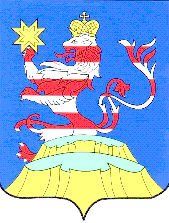 